M&L 1 Manage personal performance and developmentM&L 4 Communicate work-related informationM&L 5 Lead and manage a teamM&L6: Principles of team leading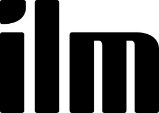 M&L8: understand businessM&L 2 Develop working relationships with colleaguesM&L 3 Contribute to meetings in a business environmentM&L7: Principles of equality and diversity in the workplaceT/505/4673 Gweithdrefnau Iechyd a Diogelwch yn y Gweithle Dalier sylw:  Mae’r uned hon yn ymwneud â sicrhau eich bod wedi cael gwybodaeth a hyfforddiant, a’ch bod yn deall yr amgylchedd a bod yr amgylchedd yn ddiogel, a’ch bod yn rhoi sylw i weithdrefnau iechyd a diogelwch bob amser drwy ddefnyddio arferion gweithio diogel. Yma bydd angen arsylwi ar yr ymgeisydd wrth iddo/iddi gwblhau tasgau, a defnyddio cyfarpar ac offer yn ddiogel. *Dylid cadw dogfennau mewnol/y sefydliad yn y gweithle yn hytrach nag ym mhortffolio’r ymgeisydd gan nodi lle y gellir dod o hyd iddynt a pha mor berthnasol ydynt i’r meini prawf.  T/505/4673 Health and Safety Procedures in the WorkplaceNote:  This unit is about ensuring that you have been provided with information and training, understand and work in a safe environment, observing health and safety procedures at all times by using safe working practices.Here the candidate will require to be observed when carrying out tasks and using equipment and tools safely.*Internal/organisational documentation need not be held in the candidate’s portfolio but held in the workplace with reference made to where it can be found and its relevance to the criteria.  B&A 16 Store and retrieve information B&A 18 Handle mailB&A 39: EMPLOYEE RIGHTS AND RESPONSIBILITIESCS 7 - Deliver customer serviceNote:  This unit is about delivering customer service on a daily basis.Here the candidate will require to be observed over time preparing for and then dealing with a variety of customers. Witness testimonies can be added if necessary.  *Internal/organisational documentation need not be held in the candidate’s portfolio but held in the workplace with reference made to where it can be found and its relevance to the criteria.  While the candidate can provide a copy of the organisational policies and of the organisational ethical policy/requirements (or refer to them), this on its own is not sufficient. The candidate will require to demonstrate their application and be able to discuss them, showing understanding of how they are applied. This also applies to legal requirements.CS 8: Understand customersCS 17 Resolve customer service problems*Internal/organisational documentation need not be held in the candidate’s portfolio but held in the workplace with reference made to where it can be found and its relevance to the criteria.  Note - While the candidate can provide a copy of the organisational policies and of the organisational ethical policy/requirements (or refer to them), this on its own is not sufficient. The candidate will require to demonstrate their application and be able to discuss them, showing understanding of how they are applied. This also applies to legal requirement.M&L 11 Manage team performanceM&L 10 Promote equality, diversity and inclusion in the workplaceM&L 12 Manage individuals’ performanceM&L 14 Chair and lead meetingsM&L 16 Encourage innovationM&L 17 Manage conflict within a team  M&L 18 Procure products and/or servicesM&L 21 Collaborate with other departments M&L 23 Participate in a projectB&A 42 Negotiate in a business environmentB&A 43 Develop a presentationB&A 44 Deliver a presentationCS 31 Resolve customers’ complaints *Internal/organisational documentation need not be held in the candidate’s portfolio but held in the workplace with reference made to where it can be found and its relevance to the criteria.  Learning OutcomeAssessment CriteriaGuidelines and rangeThe candidate provides evidence that they understand:1.Be able to manage personal performance1.1 Agree Specific, Measurable, Achievable, Realistic and Time-bound (SMART) objectives that align with business needs with line managerObjectives are targets to be implemented or completed, or standards of performance to be achieved and maintained.Objectives provide focus and clear direction, and should be SMART:Specific: Clear, unambiguous, straightforward, understandableMeasurable: Related to quantified or qualitative performance measuresAchievable: With known resourcesRealistic: Linked to business needsTime-bound: Building-in completion date and review datesIn this criterion the learner is required to provide evidence that he or she has:Identified the relevant business needs of the organisation and agreed this with their line managerAgreed two or more appropriate and correct SMART objectives with their line manager that support those business needs1.2 Agree criteria for measuring progress and achievement with line managerIt is important and necessary to measure, or monitor, progress towards objectives with the line manager for a variety of reasons:It provides information to see if objectives are being achievedIt enables any adjustments or improvements to the task to be carried out if they are requiredMonitoring performance with the line manager will provide valuable information for a ‘two-way’ appraisal or performance review The criteria used for measuring progress and achievement will depend upon the SMART objectives, and these criteria will need to be agreed with the line manager.In this criterion the learner is required to provide evidence that he or she has agreed appropriate and correct criteria for measuring progress towards, and achievement of, SMART objectives with his or her line manager.1.3 Complete tasks to agreed timescales and quality standardsAll tasks should be completed within the timescale agreed and to the quality standard required.The quality standard to be used will depend upon the task and the organisation.  The ISO, for example, define a quality standard as ‘ a document that provides requirements, specifications, guidelines or characteristics that can be used consistently to ensure that materials, products, processes and services are fit for their purpose’.Other quality standards make reference to ‘conformance with requirements’, but the basis of all the definitions of ‘quality’ is that the features affecting quality are capable of being tested and are thus objective measures of performance.1.3 Complete tasks to agreed timescales and quality standardsIn this criterion the learner is required to provide evidence that two or more tasks have been completed to agreed timescales and that the tasks have also been completed to agreed and objective (or measurable) quality standards1.4 Report problems beyond their own level of competence and authority to the appropriate person.‘Competence’ is the ability of an individual to carry out a task properly to the required standard, whilst ‘authority’ allows its holder to act in certain ways designated by the organisation and to directly influence the actions of others through instructions. Authority may be:Line authority - reflects the organisational hierarchyStaff authority - the right to advise or assist those who possess line authority as well as other staff personnelFunctional authority - given to individuals who, in order to meet responsibilities in their own areas, must be able to exercise some control over organisation members in other areas.1.4 Report problems beyond their own level of competence and authority to the appropriate person.In this criterion the learner is required to provide evidence that two or more problems that are beyond both their own level of competence and their authority have been reported to the appropriate person.1.5 Take action needed to resolve any problems with personal performanceProblems with personal performance may arise for a variety of reasons, such as:Unfair or unclear expectations as to the task or the individual’s roleMedical issuesPersonal or family issuesJob dissatisfactionWorkplace conflictInadequate knowledge or skillsIt is necessary to get to the root cause of any problem with personal performance, and to ensure that the action taken to resolve the problem is appropriate and within the organisation’s guidelines, policies and procedures, if applicable.1.5 Take action needed to resolve any problems with personal performanceIn this criterion the learner is required to provide evidence that the root cause of any problems with personal performance is identified, and that appropriate action is taken to resolve the problems2. Be able to manage their own time and workload2.1 Plan and manage workloads and priorities using time management tools and techniquesExamples of time management tools and techniques include:Covey Time (Task) Management Matrix‘To-do’ list (monthly, weekly, daily)Scheduling tasks and activitiesDiary, paper-based or electronicBespoke time-management documentation or software2. Be able to manage their own time and workload2.1 Plan and manage workloads and priorities using time management tools and techniquesIn this criterion the learner is required to provide evidence that he or she is managing workloads and priorities using two or more appropriate time management tools and technique.2. Be able to manage their own time and workload2.2 Take action to minimise distractions that are likely to limit the effective management of time and the achievement of objectivesDistractions that are likely to limit the effective management of time and the achievement of objectives include:Telephone interruptions Colleagues dropping in without appointmentsMeetings, both scheduled and unscheduledLack of objectives, priorities, and deadlinesCluttered desk and personal disorganisation (not having the tools/resources/supplies at your disposal)Involvement in routine and detail that should be delegated to othersUnclear, or lack of, communication and instructionInability to say ‘no’2. Be able to manage their own time and workload2.2 Take action to minimise distractions that are likely to limit the effective management of time and the achievement of objectivesIn this criterion the learner is required to provide evidence that he or she has taken appropriate action to minimise the effects of two or more workplace distractions that are likely to limit the effective management of time and the achievement of objectives2. Be able to manage their own time and workload2.3 Explain the benefits of achieving an acceptable ‘work-life balance’There are benefits to the employer and to the employee from achieving an acceptable ‘work-life’ balance.Employer benefits include:Reduced staff turnoverLower recruitment and training costs, due to decreased turnoverReduced absenteeism due to higher levels of well beingGaining a reputation as a good employer or an employer of choiceBetter attraction and retention of staffReduced stress levels amongst staffImproved morale and job satisfactionGreater staff loyalty and commitmentImproved productivityEmployees benefits include:A reduction in the impact of work on home and family life and vice versaReduced stress levels and higher levels of well beingControl over time management in meeting work-life commitmentsAutonomy to make decisions regarding work-life balanceIncreased focus, motivation and job satisfaction knowing that family and work commitments are being metIncreased job security from the knowledge that an organisation understands and supports workers with family responsibilitiesRef: http://www.superfriend.com.au/employers/a-healthier-workplace/work-life-balance2. Be able to manage their own time and workload2.3 Explain the benefits of achieving an acceptable ‘work-life balance’In this criterion the learner is required to explain how two or more benefits for the employee or for the employer follow from having an acceptable ‘work-life balance’; it is not acceptable to merely list a number of benefits. 3. Be able to identify their own development needs3.1 Identify organisational policies relating to personal developmentOrganisational policies relating to personal development will vary, depending upon the type and nature of the organisation.Examples include:Staff development policyTraining and development policyProfessional development policyOrganisational and professional development policy3. Be able to identify their own development needs3.1 Identify organisational policies relating to personal developmentIn this criterion the learner is required to identify two or more organisational policies relating to personal development.3. Be able to identify their own development needs3.2 Explain the need to maintain a positive attitude to feedback on performanceFeedback is important to keep colleagues informed as to how well they are doing and to help them improve.Properly given, feedback should be about performance, not personality, so the individual receiving the feedback should not allow emotions to be part of his or her reaction to feedback: a positive attitude is required in order to listen carefully to what is being said, to take the time to consider the value of the feedback, and to ask the person giving the feedback on how you can improve.3. Be able to identify their own development needs3.2 Explain the need to maintain a positive attitude to feedback on performanceIn this criterion the learner is required to describe what is meant by a positive attitude in order to then explain why it is necessary to maintain a positive attitude to feedback on performance.3. Be able to identify their own development needs3.3 Explain the potential business benefits of personal development‘Personal development’ is taken here to include ‘professional development’ in the sense of undertaking personal development to build human capital, skills and knowledge.The potential business benefits of personal development include:Improved workplace performanceLinking training and development activities to business needs and career developmentIdentifying talent and potential in the organisationImproved staff morale and motivationIntroducing fresh ideas in the organisationLinking training and development to SMART objectives and performance management3. Be able to identify their own development needs3.3 Explain the potential business benefits of personal developmentIn this criterion the learner is required to describe what is meant by personal development in order to then explain two or more potential business benefits of personal development; it is not sufficient to merely list potential business benefits.3. Be able to identify their own development needs3.4 Identify their own preferred learning style(s)Individuals differ in how they learn, and there are a number of learning styles models that can be used to identify an individual’s learning style, perhaps the most widespread being the Honey and Mumford adaptation of Kolb’s experiential model:ActivistReflectorTheoristPragmatist3. Be able to identify their own development needs3.4 Identify their own preferred learning style(s)In this criterion the learner is required to provide evidence that he or she has correctly identified his or her own learning style using an appropriate model.3. Be able to identify their own development needs3.5 Identify their own development needs from analyses of the role, personal and team objectivesAnalysing own role and personal and team objectives is undertaken in order to identify the future development needs that are required to acquire the skills and knowledge for career development and for effective performance in the workplace both now and in the future.Use will be made of internal documents such as job description, person specification, personal development plans, business plans, team plans and objectives, etc., and relevant documents will be analysed to identify development needs. 3. Be able to identify their own development needs3.5 Identify their own development needs from analyses of the role, personal and team objectivesIn this criterion the learner is required to analyse relevant documents, where available, relating to own role and personal and team objectives in order to identify own development needs.3. Be able to identify their own development needs3.6 Use feedback from others to identify their own development needsFeedback from others is important in identifying development needs as good feedback enables individuals and groups to be aware of what they do and how they do it, and helps individuals learn, grow and develop.Feedback may be formal, as in a performance review, or it may be informal, as in on-going advice or observations given outside the formal process.3. Be able to identify their own development needs3.6 Use feedback from others to identify their own development needsIn this criterion the learner is required to provide evidence that he or she has used two or more examples of formal or informal feedback from others to identify development needs.3. Be able to identify their own development needs3.7 Agree Specific, Measurable, Achievable, Realistic and Time-bound (SMART) development objectives that align with organisational and personal needsHaving identified development objectives from feedback and analysing own role and personal and team objectives, the next step is to turn them into SMART objectives that are agreed with the appropriate manager or supervisor.3. Be able to identify their own development needs3.7 Agree Specific, Measurable, Achievable, Realistic and Time-bound (SMART) development objectives that align with organisational and personal needsIn this criterion the learner is required to provide evidence that appropriate and correct SMART development objectives that align with organisational and personal needs are agreed with the appropriate manager or supervisor.4. Be able to fulfill a personal development plan4.1 Agree a personal development plan that specifies actions, methods, resources, timescales and review mechanismsThe SMART objectives should now form part of an agreed personal development plan that sets out what needs to be done and how it is to be done, and provides details of the resources required, the timescales, and the review mechanisms.4. Be able to fulfill a personal development plan4.1 Agree a personal development plan that specifies actions, methods, resources, timescales and review mechanismsIn this criterion the learner is required to provide evidence that he or she has agreed a correct and appropriate personal development plan that specifies actions, methods, resources, timescales and review mechanisms.4. Be able to fulfill a personal development plan4.2 Make use of formal development opportunities that are consistent with business needsFormal development takes place in an organised and structured setting with explicit learning outcomes and objectives, and typically leads to certification or some other recognition that it has been completed to a certain standard.4. Be able to fulfill a personal development plan4.2 Make use of formal development opportunities that are consistent with business needsIn this criterion the learner is required to provide evidence that he or she has made use of two or more formal development opportunities that are consistent with business needs.4. Be able to fulfill a personal development plan4.3 Use informal learning opportunities that contribute to the achievement of personal development objectivesInformal learning results from daily activities related to work, family or leisure, and is not organised or structured in terms of learning outcomes and objectives.4. Be able to fulfill a personal development plan4.3 Use informal learning opportunities that contribute to the achievement of personal development objectivesIn this criterion the learner is required to provide evidence that he or she has used two or more informal development opportunities that contribute to the achievement of personal development objectives.4. Be able to fulfill a personal development plan4.4 Review progress against agreed objectives and amend plans accordinglyAgreed objectives and review mechanisms are addressed in assessment criteria 3.7 and 4.1  4. Be able to fulfill a personal development plan4.4 Review progress against agreed objectives and amend plans accordinglyIn this criterion the learner is required to provide evidence that he or she has correctly and appropriately reviewed progress against agreed objectives and amended plans accordingly.4. Be able to fulfill a personal development plan4.5 Share lessons learned with others using agreed communication methodsReflecting on personal development provides an opportunity to ask such questions as ‘What went well?’, ‘What didn’t go well?’, and ‘What would I do differently next time?’Sharing ‘lessons learned’ with others enables successes to be built upon and previous mistakes to be avoided, and may take place, for example, in a performance review or appraisal interview, a learning community, or as part of a review of a development activity.4. Be able to fulfill a personal development plan4.5 Share lessons learned with others using agreed communication methodsIn this criterion the learner is required to provide evidence that he or she has shared two or more lessons learned from own personal development with others using agreed communication methods.Learning OutcomeAssessment CriteriaGuidelines and rangeThe candidate provides evidence that they understand:1.Understand the principles and techniques of work-related communication1.1 Describe communication techniques used to gain and maintain the attention  and interest of an audienceCommunication is defined as the process of sharing information between different people.The main purpose of communication is to provide or seek information but there are often additional purposes, for example to persuade people to take certain actions or to influence their attitudes or behaviour.The most common methods of communication involve the use of either written or spoken words. However, other ‘non-verbal’ methods, such as pictures and diagrams, or body language, such as gestures or facial expressions, also have an important role to play.To communicate effectively the communicator needs the receiver of the information to understand precisely what is being communicated and take any actions required.To gain and maintain the interest of the receiver/ audience the communicator must select the appropriate technique  for the information being sent:Written techniques include  letters, e-mail, work rotas and noticesSpoken techniques include interviews, presentations, meetings and telephone conversationsGood practice requires  any communication should:Have a clear purposeBe planned and structured to suit the purposeUse language that the receiver/audience will understand and acceptUse supporting non-verbal techniques if they improve the clarity of the messageAllow for feedback from the receiver/audience so the communicator can be sure the information is correctly understood.The Shannon and Weaver communication model illustrates the communication process in more detail.Often communicating information alone is not enough. The communicator wants to persuade or influence. If people are to accept an idea they need to see how they will benefit.  Motivation theory – such as that of Abraham Maslow – shows that people have needs or expectations. To persuade or influence people the communicator should link those needs to the message. This does not apply just to selling products or services but also persuading managers to accept your recommendations or members of your team to improve working methods.In this criterion the learner is required to describe the use of two or more different work-related communication techniques and state which purposes they are best suited to if the attention and interest of an audience is to be gained and maintained.1.2 Explain the principles of effective written business communicationsWritten business communications – for example letters and  e-mails, should follow the rules of good communication practice with a clear purpose and structure, and  appropriate languageWritten communication has  specific advantages  in that it:Allows the communication of long or complex material Provides a record that can be referred to by the receiverCan be used as a legal record of what was said and whenHowever it also has disadvantages:No instant feedback or responseLacks the supporting benefits of body language – gestures and tone – therefore relying totally on the correct understanding of the words usedWritten communication usually follows accepted formats and companies have house styles and rules which must be followed to present the image the company wants to convey. Presentation and good spelling and punctuation are an important part of creating this image.Communicators also need to consider the cost/ benefit implications of the different techniques they use. 
In this criterion the learner is required to describe the principles of effective written business communications, referring to examples to show their advantages and correct use. 1.3 Explain the principles of effective verbal communications in a business environmentVerbal or spoken communication in a business environment, for example interviews or presentations, should follow the rules of good communication practice having a clear purpose and structure, and using appropriate languageVerbal communication has  specific advantages  in that it:Allows  instant feedback and response Uses body language to support the verbal communication However it also has disadvantages:Potentially confusing if complex material is involvedNo record that can be referred to laterMore difficult to establish as a legal recordIn reality, some of the most effective business communication involves the use of a number of spoken, written, and non–verbal techniques.1.3 Explain the principles of effective verbal communications in a business environmentIn this criterion the learner is required to describe the principles of effective spoken business communications, referring to examples to show their advantages and correct use.1.4. Describe the importance of checking accuracy and currency of information to be communicatedIt is likely that business communication will involve the receiver in taking actions and in solving problems and making decisions based on the information received. If these actions and decisions are to be correct then it is essential that the information they are based on is accurate and current.1.4. Describe the importance of checking accuracy and currency of information to be communicatedIn this criterion the learner is required to describe why the accuracy and currency of work-related information should be checked. Use examples of where communicated information is used by receivers as the basis for their own actions.1.5 Describe the importance of explaining to others the level of confidence that can be placed on the information being communicatedAs information communicated is likely to be used by others as the basis for their own actions it is important that they understand how reliable the information they are using is. Although the communicator will make every attempt to ensure the information is accurate and current,   business situations – processes, products and prices- may be changing rapidly. Therefore the communicator has a responsibility to make sure that the receiver is aware of this.1.5 Describe the importance of explaining to others the level of confidence that can be placed on the information being communicatedIn this criterion the learner is required to describe the importance of explaining to others the level of confidence that can be placed on information communicated. Use examples of information that could be supplied as accurate and current but could be subject to change. 1.6 Describe the advantages and disadvantages of different methods of communication for different purposesThe sections above have highlighted the advantages and disadvantages of the different methods of communication that can be used in a business situation.1.6 Describe the advantages and disadvantages of different methods of communication for different purposesIn this criterion the learner required to describe the advantages and disadvantages of the different methods of work-related communication used for different purposes.2. Be able to communicate work related information verbally2.1 Identify the information to be communicatedWhen communicating verbally by spoken word the person communicating the information must be clear about the purpose of the communication and the needs of the person receiving the information, including what they will use the information for. Information identified may need to be analysed so it can be presented clearly.2. Be able to communicate work related information verbally2.1 Identify the information to be communicatedIn this criterion the learner is required identify a specific work situation where information needs to be communicated verbally by spoken word. Having identified the purpose and the receiver’s requirements the learner should then gather the relevant information. 2. Be able to communicate work related information verbally2.2 Confirm the audience is authorized to receive the informationWhen communicating any business information the communicator must ensure that the receiver is entitled to receive the information. It should be confirmed that the information to be communicated is in no way sensitive or could breach organisational policy, including data protection, or infringe business confidentiality in any other way.2. Be able to communicate work related information verbally2.2 Confirm the audience is authorized to receive the informationIn this criterion the learner is required to provide evidence that the receiver of the work-related information they intend to communicate is authorised to receive that information and that no breaches of personal or business confidentiality or data protection legislation are involved. 2. Be able to communicate work related information verbally2.3  Provide accurate information using appropriate verbal communication techniquesThe person communicating information gathered, having ensured it is accurate, must determine the best verbal spoken method to be used for the purpose. The content and structure of the information should be planned before it is communicated to ensure effectiveness.2. Be able to communicate work related information verbally2.3  Provide accurate information using appropriate verbal communication techniquesIn this criterion the learner is required to provide evidence of the effective and accurate use of at least two different verbal communication techniques appropriate to the chosen situations one of which could be that used in 2.12. Be able to communicate work related information verbally2.4 Communicate in way that the listener can understand, using language that is appropriate to the topicThe person communicating information should choose language that the listener can understand and that is appropriate to the topic.2. Be able to communicate work related information verbally2.4 Communicate in way that the listener can understand, using language that is appropriate to the topicIn this criterion the learner is required to demonstrate that the language used in 2.3 was appropriate to the listener and the topic.2. Be able to communicate work related information verbally2.5 Confirm that the listener has understood what has been communicatedIn order to check that information communicated has been correctly understood the communicator must be aware of feedback from the listener. This may be verbal – perhaps gained through questioning or from observation of the receiver’s body language. 2. Be able to communicate work related information verbally2.5 Confirm that the listener has understood what has been communicatedIn this criterion the learner is required to confirm that the listener has understood what has been communicated. This will be shown through a description of the feedback used.3. Be able to communicate work-related information in writing3.1 Identify the information to be communicatedWhen communicating verbally the person communicating the information must be clear about the purpose of the communication and the needs of the person receiving the information including what they will use the information for. Information gathered may need to be analysed so it can be presented clearly.3. Be able to communicate work-related information in writing3.1 Identify the information to be communicated In this criterion the learner is required identify a specific work situation where information needs to be communicated in writing. Having identified the purpose and the receiver’s requirements the learner should gather the relevant information.3. Be able to communicate work-related information in writing3.2 Provide accurate information using the appropriate written communication methods and house stylesThe person communicating information gathered, having ensured it is accurate, must determine the best written method to be used for the purpose. The content and structure of the information should be planned before it is communicated to ensure effectiveness. Appropriate written communication methods and house styles should be used.3. Be able to communicate work-related information in writing3.2 Provide accurate information using the appropriate written communication methods and house stylesIn this criterion the learner is required to provide evidence of the effective and accurate use of at least two different verbal written communication techniques appropriate to the chosen situations - one of which could be that used in 3.1.3. Be able to communicate work-related information in writing3.3 Adhere to any organisational confidentiality requirements when communicating in writingWhen communicating any business information the communicator must ensure that the receiver is entitled to receive the information. It should be confirmed that the information to be communicated does not breach organisational policy, including data protection, or infringe business confidentiality.3. Be able to communicate work-related information in writing3.3 Adhere to any organisational confidentiality requirements when communicating in writingIn this criterion the learner is required to provide evidence that the receiver of the information they intend to communicate is authorised to receive that information and that no breaches of personal or business confidentiality or data protection legislation are involved.3. Be able to communicate work-related information in writing3.4 Use correct grammar, spelling and punctuation, using accepted business communication principles and formatsWritten communication usually follows accepted formats, and companies have house styles and rules which must be followed to present the image the company wants to convey. Presentation, grammar, good spelling and punctuation are an important part of creating this image.3. Be able to communicate work-related information in writing3.4 Use correct grammar, spelling and punctuation, using accepted business communication principles and formatsIn this criterion the learner is required to use correct grammar, spelling and punctuations in the written communications presented under 3.2.  Accepted business communication principles and formats should be appropriately used.3. Be able to communicate work-related information in writing3.5 Justify opinions and conclusions with evidenceWritten business communication that is intended to persuade the receiver to accept the communicator’s opinions and conclusions should be based on sound information that is clearly and logically presented. Conclusions should be supported by arguments based on facts and should show objectivity. 3. Be able to communicate work-related information in writing3.5 Justify opinions and conclusions with evidenceIn this criterion the learner is required to indicate how the opinions and conclusions drawn in an example of their own written communication are justified and supported by valid evidence.Learning OutcomeAssessment CriteriaGuidelines and rangeThe candidate provides evidence that they understand:1. Be able to engage and support team members1.1 Explain organisational policies, procedures, values and expectations to team membersPolicies and procedures can be defined thus:‘A set of policies are principles, rules, and guidelines formulated or adopted by an organization to reach its long-term goals and typically published in a booklet or other form that is widely accessible.Policies and procedures are designed to influence and determine all major decisions and actions, and all activities take place within the boundaries set by them. Procedures are the specific methods employed to express policies in action in day-to-day operations of the organization. Together, policies and procedures ensure that a point of view held by the governing body of an organization is translated into steps that result in an outcome compatible with that view.’Ref: http://www.businessdictionary.com/definition/policies-and-procedures.htmlOrganisational values and expectations are the behaviours expected in an organisation and the manner in which employees are expected to carry out their work, and may be set out in a formal ‘Code of Conduct’.In this criterion the learner is required to provide evidence that he or she has:explained how two or more policies and procedures work to team membersexplained what is meant by ‘values and expectations’ to team membersNote that it is not sufficient to merely list policies, procedures, values, expectations.1.2 Communicate work objectives, priorities and plans in line with operational requirementsCommunication of work objectives, priorities and plans to the team is necessary and important in order to ensure team members know what they are doing and when the tasks will be completed, and can prioritise their resources and efforts accordingly.In this criterion the learner is required to provide evidence that he or she has correctly communicated two or more work objectives, priorities and plans, using an appropriate method of communication for each, in line with operational requirements.1.3 Explain the benefits of encouraging suggestions for improvements to work practicesEncouraging suggestions for improvements to work practices may improve staff morale and job satisfaction in the team, and implementing good suggestions may lead to business benefits such as reduced costs and improved customer satisfaction. 1.3 Explain the benefits of encouraging suggestions for improvements to work practicesIn this criterion the learner is expected to explain the ways in which encouraging suggestions for improvements to work practices might bring two or more benefits for the individual or for the organisation.1.4 Provide practical support to team members facing difficultiesFor this criterion, ‘practical support to team members facing difficulties’ is taken to mean facing difficulties in the work role.Providing support to colleagues might include:Explaining policies, procedures, task requirementsHelping with their workloadProblem-solvingObtaining additional resourcesProviding encouragementProviding constructive feedback that focuses on issues and solutions, not personalities or blame1.4 Provide practical support to team members facing difficultiesIn this criterion the learner is expected to provide evidence that he or she has provided appropriate practical support to two or more team members facing difficulties in their work role.1.5 Explain the use of leadership techniques in different circumstancesLeadership techniques, or leadership styles, are approaches to leadership that indicate how a leader behaves and the way in which the functions of leadership are carried out.An example of an early model of leadership techniques is Lewin’s leadership styles framework that proposes three key leadership styles:AutocraticDemocraticLaissez-faireThere are numerous other models of leadership techniques, although it is generally acknowledged nowadays that there is no single ‘right’ style of leadership and that it is useful to understand a variety of leadership frameworks in order to use a leadership technique appropriate to the particular situation. 1.5 Explain the use of leadership techniques in different circumstancesIn this criterion the learner is expected to explain how an appropriate and correct leadership technique should be used, or has been used, in two or more different circumstances. (It may be helpful to provide examples.)  1.6 Give recognition for achievements, in 
line with organisational policiesFor this criterion, ‘recognition for achievements’ is taken to mean recognition of team achievements or recognition of a team member’s achievement.Colleagues want to be appreciated, and recognising their contribution to the achievement of team objectives lets them know that their efforts are noticed and valued. Praise should be timely, direct, personal and specific, with colleagues being told exactly what they do well and why their contribution is appreciated.There are numerous ways to recognise an colleague’s contribution, and the praise must be given in a way that is meaningful to the colleague: some colleagues may prefer to be praised in public, for example, whilst others may be more comfortable with being praised in private, and some colleagues will find it more meaningful to have their contribution recognised by a higher-level manager.  1.6 Give recognition for achievements, in 
line with organisational policiesIn this criterion the learner is required to provide evidence of giving recognition for two or more team achievements or recognition of two or more achievements of a team member in a relevant and appropriate manner that is in line with organisational policies.1.7 Explain different ways of motivating people to achieve business performance targetsThere are any number of internal and external factors that might stimulate people to be motivated to achieve business performance targets, and two of the most common theories of motivation that attempt to explain how to motivate people are Herzberg's motivation-hygiene theory and Maslow's hierarchy of needs.1.7 Explain different ways of motivating people to achieve business performance targetsIn this criterion the learner is required to explain how two or more different methods or techniques can be used in practice to motivate people to achieve business performance targets. (Using examples may make this more relevant.)2. Be able to manage team performance 2.1 Allocate responsibilities making best use of the expertise within the teamWhen allocating responsibilities for the achievement of a task, it is necessary to make the best use of the expertise within the team so as to ensure that the task is completed as efficiently and as effectively as possible.The knowledge and skills of team members is known as the ‘skills mix’, and by knowing the skills mix of a team and allocating responsibilities accordingly, team members will be able to focus on what they are best at as well as complementing each other’s skills.2. Be able to manage team performance 2.1 Allocate responsibilities making best use of the expertise within the teamIn this criterion the learner is required to provide evidence that he or she has correctly allocated two or more responsibilities for a team task to individuals so as to make the best use of the expertise within the team.2. Be able to manage team performance 2.2 Agree with team member(s) Specific, Measurable, Achievable, Realistic and Time-bound objectives (SMART) in line with business needsObjectives provide focus and clear direction, and should be SMART:Specific: Clear, unambiguous, straightforward, understandableMeasurable: Related to quantified or qualitative performance measuresAchievable: With known resourcesRealistic: Linked to business needsTime-bound: Building-in completion date and review dates2. Be able to manage team performance 2.2 Agree with team member(s) Specific, Measurable, Achievable, Realistic and Time-bound objectives (SMART) in line with business needsIn this criterion the learner is required to provide evidence that he or she has agreed two or more correct and appropriate SMART objectives with team member(s) that are fully in line with business needs.2. Be able to manage team performance 2.3 Provide individuals with resources to achieve the agreed objectivesAny task undertaken by a team should have a resource plan that identifies all the resources required to complete the task, i.e. labour, equipment and materials, and more complex tasks will require a schedule to be produced showing the quantity of each resource required, who requires it, and when it will be needed.  2. Be able to manage team performance 2.3 Provide individuals with resources to achieve the agreed objectivesIn this criterion the learner is required to provide evidence of correctly and appropriately providing two or more individuals with the resources they require to achieve agreed objectives.2. Be able to manage team performance 2.4 Monitor individuals’ progress, providing support and feedback to help them achieve their objectives It is important and necessary to measure, or monitor, progress towards objectives with the line manager for a variety of reasons:It provides information to see if objectives are being achievedIt enables any adjustments or improvements to the task to be carried out if they are requiredMonitoring performance with the line manager will provide valuable information for a ‘two-way’ appraisal or performance reviewThe criteria used for measuring progress and achievement will depend upon the SMART objectives, and these criteria will need to be agreed with the line manager.Individuals may need support to help them achieve their objectives, and possible sources of support, including feedback, are outlined for AC1.4 (above).2. Be able to manage team performance 2.4 Monitor individuals’ progress, providing support and feedback to help them achieve their objectives In this criterion the learner is required to provide evidence of monitoring the progress of two or more individuals whilst providing appropriate support and feedback to help them achieve their objectives.2. Be able to manage team performance 2.5 Explain techniques to monitor 
individuals’ performanceTechniques to monitor individuals’ performance will depend upon the nature of the business, the role of the individual, and the complexity of the task being monitored, but will invariably involve some collection of data and the checking and comparing of records, such as output figures, materials usage, returns, customer feedback.This may be formalised in some organisations in Key Performance Indicators (KPIs).2. Be able to manage team performance 2.5 Explain techniques to monitor 
individuals’ performanceIn this criterion the learner is required to explain how two or more relevant techniques are used to monitor individuals’ performance. 2. Be able to manage team performance 2.6 Report on team performance in line  with organisational requirementsPart of a team leader’s role is to keep records and provide the management information required to maintain overall control of the business, and this will include reporting on team performance.There will usually be requirements that the information is presented is, for example, valid, reliable, timely, fit-for-purpose, accessible, cost-effective and presented in an appropriate format that is understandable by the user.2. Be able to manage team performance 2.6 Report on team performance in line  with organisational requirementsIn this criterion the learner is required to provide evidence that he or she has reported correctly on team performance in line with organisational requirements.3 Be able to deal with problems within a team3.1 Assess actual and potential problems and their consequences ‘Actual and potential problems’ is taken here to mean the resolution of problems relating to working relationships with colleagues. To assess a problem is to examine all aspects of the problem in detail and make a judgement, based on the information available at the time, as to the consequences of that problem if it is not resolved.3 Be able to deal with problems within a team3.1 Assess actual and potential problems and their consequences In this criterion the learner is required to provide evidence that he or she has assessed two or more actual and potential problems and understands the consequences of those problems if they are not resolved.3 Be able to deal with problems within a team3.2 Report problems beyond the limits of their own competence and authority to the right person‘Report problems’ is taken here to mean either problems relating to working relationships with colleagues or problems relating to the team task. Limits, or level, of authority refers to the different hierarchical management levels in an organisation and the duties and responsibilities assigned to each of those levels, and ‘competence’ refers to proficiency that has been gained through education, training or experience.In any workplace:A  problem that lies outside the duties and responsibilities assigned to a role should be reported to a more senior manager whose responsibility that problem isIndividuals need to be aware of their own competence and be prepared to report a problem to the right person if they do not have the necessary knowledge or skills to deal with that problem3 Be able to deal with problems within a team3.2 Report problems beyond the limits of their own competence and authority to the right personIn this criterion the learner is required to provide evidence that he or she has reported two or more problems beyond the limits of their own competence and authority to the right person.3 Be able to deal with problems within a team3.3 Take action within the limits of their own authority to resolve or reduce conflictConflict may be defined as the internal or external discord that occurs as a result of differences in ideas, values or beliefs of two or more people.Conflict management is important in order to:Maintain moraleMaintain performance standardsMinimise absenteeismPromote a safe working environmentMaintain group cohesionetc.Depending upon the severity and level of conflict, conflict may be resolved or reduced informally, but in some cases it may be necessary to use the organisation’s formal procedures. If the formal procedures are used, then each procedure should specify the level of authority appropriate to each stage. 3 Be able to deal with problems within a team3.3 Take action within the limits of their own authority to resolve or reduce conflictIn this criterion the learner is required to provide evidence that he or she has taken effective and appropriate action, within the limits of their own authority, to resolve or reduce conflict3 Be able to deal with problems within a team3.4 Adapt practices and processes as circumstances changeAlthough there may be clear plans and objectives in place for achieving a task, circumstances may change for a variety of reasons. For example, the task or objectives may themselves need to be redefined for some reason, or perhaps monitoring of the task has identified that actual performance is different from planned performance.In changing circumstances such as these there may be a need to adapt work practices and/or work processes in order to meet new requirements.3 Be able to deal with problems within a team3.4 Adapt practices and processes as circumstances changeIn this criterion the learner is required to provide evidence that he or she has appropriately adapted two or more practices and processes as circumstances change.Centre Number :Centre Number :Centre Name :Centre Name :Learner Registration No :Learner Registration No :Learner Name:Learner Name:Learning Outcome / Section 1:  Understand leadership styles in organisationsLearning Outcome / Section 1:  Understand leadership styles in organisationsLearning Outcome / Section 1:  Understand leadership styles in organisationsLearning Outcome / Section 1:  Understand leadership styles in organisationsLearning Outcome / Section 1:  Understand leadership styles in organisationsLearning Outcome / Section 1:  Understand leadership styles in organisationsLearning Outcome / Section 1:  Understand leadership styles in organisationsLearning Outcome / Section 1:  Understand leadership styles in organisationsAssessment Criteria (AC)Assessment GuidanceAssessment GuidanceAssessment GuidanceAssessment GuidanceAssessment GuidanceAssessment GuidanceAssessor feedback on AC [comments not necessary in every box]AC 1.1Describe characteristics of effective leadersIn order to be effective and successful, a leader should have any number of skills or qualities that ensure he or she is respected by the team as their leader and as someone who will ensure team tasks are completed on time to the appropriate standard.You are required to describe the principal features of five or more characteristics of effective leaders. (Note that it is not sufficient to merely list five or more characteristics.)Answer:In order to be effective and successful, a leader should have any number of skills or qualities that ensure he or she is respected by the team as their leader and as someone who will ensure team tasks are completed on time to the appropriate standard.You are required to describe the principal features of five or more characteristics of effective leaders. (Note that it is not sufficient to merely list five or more characteristics.)Answer:In order to be effective and successful, a leader should have any number of skills or qualities that ensure he or she is respected by the team as their leader and as someone who will ensure team tasks are completed on time to the appropriate standard.You are required to describe the principal features of five or more characteristics of effective leaders. (Note that it is not sufficient to merely list five or more characteristics.)Answer:In order to be effective and successful, a leader should have any number of skills or qualities that ensure he or she is respected by the team as their leader and as someone who will ensure team tasks are completed on time to the appropriate standard.You are required to describe the principal features of five or more characteristics of effective leaders. (Note that it is not sufficient to merely list five or more characteristics.)Answer:In order to be effective and successful, a leader should have any number of skills or qualities that ensure he or she is respected by the team as their leader and as someone who will ensure team tasks are completed on time to the appropriate standard.You are required to describe the principal features of five or more characteristics of effective leaders. (Note that it is not sufficient to merely list five or more characteristics.)Answer:In order to be effective and successful, a leader should have any number of skills or qualities that ensure he or she is respected by the team as their leader and as someone who will ensure team tasks are completed on time to the appropriate standard.You are required to describe the principal features of five or more characteristics of effective leaders. (Note that it is not sufficient to merely list five or more characteristics.)Answer:AC 1.1Describe characteristics of effective leadersIn order to be effective and successful, a leader should have any number of skills or qualities that ensure he or she is respected by the team as their leader and as someone who will ensure team tasks are completed on time to the appropriate standard.You are required to describe the principal features of five or more characteristics of effective leaders. (Note that it is not sufficient to merely list five or more characteristics.)Answer:In order to be effective and successful, a leader should have any number of skills or qualities that ensure he or she is respected by the team as their leader and as someone who will ensure team tasks are completed on time to the appropriate standard.You are required to describe the principal features of five or more characteristics of effective leaders. (Note that it is not sufficient to merely list five or more characteristics.)Answer:In order to be effective and successful, a leader should have any number of skills or qualities that ensure he or she is respected by the team as their leader and as someone who will ensure team tasks are completed on time to the appropriate standard.You are required to describe the principal features of five or more characteristics of effective leaders. (Note that it is not sufficient to merely list five or more characteristics.)Answer:In order to be effective and successful, a leader should have any number of skills or qualities that ensure he or she is respected by the team as their leader and as someone who will ensure team tasks are completed on time to the appropriate standard.You are required to describe the principal features of five or more characteristics of effective leaders. (Note that it is not sufficient to merely list five or more characteristics.)Answer:In order to be effective and successful, a leader should have any number of skills or qualities that ensure he or she is respected by the team as their leader and as someone who will ensure team tasks are completed on time to the appropriate standard.You are required to describe the principal features of five or more characteristics of effective leaders. (Note that it is not sufficient to merely list five or more characteristics.)Answer:In order to be effective and successful, a leader should have any number of skills or qualities that ensure he or she is respected by the team as their leader and as someone who will ensure team tasks are completed on time to the appropriate standard.You are required to describe the principal features of five or more characteristics of effective leaders. (Note that it is not sufficient to merely list five or more characteristics.)Answer:Pass or ReferralAC 1.2Describe different leadership stylesLeadership styles used by the leader will often depend upon the team and/or the nature of the work, and the three most reognisable leadership styles are autocratic, democratic and laissez-faire.You are required to describe the principal features of three or more leadership styles. (Note that it is not sufficient to merely list three or more leadership styles.) Answer:Leadership styles used by the leader will often depend upon the team and/or the nature of the work, and the three most reognisable leadership styles are autocratic, democratic and laissez-faire.You are required to describe the principal features of three or more leadership styles. (Note that it is not sufficient to merely list three or more leadership styles.) Answer:Leadership styles used by the leader will often depend upon the team and/or the nature of the work, and the three most reognisable leadership styles are autocratic, democratic and laissez-faire.You are required to describe the principal features of three or more leadership styles. (Note that it is not sufficient to merely list three or more leadership styles.) Answer:Leadership styles used by the leader will often depend upon the team and/or the nature of the work, and the three most reognisable leadership styles are autocratic, democratic and laissez-faire.You are required to describe the principal features of three or more leadership styles. (Note that it is not sufficient to merely list three or more leadership styles.) Answer:Leadership styles used by the leader will often depend upon the team and/or the nature of the work, and the three most reognisable leadership styles are autocratic, democratic and laissez-faire.You are required to describe the principal features of three or more leadership styles. (Note that it is not sufficient to merely list three or more leadership styles.) Answer:Leadership styles used by the leader will often depend upon the team and/or the nature of the work, and the three most reognisable leadership styles are autocratic, democratic and laissez-faire.You are required to describe the principal features of three or more leadership styles. (Note that it is not sufficient to merely list three or more leadership styles.) Answer:AC 1.2Describe different leadership stylesLeadership styles used by the leader will often depend upon the team and/or the nature of the work, and the three most reognisable leadership styles are autocratic, democratic and laissez-faire.You are required to describe the principal features of three or more leadership styles. (Note that it is not sufficient to merely list three or more leadership styles.) Answer:Leadership styles used by the leader will often depend upon the team and/or the nature of the work, and the three most reognisable leadership styles are autocratic, democratic and laissez-faire.You are required to describe the principal features of three or more leadership styles. (Note that it is not sufficient to merely list three or more leadership styles.) Answer:Leadership styles used by the leader will often depend upon the team and/or the nature of the work, and the three most reognisable leadership styles are autocratic, democratic and laissez-faire.You are required to describe the principal features of three or more leadership styles. (Note that it is not sufficient to merely list three or more leadership styles.) Answer:Leadership styles used by the leader will often depend upon the team and/or the nature of the work, and the three most reognisable leadership styles are autocratic, democratic and laissez-faire.You are required to describe the principal features of three or more leadership styles. (Note that it is not sufficient to merely list three or more leadership styles.) Answer:Leadership styles used by the leader will often depend upon the team and/or the nature of the work, and the three most reognisable leadership styles are autocratic, democratic and laissez-faire.You are required to describe the principal features of three or more leadership styles. (Note that it is not sufficient to merely list three or more leadership styles.) Answer:Leadership styles used by the leader will often depend upon the team and/or the nature of the work, and the three most reognisable leadership styles are autocratic, democratic and laissez-faire.You are required to describe the principal features of three or more leadership styles. (Note that it is not sufficient to merely list three or more leadership styles.) Answer:Pass or ReferralAC 1.3Describe ways in which leaders can motivate their teamsHerzberg’s Motivation-Hygiene Theory and Maslow’s Hierarchy of Needs are two important theories of motivation that describe how individuals can be motivated at work.You are required to describe two or more ways in which motivation theory can be used to motivate your teams.Answer:Herzberg’s Motivation-Hygiene Theory and Maslow’s Hierarchy of Needs are two important theories of motivation that describe how individuals can be motivated at work.You are required to describe two or more ways in which motivation theory can be used to motivate your teams.Answer:Herzberg’s Motivation-Hygiene Theory and Maslow’s Hierarchy of Needs are two important theories of motivation that describe how individuals can be motivated at work.You are required to describe two or more ways in which motivation theory can be used to motivate your teams.Answer:Herzberg’s Motivation-Hygiene Theory and Maslow’s Hierarchy of Needs are two important theories of motivation that describe how individuals can be motivated at work.You are required to describe two or more ways in which motivation theory can be used to motivate your teams.Answer:Herzberg’s Motivation-Hygiene Theory and Maslow’s Hierarchy of Needs are two important theories of motivation that describe how individuals can be motivated at work.You are required to describe two or more ways in which motivation theory can be used to motivate your teams.Answer:Herzberg’s Motivation-Hygiene Theory and Maslow’s Hierarchy of Needs are two important theories of motivation that describe how individuals can be motivated at work.You are required to describe two or more ways in which motivation theory can be used to motivate your teams.Answer:AC 1.3Describe ways in which leaders can motivate their teamsHerzberg’s Motivation-Hygiene Theory and Maslow’s Hierarchy of Needs are two important theories of motivation that describe how individuals can be motivated at work.You are required to describe two or more ways in which motivation theory can be used to motivate your teams.Answer:Herzberg’s Motivation-Hygiene Theory and Maslow’s Hierarchy of Needs are two important theories of motivation that describe how individuals can be motivated at work.You are required to describe two or more ways in which motivation theory can be used to motivate your teams.Answer:Herzberg’s Motivation-Hygiene Theory and Maslow’s Hierarchy of Needs are two important theories of motivation that describe how individuals can be motivated at work.You are required to describe two or more ways in which motivation theory can be used to motivate your teams.Answer:Herzberg’s Motivation-Hygiene Theory and Maslow’s Hierarchy of Needs are two important theories of motivation that describe how individuals can be motivated at work.You are required to describe two or more ways in which motivation theory can be used to motivate your teams.Answer:Herzberg’s Motivation-Hygiene Theory and Maslow’s Hierarchy of Needs are two important theories of motivation that describe how individuals can be motivated at work.You are required to describe two or more ways in which motivation theory can be used to motivate your teams.Answer:Herzberg’s Motivation-Hygiene Theory and Maslow’s Hierarchy of Needs are two important theories of motivation that describe how individuals can be motivated at work.You are required to describe two or more ways in which motivation theory can be used to motivate your teams.Answer:Pass or ReferralAC 1.4Explain the benefits of effective leadership for organisationsLeaders will have responsibility for a variety of tasks, such as planning work, organising resources, making improvements and controlling work activities, and maintaining morale and motivation.You are required to explain how doing two or more of these tasks effectively as a leader will benefit the organisation. (You may wish to provide examples to illustrate your answer.) Answer:Leaders will have responsibility for a variety of tasks, such as planning work, organising resources, making improvements and controlling work activities, and maintaining morale and motivation.You are required to explain how doing two or more of these tasks effectively as a leader will benefit the organisation. (You may wish to provide examples to illustrate your answer.) Answer:Leaders will have responsibility for a variety of tasks, such as planning work, organising resources, making improvements and controlling work activities, and maintaining morale and motivation.You are required to explain how doing two or more of these tasks effectively as a leader will benefit the organisation. (You may wish to provide examples to illustrate your answer.) Answer:Leaders will have responsibility for a variety of tasks, such as planning work, organising resources, making improvements and controlling work activities, and maintaining morale and motivation.You are required to explain how doing two or more of these tasks effectively as a leader will benefit the organisation. (You may wish to provide examples to illustrate your answer.) Answer:Leaders will have responsibility for a variety of tasks, such as planning work, organising resources, making improvements and controlling work activities, and maintaining morale and motivation.You are required to explain how doing two or more of these tasks effectively as a leader will benefit the organisation. (You may wish to provide examples to illustrate your answer.) Answer:Leaders will have responsibility for a variety of tasks, such as planning work, organising resources, making improvements and controlling work activities, and maintaining morale and motivation.You are required to explain how doing two or more of these tasks effectively as a leader will benefit the organisation. (You may wish to provide examples to illustrate your answer.) Answer:AC 1.4Explain the benefits of effective leadership for organisationsLeaders will have responsibility for a variety of tasks, such as planning work, organising resources, making improvements and controlling work activities, and maintaining morale and motivation.You are required to explain how doing two or more of these tasks effectively as a leader will benefit the organisation. (You may wish to provide examples to illustrate your answer.) Answer:Leaders will have responsibility for a variety of tasks, such as planning work, organising resources, making improvements and controlling work activities, and maintaining morale and motivation.You are required to explain how doing two or more of these tasks effectively as a leader will benefit the organisation. (You may wish to provide examples to illustrate your answer.) Answer:Leaders will have responsibility for a variety of tasks, such as planning work, organising resources, making improvements and controlling work activities, and maintaining morale and motivation.You are required to explain how doing two or more of these tasks effectively as a leader will benefit the organisation. (You may wish to provide examples to illustrate your answer.) Answer:Leaders will have responsibility for a variety of tasks, such as planning work, organising resources, making improvements and controlling work activities, and maintaining morale and motivation.You are required to explain how doing two or more of these tasks effectively as a leader will benefit the organisation. (You may wish to provide examples to illustrate your answer.) Answer:Leaders will have responsibility for a variety of tasks, such as planning work, organising resources, making improvements and controlling work activities, and maintaining morale and motivation.You are required to explain how doing two or more of these tasks effectively as a leader will benefit the organisation. (You may wish to provide examples to illustrate your answer.) Answer:Leaders will have responsibility for a variety of tasks, such as planning work, organising resources, making improvements and controlling work activities, and maintaining morale and motivation.You are required to explain how doing two or more of these tasks effectively as a leader will benefit the organisation. (You may wish to provide examples to illustrate your answer.) Answer:Pass or ReferralSection comments (optional):Section comments (optional):Section comments (optional):Section comments (optional):Verification comments (optional):Verification comments (optional):Verification comments (optional):Verification comments (optional):Learning Outcome / Section 2:  Understand team dynamicsLearning Outcome / Section 2:  Understand team dynamicsLearning Outcome / Section 2:  Understand team dynamicsLearning Outcome / Section 2:  Understand team dynamicsLearning Outcome / Section 2:  Understand team dynamicsLearning Outcome / Section 2:  Understand team dynamicsLearning Outcome / Section 2:  Understand team dynamicsLearning Outcome / Section 2:  Understand team dynamicsAssessment Criteria (AC)Assessment GuidanceAssessment GuidanceAssessment GuidanceAssessment GuidanceAssessment GuidanceAssessment GuidanceAssessor feedback on AC [comments not necessary in every box]AC 2.1Explain the purpose of different types of teamsOrganisations may use different types of teams, depending on the situation and the nature of the task.Some teams may be permanent, others may be temporary, and the type of team will affect the organisation of the team and how it communicates with other teams in the organisation.Examples include:Functional teamsCross-functional teamsSelf-managed teamsVirtual teamsTask ForcesProject teamsQuality circlesYou are required to explain the purpose of three or more different types of teamsAnswer:Organisations may use different types of teams, depending on the situation and the nature of the task.Some teams may be permanent, others may be temporary, and the type of team will affect the organisation of the team and how it communicates with other teams in the organisation.Examples include:Functional teamsCross-functional teamsSelf-managed teamsVirtual teamsTask ForcesProject teamsQuality circlesYou are required to explain the purpose of three or more different types of teamsAnswer:Organisations may use different types of teams, depending on the situation and the nature of the task.Some teams may be permanent, others may be temporary, and the type of team will affect the organisation of the team and how it communicates with other teams in the organisation.Examples include:Functional teamsCross-functional teamsSelf-managed teamsVirtual teamsTask ForcesProject teamsQuality circlesYou are required to explain the purpose of three or more different types of teamsAnswer:Organisations may use different types of teams, depending on the situation and the nature of the task.Some teams may be permanent, others may be temporary, and the type of team will affect the organisation of the team and how it communicates with other teams in the organisation.Examples include:Functional teamsCross-functional teamsSelf-managed teamsVirtual teamsTask ForcesProject teamsQuality circlesYou are required to explain the purpose of three or more different types of teamsAnswer:Organisations may use different types of teams, depending on the situation and the nature of the task.Some teams may be permanent, others may be temporary, and the type of team will affect the organisation of the team and how it communicates with other teams in the organisation.Examples include:Functional teamsCross-functional teamsSelf-managed teamsVirtual teamsTask ForcesProject teamsQuality circlesYou are required to explain the purpose of three or more different types of teamsAnswer:Organisations may use different types of teams, depending on the situation and the nature of the task.Some teams may be permanent, others may be temporary, and the type of team will affect the organisation of the team and how it communicates with other teams in the organisation.Examples include:Functional teamsCross-functional teamsSelf-managed teamsVirtual teamsTask ForcesProject teamsQuality circlesYou are required to explain the purpose of three or more different types of teamsAnswer:AC 2.1Explain the purpose of different types of teamsOrganisations may use different types of teams, depending on the situation and the nature of the task.Some teams may be permanent, others may be temporary, and the type of team will affect the organisation of the team and how it communicates with other teams in the organisation.Examples include:Functional teamsCross-functional teamsSelf-managed teamsVirtual teamsTask ForcesProject teamsQuality circlesYou are required to explain the purpose of three or more different types of teamsAnswer:Organisations may use different types of teams, depending on the situation and the nature of the task.Some teams may be permanent, others may be temporary, and the type of team will affect the organisation of the team and how it communicates with other teams in the organisation.Examples include:Functional teamsCross-functional teamsSelf-managed teamsVirtual teamsTask ForcesProject teamsQuality circlesYou are required to explain the purpose of three or more different types of teamsAnswer:Organisations may use different types of teams, depending on the situation and the nature of the task.Some teams may be permanent, others may be temporary, and the type of team will affect the organisation of the team and how it communicates with other teams in the organisation.Examples include:Functional teamsCross-functional teamsSelf-managed teamsVirtual teamsTask ForcesProject teamsQuality circlesYou are required to explain the purpose of three or more different types of teamsAnswer:Organisations may use different types of teams, depending on the situation and the nature of the task.Some teams may be permanent, others may be temporary, and the type of team will affect the organisation of the team and how it communicates with other teams in the organisation.Examples include:Functional teamsCross-functional teamsSelf-managed teamsVirtual teamsTask ForcesProject teamsQuality circlesYou are required to explain the purpose of three or more different types of teamsAnswer:Organisations may use different types of teams, depending on the situation and the nature of the task.Some teams may be permanent, others may be temporary, and the type of team will affect the organisation of the team and how it communicates with other teams in the organisation.Examples include:Functional teamsCross-functional teamsSelf-managed teamsVirtual teamsTask ForcesProject teamsQuality circlesYou are required to explain the purpose of three or more different types of teamsAnswer:Organisations may use different types of teams, depending on the situation and the nature of the task.Some teams may be permanent, others may be temporary, and the type of team will affect the organisation of the team and how it communicates with other teams in the organisation.Examples include:Functional teamsCross-functional teamsSelf-managed teamsVirtual teamsTask ForcesProject teamsQuality circlesYou are required to explain the purpose of three or more different types of teamsAnswer:Pass or ReferralAC 2.2Describe the stages of team development and behaviourTuckman’s stages of team development maintains that teams have to go through a series of phases before they eventually become effective and start to deliver results.You are required to describe all the stages of team development and the team behaviours that are exhibited at each stage. Answer:Tuckman’s stages of team development maintains that teams have to go through a series of phases before they eventually become effective and start to deliver results.You are required to describe all the stages of team development and the team behaviours that are exhibited at each stage. Answer:Tuckman’s stages of team development maintains that teams have to go through a series of phases before they eventually become effective and start to deliver results.You are required to describe all the stages of team development and the team behaviours that are exhibited at each stage. Answer:Tuckman’s stages of team development maintains that teams have to go through a series of phases before they eventually become effective and start to deliver results.You are required to describe all the stages of team development and the team behaviours that are exhibited at each stage. Answer:Tuckman’s stages of team development maintains that teams have to go through a series of phases before they eventually become effective and start to deliver results.You are required to describe all the stages of team development and the team behaviours that are exhibited at each stage. Answer:Tuckman’s stages of team development maintains that teams have to go through a series of phases before they eventually become effective and start to deliver results.You are required to describe all the stages of team development and the team behaviours that are exhibited at each stage. Answer:AC 2.2Describe the stages of team development and behaviourTuckman’s stages of team development maintains that teams have to go through a series of phases before they eventually become effective and start to deliver results.You are required to describe all the stages of team development and the team behaviours that are exhibited at each stage. Answer:Tuckman’s stages of team development maintains that teams have to go through a series of phases before they eventually become effective and start to deliver results.You are required to describe all the stages of team development and the team behaviours that are exhibited at each stage. Answer:Tuckman’s stages of team development maintains that teams have to go through a series of phases before they eventually become effective and start to deliver results.You are required to describe all the stages of team development and the team behaviours that are exhibited at each stage. Answer:Tuckman’s stages of team development maintains that teams have to go through a series of phases before they eventually become effective and start to deliver results.You are required to describe all the stages of team development and the team behaviours that are exhibited at each stage. Answer:Tuckman’s stages of team development maintains that teams have to go through a series of phases before they eventually become effective and start to deliver results.You are required to describe all the stages of team development and the team behaviours that are exhibited at each stage. Answer:Tuckman’s stages of team development maintains that teams have to go through a series of phases before they eventually become effective and start to deliver results.You are required to describe all the stages of team development and the team behaviours that are exhibited at each stage. Answer:Pass or ReferralAC 2.3Explain the concept of team role theoryBelbin’s Team Role Theory suggests that high-performing teams are built on a balance of basic roles, with each member of the team performing at least one of those roles.You are required to explain the concept of team role theory by describing how each of the basic roles identified by Belbin contribute to team performance. Answer:Belbin’s Team Role Theory suggests that high-performing teams are built on a balance of basic roles, with each member of the team performing at least one of those roles.You are required to explain the concept of team role theory by describing how each of the basic roles identified by Belbin contribute to team performance. Answer:Belbin’s Team Role Theory suggests that high-performing teams are built on a balance of basic roles, with each member of the team performing at least one of those roles.You are required to explain the concept of team role theory by describing how each of the basic roles identified by Belbin contribute to team performance. Answer:Belbin’s Team Role Theory suggests that high-performing teams are built on a balance of basic roles, with each member of the team performing at least one of those roles.You are required to explain the concept of team role theory by describing how each of the basic roles identified by Belbin contribute to team performance. Answer:Belbin’s Team Role Theory suggests that high-performing teams are built on a balance of basic roles, with each member of the team performing at least one of those roles.You are required to explain the concept of team role theory by describing how each of the basic roles identified by Belbin contribute to team performance. Answer:Belbin’s Team Role Theory suggests that high-performing teams are built on a balance of basic roles, with each member of the team performing at least one of those roles.You are required to explain the concept of team role theory by describing how each of the basic roles identified by Belbin contribute to team performance. Answer:AC 2.3Explain the concept of team role theoryBelbin’s Team Role Theory suggests that high-performing teams are built on a balance of basic roles, with each member of the team performing at least one of those roles.You are required to explain the concept of team role theory by describing how each of the basic roles identified by Belbin contribute to team performance. Answer:Belbin’s Team Role Theory suggests that high-performing teams are built on a balance of basic roles, with each member of the team performing at least one of those roles.You are required to explain the concept of team role theory by describing how each of the basic roles identified by Belbin contribute to team performance. Answer:Belbin’s Team Role Theory suggests that high-performing teams are built on a balance of basic roles, with each member of the team performing at least one of those roles.You are required to explain the concept of team role theory by describing how each of the basic roles identified by Belbin contribute to team performance. Answer:Belbin’s Team Role Theory suggests that high-performing teams are built on a balance of basic roles, with each member of the team performing at least one of those roles.You are required to explain the concept of team role theory by describing how each of the basic roles identified by Belbin contribute to team performance. Answer:Belbin’s Team Role Theory suggests that high-performing teams are built on a balance of basic roles, with each member of the team performing at least one of those roles.You are required to explain the concept of team role theory by describing how each of the basic roles identified by Belbin contribute to team performance. Answer:Belbin’s Team Role Theory suggests that high-performing teams are built on a balance of basic roles, with each member of the team performing at least one of those roles.You are required to explain the concept of team role theory by describing how each of the basic roles identified by Belbin contribute to team performance. Answer:Pass or ReferralAC 2.4Explain how the principle of team role theory is used in team building and leadershipYou are required to explain how knowing the basic roles identified by Belbin can be used to build teams and help leadership.Answer:You are required to explain how knowing the basic roles identified by Belbin can be used to build teams and help leadership.Answer:You are required to explain how knowing the basic roles identified by Belbin can be used to build teams and help leadership.Answer:You are required to explain how knowing the basic roles identified by Belbin can be used to build teams and help leadership.Answer:You are required to explain how knowing the basic roles identified by Belbin can be used to build teams and help leadership.Answer:You are required to explain how knowing the basic roles identified by Belbin can be used to build teams and help leadership.Answer:AC 2.4Explain how the principle of team role theory is used in team building and leadershipYou are required to explain how knowing the basic roles identified by Belbin can be used to build teams and help leadership.Answer:You are required to explain how knowing the basic roles identified by Belbin can be used to build teams and help leadership.Answer:You are required to explain how knowing the basic roles identified by Belbin can be used to build teams and help leadership.Answer:You are required to explain how knowing the basic roles identified by Belbin can be used to build teams and help leadership.Answer:You are required to explain how knowing the basic roles identified by Belbin can be used to build teams and help leadership.Answer:You are required to explain how knowing the basic roles identified by Belbin can be used to build teams and help leadership.Answer:Pass or ReferralAC 2.5Explain typical sources of conflict within a team and how they could be managedConflict may be defined as the internal or external discord that occurs as a result of differences in ideas, values or beliefs of two or more people.Conflict management is important in order to:Maintain moraleMaintain performance standardsMinimise absenteeismPromote a safe working environmentMaintain group cohesionEtc.Depending upon the severity and level of conflict, conflict may be resolved or reduced informally, but in some cases it may be necessary to use the organisation’s formal procedures. Conflict management techniques that may be used to resolve team conflicts include:Win-Win (collaborating)Attempting to identify the underlying concerns in order to find an alternative that satisfies everyoneCompromiseWorking to a mutually-acceptable solution that partially satisfies everyoneForcingUsing formal authority or coercion to get one’s own way at the expense of othersAvoidingNot addressing the conflict, withdrawing from a threatening situationAccommodatingNeglecting own concerns to satisfy othersIf the formal procedures are used, then each procedure should specify the level of authority appropriate to each stage. You are required to provide two or more examples that explain how conflict is typically caused within a team and then go on to explain what you would do to manage that conflict.Answer:Conflict may be defined as the internal or external discord that occurs as a result of differences in ideas, values or beliefs of two or more people.Conflict management is important in order to:Maintain moraleMaintain performance standardsMinimise absenteeismPromote a safe working environmentMaintain group cohesionEtc.Depending upon the severity and level of conflict, conflict may be resolved or reduced informally, but in some cases it may be necessary to use the organisation’s formal procedures. Conflict management techniques that may be used to resolve team conflicts include:Win-Win (collaborating)Attempting to identify the underlying concerns in order to find an alternative that satisfies everyoneCompromiseWorking to a mutually-acceptable solution that partially satisfies everyoneForcingUsing formal authority or coercion to get one’s own way at the expense of othersAvoidingNot addressing the conflict, withdrawing from a threatening situationAccommodatingNeglecting own concerns to satisfy othersIf the formal procedures are used, then each procedure should specify the level of authority appropriate to each stage. You are required to provide two or more examples that explain how conflict is typically caused within a team and then go on to explain what you would do to manage that conflict.Answer:Conflict may be defined as the internal or external discord that occurs as a result of differences in ideas, values or beliefs of two or more people.Conflict management is important in order to:Maintain moraleMaintain performance standardsMinimise absenteeismPromote a safe working environmentMaintain group cohesionEtc.Depending upon the severity and level of conflict, conflict may be resolved or reduced informally, but in some cases it may be necessary to use the organisation’s formal procedures. Conflict management techniques that may be used to resolve team conflicts include:Win-Win (collaborating)Attempting to identify the underlying concerns in order to find an alternative that satisfies everyoneCompromiseWorking to a mutually-acceptable solution that partially satisfies everyoneForcingUsing formal authority or coercion to get one’s own way at the expense of othersAvoidingNot addressing the conflict, withdrawing from a threatening situationAccommodatingNeglecting own concerns to satisfy othersIf the formal procedures are used, then each procedure should specify the level of authority appropriate to each stage. You are required to provide two or more examples that explain how conflict is typically caused within a team and then go on to explain what you would do to manage that conflict.Answer:Conflict may be defined as the internal or external discord that occurs as a result of differences in ideas, values or beliefs of two or more people.Conflict management is important in order to:Maintain moraleMaintain performance standardsMinimise absenteeismPromote a safe working environmentMaintain group cohesionEtc.Depending upon the severity and level of conflict, conflict may be resolved or reduced informally, but in some cases it may be necessary to use the organisation’s formal procedures. Conflict management techniques that may be used to resolve team conflicts include:Win-Win (collaborating)Attempting to identify the underlying concerns in order to find an alternative that satisfies everyoneCompromiseWorking to a mutually-acceptable solution that partially satisfies everyoneForcingUsing formal authority or coercion to get one’s own way at the expense of othersAvoidingNot addressing the conflict, withdrawing from a threatening situationAccommodatingNeglecting own concerns to satisfy othersIf the formal procedures are used, then each procedure should specify the level of authority appropriate to each stage. You are required to provide two or more examples that explain how conflict is typically caused within a team and then go on to explain what you would do to manage that conflict.Answer:Conflict may be defined as the internal or external discord that occurs as a result of differences in ideas, values or beliefs of two or more people.Conflict management is important in order to:Maintain moraleMaintain performance standardsMinimise absenteeismPromote a safe working environmentMaintain group cohesionEtc.Depending upon the severity and level of conflict, conflict may be resolved or reduced informally, but in some cases it may be necessary to use the organisation’s formal procedures. Conflict management techniques that may be used to resolve team conflicts include:Win-Win (collaborating)Attempting to identify the underlying concerns in order to find an alternative that satisfies everyoneCompromiseWorking to a mutually-acceptable solution that partially satisfies everyoneForcingUsing formal authority or coercion to get one’s own way at the expense of othersAvoidingNot addressing the conflict, withdrawing from a threatening situationAccommodatingNeglecting own concerns to satisfy othersIf the formal procedures are used, then each procedure should specify the level of authority appropriate to each stage. You are required to provide two or more examples that explain how conflict is typically caused within a team and then go on to explain what you would do to manage that conflict.Answer:Conflict may be defined as the internal or external discord that occurs as a result of differences in ideas, values or beliefs of two or more people.Conflict management is important in order to:Maintain moraleMaintain performance standardsMinimise absenteeismPromote a safe working environmentMaintain group cohesionEtc.Depending upon the severity and level of conflict, conflict may be resolved or reduced informally, but in some cases it may be necessary to use the organisation’s formal procedures. Conflict management techniques that may be used to resolve team conflicts include:Win-Win (collaborating)Attempting to identify the underlying concerns in order to find an alternative that satisfies everyoneCompromiseWorking to a mutually-acceptable solution that partially satisfies everyoneForcingUsing formal authority or coercion to get one’s own way at the expense of othersAvoidingNot addressing the conflict, withdrawing from a threatening situationAccommodatingNeglecting own concerns to satisfy othersIf the formal procedures are used, then each procedure should specify the level of authority appropriate to each stage. You are required to provide two or more examples that explain how conflict is typically caused within a team and then go on to explain what you would do to manage that conflict.Answer:AC 2.5Explain typical sources of conflict within a team and how they could be managedConflict may be defined as the internal or external discord that occurs as a result of differences in ideas, values or beliefs of two or more people.Conflict management is important in order to:Maintain moraleMaintain performance standardsMinimise absenteeismPromote a safe working environmentMaintain group cohesionEtc.Depending upon the severity and level of conflict, conflict may be resolved or reduced informally, but in some cases it may be necessary to use the organisation’s formal procedures. Conflict management techniques that may be used to resolve team conflicts include:Win-Win (collaborating)Attempting to identify the underlying concerns in order to find an alternative that satisfies everyoneCompromiseWorking to a mutually-acceptable solution that partially satisfies everyoneForcingUsing formal authority or coercion to get one’s own way at the expense of othersAvoidingNot addressing the conflict, withdrawing from a threatening situationAccommodatingNeglecting own concerns to satisfy othersIf the formal procedures are used, then each procedure should specify the level of authority appropriate to each stage. You are required to provide two or more examples that explain how conflict is typically caused within a team and then go on to explain what you would do to manage that conflict.Answer:Conflict may be defined as the internal or external discord that occurs as a result of differences in ideas, values or beliefs of two or more people.Conflict management is important in order to:Maintain moraleMaintain performance standardsMinimise absenteeismPromote a safe working environmentMaintain group cohesionEtc.Depending upon the severity and level of conflict, conflict may be resolved or reduced informally, but in some cases it may be necessary to use the organisation’s formal procedures. Conflict management techniques that may be used to resolve team conflicts include:Win-Win (collaborating)Attempting to identify the underlying concerns in order to find an alternative that satisfies everyoneCompromiseWorking to a mutually-acceptable solution that partially satisfies everyoneForcingUsing formal authority or coercion to get one’s own way at the expense of othersAvoidingNot addressing the conflict, withdrawing from a threatening situationAccommodatingNeglecting own concerns to satisfy othersIf the formal procedures are used, then each procedure should specify the level of authority appropriate to each stage. You are required to provide two or more examples that explain how conflict is typically caused within a team and then go on to explain what you would do to manage that conflict.Answer:Conflict may be defined as the internal or external discord that occurs as a result of differences in ideas, values or beliefs of two or more people.Conflict management is important in order to:Maintain moraleMaintain performance standardsMinimise absenteeismPromote a safe working environmentMaintain group cohesionEtc.Depending upon the severity and level of conflict, conflict may be resolved or reduced informally, but in some cases it may be necessary to use the organisation’s formal procedures. Conflict management techniques that may be used to resolve team conflicts include:Win-Win (collaborating)Attempting to identify the underlying concerns in order to find an alternative that satisfies everyoneCompromiseWorking to a mutually-acceptable solution that partially satisfies everyoneForcingUsing formal authority or coercion to get one’s own way at the expense of othersAvoidingNot addressing the conflict, withdrawing from a threatening situationAccommodatingNeglecting own concerns to satisfy othersIf the formal procedures are used, then each procedure should specify the level of authority appropriate to each stage. You are required to provide two or more examples that explain how conflict is typically caused within a team and then go on to explain what you would do to manage that conflict.Answer:Conflict may be defined as the internal or external discord that occurs as a result of differences in ideas, values or beliefs of two or more people.Conflict management is important in order to:Maintain moraleMaintain performance standardsMinimise absenteeismPromote a safe working environmentMaintain group cohesionEtc.Depending upon the severity and level of conflict, conflict may be resolved or reduced informally, but in some cases it may be necessary to use the organisation’s formal procedures. Conflict management techniques that may be used to resolve team conflicts include:Win-Win (collaborating)Attempting to identify the underlying concerns in order to find an alternative that satisfies everyoneCompromiseWorking to a mutually-acceptable solution that partially satisfies everyoneForcingUsing formal authority or coercion to get one’s own way at the expense of othersAvoidingNot addressing the conflict, withdrawing from a threatening situationAccommodatingNeglecting own concerns to satisfy othersIf the formal procedures are used, then each procedure should specify the level of authority appropriate to each stage. You are required to provide two or more examples that explain how conflict is typically caused within a team and then go on to explain what you would do to manage that conflict.Answer:Conflict may be defined as the internal or external discord that occurs as a result of differences in ideas, values or beliefs of two or more people.Conflict management is important in order to:Maintain moraleMaintain performance standardsMinimise absenteeismPromote a safe working environmentMaintain group cohesionEtc.Depending upon the severity and level of conflict, conflict may be resolved or reduced informally, but in some cases it may be necessary to use the organisation’s formal procedures. Conflict management techniques that may be used to resolve team conflicts include:Win-Win (collaborating)Attempting to identify the underlying concerns in order to find an alternative that satisfies everyoneCompromiseWorking to a mutually-acceptable solution that partially satisfies everyoneForcingUsing formal authority or coercion to get one’s own way at the expense of othersAvoidingNot addressing the conflict, withdrawing from a threatening situationAccommodatingNeglecting own concerns to satisfy othersIf the formal procedures are used, then each procedure should specify the level of authority appropriate to each stage. You are required to provide two or more examples that explain how conflict is typically caused within a team and then go on to explain what you would do to manage that conflict.Answer:Conflict may be defined as the internal or external discord that occurs as a result of differences in ideas, values or beliefs of two or more people.Conflict management is important in order to:Maintain moraleMaintain performance standardsMinimise absenteeismPromote a safe working environmentMaintain group cohesionEtc.Depending upon the severity and level of conflict, conflict may be resolved or reduced informally, but in some cases it may be necessary to use the organisation’s formal procedures. Conflict management techniques that may be used to resolve team conflicts include:Win-Win (collaborating)Attempting to identify the underlying concerns in order to find an alternative that satisfies everyoneCompromiseWorking to a mutually-acceptable solution that partially satisfies everyoneForcingUsing formal authority or coercion to get one’s own way at the expense of othersAvoidingNot addressing the conflict, withdrawing from a threatening situationAccommodatingNeglecting own concerns to satisfy othersIf the formal procedures are used, then each procedure should specify the level of authority appropriate to each stage. You are required to provide two or more examples that explain how conflict is typically caused within a team and then go on to explain what you would do to manage that conflict.Answer:Pass or ReferralSection comments (optional):Section comments (optional):Section comments (optional):Section comments (optional):Verification comments (optional):Verification comments (optional):Verification comments (optional):Verification comments (optional):Learning Outcome / Section 3:  Understand techniques used to manage the work of teamsLearning Outcome / Section 3:  Understand techniques used to manage the work of teamsLearning Outcome / Section 3:  Understand techniques used to manage the work of teamsLearning Outcome / Section 3:  Understand techniques used to manage the work of teamsLearning Outcome / Section 3:  Understand techniques used to manage the work of teamsLearning Outcome / Section 3:  Understand techniques used to manage the work of teamsLearning Outcome / Section 3:  Understand techniques used to manage the work of teamsLearning Outcome / Section 3:  Understand techniques used to manage the work of teamsAssessment Criteria (AC)Assessment GuidanceAssessment GuidanceAssessment GuidanceAssessment GuidanceAssessment GuidanceAssessment GuidanceAssessor feedback on AC [comments not necessary in every box]AC 3.1Explain the factors to be taken into account when setting targetsTargets are sometimes used interchangeably with ‘objectives’ to provide focus and clear direction, and should be SMART:Specific: Clear, unambiguous, straightforward, understandableMeasurable: Related to quantified or qualitative performance measuresAchievable: With known resourcesRealistic: Linked to business needsTime-bound: Building-in completion date and review datesYou are required to explain, using an example, how to take account of the SMART factors when setting targets. Answer:Targets are sometimes used interchangeably with ‘objectives’ to provide focus and clear direction, and should be SMART:Specific: Clear, unambiguous, straightforward, understandableMeasurable: Related to quantified or qualitative performance measuresAchievable: With known resourcesRealistic: Linked to business needsTime-bound: Building-in completion date and review datesYou are required to explain, using an example, how to take account of the SMART factors when setting targets. Answer:Targets are sometimes used interchangeably with ‘objectives’ to provide focus and clear direction, and should be SMART:Specific: Clear, unambiguous, straightforward, understandableMeasurable: Related to quantified or qualitative performance measuresAchievable: With known resourcesRealistic: Linked to business needsTime-bound: Building-in completion date and review datesYou are required to explain, using an example, how to take account of the SMART factors when setting targets. Answer:Targets are sometimes used interchangeably with ‘objectives’ to provide focus and clear direction, and should be SMART:Specific: Clear, unambiguous, straightforward, understandableMeasurable: Related to quantified or qualitative performance measuresAchievable: With known resourcesRealistic: Linked to business needsTime-bound: Building-in completion date and review datesYou are required to explain, using an example, how to take account of the SMART factors when setting targets. Answer:Targets are sometimes used interchangeably with ‘objectives’ to provide focus and clear direction, and should be SMART:Specific: Clear, unambiguous, straightforward, understandableMeasurable: Related to quantified or qualitative performance measuresAchievable: With known resourcesRealistic: Linked to business needsTime-bound: Building-in completion date and review datesYou are required to explain, using an example, how to take account of the SMART factors when setting targets. Answer:Targets are sometimes used interchangeably with ‘objectives’ to provide focus and clear direction, and should be SMART:Specific: Clear, unambiguous, straightforward, understandableMeasurable: Related to quantified or qualitative performance measuresAchievable: With known resourcesRealistic: Linked to business needsTime-bound: Building-in completion date and review datesYou are required to explain, using an example, how to take account of the SMART factors when setting targets. Answer:AC 3.1Explain the factors to be taken into account when setting targetsTargets are sometimes used interchangeably with ‘objectives’ to provide focus and clear direction, and should be SMART:Specific: Clear, unambiguous, straightforward, understandableMeasurable: Related to quantified or qualitative performance measuresAchievable: With known resourcesRealistic: Linked to business needsTime-bound: Building-in completion date and review datesYou are required to explain, using an example, how to take account of the SMART factors when setting targets. Answer:Targets are sometimes used interchangeably with ‘objectives’ to provide focus and clear direction, and should be SMART:Specific: Clear, unambiguous, straightforward, understandableMeasurable: Related to quantified or qualitative performance measuresAchievable: With known resourcesRealistic: Linked to business needsTime-bound: Building-in completion date and review datesYou are required to explain, using an example, how to take account of the SMART factors when setting targets. Answer:Targets are sometimes used interchangeably with ‘objectives’ to provide focus and clear direction, and should be SMART:Specific: Clear, unambiguous, straightforward, understandableMeasurable: Related to quantified or qualitative performance measuresAchievable: With known resourcesRealistic: Linked to business needsTime-bound: Building-in completion date and review datesYou are required to explain, using an example, how to take account of the SMART factors when setting targets. Answer:Targets are sometimes used interchangeably with ‘objectives’ to provide focus and clear direction, and should be SMART:Specific: Clear, unambiguous, straightforward, understandableMeasurable: Related to quantified or qualitative performance measuresAchievable: With known resourcesRealistic: Linked to business needsTime-bound: Building-in completion date and review datesYou are required to explain, using an example, how to take account of the SMART factors when setting targets. Answer:Targets are sometimes used interchangeably with ‘objectives’ to provide focus and clear direction, and should be SMART:Specific: Clear, unambiguous, straightforward, understandableMeasurable: Related to quantified or qualitative performance measuresAchievable: With known resourcesRealistic: Linked to business needsTime-bound: Building-in completion date and review datesYou are required to explain, using an example, how to take account of the SMART factors when setting targets. Answer:Targets are sometimes used interchangeably with ‘objectives’ to provide focus and clear direction, and should be SMART:Specific: Clear, unambiguous, straightforward, understandableMeasurable: Related to quantified or qualitative performance measuresAchievable: With known resourcesRealistic: Linked to business needsTime-bound: Building-in completion date and review datesYou are required to explain, using an example, how to take account of the SMART factors when setting targets. Answer:Pass or ReferralAC 3.2Describe a range of techniques to monitor the flow of work of a teamMonitoring the flow of work of a team and checking the progress of the team and team members is important in order to ensure individual and team targets are being met, and will usually involve some form of data collection and measuring or checking of records or progress on such factors as quality, output, productivity, schedules, use of materials, etc.You are required to describe the principal features of three or more techniques to monitor the flow of work of a team.Answer:Monitoring the flow of work of a team and checking the progress of the team and team members is important in order to ensure individual and team targets are being met, and will usually involve some form of data collection and measuring or checking of records or progress on such factors as quality, output, productivity, schedules, use of materials, etc.You are required to describe the principal features of three or more techniques to monitor the flow of work of a team.Answer:Monitoring the flow of work of a team and checking the progress of the team and team members is important in order to ensure individual and team targets are being met, and will usually involve some form of data collection and measuring or checking of records or progress on such factors as quality, output, productivity, schedules, use of materials, etc.You are required to describe the principal features of three or more techniques to monitor the flow of work of a team.Answer:Monitoring the flow of work of a team and checking the progress of the team and team members is important in order to ensure individual and team targets are being met, and will usually involve some form of data collection and measuring or checking of records or progress on such factors as quality, output, productivity, schedules, use of materials, etc.You are required to describe the principal features of three or more techniques to monitor the flow of work of a team.Answer:Monitoring the flow of work of a team and checking the progress of the team and team members is important in order to ensure individual and team targets are being met, and will usually involve some form of data collection and measuring or checking of records or progress on such factors as quality, output, productivity, schedules, use of materials, etc.You are required to describe the principal features of three or more techniques to monitor the flow of work of a team.Answer:Monitoring the flow of work of a team and checking the progress of the team and team members is important in order to ensure individual and team targets are being met, and will usually involve some form of data collection and measuring or checking of records or progress on such factors as quality, output, productivity, schedules, use of materials, etc.You are required to describe the principal features of three or more techniques to monitor the flow of work of a team.Answer:AC 3.2Describe a range of techniques to monitor the flow of work of a teamMonitoring the flow of work of a team and checking the progress of the team and team members is important in order to ensure individual and team targets are being met, and will usually involve some form of data collection and measuring or checking of records or progress on such factors as quality, output, productivity, schedules, use of materials, etc.You are required to describe the principal features of three or more techniques to monitor the flow of work of a team.Answer:Monitoring the flow of work of a team and checking the progress of the team and team members is important in order to ensure individual and team targets are being met, and will usually involve some form of data collection and measuring or checking of records or progress on such factors as quality, output, productivity, schedules, use of materials, etc.You are required to describe the principal features of three or more techniques to monitor the flow of work of a team.Answer:Monitoring the flow of work of a team and checking the progress of the team and team members is important in order to ensure individual and team targets are being met, and will usually involve some form of data collection and measuring or checking of records or progress on such factors as quality, output, productivity, schedules, use of materials, etc.You are required to describe the principal features of three or more techniques to monitor the flow of work of a team.Answer:Monitoring the flow of work of a team and checking the progress of the team and team members is important in order to ensure individual and team targets are being met, and will usually involve some form of data collection and measuring or checking of records or progress on such factors as quality, output, productivity, schedules, use of materials, etc.You are required to describe the principal features of three or more techniques to monitor the flow of work of a team.Answer:Monitoring the flow of work of a team and checking the progress of the team and team members is important in order to ensure individual and team targets are being met, and will usually involve some form of data collection and measuring or checking of records or progress on such factors as quality, output, productivity, schedules, use of materials, etc.You are required to describe the principal features of three or more techniques to monitor the flow of work of a team.Answer:Monitoring the flow of work of a team and checking the progress of the team and team members is important in order to ensure individual and team targets are being met, and will usually involve some form of data collection and measuring or checking of records or progress on such factors as quality, output, productivity, schedules, use of materials, etc.You are required to describe the principal features of three or more techniques to monitor the flow of work of a team.Answer:Pass or ReferralAC 3.3Describe techniques to identify and solve problems within a teamProblem-solving techniques may be rational or creative, and include:Rational problem-solvingRoot Cause Analysis (RCA) and ‘fishbone’ diagramsCreative problem-solvingBrainstorming5Ws (Who, What, Where, When, Why)Six Thinking HatsMind-MappingYou are required to describe the principal features of two or more problem-solving techniques within a team.Answer:Problem-solving techniques may be rational or creative, and include:Rational problem-solvingRoot Cause Analysis (RCA) and ‘fishbone’ diagramsCreative problem-solvingBrainstorming5Ws (Who, What, Where, When, Why)Six Thinking HatsMind-MappingYou are required to describe the principal features of two or more problem-solving techniques within a team.Answer:Problem-solving techniques may be rational or creative, and include:Rational problem-solvingRoot Cause Analysis (RCA) and ‘fishbone’ diagramsCreative problem-solvingBrainstorming5Ws (Who, What, Where, When, Why)Six Thinking HatsMind-MappingYou are required to describe the principal features of two or more problem-solving techniques within a team.Answer:Problem-solving techniques may be rational or creative, and include:Rational problem-solvingRoot Cause Analysis (RCA) and ‘fishbone’ diagramsCreative problem-solvingBrainstorming5Ws (Who, What, Where, When, Why)Six Thinking HatsMind-MappingYou are required to describe the principal features of two or more problem-solving techniques within a team.Answer:Problem-solving techniques may be rational or creative, and include:Rational problem-solvingRoot Cause Analysis (RCA) and ‘fishbone’ diagramsCreative problem-solvingBrainstorming5Ws (Who, What, Where, When, Why)Six Thinking HatsMind-MappingYou are required to describe the principal features of two or more problem-solving techniques within a team.Answer:Problem-solving techniques may be rational or creative, and include:Rational problem-solvingRoot Cause Analysis (RCA) and ‘fishbone’ diagramsCreative problem-solvingBrainstorming5Ws (Who, What, Where, When, Why)Six Thinking HatsMind-MappingYou are required to describe the principal features of two or more problem-solving techniques within a team.Answer:AC 3.3Describe techniques to identify and solve problems within a teamProblem-solving techniques may be rational or creative, and include:Rational problem-solvingRoot Cause Analysis (RCA) and ‘fishbone’ diagramsCreative problem-solvingBrainstorming5Ws (Who, What, Where, When, Why)Six Thinking HatsMind-MappingYou are required to describe the principal features of two or more problem-solving techniques within a team.Answer:Problem-solving techniques may be rational or creative, and include:Rational problem-solvingRoot Cause Analysis (RCA) and ‘fishbone’ diagramsCreative problem-solvingBrainstorming5Ws (Who, What, Where, When, Why)Six Thinking HatsMind-MappingYou are required to describe the principal features of two or more problem-solving techniques within a team.Answer:Problem-solving techniques may be rational or creative, and include:Rational problem-solvingRoot Cause Analysis (RCA) and ‘fishbone’ diagramsCreative problem-solvingBrainstorming5Ws (Who, What, Where, When, Why)Six Thinking HatsMind-MappingYou are required to describe the principal features of two or more problem-solving techniques within a team.Answer:Problem-solving techniques may be rational or creative, and include:Rational problem-solvingRoot Cause Analysis (RCA) and ‘fishbone’ diagramsCreative problem-solvingBrainstorming5Ws (Who, What, Where, When, Why)Six Thinking HatsMind-MappingYou are required to describe the principal features of two or more problem-solving techniques within a team.Answer:Problem-solving techniques may be rational or creative, and include:Rational problem-solvingRoot Cause Analysis (RCA) and ‘fishbone’ diagramsCreative problem-solvingBrainstorming5Ws (Who, What, Where, When, Why)Six Thinking HatsMind-MappingYou are required to describe the principal features of two or more problem-solving techniques within a team.Answer:Problem-solving techniques may be rational or creative, and include:Rational problem-solvingRoot Cause Analysis (RCA) and ‘fishbone’ diagramsCreative problem-solvingBrainstorming5Ws (Who, What, Where, When, Why)Six Thinking HatsMind-MappingYou are required to describe the principal features of two or more problem-solving techniques within a team.Answer:Pass or ReferralSection comments (optional):Section comments (optional):Section comments (optional):Section comments (optional):Verification comments (optional):Verification comments (optional):Verification comments (optional):Verification comments (optional):Learning Outcome / Section 4:  Understand the impact of change management within a teamLearning Outcome / Section 4:  Understand the impact of change management within a teamLearning Outcome / Section 4:  Understand the impact of change management within a teamLearning Outcome / Section 4:  Understand the impact of change management within a teamLearning Outcome / Section 4:  Understand the impact of change management within a teamLearning Outcome / Section 4:  Understand the impact of change management within a teamLearning Outcome / Section 4:  Understand the impact of change management within a teamLearning Outcome / Section 4:  Understand the impact of change management within a teamAssessment Criteria (AC)Assessment GuidanceAssessment GuidanceAssessment GuidanceAssessment GuidanceAssessment GuidanceAssessment GuidanceAssessor feedback on AC [comments not necessary in every box]AC 4.1Describe typical reasons for organisational changeThere are many reasons for organisational change, such as:The need to improve quality, productivity, profitInnovationNew technologyCost reductionsChanging market conditionsOut-of-date working practicesEtc.You are required to describe the principal features of two or more typical reasons for organisational change.Answer:There are many reasons for organisational change, such as:The need to improve quality, productivity, profitInnovationNew technologyCost reductionsChanging market conditionsOut-of-date working practicesEtc.You are required to describe the principal features of two or more typical reasons for organisational change.Answer:There are many reasons for organisational change, such as:The need to improve quality, productivity, profitInnovationNew technologyCost reductionsChanging market conditionsOut-of-date working practicesEtc.You are required to describe the principal features of two or more typical reasons for organisational change.Answer:There are many reasons for organisational change, such as:The need to improve quality, productivity, profitInnovationNew technologyCost reductionsChanging market conditionsOut-of-date working practicesEtc.You are required to describe the principal features of two or more typical reasons for organisational change.Answer:There are many reasons for organisational change, such as:The need to improve quality, productivity, profitInnovationNew technologyCost reductionsChanging market conditionsOut-of-date working practicesEtc.You are required to describe the principal features of two or more typical reasons for organisational change.Answer:There are many reasons for organisational change, such as:The need to improve quality, productivity, profitInnovationNew technologyCost reductionsChanging market conditionsOut-of-date working practicesEtc.You are required to describe the principal features of two or more typical reasons for organisational change.Answer:AC 4.1Describe typical reasons for organisational changeThere are many reasons for organisational change, such as:The need to improve quality, productivity, profitInnovationNew technologyCost reductionsChanging market conditionsOut-of-date working practicesEtc.You are required to describe the principal features of two or more typical reasons for organisational change.Answer:There are many reasons for organisational change, such as:The need to improve quality, productivity, profitInnovationNew technologyCost reductionsChanging market conditionsOut-of-date working practicesEtc.You are required to describe the principal features of two or more typical reasons for organisational change.Answer:There are many reasons for organisational change, such as:The need to improve quality, productivity, profitInnovationNew technologyCost reductionsChanging market conditionsOut-of-date working practicesEtc.You are required to describe the principal features of two or more typical reasons for organisational change.Answer:There are many reasons for organisational change, such as:The need to improve quality, productivity, profitInnovationNew technologyCost reductionsChanging market conditionsOut-of-date working practicesEtc.You are required to describe the principal features of two or more typical reasons for organisational change.Answer:There are many reasons for organisational change, such as:The need to improve quality, productivity, profitInnovationNew technologyCost reductionsChanging market conditionsOut-of-date working practicesEtc.You are required to describe the principal features of two or more typical reasons for organisational change.Answer:There are many reasons for organisational change, such as:The need to improve quality, productivity, profitInnovationNew technologyCost reductionsChanging market conditionsOut-of-date working practicesEtc.You are required to describe the principal features of two or more typical reasons for organisational change.Answer:Pass or ReferralAC 4.2Explain the importance of accepting change positivelyChange affects individuals, and when change occurs in an organisation it is important to realise that people need time to adjust.Keeping a positive attitude can help people deal with the uncertainty in change and enable individuals to focus on how they can make the best of their existing skills and experience and look for opportunities that arise as a result of the change.You are required to provide two or more examples that explain the importance of accepting change positively.Answer:Change affects individuals, and when change occurs in an organisation it is important to realise that people need time to adjust.Keeping a positive attitude can help people deal with the uncertainty in change and enable individuals to focus on how they can make the best of their existing skills and experience and look for opportunities that arise as a result of the change.You are required to provide two or more examples that explain the importance of accepting change positively.Answer:Change affects individuals, and when change occurs in an organisation it is important to realise that people need time to adjust.Keeping a positive attitude can help people deal with the uncertainty in change and enable individuals to focus on how they can make the best of their existing skills and experience and look for opportunities that arise as a result of the change.You are required to provide two or more examples that explain the importance of accepting change positively.Answer:Change affects individuals, and when change occurs in an organisation it is important to realise that people need time to adjust.Keeping a positive attitude can help people deal with the uncertainty in change and enable individuals to focus on how they can make the best of their existing skills and experience and look for opportunities that arise as a result of the change.You are required to provide two or more examples that explain the importance of accepting change positively.Answer:Change affects individuals, and when change occurs in an organisation it is important to realise that people need time to adjust.Keeping a positive attitude can help people deal with the uncertainty in change and enable individuals to focus on how they can make the best of their existing skills and experience and look for opportunities that arise as a result of the change.You are required to provide two or more examples that explain the importance of accepting change positively.Answer:Change affects individuals, and when change occurs in an organisation it is important to realise that people need time to adjust.Keeping a positive attitude can help people deal with the uncertainty in change and enable individuals to focus on how they can make the best of their existing skills and experience and look for opportunities that arise as a result of the change.You are required to provide two or more examples that explain the importance of accepting change positively.Answer:AC 4.2Explain the importance of accepting change positivelyChange affects individuals, and when change occurs in an organisation it is important to realise that people need time to adjust.Keeping a positive attitude can help people deal with the uncertainty in change and enable individuals to focus on how they can make the best of their existing skills and experience and look for opportunities that arise as a result of the change.You are required to provide two or more examples that explain the importance of accepting change positively.Answer:Change affects individuals, and when change occurs in an organisation it is important to realise that people need time to adjust.Keeping a positive attitude can help people deal with the uncertainty in change and enable individuals to focus on how they can make the best of their existing skills and experience and look for opportunities that arise as a result of the change.You are required to provide two or more examples that explain the importance of accepting change positively.Answer:Change affects individuals, and when change occurs in an organisation it is important to realise that people need time to adjust.Keeping a positive attitude can help people deal with the uncertainty in change and enable individuals to focus on how they can make the best of their existing skills and experience and look for opportunities that arise as a result of the change.You are required to provide two or more examples that explain the importance of accepting change positively.Answer:Change affects individuals, and when change occurs in an organisation it is important to realise that people need time to adjust.Keeping a positive attitude can help people deal with the uncertainty in change and enable individuals to focus on how they can make the best of their existing skills and experience and look for opportunities that arise as a result of the change.You are required to provide two or more examples that explain the importance of accepting change positively.Answer:Change affects individuals, and when change occurs in an organisation it is important to realise that people need time to adjust.Keeping a positive attitude can help people deal with the uncertainty in change and enable individuals to focus on how they can make the best of their existing skills and experience and look for opportunities that arise as a result of the change.You are required to provide two or more examples that explain the importance of accepting change positively.Answer:Change affects individuals, and when change occurs in an organisation it is important to realise that people need time to adjust.Keeping a positive attitude can help people deal with the uncertainty in change and enable individuals to focus on how they can make the best of their existing skills and experience and look for opportunities that arise as a result of the change.You are required to provide two or more examples that explain the importance of accepting change positively.Answer:Pass or ReferralAC 4.3Explain the potential impact on a team of negative responses to changeNegative responses to change within a team may lead to undesirable situations in the workplace such as a reduction in efficiency, a disruptive work environment, and an increase in conflict.You are required to explain, using two or more examples, of the potential impact on a team of negative responses to change. Answer:Negative responses to change within a team may lead to undesirable situations in the workplace such as a reduction in efficiency, a disruptive work environment, and an increase in conflict.You are required to explain, using two or more examples, of the potential impact on a team of negative responses to change. Answer:Negative responses to change within a team may lead to undesirable situations in the workplace such as a reduction in efficiency, a disruptive work environment, and an increase in conflict.You are required to explain, using two or more examples, of the potential impact on a team of negative responses to change. Answer:Negative responses to change within a team may lead to undesirable situations in the workplace such as a reduction in efficiency, a disruptive work environment, and an increase in conflict.You are required to explain, using two or more examples, of the potential impact on a team of negative responses to change. Answer:Negative responses to change within a team may lead to undesirable situations in the workplace such as a reduction in efficiency, a disruptive work environment, and an increase in conflict.You are required to explain, using two or more examples, of the potential impact on a team of negative responses to change. Answer:Negative responses to change within a team may lead to undesirable situations in the workplace such as a reduction in efficiency, a disruptive work environment, and an increase in conflict.You are required to explain, using two or more examples, of the potential impact on a team of negative responses to change. Answer:AC 4.3Explain the potential impact on a team of negative responses to changeNegative responses to change within a team may lead to undesirable situations in the workplace such as a reduction in efficiency, a disruptive work environment, and an increase in conflict.You are required to explain, using two or more examples, of the potential impact on a team of negative responses to change. Answer:Negative responses to change within a team may lead to undesirable situations in the workplace such as a reduction in efficiency, a disruptive work environment, and an increase in conflict.You are required to explain, using two or more examples, of the potential impact on a team of negative responses to change. Answer:Negative responses to change within a team may lead to undesirable situations in the workplace such as a reduction in efficiency, a disruptive work environment, and an increase in conflict.You are required to explain, using two or more examples, of the potential impact on a team of negative responses to change. Answer:Negative responses to change within a team may lead to undesirable situations in the workplace such as a reduction in efficiency, a disruptive work environment, and an increase in conflict.You are required to explain, using two or more examples, of the potential impact on a team of negative responses to change. Answer:Negative responses to change within a team may lead to undesirable situations in the workplace such as a reduction in efficiency, a disruptive work environment, and an increase in conflict.You are required to explain, using two or more examples, of the potential impact on a team of negative responses to change. Answer:Negative responses to change within a team may lead to undesirable situations in the workplace such as a reduction in efficiency, a disruptive work environment, and an increase in conflict.You are required to explain, using two or more examples, of the potential impact on a team of negative responses to change. Answer:Pass or ReferralAC 4.4Explain how to implement change within a teamThere are a number of models that can be used to explain how to implement change within a team, including:Lewin’s Change Management modelKubler-Ross Stages of Change modelADKAR Action-Orientated modelYou are required to use an appropriate change model to explain how to implement change within a team.Answer:There are a number of models that can be used to explain how to implement change within a team, including:Lewin’s Change Management modelKubler-Ross Stages of Change modelADKAR Action-Orientated modelYou are required to use an appropriate change model to explain how to implement change within a team.Answer:There are a number of models that can be used to explain how to implement change within a team, including:Lewin’s Change Management modelKubler-Ross Stages of Change modelADKAR Action-Orientated modelYou are required to use an appropriate change model to explain how to implement change within a team.Answer:There are a number of models that can be used to explain how to implement change within a team, including:Lewin’s Change Management modelKubler-Ross Stages of Change modelADKAR Action-Orientated modelYou are required to use an appropriate change model to explain how to implement change within a team.Answer:There are a number of models that can be used to explain how to implement change within a team, including:Lewin’s Change Management modelKubler-Ross Stages of Change modelADKAR Action-Orientated modelYou are required to use an appropriate change model to explain how to implement change within a team.Answer:There are a number of models that can be used to explain how to implement change within a team, including:Lewin’s Change Management modelKubler-Ross Stages of Change modelADKAR Action-Orientated modelYou are required to use an appropriate change model to explain how to implement change within a team.Answer:AC 4.4Explain how to implement change within a teamThere are a number of models that can be used to explain how to implement change within a team, including:Lewin’s Change Management modelKubler-Ross Stages of Change modelADKAR Action-Orientated modelYou are required to use an appropriate change model to explain how to implement change within a team.Answer:There are a number of models that can be used to explain how to implement change within a team, including:Lewin’s Change Management modelKubler-Ross Stages of Change modelADKAR Action-Orientated modelYou are required to use an appropriate change model to explain how to implement change within a team.Answer:There are a number of models that can be used to explain how to implement change within a team, including:Lewin’s Change Management modelKubler-Ross Stages of Change modelADKAR Action-Orientated modelYou are required to use an appropriate change model to explain how to implement change within a team.Answer:There are a number of models that can be used to explain how to implement change within a team, including:Lewin’s Change Management modelKubler-Ross Stages of Change modelADKAR Action-Orientated modelYou are required to use an appropriate change model to explain how to implement change within a team.Answer:There are a number of models that can be used to explain how to implement change within a team, including:Lewin’s Change Management modelKubler-Ross Stages of Change modelADKAR Action-Orientated modelYou are required to use an appropriate change model to explain how to implement change within a team.Answer:There are a number of models that can be used to explain how to implement change within a team, including:Lewin’s Change Management modelKubler-Ross Stages of Change modelADKAR Action-Orientated modelYou are required to use an appropriate change model to explain how to implement change within a team.Answer:Pass or ReferralSection comments (optional):Section comments (optional):Section comments (optional):Section comments (optional):Verification comments (optional):Verification comments (optional):Verification comments (optional):Verification comments (optional):Learning Outcome / Section 5:  Understand team motivationLearning Outcome / Section 5:  Understand team motivationLearning Outcome / Section 5:  Understand team motivationLearning Outcome / Section 5:  Understand team motivationLearning Outcome / Section 5:  Understand team motivationLearning Outcome / Section 5:  Understand team motivationLearning Outcome / Section 5:  Understand team motivationLearning Outcome / Section 5:  Understand team motivationAssessment Criteria (AC)Assessment GuidanceAssessment GuidanceAssessment GuidanceAssessment GuidanceAssessment GuidanceAssessment GuidanceAssessor feedback on AC [comments not necessary in every box]AC 5.1Explain the meaning of the term “motivation”You are required to provide a clear and correct explanation of what is meant by ‘motivation’.Answer:You are required to provide a clear and correct explanation of what is meant by ‘motivation’.Answer:You are required to provide a clear and correct explanation of what is meant by ‘motivation’.Answer:You are required to provide a clear and correct explanation of what is meant by ‘motivation’.Answer:You are required to provide a clear and correct explanation of what is meant by ‘motivation’.Answer:You are required to provide a clear and correct explanation of what is meant by ‘motivation’.Answer:AC 5.1Explain the meaning of the term “motivation”You are required to provide a clear and correct explanation of what is meant by ‘motivation’.Answer:You are required to provide a clear and correct explanation of what is meant by ‘motivation’.Answer:You are required to provide a clear and correct explanation of what is meant by ‘motivation’.Answer:You are required to provide a clear and correct explanation of what is meant by ‘motivation’.Answer:You are required to provide a clear and correct explanation of what is meant by ‘motivation’.Answer:You are required to provide a clear and correct explanation of what is meant by ‘motivation’.Answer:Pass or ReferralAC 5.2Explain factors that affect the level of motivation of team membersYou are required to explain how, according to a theory of motivation, two or more factors affect the level of motivation of team members.Answer:You are required to explain how, according to a theory of motivation, two or more factors affect the level of motivation of team members.Answer:You are required to explain how, according to a theory of motivation, two or more factors affect the level of motivation of team members.Answer:You are required to explain how, according to a theory of motivation, two or more factors affect the level of motivation of team members.Answer:You are required to explain how, according to a theory of motivation, two or more factors affect the level of motivation of team members.Answer:You are required to explain how, according to a theory of motivation, two or more factors affect the level of motivation of team members.Answer:AC 5.2Explain factors that affect the level of motivation of team membersYou are required to explain how, according to a theory of motivation, two or more factors affect the level of motivation of team members.Answer:You are required to explain how, according to a theory of motivation, two or more factors affect the level of motivation of team members.Answer:You are required to explain how, according to a theory of motivation, two or more factors affect the level of motivation of team members.Answer:You are required to explain how, according to a theory of motivation, two or more factors affect the level of motivation of team members.Answer:You are required to explain how, according to a theory of motivation, two or more factors affect the level of motivation of team members.Answer:You are required to explain how, according to a theory of motivation, two or more factors affect the level of motivation of team members.Answer:Pass or ReferralAC 5.3Describe techniques that be used to motivate team membersYou are required to describe the principal features of two or more techniques that, according to a theory of motivation, can be used motivate team members.Answer:You are required to describe the principal features of two or more techniques that, according to a theory of motivation, can be used motivate team members.Answer:You are required to describe the principal features of two or more techniques that, according to a theory of motivation, can be used motivate team members.Answer:You are required to describe the principal features of two or more techniques that, according to a theory of motivation, can be used motivate team members.Answer:You are required to describe the principal features of two or more techniques that, according to a theory of motivation, can be used motivate team members.Answer:You are required to describe the principal features of two or more techniques that, according to a theory of motivation, can be used motivate team members.Answer:AC 5.3Describe techniques that be used to motivate team membersYou are required to describe the principal features of two or more techniques that, according to a theory of motivation, can be used motivate team members.Answer:You are required to describe the principal features of two or more techniques that, according to a theory of motivation, can be used motivate team members.Answer:You are required to describe the principal features of two or more techniques that, according to a theory of motivation, can be used motivate team members.Answer:You are required to describe the principal features of two or more techniques that, according to a theory of motivation, can be used motivate team members.Answer:You are required to describe the principal features of two or more techniques that, according to a theory of motivation, can be used motivate team members.Answer:You are required to describe the principal features of two or more techniques that, according to a theory of motivation, can be used motivate team members.Answer:Pass or ReferralAC 5.4Explain how having motivated staff affects an organisationMotivated staff tend to perform better in the workplace and show more commitment to their job, and this has an impact upon, for example, team and organisational performance and staff retention rates.You are required to explain, with two or more examples, how having motivated staff affects an organisation.Answer:Motivated staff tend to perform better in the workplace and show more commitment to their job, and this has an impact upon, for example, team and organisational performance and staff retention rates.You are required to explain, with two or more examples, how having motivated staff affects an organisation.Answer:Motivated staff tend to perform better in the workplace and show more commitment to their job, and this has an impact upon, for example, team and organisational performance and staff retention rates.You are required to explain, with two or more examples, how having motivated staff affects an organisation.Answer:Motivated staff tend to perform better in the workplace and show more commitment to their job, and this has an impact upon, for example, team and organisational performance and staff retention rates.You are required to explain, with two or more examples, how having motivated staff affects an organisation.Answer:Motivated staff tend to perform better in the workplace and show more commitment to their job, and this has an impact upon, for example, team and organisational performance and staff retention rates.You are required to explain, with two or more examples, how having motivated staff affects an organisation.Answer:Motivated staff tend to perform better in the workplace and show more commitment to their job, and this has an impact upon, for example, team and organisational performance and staff retention rates.You are required to explain, with two or more examples, how having motivated staff affects an organisation.Answer:AC 5.4Explain how having motivated staff affects an organisationMotivated staff tend to perform better in the workplace and show more commitment to their job, and this has an impact upon, for example, team and organisational performance and staff retention rates.You are required to explain, with two or more examples, how having motivated staff affects an organisation.Answer:Motivated staff tend to perform better in the workplace and show more commitment to their job, and this has an impact upon, for example, team and organisational performance and staff retention rates.You are required to explain, with two or more examples, how having motivated staff affects an organisation.Answer:Motivated staff tend to perform better in the workplace and show more commitment to their job, and this has an impact upon, for example, team and organisational performance and staff retention rates.You are required to explain, with two or more examples, how having motivated staff affects an organisation.Answer:Motivated staff tend to perform better in the workplace and show more commitment to their job, and this has an impact upon, for example, team and organisational performance and staff retention rates.You are required to explain, with two or more examples, how having motivated staff affects an organisation.Answer:Motivated staff tend to perform better in the workplace and show more commitment to their job, and this has an impact upon, for example, team and organisational performance and staff retention rates.You are required to explain, with two or more examples, how having motivated staff affects an organisation.Answer:Motivated staff tend to perform better in the workplace and show more commitment to their job, and this has an impact upon, for example, team and organisational performance and staff retention rates.You are required to explain, with two or more examples, how having motivated staff affects an organisation.Answer:Pass or ReferralSection comments (optional):Section comments (optional):Section comments (optional):Section comments (optional):Verification comments (optional):Verification comments (optional):Verification comments (optional):Verification comments (optional):Assessor’s DecisionAssessor’s DecisionAssessor’s DecisionAssessor’s DecisionQuality Assurance UseQuality Assurance UseQuality Assurance UseQuality Assurance UseOutcome (delete as applicable): PASS / REFERRALOutcome (delete as applicable): PASS / REFERRALSignature of Assessor:Date:Signature of Assessor:Date:Outcome (delete as applicable): PASS / REFERRALOutcome (delete as applicable): PASS / REFERRALOutcome (delete as applicable): PASS / REFERRALSignature of QA:Date of QA check:Centre Number :Centre Number :Centre Name :Centre Name :Learner Registration No :Learner Registration No :Learner Name:Learner Name:Learning Outcome / Section 1:  Understand organisational structuresLearning Outcome / Section 1:  Understand organisational structuresLearning Outcome / Section 1:  Understand organisational structuresLearning Outcome / Section 1:  Understand organisational structuresLearning Outcome / Section 1:  Understand organisational structuresLearning Outcome / Section 1:  Understand organisational structuresLearning Outcome / Section 1:  Understand organisational structuresLearning Outcome / Section 1:  Understand organisational structuresAssessment Criteria (AC)Assessment GuidanceAssessment GuidanceAssessment GuidanceAssessment GuidanceAssessment GuidanceAssessment GuidanceAssessor feedback on AC [comments not necessary in every box]AC 1.1Explain the differences between the private sector, the public sector and the voluntary sectorGenerally speaking, the private sector comprises profit-making businesses, the voluntary sector is run by volunteers and does not set out to make a profit as its primary goal, and the public sector aims to provide good government services and value for money.The different aims and goals of the private, public and voluntary sectors means that there are differences in, for example, ownership and management and the ways they are funded.You are required to explain two or more differences between the private sector, the public sector and the voluntary sector, using examples, where appropriate. Answer:Generally speaking, the private sector comprises profit-making businesses, the voluntary sector is run by volunteers and does not set out to make a profit as its primary goal, and the public sector aims to provide good government services and value for money.The different aims and goals of the private, public and voluntary sectors means that there are differences in, for example, ownership and management and the ways they are funded.You are required to explain two or more differences between the private sector, the public sector and the voluntary sector, using examples, where appropriate. Answer:Generally speaking, the private sector comprises profit-making businesses, the voluntary sector is run by volunteers and does not set out to make a profit as its primary goal, and the public sector aims to provide good government services and value for money.The different aims and goals of the private, public and voluntary sectors means that there are differences in, for example, ownership and management and the ways they are funded.You are required to explain two or more differences between the private sector, the public sector and the voluntary sector, using examples, where appropriate. Answer:Generally speaking, the private sector comprises profit-making businesses, the voluntary sector is run by volunteers and does not set out to make a profit as its primary goal, and the public sector aims to provide good government services and value for money.The different aims and goals of the private, public and voluntary sectors means that there are differences in, for example, ownership and management and the ways they are funded.You are required to explain two or more differences between the private sector, the public sector and the voluntary sector, using examples, where appropriate. Answer:Generally speaking, the private sector comprises profit-making businesses, the voluntary sector is run by volunteers and does not set out to make a profit as its primary goal, and the public sector aims to provide good government services and value for money.The different aims and goals of the private, public and voluntary sectors means that there are differences in, for example, ownership and management and the ways they are funded.You are required to explain two or more differences between the private sector, the public sector and the voluntary sector, using examples, where appropriate. Answer:Generally speaking, the private sector comprises profit-making businesses, the voluntary sector is run by volunteers and does not set out to make a profit as its primary goal, and the public sector aims to provide good government services and value for money.The different aims and goals of the private, public and voluntary sectors means that there are differences in, for example, ownership and management and the ways they are funded.You are required to explain two or more differences between the private sector, the public sector and the voluntary sector, using examples, where appropriate. Answer:AC 1.1Explain the differences between the private sector, the public sector and the voluntary sectorGenerally speaking, the private sector comprises profit-making businesses, the voluntary sector is run by volunteers and does not set out to make a profit as its primary goal, and the public sector aims to provide good government services and value for money.The different aims and goals of the private, public and voluntary sectors means that there are differences in, for example, ownership and management and the ways they are funded.You are required to explain two or more differences between the private sector, the public sector and the voluntary sector, using examples, where appropriate. Answer:Generally speaking, the private sector comprises profit-making businesses, the voluntary sector is run by volunteers and does not set out to make a profit as its primary goal, and the public sector aims to provide good government services and value for money.The different aims and goals of the private, public and voluntary sectors means that there are differences in, for example, ownership and management and the ways they are funded.You are required to explain two or more differences between the private sector, the public sector and the voluntary sector, using examples, where appropriate. Answer:Generally speaking, the private sector comprises profit-making businesses, the voluntary sector is run by volunteers and does not set out to make a profit as its primary goal, and the public sector aims to provide good government services and value for money.The different aims and goals of the private, public and voluntary sectors means that there are differences in, for example, ownership and management and the ways they are funded.You are required to explain two or more differences between the private sector, the public sector and the voluntary sector, using examples, where appropriate. Answer:Generally speaking, the private sector comprises profit-making businesses, the voluntary sector is run by volunteers and does not set out to make a profit as its primary goal, and the public sector aims to provide good government services and value for money.The different aims and goals of the private, public and voluntary sectors means that there are differences in, for example, ownership and management and the ways they are funded.You are required to explain two or more differences between the private sector, the public sector and the voluntary sector, using examples, where appropriate. Answer:Generally speaking, the private sector comprises profit-making businesses, the voluntary sector is run by volunteers and does not set out to make a profit as its primary goal, and the public sector aims to provide good government services and value for money.The different aims and goals of the private, public and voluntary sectors means that there are differences in, for example, ownership and management and the ways they are funded.You are required to explain two or more differences between the private sector, the public sector and the voluntary sector, using examples, where appropriate. Answer:Generally speaking, the private sector comprises profit-making businesses, the voluntary sector is run by volunteers and does not set out to make a profit as its primary goal, and the public sector aims to provide good government services and value for money.The different aims and goals of the private, public and voluntary sectors means that there are differences in, for example, ownership and management and the ways they are funded.You are required to explain two or more differences between the private sector, the public sector and the voluntary sector, using examples, where appropriate. Answer:Pass or ReferralAC 1.2Explain the features and responsibilities of different business structuresA business structure defines management responsibilities in allocating tasks to achieve the objectives of the business, and the structure adopted by a business will depend to a large extent upon the size and complexity of the business and its markets.The most common business structures in the UK private sector include:Sole TraderPartnershipPrivate Limited Company (Ltd.)Public Limited Company (PLC)Co-operativesFranchisesYou are required to explain the features and the responsibilities of three or more different business structuresAnswer:A business structure defines management responsibilities in allocating tasks to achieve the objectives of the business, and the structure adopted by a business will depend to a large extent upon the size and complexity of the business and its markets.The most common business structures in the UK private sector include:Sole TraderPartnershipPrivate Limited Company (Ltd.)Public Limited Company (PLC)Co-operativesFranchisesYou are required to explain the features and the responsibilities of three or more different business structuresAnswer:A business structure defines management responsibilities in allocating tasks to achieve the objectives of the business, and the structure adopted by a business will depend to a large extent upon the size and complexity of the business and its markets.The most common business structures in the UK private sector include:Sole TraderPartnershipPrivate Limited Company (Ltd.)Public Limited Company (PLC)Co-operativesFranchisesYou are required to explain the features and the responsibilities of three or more different business structuresAnswer:A business structure defines management responsibilities in allocating tasks to achieve the objectives of the business, and the structure adopted by a business will depend to a large extent upon the size and complexity of the business and its markets.The most common business structures in the UK private sector include:Sole TraderPartnershipPrivate Limited Company (Ltd.)Public Limited Company (PLC)Co-operativesFranchisesYou are required to explain the features and the responsibilities of three or more different business structuresAnswer:A business structure defines management responsibilities in allocating tasks to achieve the objectives of the business, and the structure adopted by a business will depend to a large extent upon the size and complexity of the business and its markets.The most common business structures in the UK private sector include:Sole TraderPartnershipPrivate Limited Company (Ltd.)Public Limited Company (PLC)Co-operativesFranchisesYou are required to explain the features and the responsibilities of three or more different business structuresAnswer:A business structure defines management responsibilities in allocating tasks to achieve the objectives of the business, and the structure adopted by a business will depend to a large extent upon the size and complexity of the business and its markets.The most common business structures in the UK private sector include:Sole TraderPartnershipPrivate Limited Company (Ltd.)Public Limited Company (PLC)Co-operativesFranchisesYou are required to explain the features and the responsibilities of three or more different business structuresAnswer:AC 1.2Explain the features and responsibilities of different business structuresA business structure defines management responsibilities in allocating tasks to achieve the objectives of the business, and the structure adopted by a business will depend to a large extent upon the size and complexity of the business and its markets.The most common business structures in the UK private sector include:Sole TraderPartnershipPrivate Limited Company (Ltd.)Public Limited Company (PLC)Co-operativesFranchisesYou are required to explain the features and the responsibilities of three or more different business structuresAnswer:A business structure defines management responsibilities in allocating tasks to achieve the objectives of the business, and the structure adopted by a business will depend to a large extent upon the size and complexity of the business and its markets.The most common business structures in the UK private sector include:Sole TraderPartnershipPrivate Limited Company (Ltd.)Public Limited Company (PLC)Co-operativesFranchisesYou are required to explain the features and the responsibilities of three or more different business structuresAnswer:A business structure defines management responsibilities in allocating tasks to achieve the objectives of the business, and the structure adopted by a business will depend to a large extent upon the size and complexity of the business and its markets.The most common business structures in the UK private sector include:Sole TraderPartnershipPrivate Limited Company (Ltd.)Public Limited Company (PLC)Co-operativesFranchisesYou are required to explain the features and the responsibilities of three or more different business structuresAnswer:A business structure defines management responsibilities in allocating tasks to achieve the objectives of the business, and the structure adopted by a business will depend to a large extent upon the size and complexity of the business and its markets.The most common business structures in the UK private sector include:Sole TraderPartnershipPrivate Limited Company (Ltd.)Public Limited Company (PLC)Co-operativesFranchisesYou are required to explain the features and the responsibilities of three or more different business structuresAnswer:A business structure defines management responsibilities in allocating tasks to achieve the objectives of the business, and the structure adopted by a business will depend to a large extent upon the size and complexity of the business and its markets.The most common business structures in the UK private sector include:Sole TraderPartnershipPrivate Limited Company (Ltd.)Public Limited Company (PLC)Co-operativesFranchisesYou are required to explain the features and the responsibilities of three or more different business structuresAnswer:A business structure defines management responsibilities in allocating tasks to achieve the objectives of the business, and the structure adopted by a business will depend to a large extent upon the size and complexity of the business and its markets.The most common business structures in the UK private sector include:Sole TraderPartnershipPrivate Limited Company (Ltd.)Public Limited Company (PLC)Co-operativesFranchisesYou are required to explain the features and the responsibilities of three or more different business structuresAnswer:Pass or ReferralAC 1.3Explain the relationship between an organisation’s vision, mission, strategy and objectivesYou are required to define each of the following:VisionMissionStrategyObjectivesYou are then required to explain how an organisation’s vision, mission, strategy and objectives are linked together and depend on each other. (You may wish to use an example to illustrate the relationship.)Answer:You are required to define each of the following:VisionMissionStrategyObjectivesYou are then required to explain how an organisation’s vision, mission, strategy and objectives are linked together and depend on each other. (You may wish to use an example to illustrate the relationship.)Answer:You are required to define each of the following:VisionMissionStrategyObjectivesYou are then required to explain how an organisation’s vision, mission, strategy and objectives are linked together and depend on each other. (You may wish to use an example to illustrate the relationship.)Answer:You are required to define each of the following:VisionMissionStrategyObjectivesYou are then required to explain how an organisation’s vision, mission, strategy and objectives are linked together and depend on each other. (You may wish to use an example to illustrate the relationship.)Answer:You are required to define each of the following:VisionMissionStrategyObjectivesYou are then required to explain how an organisation’s vision, mission, strategy and objectives are linked together and depend on each other. (You may wish to use an example to illustrate the relationship.)Answer:You are required to define each of the following:VisionMissionStrategyObjectivesYou are then required to explain how an organisation’s vision, mission, strategy and objectives are linked together and depend on each other. (You may wish to use an example to illustrate the relationship.)Answer:AC 1.3Explain the relationship between an organisation’s vision, mission, strategy and objectivesYou are required to define each of the following:VisionMissionStrategyObjectivesYou are then required to explain how an organisation’s vision, mission, strategy and objectives are linked together and depend on each other. (You may wish to use an example to illustrate the relationship.)Answer:You are required to define each of the following:VisionMissionStrategyObjectivesYou are then required to explain how an organisation’s vision, mission, strategy and objectives are linked together and depend on each other. (You may wish to use an example to illustrate the relationship.)Answer:You are required to define each of the following:VisionMissionStrategyObjectivesYou are then required to explain how an organisation’s vision, mission, strategy and objectives are linked together and depend on each other. (You may wish to use an example to illustrate the relationship.)Answer:You are required to define each of the following:VisionMissionStrategyObjectivesYou are then required to explain how an organisation’s vision, mission, strategy and objectives are linked together and depend on each other. (You may wish to use an example to illustrate the relationship.)Answer:You are required to define each of the following:VisionMissionStrategyObjectivesYou are then required to explain how an organisation’s vision, mission, strategy and objectives are linked together and depend on each other. (You may wish to use an example to illustrate the relationship.)Answer:You are required to define each of the following:VisionMissionStrategyObjectivesYou are then required to explain how an organisation’s vision, mission, strategy and objectives are linked together and depend on each other. (You may wish to use an example to illustrate the relationship.)Answer:Pass or ReferralSection comments (optional):Section comments (optional):Section comments (optional):Section comments (optional):Verification comments (optional):Verification comments (optional):Verification comments (optional):Verification comments (optional):Learning Outcome / Section 2:  Understand the business environmentLearning Outcome / Section 2:  Understand the business environmentLearning Outcome / Section 2:  Understand the business environmentLearning Outcome / Section 2:  Understand the business environmentLearning Outcome / Section 2:  Understand the business environmentLearning Outcome / Section 2:  Understand the business environmentLearning Outcome / Section 2:  Understand the business environmentLearning Outcome / Section 2:  Understand the business environmentAssessment Criteria (AC)Assessment GuidanceAssessment GuidanceAssessment GuidanceAssessment GuidanceAssessment GuidanceAssessment GuidanceAssessor feedback on AC [comments not necessary in every box]AC 2.1Describe the internal and external influences on a businessBusinesses do not operate alone and in isolation; they are affected by changes that happen inside the organisation itself (internal factors) and changes that happen outside the organisation (external factors).Internal factors include:ManagementOrganisational cultureProducts and processesResourcesLocationExternal factors may be:PoliticalEconomicSocialTechnologicalLegalEnvironmentalYou are required to describe the key features of two or more internal factors and two or more external factors.Answer:Businesses do not operate alone and in isolation; they are affected by changes that happen inside the organisation itself (internal factors) and changes that happen outside the organisation (external factors).Internal factors include:ManagementOrganisational cultureProducts and processesResourcesLocationExternal factors may be:PoliticalEconomicSocialTechnologicalLegalEnvironmentalYou are required to describe the key features of two or more internal factors and two or more external factors.Answer:Businesses do not operate alone and in isolation; they are affected by changes that happen inside the organisation itself (internal factors) and changes that happen outside the organisation (external factors).Internal factors include:ManagementOrganisational cultureProducts and processesResourcesLocationExternal factors may be:PoliticalEconomicSocialTechnologicalLegalEnvironmentalYou are required to describe the key features of two or more internal factors and two or more external factors.Answer:Businesses do not operate alone and in isolation; they are affected by changes that happen inside the organisation itself (internal factors) and changes that happen outside the organisation (external factors).Internal factors include:ManagementOrganisational cultureProducts and processesResourcesLocationExternal factors may be:PoliticalEconomicSocialTechnologicalLegalEnvironmentalYou are required to describe the key features of two or more internal factors and two or more external factors.Answer:Businesses do not operate alone and in isolation; they are affected by changes that happen inside the organisation itself (internal factors) and changes that happen outside the organisation (external factors).Internal factors include:ManagementOrganisational cultureProducts and processesResourcesLocationExternal factors may be:PoliticalEconomicSocialTechnologicalLegalEnvironmentalYou are required to describe the key features of two or more internal factors and two or more external factors.Answer:Businesses do not operate alone and in isolation; they are affected by changes that happen inside the organisation itself (internal factors) and changes that happen outside the organisation (external factors).Internal factors include:ManagementOrganisational cultureProducts and processesResourcesLocationExternal factors may be:PoliticalEconomicSocialTechnologicalLegalEnvironmentalYou are required to describe the key features of two or more internal factors and two or more external factors.Answer:AC 2.1Describe the internal and external influences on a businessBusinesses do not operate alone and in isolation; they are affected by changes that happen inside the organisation itself (internal factors) and changes that happen outside the organisation (external factors).Internal factors include:ManagementOrganisational cultureProducts and processesResourcesLocationExternal factors may be:PoliticalEconomicSocialTechnologicalLegalEnvironmentalYou are required to describe the key features of two or more internal factors and two or more external factors.Answer:Businesses do not operate alone and in isolation; they are affected by changes that happen inside the organisation itself (internal factors) and changes that happen outside the organisation (external factors).Internal factors include:ManagementOrganisational cultureProducts and processesResourcesLocationExternal factors may be:PoliticalEconomicSocialTechnologicalLegalEnvironmentalYou are required to describe the key features of two or more internal factors and two or more external factors.Answer:Businesses do not operate alone and in isolation; they are affected by changes that happen inside the organisation itself (internal factors) and changes that happen outside the organisation (external factors).Internal factors include:ManagementOrganisational cultureProducts and processesResourcesLocationExternal factors may be:PoliticalEconomicSocialTechnologicalLegalEnvironmentalYou are required to describe the key features of two or more internal factors and two or more external factors.Answer:Businesses do not operate alone and in isolation; they are affected by changes that happen inside the organisation itself (internal factors) and changes that happen outside the organisation (external factors).Internal factors include:ManagementOrganisational cultureProducts and processesResourcesLocationExternal factors may be:PoliticalEconomicSocialTechnologicalLegalEnvironmentalYou are required to describe the key features of two or more internal factors and two or more external factors.Answer:Businesses do not operate alone and in isolation; they are affected by changes that happen inside the organisation itself (internal factors) and changes that happen outside the organisation (external factors).Internal factors include:ManagementOrganisational cultureProducts and processesResourcesLocationExternal factors may be:PoliticalEconomicSocialTechnologicalLegalEnvironmentalYou are required to describe the key features of two or more internal factors and two or more external factors.Answer:Businesses do not operate alone and in isolation; they are affected by changes that happen inside the organisation itself (internal factors) and changes that happen outside the organisation (external factors).Internal factors include:ManagementOrganisational cultureProducts and processesResourcesLocationExternal factors may be:PoliticalEconomicSocialTechnologicalLegalEnvironmentalYou are required to describe the key features of two or more internal factors and two or more external factors.Answer:Pass or ReferralAC 2.2Explain the structure and use of a strength, weakness, opportunity and threat (SWOT) analysisYou are required to:Explain what is meant by ‘strength’, ‘weakness’, ‘opportunity’ and ‘threat’ in a SWOT analysisExplain how a business would use a SWOT analysisAnswer:You are required to:Explain what is meant by ‘strength’, ‘weakness’, ‘opportunity’ and ‘threat’ in a SWOT analysisExplain how a business would use a SWOT analysisAnswer:You are required to:Explain what is meant by ‘strength’, ‘weakness’, ‘opportunity’ and ‘threat’ in a SWOT analysisExplain how a business would use a SWOT analysisAnswer:You are required to:Explain what is meant by ‘strength’, ‘weakness’, ‘opportunity’ and ‘threat’ in a SWOT analysisExplain how a business would use a SWOT analysisAnswer:You are required to:Explain what is meant by ‘strength’, ‘weakness’, ‘opportunity’ and ‘threat’ in a SWOT analysisExplain how a business would use a SWOT analysisAnswer:You are required to:Explain what is meant by ‘strength’, ‘weakness’, ‘opportunity’ and ‘threat’ in a SWOT analysisExplain how a business would use a SWOT analysisAnswer:AC 2.2Explain the structure and use of a strength, weakness, opportunity and threat (SWOT) analysisYou are required to:Explain what is meant by ‘strength’, ‘weakness’, ‘opportunity’ and ‘threat’ in a SWOT analysisExplain how a business would use a SWOT analysisAnswer:You are required to:Explain what is meant by ‘strength’, ‘weakness’, ‘opportunity’ and ‘threat’ in a SWOT analysisExplain how a business would use a SWOT analysisAnswer:You are required to:Explain what is meant by ‘strength’, ‘weakness’, ‘opportunity’ and ‘threat’ in a SWOT analysisExplain how a business would use a SWOT analysisAnswer:You are required to:Explain what is meant by ‘strength’, ‘weakness’, ‘opportunity’ and ‘threat’ in a SWOT analysisExplain how a business would use a SWOT analysisAnswer:You are required to:Explain what is meant by ‘strength’, ‘weakness’, ‘opportunity’ and ‘threat’ in a SWOT analysisExplain how a business would use a SWOT analysisAnswer:You are required to:Explain what is meant by ‘strength’, ‘weakness’, ‘opportunity’ and ‘threat’ in a SWOT analysisExplain how a business would use a SWOT analysisAnswer:Pass or ReferralAC 2.3Explain why change can be beneficial to business organisationsChange can be beneficial to business organisations for a variety of reasons, such as:Taking advantage of new work methods and new technologiesResponding to changing customer needsImproving quality through continuous improvementResponding to changes and growth opportunities in the economyChallenging existing ways of doing thingsYou are required to explain two or more ways in which change can work to benefit business organisations.Answer:Change can be beneficial to business organisations for a variety of reasons, such as:Taking advantage of new work methods and new technologiesResponding to changing customer needsImproving quality through continuous improvementResponding to changes and growth opportunities in the economyChallenging existing ways of doing thingsYou are required to explain two or more ways in which change can work to benefit business organisations.Answer:Change can be beneficial to business organisations for a variety of reasons, such as:Taking advantage of new work methods and new technologiesResponding to changing customer needsImproving quality through continuous improvementResponding to changes and growth opportunities in the economyChallenging existing ways of doing thingsYou are required to explain two or more ways in which change can work to benefit business organisations.Answer:Change can be beneficial to business organisations for a variety of reasons, such as:Taking advantage of new work methods and new technologiesResponding to changing customer needsImproving quality through continuous improvementResponding to changes and growth opportunities in the economyChallenging existing ways of doing thingsYou are required to explain two or more ways in which change can work to benefit business organisations.Answer:Change can be beneficial to business organisations for a variety of reasons, such as:Taking advantage of new work methods and new technologiesResponding to changing customer needsImproving quality through continuous improvementResponding to changes and growth opportunities in the economyChallenging existing ways of doing thingsYou are required to explain two or more ways in which change can work to benefit business organisations.Answer:Change can be beneficial to business organisations for a variety of reasons, such as:Taking advantage of new work methods and new technologiesResponding to changing customer needsImproving quality through continuous improvementResponding to changes and growth opportunities in the economyChallenging existing ways of doing thingsYou are required to explain two or more ways in which change can work to benefit business organisations.Answer:AC 2.3Explain why change can be beneficial to business organisationsChange can be beneficial to business organisations for a variety of reasons, such as:Taking advantage of new work methods and new technologiesResponding to changing customer needsImproving quality through continuous improvementResponding to changes and growth opportunities in the economyChallenging existing ways of doing thingsYou are required to explain two or more ways in which change can work to benefit business organisations.Answer:Change can be beneficial to business organisations for a variety of reasons, such as:Taking advantage of new work methods and new technologiesResponding to changing customer needsImproving quality through continuous improvementResponding to changes and growth opportunities in the economyChallenging existing ways of doing thingsYou are required to explain two or more ways in which change can work to benefit business organisations.Answer:Change can be beneficial to business organisations for a variety of reasons, such as:Taking advantage of new work methods and new technologiesResponding to changing customer needsImproving quality through continuous improvementResponding to changes and growth opportunities in the economyChallenging existing ways of doing thingsYou are required to explain two or more ways in which change can work to benefit business organisations.Answer:Change can be beneficial to business organisations for a variety of reasons, such as:Taking advantage of new work methods and new technologiesResponding to changing customer needsImproving quality through continuous improvementResponding to changes and growth opportunities in the economyChallenging existing ways of doing thingsYou are required to explain two or more ways in which change can work to benefit business organisations.Answer:Change can be beneficial to business organisations for a variety of reasons, such as:Taking advantage of new work methods and new technologiesResponding to changing customer needsImproving quality through continuous improvementResponding to changes and growth opportunities in the economyChallenging existing ways of doing thingsYou are required to explain two or more ways in which change can work to benefit business organisations.Answer:Change can be beneficial to business organisations for a variety of reasons, such as:Taking advantage of new work methods and new technologiesResponding to changing customer needsImproving quality through continuous improvementResponding to changes and growth opportunities in the economyChallenging existing ways of doing thingsYou are required to explain two or more ways in which change can work to benefit business organisations.Answer:Pass or ReferralAC 2.4Explain organisations health and safety responsibilitiesUnder Health and Safety law ‘It is an employer's duty to protect the health, safety and welfare of their employees and other people who might be affected by their business. Employers must do whatever is reasonably practicable to achieve this.’http://www.hse.gov.uk/workers/employers.htmExplain, with examples where appropriate, the responsibilities employers have for health and safety under the Health and Safety and Work Act (1974) to their employees and to members of the public.Answer:Under Health and Safety law ‘It is an employer's duty to protect the health, safety and welfare of their employees and other people who might be affected by their business. Employers must do whatever is reasonably practicable to achieve this.’http://www.hse.gov.uk/workers/employers.htmExplain, with examples where appropriate, the responsibilities employers have for health and safety under the Health and Safety and Work Act (1974) to their employees and to members of the public.Answer:Under Health and Safety law ‘It is an employer's duty to protect the health, safety and welfare of their employees and other people who might be affected by their business. Employers must do whatever is reasonably practicable to achieve this.’http://www.hse.gov.uk/workers/employers.htmExplain, with examples where appropriate, the responsibilities employers have for health and safety under the Health and Safety and Work Act (1974) to their employees and to members of the public.Answer:Under Health and Safety law ‘It is an employer's duty to protect the health, safety and welfare of their employees and other people who might be affected by their business. Employers must do whatever is reasonably practicable to achieve this.’http://www.hse.gov.uk/workers/employers.htmExplain, with examples where appropriate, the responsibilities employers have for health and safety under the Health and Safety and Work Act (1974) to their employees and to members of the public.Answer:Under Health and Safety law ‘It is an employer's duty to protect the health, safety and welfare of their employees and other people who might be affected by their business. Employers must do whatever is reasonably practicable to achieve this.’http://www.hse.gov.uk/workers/employers.htmExplain, with examples where appropriate, the responsibilities employers have for health and safety under the Health and Safety and Work Act (1974) to their employees and to members of the public.Answer:Under Health and Safety law ‘It is an employer's duty to protect the health, safety and welfare of their employees and other people who might be affected by their business. Employers must do whatever is reasonably practicable to achieve this.’http://www.hse.gov.uk/workers/employers.htmExplain, with examples where appropriate, the responsibilities employers have for health and safety under the Health and Safety and Work Act (1974) to their employees and to members of the public.Answer:AC 2.4Explain organisations health and safety responsibilitiesUnder Health and Safety law ‘It is an employer's duty to protect the health, safety and welfare of their employees and other people who might be affected by their business. Employers must do whatever is reasonably practicable to achieve this.’http://www.hse.gov.uk/workers/employers.htmExplain, with examples where appropriate, the responsibilities employers have for health and safety under the Health and Safety and Work Act (1974) to their employees and to members of the public.Answer:Under Health and Safety law ‘It is an employer's duty to protect the health, safety and welfare of their employees and other people who might be affected by their business. Employers must do whatever is reasonably practicable to achieve this.’http://www.hse.gov.uk/workers/employers.htmExplain, with examples where appropriate, the responsibilities employers have for health and safety under the Health and Safety and Work Act (1974) to their employees and to members of the public.Answer:Under Health and Safety law ‘It is an employer's duty to protect the health, safety and welfare of their employees and other people who might be affected by their business. Employers must do whatever is reasonably practicable to achieve this.’http://www.hse.gov.uk/workers/employers.htmExplain, with examples where appropriate, the responsibilities employers have for health and safety under the Health and Safety and Work Act (1974) to their employees and to members of the public.Answer:Under Health and Safety law ‘It is an employer's duty to protect the health, safety and welfare of their employees and other people who might be affected by their business. Employers must do whatever is reasonably practicable to achieve this.’http://www.hse.gov.uk/workers/employers.htmExplain, with examples where appropriate, the responsibilities employers have for health and safety under the Health and Safety and Work Act (1974) to their employees and to members of the public.Answer:Under Health and Safety law ‘It is an employer's duty to protect the health, safety and welfare of their employees and other people who might be affected by their business. Employers must do whatever is reasonably practicable to achieve this.’http://www.hse.gov.uk/workers/employers.htmExplain, with examples where appropriate, the responsibilities employers have for health and safety under the Health and Safety and Work Act (1974) to their employees and to members of the public.Answer:Under Health and Safety law ‘It is an employer's duty to protect the health, safety and welfare of their employees and other people who might be affected by their business. Employers must do whatever is reasonably practicable to achieve this.’http://www.hse.gov.uk/workers/employers.htmExplain, with examples where appropriate, the responsibilities employers have for health and safety under the Health and Safety and Work Act (1974) to their employees and to members of the public.Answer:Pass or ReferralAC 2.5Describe sustainable ways of working‘Sustainable’ ways of working are greener and more environmentally friendly with less waste that may sometimes make use of recycling.You are required to describe the principal features of two or more sustainable ways of working. (You may wish to use examples to illustrate your answer.)Answer:‘Sustainable’ ways of working are greener and more environmentally friendly with less waste that may sometimes make use of recycling.You are required to describe the principal features of two or more sustainable ways of working. (You may wish to use examples to illustrate your answer.)Answer:‘Sustainable’ ways of working are greener and more environmentally friendly with less waste that may sometimes make use of recycling.You are required to describe the principal features of two or more sustainable ways of working. (You may wish to use examples to illustrate your answer.)Answer:‘Sustainable’ ways of working are greener and more environmentally friendly with less waste that may sometimes make use of recycling.You are required to describe the principal features of two or more sustainable ways of working. (You may wish to use examples to illustrate your answer.)Answer:‘Sustainable’ ways of working are greener and more environmentally friendly with less waste that may sometimes make use of recycling.You are required to describe the principal features of two or more sustainable ways of working. (You may wish to use examples to illustrate your answer.)Answer:‘Sustainable’ ways of working are greener and more environmentally friendly with less waste that may sometimes make use of recycling.You are required to describe the principal features of two or more sustainable ways of working. (You may wish to use examples to illustrate your answer.)Answer:AC 2.5Describe sustainable ways of working‘Sustainable’ ways of working are greener and more environmentally friendly with less waste that may sometimes make use of recycling.You are required to describe the principal features of two or more sustainable ways of working. (You may wish to use examples to illustrate your answer.)Answer:‘Sustainable’ ways of working are greener and more environmentally friendly with less waste that may sometimes make use of recycling.You are required to describe the principal features of two or more sustainable ways of working. (You may wish to use examples to illustrate your answer.)Answer:‘Sustainable’ ways of working are greener and more environmentally friendly with less waste that may sometimes make use of recycling.You are required to describe the principal features of two or more sustainable ways of working. (You may wish to use examples to illustrate your answer.)Answer:‘Sustainable’ ways of working are greener and more environmentally friendly with less waste that may sometimes make use of recycling.You are required to describe the principal features of two or more sustainable ways of working. (You may wish to use examples to illustrate your answer.)Answer:‘Sustainable’ ways of working are greener and more environmentally friendly with less waste that may sometimes make use of recycling.You are required to describe the principal features of two or more sustainable ways of working. (You may wish to use examples to illustrate your answer.)Answer:‘Sustainable’ ways of working are greener and more environmentally friendly with less waste that may sometimes make use of recycling.You are required to describe the principal features of two or more sustainable ways of working. (You may wish to use examples to illustrate your answer.)Answer:Pass or ReferralAC 2.6Explain how legislation affects the management and confidentiality of information The Data Protection Act 1998 controls how personal information is used, and everyone responsible for using data has to follow strict rules (‘data protection principles’) set out in the Act.You are required to explain how the data protection principles of the Data Protection Act 1998 affect the management and confidentiality of information.Answer:The Data Protection Act 1998 controls how personal information is used, and everyone responsible for using data has to follow strict rules (‘data protection principles’) set out in the Act.You are required to explain how the data protection principles of the Data Protection Act 1998 affect the management and confidentiality of information.Answer:The Data Protection Act 1998 controls how personal information is used, and everyone responsible for using data has to follow strict rules (‘data protection principles’) set out in the Act.You are required to explain how the data protection principles of the Data Protection Act 1998 affect the management and confidentiality of information.Answer:The Data Protection Act 1998 controls how personal information is used, and everyone responsible for using data has to follow strict rules (‘data protection principles’) set out in the Act.You are required to explain how the data protection principles of the Data Protection Act 1998 affect the management and confidentiality of information.Answer:The Data Protection Act 1998 controls how personal information is used, and everyone responsible for using data has to follow strict rules (‘data protection principles’) set out in the Act.You are required to explain how the data protection principles of the Data Protection Act 1998 affect the management and confidentiality of information.Answer:The Data Protection Act 1998 controls how personal information is used, and everyone responsible for using data has to follow strict rules (‘data protection principles’) set out in the Act.You are required to explain how the data protection principles of the Data Protection Act 1998 affect the management and confidentiality of information.Answer:AC 2.6Explain how legislation affects the management and confidentiality of information The Data Protection Act 1998 controls how personal information is used, and everyone responsible for using data has to follow strict rules (‘data protection principles’) set out in the Act.You are required to explain how the data protection principles of the Data Protection Act 1998 affect the management and confidentiality of information.Answer:The Data Protection Act 1998 controls how personal information is used, and everyone responsible for using data has to follow strict rules (‘data protection principles’) set out in the Act.You are required to explain how the data protection principles of the Data Protection Act 1998 affect the management and confidentiality of information.Answer:The Data Protection Act 1998 controls how personal information is used, and everyone responsible for using data has to follow strict rules (‘data protection principles’) set out in the Act.You are required to explain how the data protection principles of the Data Protection Act 1998 affect the management and confidentiality of information.Answer:The Data Protection Act 1998 controls how personal information is used, and everyone responsible for using data has to follow strict rules (‘data protection principles’) set out in the Act.You are required to explain how the data protection principles of the Data Protection Act 1998 affect the management and confidentiality of information.Answer:The Data Protection Act 1998 controls how personal information is used, and everyone responsible for using data has to follow strict rules (‘data protection principles’) set out in the Act.You are required to explain how the data protection principles of the Data Protection Act 1998 affect the management and confidentiality of information.Answer:The Data Protection Act 1998 controls how personal information is used, and everyone responsible for using data has to follow strict rules (‘data protection principles’) set out in the Act.You are required to explain how the data protection principles of the Data Protection Act 1998 affect the management and confidentiality of information.Answer:Pass or ReferralSection comments (optional):Section comments (optional):Section comments (optional):Section comments (optional):Verification comments (optional):Verification comments (optional):Verification comments (optional):Verification comments (optional):Learning Outcome / Section 3:  Understand the principles of business planning and finance within an organisationLearning Outcome / Section 3:  Understand the principles of business planning and finance within an organisationLearning Outcome / Section 3:  Understand the principles of business planning and finance within an organisationLearning Outcome / Section 3:  Understand the principles of business planning and finance within an organisationLearning Outcome / Section 3:  Understand the principles of business planning and finance within an organisationLearning Outcome / Section 3:  Understand the principles of business planning and finance within an organisationLearning Outcome / Section 3:  Understand the principles of business planning and finance within an organisationLearning Outcome / Section 3:  Understand the principles of business planning and finance within an organisationAssessment Criteria (AC)Assessment GuidanceAssessment GuidanceAssessment GuidanceAssessment GuidanceAssessment GuidanceAssessment GuidanceAssessor feedback on AC [comments not necessary in every box]AC 3.1Explain the purpose, content and format of a business planA business plan is a written statement of why a business exists: it sets out what the business intends to achieve and how it will achieve it, and provides information on the business’ structure and finance, its product or service, and the business’ customers and markets.You are required to explain the purpose, content and format of a business plan. (You may wish to use an example of a business you are familiar with to illustrate your answer.) Answer:A business plan is a written statement of why a business exists: it sets out what the business intends to achieve and how it will achieve it, and provides information on the business’ structure and finance, its product or service, and the business’ customers and markets.You are required to explain the purpose, content and format of a business plan. (You may wish to use an example of a business you are familiar with to illustrate your answer.) Answer:A business plan is a written statement of why a business exists: it sets out what the business intends to achieve and how it will achieve it, and provides information on the business’ structure and finance, its product or service, and the business’ customers and markets.You are required to explain the purpose, content and format of a business plan. (You may wish to use an example of a business you are familiar with to illustrate your answer.) Answer:A business plan is a written statement of why a business exists: it sets out what the business intends to achieve and how it will achieve it, and provides information on the business’ structure and finance, its product or service, and the business’ customers and markets.You are required to explain the purpose, content and format of a business plan. (You may wish to use an example of a business you are familiar with to illustrate your answer.) Answer:A business plan is a written statement of why a business exists: it sets out what the business intends to achieve and how it will achieve it, and provides information on the business’ structure and finance, its product or service, and the business’ customers and markets.You are required to explain the purpose, content and format of a business plan. (You may wish to use an example of a business you are familiar with to illustrate your answer.) Answer:A business plan is a written statement of why a business exists: it sets out what the business intends to achieve and how it will achieve it, and provides information on the business’ structure and finance, its product or service, and the business’ customers and markets.You are required to explain the purpose, content and format of a business plan. (You may wish to use an example of a business you are familiar with to illustrate your answer.) Answer:AC 3.1Explain the purpose, content and format of a business planA business plan is a written statement of why a business exists: it sets out what the business intends to achieve and how it will achieve it, and provides information on the business’ structure and finance, its product or service, and the business’ customers and markets.You are required to explain the purpose, content and format of a business plan. (You may wish to use an example of a business you are familiar with to illustrate your answer.) Answer:A business plan is a written statement of why a business exists: it sets out what the business intends to achieve and how it will achieve it, and provides information on the business’ structure and finance, its product or service, and the business’ customers and markets.You are required to explain the purpose, content and format of a business plan. (You may wish to use an example of a business you are familiar with to illustrate your answer.) Answer:A business plan is a written statement of why a business exists: it sets out what the business intends to achieve and how it will achieve it, and provides information on the business’ structure and finance, its product or service, and the business’ customers and markets.You are required to explain the purpose, content and format of a business plan. (You may wish to use an example of a business you are familiar with to illustrate your answer.) Answer:A business plan is a written statement of why a business exists: it sets out what the business intends to achieve and how it will achieve it, and provides information on the business’ structure and finance, its product or service, and the business’ customers and markets.You are required to explain the purpose, content and format of a business plan. (You may wish to use an example of a business you are familiar with to illustrate your answer.) Answer:A business plan is a written statement of why a business exists: it sets out what the business intends to achieve and how it will achieve it, and provides information on the business’ structure and finance, its product or service, and the business’ customers and markets.You are required to explain the purpose, content and format of a business plan. (You may wish to use an example of a business you are familiar with to illustrate your answer.) Answer:A business plan is a written statement of why a business exists: it sets out what the business intends to achieve and how it will achieve it, and provides information on the business’ structure and finance, its product or service, and the business’ customers and markets.You are required to explain the purpose, content and format of a business plan. (You may wish to use an example of a business you are familiar with to illustrate your answer.) Answer:Pass or ReferralAC 3.2Explain the business planning cycleThe business planning cycle usually occurs annually, and is a plan of action that goes through a logical series of phases to re-assess the overall strategies of the business and business performance in order to determine objectives and targets throughout the business for the following year.You are required to explain the business planning cycle. (You may wish to describe the different phases of the business planning cycle in order to illustrate your answer.)Answer:The business planning cycle usually occurs annually, and is a plan of action that goes through a logical series of phases to re-assess the overall strategies of the business and business performance in order to determine objectives and targets throughout the business for the following year.You are required to explain the business planning cycle. (You may wish to describe the different phases of the business planning cycle in order to illustrate your answer.)Answer:The business planning cycle usually occurs annually, and is a plan of action that goes through a logical series of phases to re-assess the overall strategies of the business and business performance in order to determine objectives and targets throughout the business for the following year.You are required to explain the business planning cycle. (You may wish to describe the different phases of the business planning cycle in order to illustrate your answer.)Answer:The business planning cycle usually occurs annually, and is a plan of action that goes through a logical series of phases to re-assess the overall strategies of the business and business performance in order to determine objectives and targets throughout the business for the following year.You are required to explain the business planning cycle. (You may wish to describe the different phases of the business planning cycle in order to illustrate your answer.)Answer:The business planning cycle usually occurs annually, and is a plan of action that goes through a logical series of phases to re-assess the overall strategies of the business and business performance in order to determine objectives and targets throughout the business for the following year.You are required to explain the business planning cycle. (You may wish to describe the different phases of the business planning cycle in order to illustrate your answer.)Answer:The business planning cycle usually occurs annually, and is a plan of action that goes through a logical series of phases to re-assess the overall strategies of the business and business performance in order to determine objectives and targets throughout the business for the following year.You are required to explain the business planning cycle. (You may wish to describe the different phases of the business planning cycle in order to illustrate your answer.)Answer:AC 3.2Explain the business planning cycleThe business planning cycle usually occurs annually, and is a plan of action that goes through a logical series of phases to re-assess the overall strategies of the business and business performance in order to determine objectives and targets throughout the business for the following year.You are required to explain the business planning cycle. (You may wish to describe the different phases of the business planning cycle in order to illustrate your answer.)Answer:The business planning cycle usually occurs annually, and is a plan of action that goes through a logical series of phases to re-assess the overall strategies of the business and business performance in order to determine objectives and targets throughout the business for the following year.You are required to explain the business planning cycle. (You may wish to describe the different phases of the business planning cycle in order to illustrate your answer.)Answer:The business planning cycle usually occurs annually, and is a plan of action that goes through a logical series of phases to re-assess the overall strategies of the business and business performance in order to determine objectives and targets throughout the business for the following year.You are required to explain the business planning cycle. (You may wish to describe the different phases of the business planning cycle in order to illustrate your answer.)Answer:The business planning cycle usually occurs annually, and is a plan of action that goes through a logical series of phases to re-assess the overall strategies of the business and business performance in order to determine objectives and targets throughout the business for the following year.You are required to explain the business planning cycle. (You may wish to describe the different phases of the business planning cycle in order to illustrate your answer.)Answer:The business planning cycle usually occurs annually, and is a plan of action that goes through a logical series of phases to re-assess the overall strategies of the business and business performance in order to determine objectives and targets throughout the business for the following year.You are required to explain the business planning cycle. (You may wish to describe the different phases of the business planning cycle in order to illustrate your answer.)Answer:The business planning cycle usually occurs annually, and is a plan of action that goes through a logical series of phases to re-assess the overall strategies of the business and business performance in order to determine objectives and targets throughout the business for the following year.You are required to explain the business planning cycle. (You may wish to describe the different phases of the business planning cycle in order to illustrate your answer.)Answer:Pass or ReferralAC 3.3Explain the purpose of a budgetA budget is a plan of action (not a statement of fact) expressed in financial terms that is drawn up before the period to which it relatesBudgets are drawn up for a specified period, usually one year, and examples include:Sales budgetProduction budgetResearch and development budgetTraining budgetDepartmental costs budgetCash budgetAdvantages of budgets are that they facilitate:Coordination and teamworkCommunicationPlanningControlMotivationYou are required to explain the purpose of a budget. (You may wish to use an example of a budget you are familiar with to illustrate your answer.)Answer:A budget is a plan of action (not a statement of fact) expressed in financial terms that is drawn up before the period to which it relatesBudgets are drawn up for a specified period, usually one year, and examples include:Sales budgetProduction budgetResearch and development budgetTraining budgetDepartmental costs budgetCash budgetAdvantages of budgets are that they facilitate:Coordination and teamworkCommunicationPlanningControlMotivationYou are required to explain the purpose of a budget. (You may wish to use an example of a budget you are familiar with to illustrate your answer.)Answer:A budget is a plan of action (not a statement of fact) expressed in financial terms that is drawn up before the period to which it relatesBudgets are drawn up for a specified period, usually one year, and examples include:Sales budgetProduction budgetResearch and development budgetTraining budgetDepartmental costs budgetCash budgetAdvantages of budgets are that they facilitate:Coordination and teamworkCommunicationPlanningControlMotivationYou are required to explain the purpose of a budget. (You may wish to use an example of a budget you are familiar with to illustrate your answer.)Answer:A budget is a plan of action (not a statement of fact) expressed in financial terms that is drawn up before the period to which it relatesBudgets are drawn up for a specified period, usually one year, and examples include:Sales budgetProduction budgetResearch and development budgetTraining budgetDepartmental costs budgetCash budgetAdvantages of budgets are that they facilitate:Coordination and teamworkCommunicationPlanningControlMotivationYou are required to explain the purpose of a budget. (You may wish to use an example of a budget you are familiar with to illustrate your answer.)Answer:A budget is a plan of action (not a statement of fact) expressed in financial terms that is drawn up before the period to which it relatesBudgets are drawn up for a specified period, usually one year, and examples include:Sales budgetProduction budgetResearch and development budgetTraining budgetDepartmental costs budgetCash budgetAdvantages of budgets are that they facilitate:Coordination and teamworkCommunicationPlanningControlMotivationYou are required to explain the purpose of a budget. (You may wish to use an example of a budget you are familiar with to illustrate your answer.)Answer:A budget is a plan of action (not a statement of fact) expressed in financial terms that is drawn up before the period to which it relatesBudgets are drawn up for a specified period, usually one year, and examples include:Sales budgetProduction budgetResearch and development budgetTraining budgetDepartmental costs budgetCash budgetAdvantages of budgets are that they facilitate:Coordination and teamworkCommunicationPlanningControlMotivationYou are required to explain the purpose of a budget. (You may wish to use an example of a budget you are familiar with to illustrate your answer.)Answer:AC 3.3Explain the purpose of a budgetA budget is a plan of action (not a statement of fact) expressed in financial terms that is drawn up before the period to which it relatesBudgets are drawn up for a specified period, usually one year, and examples include:Sales budgetProduction budgetResearch and development budgetTraining budgetDepartmental costs budgetCash budgetAdvantages of budgets are that they facilitate:Coordination and teamworkCommunicationPlanningControlMotivationYou are required to explain the purpose of a budget. (You may wish to use an example of a budget you are familiar with to illustrate your answer.)Answer:A budget is a plan of action (not a statement of fact) expressed in financial terms that is drawn up before the period to which it relatesBudgets are drawn up for a specified period, usually one year, and examples include:Sales budgetProduction budgetResearch and development budgetTraining budgetDepartmental costs budgetCash budgetAdvantages of budgets are that they facilitate:Coordination and teamworkCommunicationPlanningControlMotivationYou are required to explain the purpose of a budget. (You may wish to use an example of a budget you are familiar with to illustrate your answer.)Answer:A budget is a plan of action (not a statement of fact) expressed in financial terms that is drawn up before the period to which it relatesBudgets are drawn up for a specified period, usually one year, and examples include:Sales budgetProduction budgetResearch and development budgetTraining budgetDepartmental costs budgetCash budgetAdvantages of budgets are that they facilitate:Coordination and teamworkCommunicationPlanningControlMotivationYou are required to explain the purpose of a budget. (You may wish to use an example of a budget you are familiar with to illustrate your answer.)Answer:A budget is a plan of action (not a statement of fact) expressed in financial terms that is drawn up before the period to which it relatesBudgets are drawn up for a specified period, usually one year, and examples include:Sales budgetProduction budgetResearch and development budgetTraining budgetDepartmental costs budgetCash budgetAdvantages of budgets are that they facilitate:Coordination and teamworkCommunicationPlanningControlMotivationYou are required to explain the purpose of a budget. (You may wish to use an example of a budget you are familiar with to illustrate your answer.)Answer:A budget is a plan of action (not a statement of fact) expressed in financial terms that is drawn up before the period to which it relatesBudgets are drawn up for a specified period, usually one year, and examples include:Sales budgetProduction budgetResearch and development budgetTraining budgetDepartmental costs budgetCash budgetAdvantages of budgets are that they facilitate:Coordination and teamworkCommunicationPlanningControlMotivationYou are required to explain the purpose of a budget. (You may wish to use an example of a budget you are familiar with to illustrate your answer.)Answer:A budget is a plan of action (not a statement of fact) expressed in financial terms that is drawn up before the period to which it relatesBudgets are drawn up for a specified period, usually one year, and examples include:Sales budgetProduction budgetResearch and development budgetTraining budgetDepartmental costs budgetCash budgetAdvantages of budgets are that they facilitate:Coordination and teamworkCommunicationPlanningControlMotivationYou are required to explain the purpose of a budget. (You may wish to use an example of a budget you are familiar with to illustrate your answer.)Answer:Pass or ReferralAC 3.24Explain the concept and importance of business risk managementBusiness Risk Management is the process of identifying, assessing and controlling the level of those risks that present a threat to a business’ assets and earning capacity.Examples of business risk include:Strategic, for example a competitor coming on to the marketCompliance, for example responding to the introduction of new health and safety legislationFinancial, for example non-payment by a customer or increased interest charges on a business loanOperational, for example the breakdown or theft of key equipmentEnvironmental risks, including natural disastersEmployee risk management, such as maintaining sufficient staff numbers and cover, employee safety and up-to-date skillsPolitical and economic instability in any foreign markets you export goods toHealth and safety risksCommercial risks, including the failure of key suppliers or customershttp://www.nibusinessinfo.co.uk/content/types-risk-your-business-facesYou are required to explain the concept and importance of business risk management.Answer:Business Risk Management is the process of identifying, assessing and controlling the level of those risks that present a threat to a business’ assets and earning capacity.Examples of business risk include:Strategic, for example a competitor coming on to the marketCompliance, for example responding to the introduction of new health and safety legislationFinancial, for example non-payment by a customer or increased interest charges on a business loanOperational, for example the breakdown or theft of key equipmentEnvironmental risks, including natural disastersEmployee risk management, such as maintaining sufficient staff numbers and cover, employee safety and up-to-date skillsPolitical and economic instability in any foreign markets you export goods toHealth and safety risksCommercial risks, including the failure of key suppliers or customershttp://www.nibusinessinfo.co.uk/content/types-risk-your-business-facesYou are required to explain the concept and importance of business risk management.Answer:Business Risk Management is the process of identifying, assessing and controlling the level of those risks that present a threat to a business’ assets and earning capacity.Examples of business risk include:Strategic, for example a competitor coming on to the marketCompliance, for example responding to the introduction of new health and safety legislationFinancial, for example non-payment by a customer or increased interest charges on a business loanOperational, for example the breakdown or theft of key equipmentEnvironmental risks, including natural disastersEmployee risk management, such as maintaining sufficient staff numbers and cover, employee safety and up-to-date skillsPolitical and economic instability in any foreign markets you export goods toHealth and safety risksCommercial risks, including the failure of key suppliers or customershttp://www.nibusinessinfo.co.uk/content/types-risk-your-business-facesYou are required to explain the concept and importance of business risk management.Answer:Business Risk Management is the process of identifying, assessing and controlling the level of those risks that present a threat to a business’ assets and earning capacity.Examples of business risk include:Strategic, for example a competitor coming on to the marketCompliance, for example responding to the introduction of new health and safety legislationFinancial, for example non-payment by a customer or increased interest charges on a business loanOperational, for example the breakdown or theft of key equipmentEnvironmental risks, including natural disastersEmployee risk management, such as maintaining sufficient staff numbers and cover, employee safety and up-to-date skillsPolitical and economic instability in any foreign markets you export goods toHealth and safety risksCommercial risks, including the failure of key suppliers or customershttp://www.nibusinessinfo.co.uk/content/types-risk-your-business-facesYou are required to explain the concept and importance of business risk management.Answer:Business Risk Management is the process of identifying, assessing and controlling the level of those risks that present a threat to a business’ assets and earning capacity.Examples of business risk include:Strategic, for example a competitor coming on to the marketCompliance, for example responding to the introduction of new health and safety legislationFinancial, for example non-payment by a customer or increased interest charges on a business loanOperational, for example the breakdown or theft of key equipmentEnvironmental risks, including natural disastersEmployee risk management, such as maintaining sufficient staff numbers and cover, employee safety and up-to-date skillsPolitical and economic instability in any foreign markets you export goods toHealth and safety risksCommercial risks, including the failure of key suppliers or customershttp://www.nibusinessinfo.co.uk/content/types-risk-your-business-facesYou are required to explain the concept and importance of business risk management.Answer:Business Risk Management is the process of identifying, assessing and controlling the level of those risks that present a threat to a business’ assets and earning capacity.Examples of business risk include:Strategic, for example a competitor coming on to the marketCompliance, for example responding to the introduction of new health and safety legislationFinancial, for example non-payment by a customer or increased interest charges on a business loanOperational, for example the breakdown or theft of key equipmentEnvironmental risks, including natural disastersEmployee risk management, such as maintaining sufficient staff numbers and cover, employee safety and up-to-date skillsPolitical and economic instability in any foreign markets you export goods toHealth and safety risksCommercial risks, including the failure of key suppliers or customershttp://www.nibusinessinfo.co.uk/content/types-risk-your-business-facesYou are required to explain the concept and importance of business risk management.Answer:AC 3.24Explain the concept and importance of business risk managementBusiness Risk Management is the process of identifying, assessing and controlling the level of those risks that present a threat to a business’ assets and earning capacity.Examples of business risk include:Strategic, for example a competitor coming on to the marketCompliance, for example responding to the introduction of new health and safety legislationFinancial, for example non-payment by a customer or increased interest charges on a business loanOperational, for example the breakdown or theft of key equipmentEnvironmental risks, including natural disastersEmployee risk management, such as maintaining sufficient staff numbers and cover, employee safety and up-to-date skillsPolitical and economic instability in any foreign markets you export goods toHealth and safety risksCommercial risks, including the failure of key suppliers or customershttp://www.nibusinessinfo.co.uk/content/types-risk-your-business-facesYou are required to explain the concept and importance of business risk management.Answer:Business Risk Management is the process of identifying, assessing and controlling the level of those risks that present a threat to a business’ assets and earning capacity.Examples of business risk include:Strategic, for example a competitor coming on to the marketCompliance, for example responding to the introduction of new health and safety legislationFinancial, for example non-payment by a customer or increased interest charges on a business loanOperational, for example the breakdown or theft of key equipmentEnvironmental risks, including natural disastersEmployee risk management, such as maintaining sufficient staff numbers and cover, employee safety and up-to-date skillsPolitical and economic instability in any foreign markets you export goods toHealth and safety risksCommercial risks, including the failure of key suppliers or customershttp://www.nibusinessinfo.co.uk/content/types-risk-your-business-facesYou are required to explain the concept and importance of business risk management.Answer:Business Risk Management is the process of identifying, assessing and controlling the level of those risks that present a threat to a business’ assets and earning capacity.Examples of business risk include:Strategic, for example a competitor coming on to the marketCompliance, for example responding to the introduction of new health and safety legislationFinancial, for example non-payment by a customer or increased interest charges on a business loanOperational, for example the breakdown or theft of key equipmentEnvironmental risks, including natural disastersEmployee risk management, such as maintaining sufficient staff numbers and cover, employee safety and up-to-date skillsPolitical and economic instability in any foreign markets you export goods toHealth and safety risksCommercial risks, including the failure of key suppliers or customershttp://www.nibusinessinfo.co.uk/content/types-risk-your-business-facesYou are required to explain the concept and importance of business risk management.Answer:Business Risk Management is the process of identifying, assessing and controlling the level of those risks that present a threat to a business’ assets and earning capacity.Examples of business risk include:Strategic, for example a competitor coming on to the marketCompliance, for example responding to the introduction of new health and safety legislationFinancial, for example non-payment by a customer or increased interest charges on a business loanOperational, for example the breakdown or theft of key equipmentEnvironmental risks, including natural disastersEmployee risk management, such as maintaining sufficient staff numbers and cover, employee safety and up-to-date skillsPolitical and economic instability in any foreign markets you export goods toHealth and safety risksCommercial risks, including the failure of key suppliers or customershttp://www.nibusinessinfo.co.uk/content/types-risk-your-business-facesYou are required to explain the concept and importance of business risk management.Answer:Business Risk Management is the process of identifying, assessing and controlling the level of those risks that present a threat to a business’ assets and earning capacity.Examples of business risk include:Strategic, for example a competitor coming on to the marketCompliance, for example responding to the introduction of new health and safety legislationFinancial, for example non-payment by a customer or increased interest charges on a business loanOperational, for example the breakdown or theft of key equipmentEnvironmental risks, including natural disastersEmployee risk management, such as maintaining sufficient staff numbers and cover, employee safety and up-to-date skillsPolitical and economic instability in any foreign markets you export goods toHealth and safety risksCommercial risks, including the failure of key suppliers or customershttp://www.nibusinessinfo.co.uk/content/types-risk-your-business-facesYou are required to explain the concept and importance of business risk management.Answer:Business Risk Management is the process of identifying, assessing and controlling the level of those risks that present a threat to a business’ assets and earning capacity.Examples of business risk include:Strategic, for example a competitor coming on to the marketCompliance, for example responding to the introduction of new health and safety legislationFinancial, for example non-payment by a customer or increased interest charges on a business loanOperational, for example the breakdown or theft of key equipmentEnvironmental risks, including natural disastersEmployee risk management, such as maintaining sufficient staff numbers and cover, employee safety and up-to-date skillsPolitical and economic instability in any foreign markets you export goods toHealth and safety risksCommercial risks, including the failure of key suppliers or customershttp://www.nibusinessinfo.co.uk/content/types-risk-your-business-facesYou are required to explain the concept and importance of business risk management.Answer:Pass or ReferralAC 3.5Explain types of constraint that may affect a business planThe constraints on a business plan are those factors that may prevent the business plan from being successful.Constraints may be variables that are not known with certainty, and changes in these variables will have an impact on the business plan.Examples include:Size of the marketDemand for the businesses product or serviceAvailability and/or cost of supplyDegree of competition in the marketAvailability and cost of financeAvailability of labour with appropriate skillsQuality of managementYou are required to explain how a business plan is affected by two different types of constraint.Answer:The constraints on a business plan are those factors that may prevent the business plan from being successful.Constraints may be variables that are not known with certainty, and changes in these variables will have an impact on the business plan.Examples include:Size of the marketDemand for the businesses product or serviceAvailability and/or cost of supplyDegree of competition in the marketAvailability and cost of financeAvailability of labour with appropriate skillsQuality of managementYou are required to explain how a business plan is affected by two different types of constraint.Answer:The constraints on a business plan are those factors that may prevent the business plan from being successful.Constraints may be variables that are not known with certainty, and changes in these variables will have an impact on the business plan.Examples include:Size of the marketDemand for the businesses product or serviceAvailability and/or cost of supplyDegree of competition in the marketAvailability and cost of financeAvailability of labour with appropriate skillsQuality of managementYou are required to explain how a business plan is affected by two different types of constraint.Answer:The constraints on a business plan are those factors that may prevent the business plan from being successful.Constraints may be variables that are not known with certainty, and changes in these variables will have an impact on the business plan.Examples include:Size of the marketDemand for the businesses product or serviceAvailability and/or cost of supplyDegree of competition in the marketAvailability and cost of financeAvailability of labour with appropriate skillsQuality of managementYou are required to explain how a business plan is affected by two different types of constraint.Answer:The constraints on a business plan are those factors that may prevent the business plan from being successful.Constraints may be variables that are not known with certainty, and changes in these variables will have an impact on the business plan.Examples include:Size of the marketDemand for the businesses product or serviceAvailability and/or cost of supplyDegree of competition in the marketAvailability and cost of financeAvailability of labour with appropriate skillsQuality of managementYou are required to explain how a business plan is affected by two different types of constraint.Answer:The constraints on a business plan are those factors that may prevent the business plan from being successful.Constraints may be variables that are not known with certainty, and changes in these variables will have an impact on the business plan.Examples include:Size of the marketDemand for the businesses product or serviceAvailability and/or cost of supplyDegree of competition in the marketAvailability and cost of financeAvailability of labour with appropriate skillsQuality of managementYou are required to explain how a business plan is affected by two different types of constraint.Answer:AC 3.5Explain types of constraint that may affect a business planThe constraints on a business plan are those factors that may prevent the business plan from being successful.Constraints may be variables that are not known with certainty, and changes in these variables will have an impact on the business plan.Examples include:Size of the marketDemand for the businesses product or serviceAvailability and/or cost of supplyDegree of competition in the marketAvailability and cost of financeAvailability of labour with appropriate skillsQuality of managementYou are required to explain how a business plan is affected by two different types of constraint.Answer:The constraints on a business plan are those factors that may prevent the business plan from being successful.Constraints may be variables that are not known with certainty, and changes in these variables will have an impact on the business plan.Examples include:Size of the marketDemand for the businesses product or serviceAvailability and/or cost of supplyDegree of competition in the marketAvailability and cost of financeAvailability of labour with appropriate skillsQuality of managementYou are required to explain how a business plan is affected by two different types of constraint.Answer:The constraints on a business plan are those factors that may prevent the business plan from being successful.Constraints may be variables that are not known with certainty, and changes in these variables will have an impact on the business plan.Examples include:Size of the marketDemand for the businesses product or serviceAvailability and/or cost of supplyDegree of competition in the marketAvailability and cost of financeAvailability of labour with appropriate skillsQuality of managementYou are required to explain how a business plan is affected by two different types of constraint.Answer:The constraints on a business plan are those factors that may prevent the business plan from being successful.Constraints may be variables that are not known with certainty, and changes in these variables will have an impact on the business plan.Examples include:Size of the marketDemand for the businesses product or serviceAvailability and/or cost of supplyDegree of competition in the marketAvailability and cost of financeAvailability of labour with appropriate skillsQuality of managementYou are required to explain how a business plan is affected by two different types of constraint.Answer:The constraints on a business plan are those factors that may prevent the business plan from being successful.Constraints may be variables that are not known with certainty, and changes in these variables will have an impact on the business plan.Examples include:Size of the marketDemand for the businesses product or serviceAvailability and/or cost of supplyDegree of competition in the marketAvailability and cost of financeAvailability of labour with appropriate skillsQuality of managementYou are required to explain how a business plan is affected by two different types of constraint.Answer:The constraints on a business plan are those factors that may prevent the business plan from being successful.Constraints may be variables that are not known with certainty, and changes in these variables will have an impact on the business plan.Examples include:Size of the marketDemand for the businesses product or serviceAvailability and/or cost of supplyDegree of competition in the marketAvailability and cost of financeAvailability of labour with appropriate skillsQuality of managementYou are required to explain how a business plan is affected by two different types of constraint.Answer:Pass or ReferralAC 3.6Define a range of financial terminologyThe most commonly used financial terms in the UK include:AssetsLiabilitiesDepreciationFixed costVariable costGross profitNet profitYou are required to provide clear and correct definitions of five or more financial terms.Answer:The most commonly used financial terms in the UK include:AssetsLiabilitiesDepreciationFixed costVariable costGross profitNet profitYou are required to provide clear and correct definitions of five or more financial terms.Answer:The most commonly used financial terms in the UK include:AssetsLiabilitiesDepreciationFixed costVariable costGross profitNet profitYou are required to provide clear and correct definitions of five or more financial terms.Answer:The most commonly used financial terms in the UK include:AssetsLiabilitiesDepreciationFixed costVariable costGross profitNet profitYou are required to provide clear and correct definitions of five or more financial terms.Answer:The most commonly used financial terms in the UK include:AssetsLiabilitiesDepreciationFixed costVariable costGross profitNet profitYou are required to provide clear and correct definitions of five or more financial terms.Answer:The most commonly used financial terms in the UK include:AssetsLiabilitiesDepreciationFixed costVariable costGross profitNet profitYou are required to provide clear and correct definitions of five or more financial terms.Answer:AC 3.6Define a range of financial terminologyThe most commonly used financial terms in the UK include:AssetsLiabilitiesDepreciationFixed costVariable costGross profitNet profitYou are required to provide clear and correct definitions of five or more financial terms.Answer:The most commonly used financial terms in the UK include:AssetsLiabilitiesDepreciationFixed costVariable costGross profitNet profitYou are required to provide clear and correct definitions of five or more financial terms.Answer:The most commonly used financial terms in the UK include:AssetsLiabilitiesDepreciationFixed costVariable costGross profitNet profitYou are required to provide clear and correct definitions of five or more financial terms.Answer:The most commonly used financial terms in the UK include:AssetsLiabilitiesDepreciationFixed costVariable costGross profitNet profitYou are required to provide clear and correct definitions of five or more financial terms.Answer:The most commonly used financial terms in the UK include:AssetsLiabilitiesDepreciationFixed costVariable costGross profitNet profitYou are required to provide clear and correct definitions of five or more financial terms.Answer:The most commonly used financial terms in the UK include:AssetsLiabilitiesDepreciationFixed costVariable costGross profitNet profitYou are required to provide clear and correct definitions of five or more financial terms.Answer:Pass or ReferralAC 3.7Explain the purposes of a range of financial reportsA financial report is a formal record of the financial activities of a business that is presented in a specified format.The three most important are:Balance sheet, or statement of financial positionIncome statement, or profit and loss accountCash flow statementYou are required to explain the purpose of three financial reports.Answer:A financial report is a formal record of the financial activities of a business that is presented in a specified format.The three most important are:Balance sheet, or statement of financial positionIncome statement, or profit and loss accountCash flow statementYou are required to explain the purpose of three financial reports.Answer:A financial report is a formal record of the financial activities of a business that is presented in a specified format.The three most important are:Balance sheet, or statement of financial positionIncome statement, or profit and loss accountCash flow statementYou are required to explain the purpose of three financial reports.Answer:A financial report is a formal record of the financial activities of a business that is presented in a specified format.The three most important are:Balance sheet, or statement of financial positionIncome statement, or profit and loss accountCash flow statementYou are required to explain the purpose of three financial reports.Answer:A financial report is a formal record of the financial activities of a business that is presented in a specified format.The three most important are:Balance sheet, or statement of financial positionIncome statement, or profit and loss accountCash flow statementYou are required to explain the purpose of three financial reports.Answer:A financial report is a formal record of the financial activities of a business that is presented in a specified format.The three most important are:Balance sheet, or statement of financial positionIncome statement, or profit and loss accountCash flow statementYou are required to explain the purpose of three financial reports.Answer:AC 3.7Explain the purposes of a range of financial reportsA financial report is a formal record of the financial activities of a business that is presented in a specified format.The three most important are:Balance sheet, or statement of financial positionIncome statement, or profit and loss accountCash flow statementYou are required to explain the purpose of three financial reports.Answer:A financial report is a formal record of the financial activities of a business that is presented in a specified format.The three most important are:Balance sheet, or statement of financial positionIncome statement, or profit and loss accountCash flow statementYou are required to explain the purpose of three financial reports.Answer:A financial report is a formal record of the financial activities of a business that is presented in a specified format.The three most important are:Balance sheet, or statement of financial positionIncome statement, or profit and loss accountCash flow statementYou are required to explain the purpose of three financial reports.Answer:A financial report is a formal record of the financial activities of a business that is presented in a specified format.The three most important are:Balance sheet, or statement of financial positionIncome statement, or profit and loss accountCash flow statementYou are required to explain the purpose of three financial reports.Answer:A financial report is a formal record of the financial activities of a business that is presented in a specified format.The three most important are:Balance sheet, or statement of financial positionIncome statement, or profit and loss accountCash flow statementYou are required to explain the purpose of three financial reports.Answer:A financial report is a formal record of the financial activities of a business that is presented in a specified format.The three most important are:Balance sheet, or statement of financial positionIncome statement, or profit and loss accountCash flow statementYou are required to explain the purpose of three financial reports.Answer:Pass or ReferralSection comments (optional):Section comments (optional):Section comments (optional):Section comments (optional):Verification comments (optional):Verification comments (optional):Verification comments (optional):Verification comments (optional):Learning Outcome / Section 4:  Understand business reporting within an organisationLearning Outcome / Section 4:  Understand business reporting within an organisationLearning Outcome / Section 4:  Understand business reporting within an organisationLearning Outcome / Section 4:  Understand business reporting within an organisationLearning Outcome / Section 4:  Understand business reporting within an organisationLearning Outcome / Section 4:  Understand business reporting within an organisationLearning Outcome / Section 4:  Understand business reporting within an organisationLearning Outcome / Section 4:  Understand business reporting within an organisationAssessment Criteria (AC)Assessment GuidanceAssessment GuidanceAssessment GuidanceAssessment GuidanceAssessment GuidanceAssessment GuidanceAssessor feedback on AC [comments not necessary in every box]AC 4.1Explain methods of measuring business performanceMethods of measuring business performance will vary according to the nature of the business and the core activities in the business that contribute most to making the business successful.Examples of business performance Key Performance Indicators (KPIs) include:Sales Sales returnsCustomer complaintsCustomer satisfaction surveysTime taken to complete an orderDelivery timesCustomer retentionNew customersetc.You are required to explain how two or more performance indicators are used to measure business performance.Answer:Methods of measuring business performance will vary according to the nature of the business and the core activities in the business that contribute most to making the business successful.Examples of business performance Key Performance Indicators (KPIs) include:Sales Sales returnsCustomer complaintsCustomer satisfaction surveysTime taken to complete an orderDelivery timesCustomer retentionNew customersetc.You are required to explain how two or more performance indicators are used to measure business performance.Answer:Methods of measuring business performance will vary according to the nature of the business and the core activities in the business that contribute most to making the business successful.Examples of business performance Key Performance Indicators (KPIs) include:Sales Sales returnsCustomer complaintsCustomer satisfaction surveysTime taken to complete an orderDelivery timesCustomer retentionNew customersetc.You are required to explain how two or more performance indicators are used to measure business performance.Answer:Methods of measuring business performance will vary according to the nature of the business and the core activities in the business that contribute most to making the business successful.Examples of business performance Key Performance Indicators (KPIs) include:Sales Sales returnsCustomer complaintsCustomer satisfaction surveysTime taken to complete an orderDelivery timesCustomer retentionNew customersetc.You are required to explain how two or more performance indicators are used to measure business performance.Answer:Methods of measuring business performance will vary according to the nature of the business and the core activities in the business that contribute most to making the business successful.Examples of business performance Key Performance Indicators (KPIs) include:Sales Sales returnsCustomer complaintsCustomer satisfaction surveysTime taken to complete an orderDelivery timesCustomer retentionNew customersetc.You are required to explain how two or more performance indicators are used to measure business performance.Answer:Methods of measuring business performance will vary according to the nature of the business and the core activities in the business that contribute most to making the business successful.Examples of business performance Key Performance Indicators (KPIs) include:Sales Sales returnsCustomer complaintsCustomer satisfaction surveysTime taken to complete an orderDelivery timesCustomer retentionNew customersetc.You are required to explain how two or more performance indicators are used to measure business performance.Answer:AC 4.1Explain methods of measuring business performanceMethods of measuring business performance will vary according to the nature of the business and the core activities in the business that contribute most to making the business successful.Examples of business performance Key Performance Indicators (KPIs) include:Sales Sales returnsCustomer complaintsCustomer satisfaction surveysTime taken to complete an orderDelivery timesCustomer retentionNew customersetc.You are required to explain how two or more performance indicators are used to measure business performance.Answer:Methods of measuring business performance will vary according to the nature of the business and the core activities in the business that contribute most to making the business successful.Examples of business performance Key Performance Indicators (KPIs) include:Sales Sales returnsCustomer complaintsCustomer satisfaction surveysTime taken to complete an orderDelivery timesCustomer retentionNew customersetc.You are required to explain how two or more performance indicators are used to measure business performance.Answer:Methods of measuring business performance will vary according to the nature of the business and the core activities in the business that contribute most to making the business successful.Examples of business performance Key Performance Indicators (KPIs) include:Sales Sales returnsCustomer complaintsCustomer satisfaction surveysTime taken to complete an orderDelivery timesCustomer retentionNew customersetc.You are required to explain how two or more performance indicators are used to measure business performance.Answer:Methods of measuring business performance will vary according to the nature of the business and the core activities in the business that contribute most to making the business successful.Examples of business performance Key Performance Indicators (KPIs) include:Sales Sales returnsCustomer complaintsCustomer satisfaction surveysTime taken to complete an orderDelivery timesCustomer retentionNew customersetc.You are required to explain how two or more performance indicators are used to measure business performance.Answer:Methods of measuring business performance will vary according to the nature of the business and the core activities in the business that contribute most to making the business successful.Examples of business performance Key Performance Indicators (KPIs) include:Sales Sales returnsCustomer complaintsCustomer satisfaction surveysTime taken to complete an orderDelivery timesCustomer retentionNew customersetc.You are required to explain how two or more performance indicators are used to measure business performance.Answer:Methods of measuring business performance will vary according to the nature of the business and the core activities in the business that contribute most to making the business successful.Examples of business performance Key Performance Indicators (KPIs) include:Sales Sales returnsCustomer complaintsCustomer satisfaction surveysTime taken to complete an orderDelivery timesCustomer retentionNew customersetc.You are required to explain how two or more performance indicators are used to measure business performance.Answer:Pass or ReferralAC 4.2Explain the uses of management information and reportsManagement information and reports comprise collected data and information that measure performance across a business in order to manage more effectively and efficiently and to identify areas for improvement.You are required to explain, with an appropriate example, how management information and reports can be used.Answer:Management information and reports comprise collected data and information that measure performance across a business in order to manage more effectively and efficiently and to identify areas for improvement.You are required to explain, with an appropriate example, how management information and reports can be used.Answer:Management information and reports comprise collected data and information that measure performance across a business in order to manage more effectively and efficiently and to identify areas for improvement.You are required to explain, with an appropriate example, how management information and reports can be used.Answer:Management information and reports comprise collected data and information that measure performance across a business in order to manage more effectively and efficiently and to identify areas for improvement.You are required to explain, with an appropriate example, how management information and reports can be used.Answer:Management information and reports comprise collected data and information that measure performance across a business in order to manage more effectively and efficiently and to identify areas for improvement.You are required to explain, with an appropriate example, how management information and reports can be used.Answer:Management information and reports comprise collected data and information that measure performance across a business in order to manage more effectively and efficiently and to identify areas for improvement.You are required to explain, with an appropriate example, how management information and reports can be used.Answer:AC 4.2Explain the uses of management information and reportsManagement information and reports comprise collected data and information that measure performance across a business in order to manage more effectively and efficiently and to identify areas for improvement.You are required to explain, with an appropriate example, how management information and reports can be used.Answer:Management information and reports comprise collected data and information that measure performance across a business in order to manage more effectively and efficiently and to identify areas for improvement.You are required to explain, with an appropriate example, how management information and reports can be used.Answer:Management information and reports comprise collected data and information that measure performance across a business in order to manage more effectively and efficiently and to identify areas for improvement.You are required to explain, with an appropriate example, how management information and reports can be used.Answer:Management information and reports comprise collected data and information that measure performance across a business in order to manage more effectively and efficiently and to identify areas for improvement.You are required to explain, with an appropriate example, how management information and reports can be used.Answer:Management information and reports comprise collected data and information that measure performance across a business in order to manage more effectively and efficiently and to identify areas for improvement.You are required to explain, with an appropriate example, how management information and reports can be used.Answer:Management information and reports comprise collected data and information that measure performance across a business in order to manage more effectively and efficiently and to identify areas for improvement.You are required to explain, with an appropriate example, how management information and reports can be used.Answer:Pass or ReferralAC 4.3Explain how personal and team performance data is used to inform management reportsYou are required to explain, using an appropriate example, how personal and team performance data is used as part of management reporting.  Answer:You are required to explain, using an appropriate example, how personal and team performance data is used as part of management reporting.  Answer:You are required to explain, using an appropriate example, how personal and team performance data is used as part of management reporting.  Answer:You are required to explain, using an appropriate example, how personal and team performance data is used as part of management reporting.  Answer:You are required to explain, using an appropriate example, how personal and team performance data is used as part of management reporting.  Answer:You are required to explain, using an appropriate example, how personal and team performance data is used as part of management reporting.  Answer:AC 4.3Explain how personal and team performance data is used to inform management reportsYou are required to explain, using an appropriate example, how personal and team performance data is used as part of management reporting.  Answer:You are required to explain, using an appropriate example, how personal and team performance data is used as part of management reporting.  Answer:You are required to explain, using an appropriate example, how personal and team performance data is used as part of management reporting.  Answer:You are required to explain, using an appropriate example, how personal and team performance data is used as part of management reporting.  Answer:You are required to explain, using an appropriate example, how personal and team performance data is used as part of management reporting.  Answer:You are required to explain, using an appropriate example, how personal and team performance data is used as part of management reporting.  Answer:Pass or ReferralAC 4.4Describe a manager’s responsibility for reporting to internal stakeholdersInternal stakeholders are individuals and groups who are part of an organisation, such as members of the board, managers, employees and trade unions, who benefit directly from the organisation’s success.You are required to describe a manager’s responsibility for reporting to two or more internal stakeholders.Answer:Internal stakeholders are individuals and groups who are part of an organisation, such as members of the board, managers, employees and trade unions, who benefit directly from the organisation’s success.You are required to describe a manager’s responsibility for reporting to two or more internal stakeholders.Answer:Internal stakeholders are individuals and groups who are part of an organisation, such as members of the board, managers, employees and trade unions, who benefit directly from the organisation’s success.You are required to describe a manager’s responsibility for reporting to two or more internal stakeholders.Answer:Internal stakeholders are individuals and groups who are part of an organisation, such as members of the board, managers, employees and trade unions, who benefit directly from the organisation’s success.You are required to describe a manager’s responsibility for reporting to two or more internal stakeholders.Answer:Internal stakeholders are individuals and groups who are part of an organisation, such as members of the board, managers, employees and trade unions, who benefit directly from the organisation’s success.You are required to describe a manager’s responsibility for reporting to two or more internal stakeholders.Answer:Internal stakeholders are individuals and groups who are part of an organisation, such as members of the board, managers, employees and trade unions, who benefit directly from the organisation’s success.You are required to describe a manager’s responsibility for reporting to two or more internal stakeholders.Answer:AC 4.4Describe a manager’s responsibility for reporting to internal stakeholdersInternal stakeholders are individuals and groups who are part of an organisation, such as members of the board, managers, employees and trade unions, who benefit directly from the organisation’s success.You are required to describe a manager’s responsibility for reporting to two or more internal stakeholders.Answer:Internal stakeholders are individuals and groups who are part of an organisation, such as members of the board, managers, employees and trade unions, who benefit directly from the organisation’s success.You are required to describe a manager’s responsibility for reporting to two or more internal stakeholders.Answer:Internal stakeholders are individuals and groups who are part of an organisation, such as members of the board, managers, employees and trade unions, who benefit directly from the organisation’s success.You are required to describe a manager’s responsibility for reporting to two or more internal stakeholders.Answer:Internal stakeholders are individuals and groups who are part of an organisation, such as members of the board, managers, employees and trade unions, who benefit directly from the organisation’s success.You are required to describe a manager’s responsibility for reporting to two or more internal stakeholders.Answer:Internal stakeholders are individuals and groups who are part of an organisation, such as members of the board, managers, employees and trade unions, who benefit directly from the organisation’s success.You are required to describe a manager’s responsibility for reporting to two or more internal stakeholders.Answer:Internal stakeholders are individuals and groups who are part of an organisation, such as members of the board, managers, employees and trade unions, who benefit directly from the organisation’s success.You are required to describe a manager’s responsibility for reporting to two or more internal stakeholders.Answer:Pass or ReferralSection comments (optional):Section comments (optional):Section comments (optional):Section comments (optional):Verification comments (optional):Verification comments (optional):Verification comments (optional):Verification comments (optional):Learning Outcome / Section 5:  Understand the principles of management responsibilities and accountabilities within an organisationLearning Outcome / Section 5:  Understand the principles of management responsibilities and accountabilities within an organisationLearning Outcome / Section 5:  Understand the principles of management responsibilities and accountabilities within an organisationLearning Outcome / Section 5:  Understand the principles of management responsibilities and accountabilities within an organisationLearning Outcome / Section 5:  Understand the principles of management responsibilities and accountabilities within an organisationLearning Outcome / Section 5:  Understand the principles of management responsibilities and accountabilities within an organisationLearning Outcome / Section 5:  Understand the principles of management responsibilities and accountabilities within an organisationLearning Outcome / Section 5:  Understand the principles of management responsibilities and accountabilities within an organisationAssessment Criteria (AC)Assessment GuidanceAssessment GuidanceAssessment GuidanceAssessment GuidanceAssessment GuidanceAssessment GuidanceAssessor feedback on AC [comments not necessary in every box]AC 5.1Explain the principle of accountability in an organisationYou are required to provide a clear and correct explanation of what is meant by ‘accountability’ in an organisation. (You may wish to use an example to illustrate your answer.)Answer:You are required to provide a clear and correct explanation of what is meant by ‘accountability’ in an organisation. (You may wish to use an example to illustrate your answer.)Answer:You are required to provide a clear and correct explanation of what is meant by ‘accountability’ in an organisation. (You may wish to use an example to illustrate your answer.)Answer:You are required to provide a clear and correct explanation of what is meant by ‘accountability’ in an organisation. (You may wish to use an example to illustrate your answer.)Answer:You are required to provide a clear and correct explanation of what is meant by ‘accountability’ in an organisation. (You may wish to use an example to illustrate your answer.)Answer:You are required to provide a clear and correct explanation of what is meant by ‘accountability’ in an organisation. (You may wish to use an example to illustrate your answer.)Answer:AC 5.1Explain the principle of accountability in an organisationYou are required to provide a clear and correct explanation of what is meant by ‘accountability’ in an organisation. (You may wish to use an example to illustrate your answer.)Answer:You are required to provide a clear and correct explanation of what is meant by ‘accountability’ in an organisation. (You may wish to use an example to illustrate your answer.)Answer:You are required to provide a clear and correct explanation of what is meant by ‘accountability’ in an organisation. (You may wish to use an example to illustrate your answer.)Answer:You are required to provide a clear and correct explanation of what is meant by ‘accountability’ in an organisation. (You may wish to use an example to illustrate your answer.)Answer:You are required to provide a clear and correct explanation of what is meant by ‘accountability’ in an organisation. (You may wish to use an example to illustrate your answer.)Answer:You are required to provide a clear and correct explanation of what is meant by ‘accountability’ in an organisation. (You may wish to use an example to illustrate your answer.)Answer:Pass or ReferralAC 5.2Explain the difference between ‘authority’ and ‘responsibility’You are required to provide a clear and correct explanation of the difference between ‘authority’ and ‘responsibility’. (You may wish to use an example to illustrate your answer.)Answer:You are required to provide a clear and correct explanation of the difference between ‘authority’ and ‘responsibility’. (You may wish to use an example to illustrate your answer.)Answer:You are required to provide a clear and correct explanation of the difference between ‘authority’ and ‘responsibility’. (You may wish to use an example to illustrate your answer.)Answer:You are required to provide a clear and correct explanation of the difference between ‘authority’ and ‘responsibility’. (You may wish to use an example to illustrate your answer.)Answer:You are required to provide a clear and correct explanation of the difference between ‘authority’ and ‘responsibility’. (You may wish to use an example to illustrate your answer.)Answer:You are required to provide a clear and correct explanation of the difference between ‘authority’ and ‘responsibility’. (You may wish to use an example to illustrate your answer.)Answer:AC 5.2Explain the difference between ‘authority’ and ‘responsibility’You are required to provide a clear and correct explanation of the difference between ‘authority’ and ‘responsibility’. (You may wish to use an example to illustrate your answer.)Answer:You are required to provide a clear and correct explanation of the difference between ‘authority’ and ‘responsibility’. (You may wish to use an example to illustrate your answer.)Answer:You are required to provide a clear and correct explanation of the difference between ‘authority’ and ‘responsibility’. (You may wish to use an example to illustrate your answer.)Answer:You are required to provide a clear and correct explanation of the difference between ‘authority’ and ‘responsibility’. (You may wish to use an example to illustrate your answer.)Answer:You are required to provide a clear and correct explanation of the difference between ‘authority’ and ‘responsibility’. (You may wish to use an example to illustrate your answer.)Answer:You are required to provide a clear and correct explanation of the difference between ‘authority’ and ‘responsibility’. (You may wish to use an example to illustrate your answer.)Answer:Pass or ReferralAC 5.3Explain the meaning of delegated levels of authority and responsibility‘Level of authority’ refers to the different hierarchical management levels in an organisation and the duties and responsibilities assigned to each of those levels.Delegation empowers a subordinate at a lower level to make decisions.You are required to explain the meaning of delegated levels of authority and responsibility.Answer:‘Level of authority’ refers to the different hierarchical management levels in an organisation and the duties and responsibilities assigned to each of those levels.Delegation empowers a subordinate at a lower level to make decisions.You are required to explain the meaning of delegated levels of authority and responsibility.Answer:‘Level of authority’ refers to the different hierarchical management levels in an organisation and the duties and responsibilities assigned to each of those levels.Delegation empowers a subordinate at a lower level to make decisions.You are required to explain the meaning of delegated levels of authority and responsibility.Answer:‘Level of authority’ refers to the different hierarchical management levels in an organisation and the duties and responsibilities assigned to each of those levels.Delegation empowers a subordinate at a lower level to make decisions.You are required to explain the meaning of delegated levels of authority and responsibility.Answer:‘Level of authority’ refers to the different hierarchical management levels in an organisation and the duties and responsibilities assigned to each of those levels.Delegation empowers a subordinate at a lower level to make decisions.You are required to explain the meaning of delegated levels of authority and responsibility.Answer:‘Level of authority’ refers to the different hierarchical management levels in an organisation and the duties and responsibilities assigned to each of those levels.Delegation empowers a subordinate at a lower level to make decisions.You are required to explain the meaning of delegated levels of authority and responsibility.Answer:AC 5.3Explain the meaning of delegated levels of authority and responsibility‘Level of authority’ refers to the different hierarchical management levels in an organisation and the duties and responsibilities assigned to each of those levels.Delegation empowers a subordinate at a lower level to make decisions.You are required to explain the meaning of delegated levels of authority and responsibility.Answer:‘Level of authority’ refers to the different hierarchical management levels in an organisation and the duties and responsibilities assigned to each of those levels.Delegation empowers a subordinate at a lower level to make decisions.You are required to explain the meaning of delegated levels of authority and responsibility.Answer:‘Level of authority’ refers to the different hierarchical management levels in an organisation and the duties and responsibilities assigned to each of those levels.Delegation empowers a subordinate at a lower level to make decisions.You are required to explain the meaning of delegated levels of authority and responsibility.Answer:‘Level of authority’ refers to the different hierarchical management levels in an organisation and the duties and responsibilities assigned to each of those levels.Delegation empowers a subordinate at a lower level to make decisions.You are required to explain the meaning of delegated levels of authority and responsibility.Answer:‘Level of authority’ refers to the different hierarchical management levels in an organisation and the duties and responsibilities assigned to each of those levels.Delegation empowers a subordinate at a lower level to make decisions.You are required to explain the meaning of delegated levels of authority and responsibility.Answer:‘Level of authority’ refers to the different hierarchical management levels in an organisation and the duties and responsibilities assigned to each of those levels.Delegation empowers a subordinate at a lower level to make decisions.You are required to explain the meaning of delegated levels of authority and responsibility.Answer:Pass or ReferralSection comments (optional):Section comments (optional):Section comments (optional):Section comments (optional):Verification comments (optional):Verification comments (optional):Verification comments (optional):Verification comments (optional):Assessor’s DecisionAssessor’s DecisionAssessor’s DecisionAssessor’s DecisionQuality Assurance UseQuality Assurance UseQuality Assurance UseQuality Assurance UseOutcome (delete as applicable): PASS / REFERRALOutcome (delete as applicable): PASS / REFERRALSignature of Assessor:Date:Signature of Assessor:Date:Outcome (delete as applicable): PASS / REFERRALOutcome (delete as applicable): PASS / REFERRALOutcome (delete as applicable): PASS / REFERRALSignature of QA:Date of QA check:Learning OutcomeAssessment CriteriaGuidelines and rangeThe candidate provides evidence that they understand:1. Understand the principles of effective team working1.1 Outline the benefits of effective team workingBenefits of effective team working include:Greater flexibility within the teamHigh moraleIncreased efficiencyMutual supportBetter ideas from the teametc.In this criterion the learner is required to provide an outline of the main features of two or more benefits of effective team working; it is not acceptable to merely list benefits.1.2 Describe how to give feedback constructively Feedback enables individuals and groups to be aware of what they do and how they do it.Constructive feedback helps individuals learn, grow and develop by offering opportunities to explore options and alternative behaviours, and should:Focus on issues, not personalitiesLook for solutions, not blameIn this criterion the learner is required to describe the principal features of how to give feedback constructively.1.3 Explain conflict management techniques that may be used to resolve team conflictsConflict may be defined as the internal or external discord that occurs as a result of differences in ideas, values or beliefs of two or more people.Conflict management is important in order to:Maintain moraleMaintain performance standardsMinimise absenteeismPromote a safe working environmentMaintain group cohesionetc.Conflict management techniques that may be used to resolve team conflicts include:Win-Win (collaborating)Attempting to identify the underlying concerns in order to find an alternative that satisfies everyoneCompromiseWorking to a mutually-acceptable solution that partially satisfies everyoneForcingUsing formal authority or coercion to get one’s own way at the expense of othersAvoidingNot addressing the conflict, withdrawing from a threatening situationAccommodating Neglecting own concerns to satisfy others1.3 Explain conflict management techniques that may be used to resolve team conflictsIn this criterion the learner is required to explain how two or more conflict management techniques may be used to resolve team conflicts. (Using examples may make this more relevant.)1.4 Explain the importance of giving team members the opportunity to discuss work progress and any issues arisingDiscussing work progress and any issues arising with team members provides an opportunity to:Acknowledge team achievements and celebrate successDiscuss strengths and identify areas for improvementClarify and agree any steps required to improve performanceIdentify how systems, procedures, work methods might be improvedetc.1.4 Explain the importance of giving team members the opportunity to discuss work progress and any issues arisingIn this criterion the learner is required to describe two or more reasons that explain the importance of giving team members the opportunity to discuss work progress and any issues arising. (Using examples may make this more relevant.)1.5 Explain the importance of warning colleagues of problems and changes that may affect themWarning colleagues of problems and changes that may affect them allows issues to be addressed before they get out of hand and are still manageable, and allows possible solutions to be explored as opposed to merely reacting to a situation.Failure to warn might also threaten the trust relationship with colleagues, who will typically assume the worst if there is a failure to communicate.1.5 Explain the importance of warning colleagues of problems and changes that may affect themIn this criterion the learner is required to describe two or more reasons that explain the importance of warning colleagues of problems and changes that may affect them. (Using examples may make this more relevant.)2. Be able to maintain effective working relationships with colleagues2.1 Recognise the contribution ofcolleagues to the achievement of team objectivesColleagues want to be appreciated, and recognising their contribution to the achievement of team objectives lets them know that their efforts are noticed and valued. Praise should be timely, direct, personal and specific, with colleagues being told exactly what they do well and why their contribution is appreciated.There are numerous ways to recognise a colleague’s contribution, and the praise must be given in a way that is meaningful to the colleague: some colleagues may prefer to be praised in public, for example, whilst others may be more comfortable with being praised in private, and some colleagues will find it more meaningful to have their contribution recognised by a higher-level manager.  2. Be able to maintain effective working relationships with colleagues2.1 Recognise the contribution ofcolleagues to the achievement of team objectivesIn this criterion the learner is required to provide evidence that he or she has recognised in an appropriate and meaningful way the contribution of two or more colleagues to the achievement of team objectives.2. Be able to maintain effective working relationships with colleagues2.2 Treat colleagues with respect, fairness and courtesyColleagues will be better motivated to complete allocated tasks if they feel they are being listened to and that they are appreciated as part of a team. Treating colleagues with respect, courtesy and fairness is fundamental in creating a positive climate within the team in order to influence team members to feel motivated.  2. Be able to maintain effective working relationships with colleagues2.2 Treat colleagues with respect, fairness and courtesyIn this criterion the learner is required to provide appropriate evidence that he or she has treated two or more colleagues with respect and fairness and courtesy. (That is, a minimum of six pieces of evidence should be provided.)2. Be able to maintain effective working relationships with colleagues2.3 Fulfil agreements made with colleaguesFulfilling agreements is one way to ensure you develop working relationships with colleagues, within your own organisation and within other organisations, which are productive in terms of supporting and delivering your work and that of your organisation.Colleagues should be informed when agreements have been fulfilled, or advised promptly of any difficulties or where it will be impossible to fulfil agreements.2. Be able to maintain effective working relationships with colleagues2.3 Fulfil agreements made with colleaguesIn this criterion the learner is required to provide evidence of correctly and appropriately fulfilling two or more agreements made with colleagues.2. Be able to maintain effective working relationships with colleagues2.4 Provide support and constructive feedback to colleaguesProviding support to colleagues might include:Explaining policies, procedures, task requirementsHelping with their workloadProblem-solvingObtaining additional resourcesProviding encouragementProviding constructive feedback that focuses on issues and solutions, not personalities or blame2. Be able to maintain effective working relationships with colleagues2.4 Provide support and constructive feedback to colleaguesIn this criterion the learner is required to provide evidence of appropriate support to two or more colleagues and constructive feedback to two or more colleagues.3 Be able to collaborate with colleagues to resolve problems3.1 Take others’ viewpoints into account when making decisionsEmpathy is the ability to identify and understand another's situation, feelings and viewpoints, and to ‘put yourself in the other person's shoes’.Successful leaders and managers work hard to understand others’ viewpoints in a particular situation. They acknowledge others’ viewpoints when making decisions and consider the impact of their choices on the wellbeing and interests of others.3 Be able to collaborate with colleagues to resolve problems3.1 Take others’ viewpoints into account when making decisionsIn this criterion the learner is required to provide evidence that he or she understands the viewpoints of two or more colleagues in particular situations and has taken their viewpoints into account when making decisions on those situations.3 Be able to collaborate with colleagues to resolve problems3.2 Take ownership of problems within own level of authority‘Level of authority’ refers to the different hierarchical management levels in an organisation and the duties and responsibilities assigned to each of those levels.The more senior roles in an organisation will have greater authority to give instructions and make decisions and to ensure compliance with organisational policies and procedures, and problems that lie outside own level of authority must be referred to a more senior manager at the appropriate level.The authority given to a role is usually formalised in a job description, which will generally include the roles and responsibilities of the job as well as the job-holder’s direct report.3 Be able to collaborate with colleagues to resolve problems3.2 Take ownership of problems within own level of authorityIn this criterion the learner is required to provide evidence that he or she has taken ownership of two or more problems within own level of authority.3 Be able to collaborate with colleagues to resolve problems3.3 Take action to minimise disruption to business activities within their own level of authorityBusiness activities are activities that provide a product or service that customers require, and a disruption to business activities could have far-reaching consequences for the organisation, such as:Loss of incomeLoss of reputationLoss of customersPenalty payments for not meeting deadlinesFailure of the businessIt is therefore the responsibility of everyone in an organisation to take appropriate and effective action, within their own level of authority, to minimise disruption to business activities.3 Be able to collaborate with colleagues to resolve problems3.3 Take action to minimise disruption to business activities within their own level of authorityIn this criterion the learner is required to provide evidence that he or she has taken effective and appropriate action, within own level of authority, to minimise disruption to two or more business activities.3 Be able to collaborate with colleagues to resolve problems3.4 Resolve problems within their own level 
of authority and agreed contribution ‘Resolve problems’ is taken here to mean the resolution of problems relating to working relationships with colleagues. To resolve a problem is to find an effective and satisfactory answer or solution, and a problem with working relationships with colleagues may be resolved formally or informally, depending upon the nature and extent of the problem.If the problem with a working relationship is a relatively minor issue, then an informal resolution may be possible.If, however, the problem is more serious, then it may be necessary to use the organisation’s formal disciplinary or grievance procedures. If the formal procedures are used, then each procedure should specify the level of authority appropriate to each stage. 3 Be able to collaborate with colleagues to resolve problems3.4 Resolve problems within their own level 
of authority and agreed contribution In this criterion the learner is required to provide evidence that he or she has appropriately resolved, either formally or informally, two or more problems relating to working relationships with colleagues. The evidence should additionally demonstrate the learner’s agreed contribution within the learner’s own level of authority.  Learning OutcomeAssessment CriteriaGuidelines and rangeThe candidate provides evidence that they understand:1.Be able to prepare for meetings1.1 Explain the structure and purpose of different types of meetings in the business environmentMeetings are held to address issues that affect the organisation and that cannot be easily handled by methods such as e-mail. Meetings are held so that different people with knowledge and experience of the issues are able to contribute. The structure of the meeting will identify who is involved and the roles they will take.  A meeting should  have a specific purpose  and will usually  involve one or more of the following:InformingConsultingSolving problemsMaking decisionsPlanningA participant should be clear about their own role in contributing to the meeting and the nature of formal meeting roles such as the chairperson, and the secretary or minute taker.In this criterion the learner is required to explain the structure and specific purpose of at least two different meetings. 1.2 Explain the importance of having a meeting agenda which addresses objectivesMeetings should have objective(s) that come from the general purpose of the meeting and give focus and direction. An agenda is an outline plan for the meeting which should be prepared, circulated to participants and followed, so that all relevant topics are covered in a logical way and to a set timescale. This should ensure the objective(s) are achieved.  Organisations often have a set format for their agendas.In this criterion the learner is required explain the importance of an agenda using an example to show roles, objective(s), topics to be covered, and time allocations.1.3  Obtain current versions of documents required for a meetingMeetings require that records be kept to provide a factual, sometimes legal, record of what was said, what information was presented, decisions taken and follow up actions agreed. This is usually in the form of meeting minutes. There are different ways of recording this information depending on the nature and purpose of the meeting. Organisations often have their own format for these. Some records are formal and follow specific rules, others are less so. In some cases those attending the meeting will be give copies of the minutes of the previous meeting or briefing papers they are expected to read before attending a meeting, as well as a copy of the agenda.1.3  Obtain current versions of documents required for a meetingIn this criterion the learner is required to obtain current versions of documents required for a meeting.1.4.Gather information from relevant people in preparation when preparing for meetingsMeetings will only be effective if participants are clear about the purpose and objectives of the meetings they attend and the contribution they will be expected to make. In order to do this effectively they will normally gather information relating to the issues and then analyse that information so they can present it clearly and concisely.1.4.Gather information from relevant people in preparation when preparing for meetingsIn this criterion the learner is required gather information required for a meeting they will attend and decide how best that information can be presented to satisfy the requirements of the agenda and to achieve the objective(s) of the meeting.1.5 Confirm the objectives to be achieved during the meetingAs mentioned under previous criteria the objective(s) of the meeting must be specific and the role and responsibilities of the participants should be clear.1.5 Confirm the objectives to be achieved during the meetingIn this criterion the learner is required to clarify their understanding of the objective(s) of the meeting they are to attend and their role within the meeting. The learner should be able to confirm this and to state this clearly. 2. Be able to participate in meetings2.1 Present views and information, providing evidence to support the caseParticipants in a meeting are expected to present relevant views or information clearly and concisely using supporting documents and/or visual aids as appropriate.2. Be able to participate in meetings2.1 Present views and information, providing evidence to support the caseIn this criterion the learner is required to provide evidence of how they have presented views and information at a meeting, including   information they have presented at the meeting to support their case.2. Be able to participate in meetings2.2 Represent the views of others when consultedIt is likely that participants at  a meeting will be representing the views of others from their team,  department or organisation, and they should  check beforehand that the  information they present accurately represents those views2. Be able to participate in meetings2.2 Represent the views of others when consultedIn this criterion the learner is required to provide evidence that he or she has represented the views of others when consulted.2. Be able to participate in meetings2.3  Take others’ viewpoints into account in decision-makingTo participate effectively in a meeting the participant should be aware of any rules that apply and of positive and negative meeting behaviours.Negative behaviors include interrupting others, aggressive attitude, time wasting and disruptions such as mobile phones Positive behaviours include being prepared, allowing other people to express their views, listening and responding concisely and clearlyParticipants should also be aware that other people in the meeting may well have different ideas and points of view on agenda items and topics under discussion, and that all points of view need to be taken into account when reaching a decision.2. Be able to participate in meetings2.3  Take others’ viewpoints into account in decision-makingIn this criterion the learner is required to provide evidence that they have taken account of other people’s viewpoints during a meeting.2. Be able to participate in meetings2.4 Identify issues that have / may have an impact on their area of responsibilityDuring a meeting issues will arise that have an impact on the participant’s area of responsibility, or on the team, department or organisation the participant is representing. Use of positive meeting behaviours will ensure that the participant is aware of these issues when they arise and is ready to respond. 2. Be able to participate in meetings2.4 Identify issues that have / may have an impact on their area of responsibilityIn this criterion the learner is required to provide evidence of identifying issues at the meeting that may / may have an impact on their area of responsibility or those they represent.2. Be able to participate in meetings2.5 Make constructive contributions in line with business objectivesPositive meeting behaviour requires the participant to take an active involvement in the meeting when issues relating to their area of responsibility arise. This is done by asking questions and clarifying and constructively presenting their views and those of the people they represent.2. Be able to participate in meetings2.5 Make constructive contributions in line with business objectivesIn this criterion the learner is required to provide evidence of the constructive contributions they have made to a meeting in line with business objectives. 2. Be able to participate in meetings2.6  Summarise  future actions and accountabilitiesAt the end of the meeting future actions will normally have been agreed for which the participant or the person they represent will be accountable. The participant should be clear as to what these actions are and the timescales involved. Clarification should be sought before the end of the meeting if the participant is unclear. Notes should be taken as a record and for reference. 2. Be able to participate in meetings2.6  Summarise  future actions and accountabilitiesIn this criterion the learner is required to provide a summary of future actions and accountabilities resulting from the meeting.3. Be able to carry out post-meeting activities3.1 Carry out agreed actions within the agreed timescaleAs follow up actions are normally required as the result of a meeting the participant needs to ensure that these are planned, implemented, and completed within the set time sales. 3. Be able to carry out post-meeting activities3.1 Carry out agreed actions within the agreed timescaleIn this criterion the learner needs to provide evidence that actions resulting from a meeting have been planned and completed within the agreed timescales3. Be able to carry out post-meeting activities3.2 Identify areas for improvements by reflecting on personal contributions to meetingsIn order to improve their performance at business meetings participants should review their performance after the meeting to identify effectiveness of their contribution to the success of the meeting and how it could be improved. Feedback from other participants could be useful in doing this.Those reflections should be structured around the criteria for good meetings:Clear understanding of purpose, objectives and own role Pre-meeting preparationQuality of contributions made Use of positive and constructive meeting behavioursSuccess of post-meeting activity3. Be able to carry out post-meeting activities3.2 Identify areas for improvements by reflecting on personal contributions to meetingsIn this criterion the learner should complete a reflective account of their personal contribution to a meeting(s).  Areas for improvement in future meetings should be identified from this reflective account.Centre Number :Centre Number :Centre Name :Centre Name :Learner Registration No :Learner Registration No :Learner Name:Learner Name:Learning Outcome / Section 1:  Understand the implications of equality legislationLearning Outcome / Section 1:  Understand the implications of equality legislationLearning Outcome / Section 1:  Understand the implications of equality legislationLearning Outcome / Section 1:  Understand the implications of equality legislationLearning Outcome / Section 1:  Understand the implications of equality legislationLearning Outcome / Section 1:  Understand the implications of equality legislationLearning Outcome / Section 1:  Understand the implications of equality legislationLearning Outcome / Section 1:  Understand the implications of equality legislationAssessment Criteria (AC)Assessment GuidanceAssessment GuidanceAssessment GuidanceAssessment GuidanceAssessment GuidanceAssessment GuidanceAssessor feedback on AC [comments not necessary in every box]AC 1.1Define the concept ‘equality and diversity’You are required to state precisely the meaning of both quality and diversity ensuring the difference between the two is made clearAnswer:You are required to state precisely the meaning of both quality and diversity ensuring the difference between the two is made clearAnswer:You are required to state precisely the meaning of both quality and diversity ensuring the difference between the two is made clearAnswer:You are required to state precisely the meaning of both quality and diversity ensuring the difference between the two is made clearAnswer:You are required to state precisely the meaning of both quality and diversity ensuring the difference between the two is made clearAnswer:You are required to state precisely the meaning of both quality and diversity ensuring the difference between the two is made clearAnswer:AC 1.1Define the concept ‘equality and diversity’You are required to state precisely the meaning of both quality and diversity ensuring the difference between the two is made clearAnswer:You are required to state precisely the meaning of both quality and diversity ensuring the difference between the two is made clearAnswer:You are required to state precisely the meaning of both quality and diversity ensuring the difference between the two is made clearAnswer:You are required to state precisely the meaning of both quality and diversity ensuring the difference between the two is made clearAnswer:You are required to state precisely the meaning of both quality and diversity ensuring the difference between the two is made clearAnswer:You are required to state precisely the meaning of both quality and diversity ensuring the difference between the two is made clearAnswer:Pass or ReferralAC 1.2Describe the legal requirements for equality of opportunityThe Equality Act 2010 legally protects people from discrimination and helps achieve equal opportunities in the workplace and in wider societyIt replaced previous anti-discrimination laws with a single Act, making the law easier to understand and strengthening protection in some situationsIt sets out the different ways in which it’s unlawful to treat someone.You are required to describe the legal requirements for equality of opportunity as set out in the Equality Act 2010Answer:The Equality Act 2010 legally protects people from discrimination and helps achieve equal opportunities in the workplace and in wider societyIt replaced previous anti-discrimination laws with a single Act, making the law easier to understand and strengthening protection in some situationsIt sets out the different ways in which it’s unlawful to treat someone.You are required to describe the legal requirements for equality of opportunity as set out in the Equality Act 2010Answer:The Equality Act 2010 legally protects people from discrimination and helps achieve equal opportunities in the workplace and in wider societyIt replaced previous anti-discrimination laws with a single Act, making the law easier to understand and strengthening protection in some situationsIt sets out the different ways in which it’s unlawful to treat someone.You are required to describe the legal requirements for equality of opportunity as set out in the Equality Act 2010Answer:The Equality Act 2010 legally protects people from discrimination and helps achieve equal opportunities in the workplace and in wider societyIt replaced previous anti-discrimination laws with a single Act, making the law easier to understand and strengthening protection in some situationsIt sets out the different ways in which it’s unlawful to treat someone.You are required to describe the legal requirements for equality of opportunity as set out in the Equality Act 2010Answer:The Equality Act 2010 legally protects people from discrimination and helps achieve equal opportunities in the workplace and in wider societyIt replaced previous anti-discrimination laws with a single Act, making the law easier to understand and strengthening protection in some situationsIt sets out the different ways in which it’s unlawful to treat someone.You are required to describe the legal requirements for equality of opportunity as set out in the Equality Act 2010Answer:The Equality Act 2010 legally protects people from discrimination and helps achieve equal opportunities in the workplace and in wider societyIt replaced previous anti-discrimination laws with a single Act, making the law easier to understand and strengthening protection in some situationsIt sets out the different ways in which it’s unlawful to treat someone.You are required to describe the legal requirements for equality of opportunity as set out in the Equality Act 2010Answer:AC 1.2Describe the legal requirements for equality of opportunityThe Equality Act 2010 legally protects people from discrimination and helps achieve equal opportunities in the workplace and in wider societyIt replaced previous anti-discrimination laws with a single Act, making the law easier to understand and strengthening protection in some situationsIt sets out the different ways in which it’s unlawful to treat someone.You are required to describe the legal requirements for equality of opportunity as set out in the Equality Act 2010Answer:The Equality Act 2010 legally protects people from discrimination and helps achieve equal opportunities in the workplace and in wider societyIt replaced previous anti-discrimination laws with a single Act, making the law easier to understand and strengthening protection in some situationsIt sets out the different ways in which it’s unlawful to treat someone.You are required to describe the legal requirements for equality of opportunity as set out in the Equality Act 2010Answer:The Equality Act 2010 legally protects people from discrimination and helps achieve equal opportunities in the workplace and in wider societyIt replaced previous anti-discrimination laws with a single Act, making the law easier to understand and strengthening protection in some situationsIt sets out the different ways in which it’s unlawful to treat someone.You are required to describe the legal requirements for equality of opportunity as set out in the Equality Act 2010Answer:The Equality Act 2010 legally protects people from discrimination and helps achieve equal opportunities in the workplace and in wider societyIt replaced previous anti-discrimination laws with a single Act, making the law easier to understand and strengthening protection in some situationsIt sets out the different ways in which it’s unlawful to treat someone.You are required to describe the legal requirements for equality of opportunity as set out in the Equality Act 2010Answer:The Equality Act 2010 legally protects people from discrimination and helps achieve equal opportunities in the workplace and in wider societyIt replaced previous anti-discrimination laws with a single Act, making the law easier to understand and strengthening protection in some situationsIt sets out the different ways in which it’s unlawful to treat someone.You are required to describe the legal requirements for equality of opportunity as set out in the Equality Act 2010Answer:The Equality Act 2010 legally protects people from discrimination and helps achieve equal opportunities in the workplace and in wider societyIt replaced previous anti-discrimination laws with a single Act, making the law easier to understand and strengthening protection in some situationsIt sets out the different ways in which it’s unlawful to treat someone.You are required to describe the legal requirements for equality of opportunity as set out in the Equality Act 2010Answer:Pass or ReferralAC 1.3Describe the role and powers of organisations responsible for equalityThe Equality and Human Rights Commission (EHRC) has ‘a statutory remit to promote and monitor human rights; and to protect, enforce and promote equality across the nine "protected" grounds - age, disability, gender, race, religion and belief, pregnancy and maternity, marriage and civil partnership, sexual orientation and gender reassignment’The Commission has responsibility for the promotion and enforcement of equality and non-discrimination laws in England, Scotland and WalesIn Northern Ireland, there is a separate Equality Commission (ECNI) and a Human Rights Commission (NIHRC)You are required to describe the role and powers of the EHRC, the ECNI, or the NIHRC, as appropriate.Answer:The Equality and Human Rights Commission (EHRC) has ‘a statutory remit to promote and monitor human rights; and to protect, enforce and promote equality across the nine "protected" grounds - age, disability, gender, race, religion and belief, pregnancy and maternity, marriage and civil partnership, sexual orientation and gender reassignment’The Commission has responsibility for the promotion and enforcement of equality and non-discrimination laws in England, Scotland and WalesIn Northern Ireland, there is a separate Equality Commission (ECNI) and a Human Rights Commission (NIHRC)You are required to describe the role and powers of the EHRC, the ECNI, or the NIHRC, as appropriate.Answer:The Equality and Human Rights Commission (EHRC) has ‘a statutory remit to promote and monitor human rights; and to protect, enforce and promote equality across the nine "protected" grounds - age, disability, gender, race, religion and belief, pregnancy and maternity, marriage and civil partnership, sexual orientation and gender reassignment’The Commission has responsibility for the promotion and enforcement of equality and non-discrimination laws in England, Scotland and WalesIn Northern Ireland, there is a separate Equality Commission (ECNI) and a Human Rights Commission (NIHRC)You are required to describe the role and powers of the EHRC, the ECNI, or the NIHRC, as appropriate.Answer:The Equality and Human Rights Commission (EHRC) has ‘a statutory remit to promote and monitor human rights; and to protect, enforce and promote equality across the nine "protected" grounds - age, disability, gender, race, religion and belief, pregnancy and maternity, marriage and civil partnership, sexual orientation and gender reassignment’The Commission has responsibility for the promotion and enforcement of equality and non-discrimination laws in England, Scotland and WalesIn Northern Ireland, there is a separate Equality Commission (ECNI) and a Human Rights Commission (NIHRC)You are required to describe the role and powers of the EHRC, the ECNI, or the NIHRC, as appropriate.Answer:The Equality and Human Rights Commission (EHRC) has ‘a statutory remit to promote and monitor human rights; and to protect, enforce and promote equality across the nine "protected" grounds - age, disability, gender, race, religion and belief, pregnancy and maternity, marriage and civil partnership, sexual orientation and gender reassignment’The Commission has responsibility for the promotion and enforcement of equality and non-discrimination laws in England, Scotland and WalesIn Northern Ireland, there is a separate Equality Commission (ECNI) and a Human Rights Commission (NIHRC)You are required to describe the role and powers of the EHRC, the ECNI, or the NIHRC, as appropriate.Answer:The Equality and Human Rights Commission (EHRC) has ‘a statutory remit to promote and monitor human rights; and to protect, enforce and promote equality across the nine "protected" grounds - age, disability, gender, race, religion and belief, pregnancy and maternity, marriage and civil partnership, sexual orientation and gender reassignment’The Commission has responsibility for the promotion and enforcement of equality and non-discrimination laws in England, Scotland and WalesIn Northern Ireland, there is a separate Equality Commission (ECNI) and a Human Rights Commission (NIHRC)You are required to describe the role and powers of the EHRC, the ECNI, or the NIHRC, as appropriate.Answer:AC 1.3Describe the role and powers of organisations responsible for equalityThe Equality and Human Rights Commission (EHRC) has ‘a statutory remit to promote and monitor human rights; and to protect, enforce and promote equality across the nine "protected" grounds - age, disability, gender, race, religion and belief, pregnancy and maternity, marriage and civil partnership, sexual orientation and gender reassignment’The Commission has responsibility for the promotion and enforcement of equality and non-discrimination laws in England, Scotland and WalesIn Northern Ireland, there is a separate Equality Commission (ECNI) and a Human Rights Commission (NIHRC)You are required to describe the role and powers of the EHRC, the ECNI, or the NIHRC, as appropriate.Answer:The Equality and Human Rights Commission (EHRC) has ‘a statutory remit to promote and monitor human rights; and to protect, enforce and promote equality across the nine "protected" grounds - age, disability, gender, race, religion and belief, pregnancy and maternity, marriage and civil partnership, sexual orientation and gender reassignment’The Commission has responsibility for the promotion and enforcement of equality and non-discrimination laws in England, Scotland and WalesIn Northern Ireland, there is a separate Equality Commission (ECNI) and a Human Rights Commission (NIHRC)You are required to describe the role and powers of the EHRC, the ECNI, or the NIHRC, as appropriate.Answer:The Equality and Human Rights Commission (EHRC) has ‘a statutory remit to promote and monitor human rights; and to protect, enforce and promote equality across the nine "protected" grounds - age, disability, gender, race, religion and belief, pregnancy and maternity, marriage and civil partnership, sexual orientation and gender reassignment’The Commission has responsibility for the promotion and enforcement of equality and non-discrimination laws in England, Scotland and WalesIn Northern Ireland, there is a separate Equality Commission (ECNI) and a Human Rights Commission (NIHRC)You are required to describe the role and powers of the EHRC, the ECNI, or the NIHRC, as appropriate.Answer:The Equality and Human Rights Commission (EHRC) has ‘a statutory remit to promote and monitor human rights; and to protect, enforce and promote equality across the nine "protected" grounds - age, disability, gender, race, religion and belief, pregnancy and maternity, marriage and civil partnership, sexual orientation and gender reassignment’The Commission has responsibility for the promotion and enforcement of equality and non-discrimination laws in England, Scotland and WalesIn Northern Ireland, there is a separate Equality Commission (ECNI) and a Human Rights Commission (NIHRC)You are required to describe the role and powers of the EHRC, the ECNI, or the NIHRC, as appropriate.Answer:The Equality and Human Rights Commission (EHRC) has ‘a statutory remit to promote and monitor human rights; and to protect, enforce and promote equality across the nine "protected" grounds - age, disability, gender, race, religion and belief, pregnancy and maternity, marriage and civil partnership, sexual orientation and gender reassignment’The Commission has responsibility for the promotion and enforcement of equality and non-discrimination laws in England, Scotland and WalesIn Northern Ireland, there is a separate Equality Commission (ECNI) and a Human Rights Commission (NIHRC)You are required to describe the role and powers of the EHRC, the ECNI, or the NIHRC, as appropriate.Answer:The Equality and Human Rights Commission (EHRC) has ‘a statutory remit to promote and monitor human rights; and to protect, enforce and promote equality across the nine "protected" grounds - age, disability, gender, race, religion and belief, pregnancy and maternity, marriage and civil partnership, sexual orientation and gender reassignment’The Commission has responsibility for the promotion and enforcement of equality and non-discrimination laws in England, Scotland and WalesIn Northern Ireland, there is a separate Equality Commission (ECNI) and a Human Rights Commission (NIHRC)You are required to describe the role and powers of the EHRC, the ECNI, or the NIHRC, as appropriate.Answer:Pass or ReferralAC 1.4Explain the benefits of equal opportunities and diversityYou are required to provide two or more examples to show how ‘diversity management’ and promoting ‘equality of opportunity’ work to benefit an organisation in terms of improving productivity, raising the profile of the organisation, entering new markets, or widening the pool of talent available for promotion.Answer:You are required to provide two or more examples to show how ‘diversity management’ and promoting ‘equality of opportunity’ work to benefit an organisation in terms of improving productivity, raising the profile of the organisation, entering new markets, or widening the pool of talent available for promotion.Answer:You are required to provide two or more examples to show how ‘diversity management’ and promoting ‘equality of opportunity’ work to benefit an organisation in terms of improving productivity, raising the profile of the organisation, entering new markets, or widening the pool of talent available for promotion.Answer:You are required to provide two or more examples to show how ‘diversity management’ and promoting ‘equality of opportunity’ work to benefit an organisation in terms of improving productivity, raising the profile of the organisation, entering new markets, or widening the pool of talent available for promotion.Answer:You are required to provide two or more examples to show how ‘diversity management’ and promoting ‘equality of opportunity’ work to benefit an organisation in terms of improving productivity, raising the profile of the organisation, entering new markets, or widening the pool of talent available for promotion.Answer:You are required to provide two or more examples to show how ‘diversity management’ and promoting ‘equality of opportunity’ work to benefit an organisation in terms of improving productivity, raising the profile of the organisation, entering new markets, or widening the pool of talent available for promotion.Answer:AC 1.4Explain the benefits of equal opportunities and diversityYou are required to provide two or more examples to show how ‘diversity management’ and promoting ‘equality of opportunity’ work to benefit an organisation in terms of improving productivity, raising the profile of the organisation, entering new markets, or widening the pool of talent available for promotion.Answer:You are required to provide two or more examples to show how ‘diversity management’ and promoting ‘equality of opportunity’ work to benefit an organisation in terms of improving productivity, raising the profile of the organisation, entering new markets, or widening the pool of talent available for promotion.Answer:You are required to provide two or more examples to show how ‘diversity management’ and promoting ‘equality of opportunity’ work to benefit an organisation in terms of improving productivity, raising the profile of the organisation, entering new markets, or widening the pool of talent available for promotion.Answer:You are required to provide two or more examples to show how ‘diversity management’ and promoting ‘equality of opportunity’ work to benefit an organisation in terms of improving productivity, raising the profile of the organisation, entering new markets, or widening the pool of talent available for promotion.Answer:You are required to provide two or more examples to show how ‘diversity management’ and promoting ‘equality of opportunity’ work to benefit an organisation in terms of improving productivity, raising the profile of the organisation, entering new markets, or widening the pool of talent available for promotion.Answer:You are required to provide two or more examples to show how ‘diversity management’ and promoting ‘equality of opportunity’ work to benefit an organisation in terms of improving productivity, raising the profile of the organisation, entering new markets, or widening the pool of talent available for promotion.Answer:Pass or ReferralAC 1.5Explain the potential consequences for an organisation of failing to comply with equality legislationThe Legal Enforcement Powers available to the EHRC are Inquiries, Investigations, Unlawful Act notices, Agreements, Public Sector Duty Assessments and Compliance notices.In order to pass this criterion an explanation of each must be provided.Answer:InquiriesInvestigationsUnlawful Act NoticesAgreementsPublic Sector Duty AssessmentsCompliance noticesThe Legal Enforcement Powers available to the EHRC are Inquiries, Investigations, Unlawful Act notices, Agreements, Public Sector Duty Assessments and Compliance notices.In order to pass this criterion an explanation of each must be provided.Answer:InquiriesInvestigationsUnlawful Act NoticesAgreementsPublic Sector Duty AssessmentsCompliance noticesThe Legal Enforcement Powers available to the EHRC are Inquiries, Investigations, Unlawful Act notices, Agreements, Public Sector Duty Assessments and Compliance notices.In order to pass this criterion an explanation of each must be provided.Answer:InquiriesInvestigationsUnlawful Act NoticesAgreementsPublic Sector Duty AssessmentsCompliance noticesThe Legal Enforcement Powers available to the EHRC are Inquiries, Investigations, Unlawful Act notices, Agreements, Public Sector Duty Assessments and Compliance notices.In order to pass this criterion an explanation of each must be provided.Answer:InquiriesInvestigationsUnlawful Act NoticesAgreementsPublic Sector Duty AssessmentsCompliance noticesThe Legal Enforcement Powers available to the EHRC are Inquiries, Investigations, Unlawful Act notices, Agreements, Public Sector Duty Assessments and Compliance notices.In order to pass this criterion an explanation of each must be provided.Answer:InquiriesInvestigationsUnlawful Act NoticesAgreementsPublic Sector Duty AssessmentsCompliance noticesThe Legal Enforcement Powers available to the EHRC are Inquiries, Investigations, Unlawful Act notices, Agreements, Public Sector Duty Assessments and Compliance notices.In order to pass this criterion an explanation of each must be provided.Answer:InquiriesInvestigationsUnlawful Act NoticesAgreementsPublic Sector Duty AssessmentsCompliance noticesAC 1.5Explain the potential consequences for an organisation of failing to comply with equality legislationThe Legal Enforcement Powers available to the EHRC are Inquiries, Investigations, Unlawful Act notices, Agreements, Public Sector Duty Assessments and Compliance notices.In order to pass this criterion an explanation of each must be provided.Answer:InquiriesInvestigationsUnlawful Act NoticesAgreementsPublic Sector Duty AssessmentsCompliance noticesThe Legal Enforcement Powers available to the EHRC are Inquiries, Investigations, Unlawful Act notices, Agreements, Public Sector Duty Assessments and Compliance notices.In order to pass this criterion an explanation of each must be provided.Answer:InquiriesInvestigationsUnlawful Act NoticesAgreementsPublic Sector Duty AssessmentsCompliance noticesThe Legal Enforcement Powers available to the EHRC are Inquiries, Investigations, Unlawful Act notices, Agreements, Public Sector Duty Assessments and Compliance notices.In order to pass this criterion an explanation of each must be provided.Answer:InquiriesInvestigationsUnlawful Act NoticesAgreementsPublic Sector Duty AssessmentsCompliance noticesThe Legal Enforcement Powers available to the EHRC are Inquiries, Investigations, Unlawful Act notices, Agreements, Public Sector Duty Assessments and Compliance notices.In order to pass this criterion an explanation of each must be provided.Answer:InquiriesInvestigationsUnlawful Act NoticesAgreementsPublic Sector Duty AssessmentsCompliance noticesThe Legal Enforcement Powers available to the EHRC are Inquiries, Investigations, Unlawful Act notices, Agreements, Public Sector Duty Assessments and Compliance notices.In order to pass this criterion an explanation of each must be provided.Answer:InquiriesInvestigationsUnlawful Act NoticesAgreementsPublic Sector Duty AssessmentsCompliance noticesThe Legal Enforcement Powers available to the EHRC are Inquiries, Investigations, Unlawful Act notices, Agreements, Public Sector Duty Assessments and Compliance notices.In order to pass this criterion an explanation of each must be provided.Answer:InquiriesInvestigationsUnlawful Act NoticesAgreementsPublic Sector Duty AssessmentsCompliance noticesPass or ReferralSection comments (optional):Section comments (optional):Section comments (optional):Section comments (optional):Verification comments (optional):Verification comments (optional):Verification comments (optional):Verification comments (optional):Learning Outcome / Section 2:  Understand organisational standards and expectations for equality and diversity and context in the workplaceLearning Outcome / Section 2:  Understand organisational standards and expectations for equality and diversity and context in the workplaceLearning Outcome / Section 2:  Understand organisational standards and expectations for equality and diversity and context in the workplaceLearning Outcome / Section 2:  Understand organisational standards and expectations for equality and diversity and context in the workplaceLearning Outcome / Section 2:  Understand organisational standards and expectations for equality and diversity and context in the workplaceLearning Outcome / Section 2:  Understand organisational standards and expectations for equality and diversity and context in the workplaceLearning Outcome / Section 2:  Understand organisational standards and expectations for equality and diversity and context in the workplaceLearning Outcome / Section 2:  Understand organisational standards and expectations for equality and diversity and context in the workplaceAssessment Criteria (AC)Assessment GuidanceAssessment GuidanceAssessment GuidanceAssessment GuidanceAssessment GuidanceAssessment GuidanceAssessor feedback on AC [comments not necessary in every box]AC 2.1Explain how organisational policies on equality and diversity translate into day to day activity in the workplaceOrganisations should demonstrate good practice by having a written statement on equality and diversity, and this may be called a ‘policy’, a ‘strategy’, or something similarThe policy is a statement of intent to guide decision making, and how this intent is carried out in practice, in day-to-day operations, will be stated in relevant organisational proceduresYou are required to explain how equality and diversity is essential to two or more organisational procedures.Answer:Organisations should demonstrate good practice by having a written statement on equality and diversity, and this may be called a ‘policy’, a ‘strategy’, or something similarThe policy is a statement of intent to guide decision making, and how this intent is carried out in practice, in day-to-day operations, will be stated in relevant organisational proceduresYou are required to explain how equality and diversity is essential to two or more organisational procedures.Answer:Organisations should demonstrate good practice by having a written statement on equality and diversity, and this may be called a ‘policy’, a ‘strategy’, or something similarThe policy is a statement of intent to guide decision making, and how this intent is carried out in practice, in day-to-day operations, will be stated in relevant organisational proceduresYou are required to explain how equality and diversity is essential to two or more organisational procedures.Answer:Organisations should demonstrate good practice by having a written statement on equality and diversity, and this may be called a ‘policy’, a ‘strategy’, or something similarThe policy is a statement of intent to guide decision making, and how this intent is carried out in practice, in day-to-day operations, will be stated in relevant organisational proceduresYou are required to explain how equality and diversity is essential to two or more organisational procedures.Answer:Organisations should demonstrate good practice by having a written statement on equality and diversity, and this may be called a ‘policy’, a ‘strategy’, or something similarThe policy is a statement of intent to guide decision making, and how this intent is carried out in practice, in day-to-day operations, will be stated in relevant organisational proceduresYou are required to explain how equality and diversity is essential to two or more organisational procedures.Answer:Organisations should demonstrate good practice by having a written statement on equality and diversity, and this may be called a ‘policy’, a ‘strategy’, or something similarThe policy is a statement of intent to guide decision making, and how this intent is carried out in practice, in day-to-day operations, will be stated in relevant organisational proceduresYou are required to explain how equality and diversity is essential to two or more organisational procedures.Answer:AC 2.1Explain how organisational policies on equality and diversity translate into day to day activity in the workplaceOrganisations should demonstrate good practice by having a written statement on equality and diversity, and this may be called a ‘policy’, a ‘strategy’, or something similarThe policy is a statement of intent to guide decision making, and how this intent is carried out in practice, in day-to-day operations, will be stated in relevant organisational proceduresYou are required to explain how equality and diversity is essential to two or more organisational procedures.Answer:Organisations should demonstrate good practice by having a written statement on equality and diversity, and this may be called a ‘policy’, a ‘strategy’, or something similarThe policy is a statement of intent to guide decision making, and how this intent is carried out in practice, in day-to-day operations, will be stated in relevant organisational proceduresYou are required to explain how equality and diversity is essential to two or more organisational procedures.Answer:Organisations should demonstrate good practice by having a written statement on equality and diversity, and this may be called a ‘policy’, a ‘strategy’, or something similarThe policy is a statement of intent to guide decision making, and how this intent is carried out in practice, in day-to-day operations, will be stated in relevant organisational proceduresYou are required to explain how equality and diversity is essential to two or more organisational procedures.Answer:Organisations should demonstrate good practice by having a written statement on equality and diversity, and this may be called a ‘policy’, a ‘strategy’, or something similarThe policy is a statement of intent to guide decision making, and how this intent is carried out in practice, in day-to-day operations, will be stated in relevant organisational proceduresYou are required to explain how equality and diversity is essential to two or more organisational procedures.Answer:Organisations should demonstrate good practice by having a written statement on equality and diversity, and this may be called a ‘policy’, a ‘strategy’, or something similarThe policy is a statement of intent to guide decision making, and how this intent is carried out in practice, in day-to-day operations, will be stated in relevant organisational proceduresYou are required to explain how equality and diversity is essential to two or more organisational procedures.Answer:Organisations should demonstrate good practice by having a written statement on equality and diversity, and this may be called a ‘policy’, a ‘strategy’, or something similarThe policy is a statement of intent to guide decision making, and how this intent is carried out in practice, in day-to-day operations, will be stated in relevant organisational proceduresYou are required to explain how equality and diversity is essential to two or more organisational procedures.Answer:Pass or ReferralAC 2.2Describe their own responsibilities for equality and diversity in the workplaceEmployees are responsible for supporting the aims of their organisation’s equality and diversity policies and for conforming to organisational procedures, and responsibilities for equality and diversity in the workplace will generally be specified in these documents. You are required to describe two or more of your responsibilities for equality and diversity in the workplace, in accordance with your organisation’s policies and procedures.Answer:Employees are responsible for supporting the aims of their organisation’s equality and diversity policies and for conforming to organisational procedures, and responsibilities for equality and diversity in the workplace will generally be specified in these documents. You are required to describe two or more of your responsibilities for equality and diversity in the workplace, in accordance with your organisation’s policies and procedures.Answer:Employees are responsible for supporting the aims of their organisation’s equality and diversity policies and for conforming to organisational procedures, and responsibilities for equality and diversity in the workplace will generally be specified in these documents. You are required to describe two or more of your responsibilities for equality and diversity in the workplace, in accordance with your organisation’s policies and procedures.Answer:Employees are responsible for supporting the aims of their organisation’s equality and diversity policies and for conforming to organisational procedures, and responsibilities for equality and diversity in the workplace will generally be specified in these documents. You are required to describe two or more of your responsibilities for equality and diversity in the workplace, in accordance with your organisation’s policies and procedures.Answer:Employees are responsible for supporting the aims of their organisation’s equality and diversity policies and for conforming to organisational procedures, and responsibilities for equality and diversity in the workplace will generally be specified in these documents. You are required to describe two or more of your responsibilities for equality and diversity in the workplace, in accordance with your organisation’s policies and procedures.Answer:Employees are responsible for supporting the aims of their organisation’s equality and diversity policies and for conforming to organisational procedures, and responsibilities for equality and diversity in the workplace will generally be specified in these documents. You are required to describe two or more of your responsibilities for equality and diversity in the workplace, in accordance with your organisation’s policies and procedures.Answer:AC 2.2Describe their own responsibilities for equality and diversity in the workplaceEmployees are responsible for supporting the aims of their organisation’s equality and diversity policies and for conforming to organisational procedures, and responsibilities for equality and diversity in the workplace will generally be specified in these documents. You are required to describe two or more of your responsibilities for equality and diversity in the workplace, in accordance with your organisation’s policies and procedures.Answer:Employees are responsible for supporting the aims of their organisation’s equality and diversity policies and for conforming to organisational procedures, and responsibilities for equality and diversity in the workplace will generally be specified in these documents. You are required to describe two or more of your responsibilities for equality and diversity in the workplace, in accordance with your organisation’s policies and procedures.Answer:Employees are responsible for supporting the aims of their organisation’s equality and diversity policies and for conforming to organisational procedures, and responsibilities for equality and diversity in the workplace will generally be specified in these documents. You are required to describe two or more of your responsibilities for equality and diversity in the workplace, in accordance with your organisation’s policies and procedures.Answer:Employees are responsible for supporting the aims of their organisation’s equality and diversity policies and for conforming to organisational procedures, and responsibilities for equality and diversity in the workplace will generally be specified in these documents. You are required to describe two or more of your responsibilities for equality and diversity in the workplace, in accordance with your organisation’s policies and procedures.Answer:Employees are responsible for supporting the aims of their organisation’s equality and diversity policies and for conforming to organisational procedures, and responsibilities for equality and diversity in the workplace will generally be specified in these documents. You are required to describe two or more of your responsibilities for equality and diversity in the workplace, in accordance with your organisation’s policies and procedures.Answer:Employees are responsible for supporting the aims of their organisation’s equality and diversity policies and for conforming to organisational procedures, and responsibilities for equality and diversity in the workplace will generally be specified in these documents. You are required to describe two or more of your responsibilities for equality and diversity in the workplace, in accordance with your organisation’s policies and procedures.Answer:Pass or ReferralAC 2.3Describe behaviours that support equality, diversity and inclusion in the workplaceOrganisations expect high standards of behaviour from employees, and all employees need to be aware how their behaviour can affect others.Discriminatory behaviour is not acceptable, and all employees should treat others with courtesy, respect and consideration.You are required to describe three or more behaviours, or ways in which employees interact with each other, which support equality, diversity and inclusivity in the workplace.  Answer:Organisations expect high standards of behaviour from employees, and all employees need to be aware how their behaviour can affect others.Discriminatory behaviour is not acceptable, and all employees should treat others with courtesy, respect and consideration.You are required to describe three or more behaviours, or ways in which employees interact with each other, which support equality, diversity and inclusivity in the workplace.  Answer:Organisations expect high standards of behaviour from employees, and all employees need to be aware how their behaviour can affect others.Discriminatory behaviour is not acceptable, and all employees should treat others with courtesy, respect and consideration.You are required to describe three or more behaviours, or ways in which employees interact with each other, which support equality, diversity and inclusivity in the workplace.  Answer:Organisations expect high standards of behaviour from employees, and all employees need to be aware how their behaviour can affect others.Discriminatory behaviour is not acceptable, and all employees should treat others with courtesy, respect and consideration.You are required to describe three or more behaviours, or ways in which employees interact with each other, which support equality, diversity and inclusivity in the workplace.  Answer:Organisations expect high standards of behaviour from employees, and all employees need to be aware how their behaviour can affect others.Discriminatory behaviour is not acceptable, and all employees should treat others with courtesy, respect and consideration.You are required to describe three or more behaviours, or ways in which employees interact with each other, which support equality, diversity and inclusivity in the workplace.  Answer:Organisations expect high standards of behaviour from employees, and all employees need to be aware how their behaviour can affect others.Discriminatory behaviour is not acceptable, and all employees should treat others with courtesy, respect and consideration.You are required to describe three or more behaviours, or ways in which employees interact with each other, which support equality, diversity and inclusivity in the workplace.  Answer:AC 2.3Describe behaviours that support equality, diversity and inclusion in the workplaceOrganisations expect high standards of behaviour from employees, and all employees need to be aware how their behaviour can affect others.Discriminatory behaviour is not acceptable, and all employees should treat others with courtesy, respect and consideration.You are required to describe three or more behaviours, or ways in which employees interact with each other, which support equality, diversity and inclusivity in the workplace.  Answer:Organisations expect high standards of behaviour from employees, and all employees need to be aware how their behaviour can affect others.Discriminatory behaviour is not acceptable, and all employees should treat others with courtesy, respect and consideration.You are required to describe three or more behaviours, or ways in which employees interact with each other, which support equality, diversity and inclusivity in the workplace.  Answer:Organisations expect high standards of behaviour from employees, and all employees need to be aware how their behaviour can affect others.Discriminatory behaviour is not acceptable, and all employees should treat others with courtesy, respect and consideration.You are required to describe three or more behaviours, or ways in which employees interact with each other, which support equality, diversity and inclusivity in the workplace.  Answer:Organisations expect high standards of behaviour from employees, and all employees need to be aware how their behaviour can affect others.Discriminatory behaviour is not acceptable, and all employees should treat others with courtesy, respect and consideration.You are required to describe three or more behaviours, or ways in which employees interact with each other, which support equality, diversity and inclusivity in the workplace.  Answer:Organisations expect high standards of behaviour from employees, and all employees need to be aware how their behaviour can affect others.Discriminatory behaviour is not acceptable, and all employees should treat others with courtesy, respect and consideration.You are required to describe three or more behaviours, or ways in which employees interact with each other, which support equality, diversity and inclusivity in the workplace.  Answer:Organisations expect high standards of behaviour from employees, and all employees need to be aware how their behaviour can affect others.Discriminatory behaviour is not acceptable, and all employees should treat others with courtesy, respect and consideration.You are required to describe three or more behaviours, or ways in which employees interact with each other, which support equality, diversity and inclusivity in the workplace.  Answer:Pass or ReferralSection comments (optional):Section comments (optional):Section comments (optional):Section comments (optional):Verification comments (optional):Verification comments (optional):Verification comments (optional):Verification comments (optional):Assessor’s DecisionAssessor’s DecisionAssessor’s DecisionAssessor’s DecisionQuality Assurance UseQuality Assurance UseQuality Assurance UseQuality Assurance UseOutcome (delete as applicable): PASS / REFERRALOutcome (delete as applicable): PASS / REFERRALSignature of Assessor:Date:Signature of Assessor:Date:Outcome (delete as applicable): PASS / REFERRALOutcome (delete as applicable): PASS / REFERRALOutcome (delete as applicable): PASS / REFERRALSignature of QA:Date of QA check:Deilliannau Dysgu Meini Prawf Asesu Canllawiau ac ystod Mae’r ymgeisydd yn darparu tystiolaeth ei fod yn deall:Gwybod gweithdrefnau iechyd a diogelwch yn y gweithle.1.1 Diffinio prif gyfrifoldebau iechyd a diogelwch yn y gweithle ar gyfer y canlynol:a)    cyflogwyrb)    gweithwyr cyflogedigMae’n rhaid i ymgeiswyr ddangos ymwybyddiaeth o weithdrefnau iechyd a diogelwch mewn perthynas â’u rôl a gofynion sefydliadau.Mae gan gyflogwyr ‘ddyletswydd gofal’ i sicrhau eich iechyd, eich diogelwch a’ch lles i’r graddau mwyaf posibl tra rydych yn y gwaith.a) Cyfrifoldebau cyflogwyr i unrhyw un sy’n cyflogi pump neu fwy o bobl gan gynnwys:Rheoli risgiau ac atal risgiau i iechyd lle y bo’n bosibl drwy wneud y gweithle yn ddiogelSicrhau bod peiriannau a chyfarpar yn ddiogel i’w defnyddio ac yn cael eu cynnal a’u cadw’n rheolaiddDarparu cyfarpar personol a diogelwch ar gyfer gweithwyr cyflogedigRhoi gwybod i chi am unrhyw beryglon posibl sy’n gysylltiedig â’ch gwaith a rhoi gwybodaeth, cyfarwyddiadau, hyfforddiant a goruchwyliaeth lle y bo angenBod yn gyfrifol am unrhyw ymwelwyr i’w safleoedd fel cwsmeriaid, cyflenwyr a’r cyhoeddDarparu cyfleusterau cymorth cyntaf digonol a rhoi cynlluniau argyfwng ar waith, gan gynnwys yr arwyddion rhybuddio cywir b) Mae cyfrifoldebau gweithwyr cyflogedig yn cynnwys:Cymryd gofal rhesymol am eich iechyd a’ch diogelwch eich hun ac eraill, gan sicrhau eich bod yn deall polisïau iechyd a diogelwch eich cwmni ac yn eu dilyn Peidio â chamddefnyddio unrhyw gyfarpar a ddarperir at ddibenion diogelwch Cydweithredu â’ch cyflogwr drwy wisgo dillad diogelwch ac os yw’n briodol, tynnu gemwaith neu orchuddio gwallt hir  Adrodd am unrhyw anafiadau, ac unrhyw fathau o straen neu salwch a ddioddefwyd o ganlyniad i’ch gwaithHysbysu eich cyflogwr o unrhyw feddyginiaeth yr ydych yn ei chymryd, os ydych yn gweithio â pheiriannau, yn eu gyrru neu’n eu gweithreduGwybod gweithdrefnau iechyd a diogelwch yn y gweithle.1.1 Diffinio prif gyfrifoldebau iechyd a diogelwch yn y gweithle ar gyfer y canlynol:a)    cyflogwyrb)    gweithwyr cyflogedigYn y maen prawf hwn, mae gofyn i’r dysgwr ddiffinio’r prif gyfrifoldebau iechyd a diogelwch yng ngweithle cyflogwyr a gweithwyr cyflogedig.  Gwybod gweithdrefnau iechyd a diogelwch yn y gweithle.1.2 Disgrifio dwy gyfraith iechyd a diogelwch sy’n effeithio ar y gweithle Mae enghreifftiau’n cynnwys:Deddf Iechyd a Diogelwch yn y Gwaith etc 1974 Rheoliadau Rheoli Sylweddau Peryglus i Iechyd (COSHH)ac atiGwybod gweithdrefnau iechyd a diogelwch yn y gweithle.1.2 Disgrifio dwy gyfraith iechyd a diogelwch sy’n effeithio ar y gweithle Yn y maen prawf hwn, mae gofyn i’r dysgwr ddisgrifio prif nodweddion dwy gyfraith iechyd a diogelwch sy’n effeithio ar y gweithle Gwybod gweithdrefnau iechyd a diogelwch yn y gweithle.1.3 Diffinio pwysigrwydd dilyn gweithdrefnau iechyd a diogelwch yn y gweithle Yn y maen prawf hwn, mae gofyn i’r dysgwr ddiffinio pwysigrwydd dilyn y gweithdrefnau iechyd a diogelwch canlynol yn y gweithleGwybod gweithdrefnau iechyd a diogelwch yn y gweithle.1.4 Diffinio’r math o wybodaeth neu gymorth sydd ar gael mewn perthynas ag agwedd benodol ar iechyd a diogelwch yn y gweithle.Mae ffynonellau’n cynnwys, er enghraifft:Y cyflogwr Yr Awdurdod Gweithredol Iechyd a Diogelwch (HSE)Canolfannau adnoddau Undebau LlafurGwefannau sy’n cynnig llyfrynnau allweddol, fel HSE: Gwybodaeth am Iechyd a Diogelwch yn y Gwaith [2.9.14]Gwybod gweithdrefnau iechyd a diogelwch yn y gweithle.1.4 Diffinio’r math o wybodaeth neu gymorth sydd ar gael mewn perthynas ag agwedd benodol ar iechyd a diogelwch yn y gweithle.Yn y maen prawf hwn, mae gofyn i’r dysgwr ddiffinio tri gwahanol fath o wybodaeth neu gymorth sydd ar gael mewn perthynas ag agwedd benodol ar iechyd a diogelwch yn y gweithle.Gellir defnyddio’r canlynol fel tystiolaeth:Hyfforddiant sefydlu, trafodaeth broffesiynol, cwestiynu, datganiadau gan dystion, cofnod myfyriol, adrodd ar gasglu, dadansoddi a dehongli gwybodaeth sy’n berthnasol i Gyfraith a Rheoliadau Iechyd a Diogelwch.Gellir defnyddio’r canlynol fel tystiolaeth:Hyfforddiant sefydlu, trafodaeth broffesiynol, cwestiynu, datganiadau gan dystion, cofnod myfyriol, adrodd ar gasglu, dadansoddi a dehongli gwybodaeth sy’n berthnasol i Gyfraith a Rheoliadau Iechyd a Diogelwch.Gellir defnyddio’r canlynol fel tystiolaeth:Hyfforddiant sefydlu, trafodaeth broffesiynol, cwestiynu, datganiadau gan dystion, cofnod myfyriol, adrodd ar gasglu, dadansoddi a dehongli gwybodaeth sy’n berthnasol i Gyfraith a Rheoliadau Iechyd a Diogelwch.2. Gallu cwblhau tasgau mewn perthynas ag iechyd a diogelwch yn y gweithle.2.1 Cynnal asesiad risg o weithgaredd penodol yn y gweithle Cynhelir asesiad risg er mwyn nodi mesurau call i reoli risgiau yn eich gweithle. Dyma’r pum cam:Nodi’r peryglonNodi’r unigolion sydd mewn perygl Gwerthuso lefel y risg Rhoi rheolaethau ar waith er mwyn diddymu neu leihau risg Cofnodi a monitro (ar gyfer 5 a mwy o weithwyr cyflogedig ) 2. Gallu cwblhau tasgau mewn perthynas ag iechyd a diogelwch yn y gweithle.2.1 Cynnal asesiad risg o weithgaredd penodol yn y gweithle Yn y maen prawf hwn, mae gofyn i’r dysgwr ddarparu tystiolaeth ei fod ef neu hi wedi cynnal asesiad risg cywir o weithgaredd penodol yn y gweithle2. Gallu cwblhau tasgau mewn perthynas ag iechyd a diogelwch yn y gweithle.2.2 Defnyddio cyfarpar neu offer yn ddiogel yn y gweithle  Yn y maen prawf hwn, mae gofyn i’r dysgwr ddarparu tystiolaeth ei fod ef neu hi wedi defnyddio dau ddarn o gyfarpar neu offer yn ddiogel yn y gweithle. 2. Gallu cwblhau tasgau mewn perthynas ag iechyd a diogelwch yn y gweithle. 2.3 Disgrifio sut i atal damweiniau yn y gweithle Yn y maen prawf hwn, mae gofyn i’r dysgwr ddisgrifio prif nodweddion sut i atal damweiniau yn y gweithle 2. Gallu cwblhau tasgau mewn perthynas ag iechyd a diogelwch yn y gweithle.2.4 Asesu sut y gellir gwella eich arferion iechyd a diogelwch eich hunYn y maen prawf hwn, mae gofyn i’r dysgwr asesu sut y gellir gwella ei arferion iechyd a diogelwch ei hun Gellir defnyddio’r canlynol fel tystiolaeth:arsylwitystiolaeth gan dystion trafodaeth broffesiynolcwestiynucofnod myfyriolcynnwys y sylfaen wybodaeth*adborth cwsmeriaid/ cyflenwyrpolisïau a gweithdrefnau sefydliad* a chodau ymarfer sefydliad.Gellir defnyddio’r canlynol fel tystiolaeth:arsylwitystiolaeth gan dystion trafodaeth broffesiynolcwestiynucofnod myfyriolcynnwys y sylfaen wybodaeth*adborth cwsmeriaid/ cyflenwyrpolisïau a gweithdrefnau sefydliad* a chodau ymarfer sefydliad.Gellir defnyddio’r canlynol fel tystiolaeth:arsylwitystiolaeth gan dystion trafodaeth broffesiynolcwestiynucofnod myfyriolcynnwys y sylfaen wybodaeth*adborth cwsmeriaid/ cyflenwyrpolisïau a gweithdrefnau sefydliad* a chodau ymarfer sefydliad.Learning OutcomeAssessment CriteriaGuidelines and rangeThe candidate provides evidence that they understand:Know health and safety procedures in the workplace.1.1 Define the main responsibilities for health and safety in the workplace of the following:a)    employersb)    employeesCandidates must show an awareness of health and safety procedures in relation to their role and organisational requirements.Employers have a ‘duty of care’ to ensure as far as possible your health, safety and welfare while you are at work.a) Responsibilities of employers for anyone employing five or more people include:Control risks and prevent risks to health where possible by making the workplace safeEnsure that plant and machinery is safe to use and regularly maintainedProvide personal protective and safety equipment for employeesTell you about any potential hazards for the work you do and give information, instructions , training and supervision where requiredTake responsibility for any visitors to their premises such as customers, suppliers and the general publicProvide adequate first aid facilities and set up emergency plans, including the right warning signsb) Responsibilities of employees include:Taking reasonable care of your own and others’ health and safety, making sure that you understand and follow the company’s health and safety policiesNot misusing any equipment that is provided for safety purposesCooperating with your employer by wearing protective clothing and if appropriate, removing jewellery or covering long hair Reporting any injuries, strains or illnesses suffered as a result of your workInforming your employer of any medication that you are taking, if working with, driving or operating machineryKnow health and safety procedures in the workplace.1.1 Define the main responsibilities for health and safety in the workplace of the following:a)    employersb)    employeesIn this criterion the learner is required to define the main responsibilities for health and safety in the workplace of employers and employees Know health and safety procedures in the workplace.1.2 Describe two health and safety laws affecting the workplaceExamples include:The Health and Safety at Work, etc. Act, 1974The Control of Substances Hazardous to Health Regulations 2002 (COSHH)etc.Know health and safety procedures in the workplace.1.2 Describe two health and safety laws affecting the workplaceIn this criterion the learner is required to describe the key features of two health and safety laws affecting the workplaceKnow health and safety procedures in the workplace.1.3 Define the importance of following health and safety procedures in the workplaceIn this criterion the learner is required to define the importance of following health and safety procedures in the workplaceKnow health and safety procedures in the workplace.1.4 Define the types of information or support available in relation to a specified aspect of health and safety in the workplace.Sources include, for example:The employerThe Health and Safety Executive (HSE) Trade Union resource centresWebsites offering key booklets, such as HSE: Information about health and safety at work [2.9.14]Know health and safety procedures in the workplace.1.4 Define the types of information or support available in relation to a specified aspect of health and safety in the workplace.In this criterion the learner is required to define three types of information or support available in relation to a specified aspect of health and safety in the workplace.Evidence may be supplied by:Induction training, professional discussion, questioning, witness statements, reflective account, report on gathering, analysing and interpreting information relevant to the role on Health and Safety Law and Regulations.Evidence may be supplied by:Induction training, professional discussion, questioning, witness statements, reflective account, report on gathering, analysing and interpreting information relevant to the role on Health and Safety Law and Regulations.Evidence may be supplied by:Induction training, professional discussion, questioning, witness statements, reflective account, report on gathering, analysing and interpreting information relevant to the role on Health and Safety Law and Regulations.2. Be able to carry out tasks with regard to health and safety in the workplace.2.1 Carry out a risk assessment of a specified workplace activityA Risk assessment is carried out in order to identify sensible measures to control risks in your workplace.  Five steps are:Identify the hazardsIdentify the persons at riskEvaluate the level of riskImplement controls to remove or reduce riskRecord and monitor ( for  5 employees and over) 2. Be able to carry out tasks with regard to health and safety in the workplace.2.1 Carry out a risk assessment of a specified workplace activityIn this criterion the learner is required to provide evidence that he or she has correctly carried out a risk assessment of a specified work place activity2. Be able to carry out tasks with regard to health and safety in the workplace.2.2 Use equipment or tools safely in the workplace In this criterion the learner is required to provide evidence that he or she has used two or more pieces of equipment or tools safely in the workplace 2. Be able to carry out tasks with regard to health and safety in the workplace. 2.3 Describe how to prevent accidents in the workplaceIn this criterion the learner is required to describe the key features of how to prevent accidents in the workplace2. Be able to carry out tasks with regard to health and safety in the workplace.2.4 Assess how own health and safety practices could be improvedIn this criterion the learner is required to assess how own health and safety practices could be improvedEvidence may be supplied by:observationwitness testimonyprofessional discussionquestioningreflective accountknowledge base content*customer/ supplier  feedbackorganisational policies and procedures* and organisational codes of practice. Evidence may be supplied by:observationwitness testimonyprofessional discussionquestioningreflective accountknowledge base content*customer/ supplier  feedbackorganisational policies and procedures* and organisational codes of practice. Evidence may be supplied by:observationwitness testimonyprofessional discussionquestioningreflective accountknowledge base content*customer/ supplier  feedbackorganisational policies and procedures* and organisational codes of practice. Learning OutcomeAssessment CriteriaGuidelines and rangeThe candidate provides evidence that they understand:Understand information storage and retrieval.Describe systems and procedures for storing and retrieving information Systems:Paper-basedElectronicProcedures:ElectronicTitle or subjectCategory or reference numberDatedAuthorStorage end datePaper-based AlphabeticalNumericalChronologicalGeographicalBy subject or categoryUnderstand information storage and retrieval.Outline legal and organisational requirements for information security and retentionLegal requirements:Freedom of Information ActData Protection ActUnderstand information storage and retrieval.Explain how to create filing systems to facilitate information identification and retrievalFiling systems:VerticalLateralIdentificationIndex guideFolder tabsCross indexingUnderstand information storage and retrieval.Explain how to use different search techniques to locate and retrieve informationUnderstand information storage and retrieval.Describe what to do when problems arise when storing or retrieving information.ProblemsMisfilingNot up-to-date filingHardwareSoftwareYou will also need to be aware about your level of authority and who to go to if any of the problems are outside your level of authorityEvidence may be supplied byReflective account, questioning and professional discussionEvidence may be supplied byReflective account, questioning and professional discussionEvidence may be supplied byReflective account, questioning and professional discussionBe able to gather and store information.Gather the information required within the agreed timescaleBe able to gather and store information.Store files and folders in accordance with organisational proceduresBe able to gather and store information.Store information in approved locationsBe able to gather and store information.Adhere to organisational policies and procedures, legal and ethical requirements.Evidence may be supplied byProduct, reflective account, observation, questioning and witness testimonyEvidence may be supplied byProduct, reflective account, observation, questioning and witness testimonyEvidence may be supplied byProduct, reflective account, observation, questioning and witness testimonyBe able to retrieve information.Confirm information to be retrieved and its intended useBe able to retrieve information.Retrieve the required information within the agreed timescale.Evidence may be supplies byProduct, reflective account, observation, questioning and witness testimonyEvidence may be supplies byProduct, reflective account, observation, questioning and witness testimonyEvidence may be supplies byProduct, reflective account, observation, questioning and witness testimonyLearning OutcomeAssessment CriteriaGuidelines and rangeThe candidate provides evidence that they understand:Understand how to deal with mailExplain how to deal with ‘junk’ mailUnderstand how to deal with mailDescribe what to do in the event of problems arising when dealing with incoming or outgoing mailProblemsDeadlines missedAppointments missedBanking of cheques delayedSecurity issues, damageUnderstand how to deal with mailDescribe how to operate a franking machineFranking MachineCorrect amount of postage usedSufficient creditReturning machine to minimum amountUnderstand how to deal with mailExplain how to prepare packages for distributionUnderstand how to deal with mailState organisational policies and procedures on:Mail handlingSecurity The use of courier servicesUnderstand how to deal with mailExplain the process for reporting suspicious or damaged items in accordance with organisational procedures.Suspicious or damaged itemsRecord date and time of receiptReport to appropriate authorityEvidence may be supplied byReport, questions and professional discussionEvidence may be supplied byReport, questions and professional discussionEvidence may be supplied byReport, questions and professional discussionBe able to deal with incoming mail Sort incoming mail in line with organisational proceduresBe able to deal with incoming mail Distribute incoming mail and packages to the right people according to the agreed schedule Be able to deal with incoming mail Deal with incorrectly addressed and ‘junk’ mail in accordance with organisational procedures.Junk mail:Throw away mailWidely distributed mailUnwantedEvidence may be supplied byObservation, case study/reflective account and witness testimonyEvidence may be supplied byObservation, case study/reflective account and witness testimonyEvidence may be supplied byObservation, case study/reflective account and witness testimonyBe able to deal with outgoing mailOrganise the collection of outgoing mail and packages on timeBe able to deal with outgoing mailIdentify the best option for dispatching mail according to the:Required degree of urgencySizeValue of the itemBe able to deal with outgoing mail3.3 dispatch outgoing mail on timeEvidence may be supplied byObservation, case study/reflective account and witness testimonyEvidence may be supplied byObservation, case study/reflective account and witness testimonyEvidence may be supplied byObservation, case study/reflective account and witness testimonyCentre Number :Centre Number :Centre Name :Centre Name :Learner Registration No :Learner Registration No :Learner Name:Learner Name:Learning Outcome / Section 1:  Understand the role of organisations and industriesLearning Outcome / Section 1:  Understand the role of organisations and industriesLearning Outcome / Section 1:  Understand the role of organisations and industriesLearning Outcome / Section 1:  Understand the role of organisations and industriesLearning Outcome / Section 1:  Understand the role of organisations and industriesLearning Outcome / Section 1:  Understand the role of organisations and industriesLearning Outcome / Section 1:  Understand the role of organisations and industriesLearning Outcome / Section 1:  Understand the role of organisations and industriesAssessment Criteria (AC)Assessment GuidanceAssessment GuidanceAssessment GuidanceAssessment GuidanceAssessment GuidanceAssessment GuidanceAssessor feedback on AC [comments not necessary in every box]AC 1.1Explain the role of their own occupation within an organisation and industry An ‘occupation’ is a term that is generally taken to mean a career, profession, or vocation to which an individual is particularly attracted to.Organisations are classified into industry sectors, and examples of industry sectors include engineering and construction, hospitality and leisure, entertainment and media, retail and consumer, etc. You are required to explain how your occupation contributes to your organisation and to your industry.  Answer:An ‘occupation’ is a term that is generally taken to mean a career, profession, or vocation to which an individual is particularly attracted to.Organisations are classified into industry sectors, and examples of industry sectors include engineering and construction, hospitality and leisure, entertainment and media, retail and consumer, etc. You are required to explain how your occupation contributes to your organisation and to your industry.  Answer:An ‘occupation’ is a term that is generally taken to mean a career, profession, or vocation to which an individual is particularly attracted to.Organisations are classified into industry sectors, and examples of industry sectors include engineering and construction, hospitality and leisure, entertainment and media, retail and consumer, etc. You are required to explain how your occupation contributes to your organisation and to your industry.  Answer:An ‘occupation’ is a term that is generally taken to mean a career, profession, or vocation to which an individual is particularly attracted to.Organisations are classified into industry sectors, and examples of industry sectors include engineering and construction, hospitality and leisure, entertainment and media, retail and consumer, etc. You are required to explain how your occupation contributes to your organisation and to your industry.  Answer:An ‘occupation’ is a term that is generally taken to mean a career, profession, or vocation to which an individual is particularly attracted to.Organisations are classified into industry sectors, and examples of industry sectors include engineering and construction, hospitality and leisure, entertainment and media, retail and consumer, etc. You are required to explain how your occupation contributes to your organisation and to your industry.  Answer:An ‘occupation’ is a term that is generally taken to mean a career, profession, or vocation to which an individual is particularly attracted to.Organisations are classified into industry sectors, and examples of industry sectors include engineering and construction, hospitality and leisure, entertainment and media, retail and consumer, etc. You are required to explain how your occupation contributes to your organisation and to your industry.  Answer:AC 1.1Explain the role of their own occupation within an organisation and industry An ‘occupation’ is a term that is generally taken to mean a career, profession, or vocation to which an individual is particularly attracted to.Organisations are classified into industry sectors, and examples of industry sectors include engineering and construction, hospitality and leisure, entertainment and media, retail and consumer, etc. You are required to explain how your occupation contributes to your organisation and to your industry.  Answer:An ‘occupation’ is a term that is generally taken to mean a career, profession, or vocation to which an individual is particularly attracted to.Organisations are classified into industry sectors, and examples of industry sectors include engineering and construction, hospitality and leisure, entertainment and media, retail and consumer, etc. You are required to explain how your occupation contributes to your organisation and to your industry.  Answer:An ‘occupation’ is a term that is generally taken to mean a career, profession, or vocation to which an individual is particularly attracted to.Organisations are classified into industry sectors, and examples of industry sectors include engineering and construction, hospitality and leisure, entertainment and media, retail and consumer, etc. You are required to explain how your occupation contributes to your organisation and to your industry.  Answer:An ‘occupation’ is a term that is generally taken to mean a career, profession, or vocation to which an individual is particularly attracted to.Organisations are classified into industry sectors, and examples of industry sectors include engineering and construction, hospitality and leisure, entertainment and media, retail and consumer, etc. You are required to explain how your occupation contributes to your organisation and to your industry.  Answer:An ‘occupation’ is a term that is generally taken to mean a career, profession, or vocation to which an individual is particularly attracted to.Organisations are classified into industry sectors, and examples of industry sectors include engineering and construction, hospitality and leisure, entertainment and media, retail and consumer, etc. You are required to explain how your occupation contributes to your organisation and to your industry.  Answer:An ‘occupation’ is a term that is generally taken to mean a career, profession, or vocation to which an individual is particularly attracted to.Organisations are classified into industry sectors, and examples of industry sectors include engineering and construction, hospitality and leisure, entertainment and media, retail and consumer, etc. You are required to explain how your occupation contributes to your organisation and to your industry.  Answer:Pass or ReferralAC 1.2Describe career pathways within their organisation and industryA career pathway describes how an employee might progress his or her career through, for example, formal education or training, informal learning and developing personal skills and interests.You are required to describe the key features of one career pathway within your organisation and one separate and distinct career pathway within your industry.Answer:A career pathway describes how an employee might progress his or her career through, for example, formal education or training, informal learning and developing personal skills and interests.You are required to describe the key features of one career pathway within your organisation and one separate and distinct career pathway within your industry.Answer:A career pathway describes how an employee might progress his or her career through, for example, formal education or training, informal learning and developing personal skills and interests.You are required to describe the key features of one career pathway within your organisation and one separate and distinct career pathway within your industry.Answer:A career pathway describes how an employee might progress his or her career through, for example, formal education or training, informal learning and developing personal skills and interests.You are required to describe the key features of one career pathway within your organisation and one separate and distinct career pathway within your industry.Answer:A career pathway describes how an employee might progress his or her career through, for example, formal education or training, informal learning and developing personal skills and interests.You are required to describe the key features of one career pathway within your organisation and one separate and distinct career pathway within your industry.Answer:A career pathway describes how an employee might progress his or her career through, for example, formal education or training, informal learning and developing personal skills and interests.You are required to describe the key features of one career pathway within your organisation and one separate and distinct career pathway within your industry.Answer:AC 1.2Describe career pathways within their organisation and industryA career pathway describes how an employee might progress his or her career through, for example, formal education or training, informal learning and developing personal skills and interests.You are required to describe the key features of one career pathway within your organisation and one separate and distinct career pathway within your industry.Answer:A career pathway describes how an employee might progress his or her career through, for example, formal education or training, informal learning and developing personal skills and interests.You are required to describe the key features of one career pathway within your organisation and one separate and distinct career pathway within your industry.Answer:A career pathway describes how an employee might progress his or her career through, for example, formal education or training, informal learning and developing personal skills and interests.You are required to describe the key features of one career pathway within your organisation and one separate and distinct career pathway within your industry.Answer:A career pathway describes how an employee might progress his or her career through, for example, formal education or training, informal learning and developing personal skills and interests.You are required to describe the key features of one career pathway within your organisation and one separate and distinct career pathway within your industry.Answer:A career pathway describes how an employee might progress his or her career through, for example, formal education or training, informal learning and developing personal skills and interests.You are required to describe the key features of one career pathway within your organisation and one separate and distinct career pathway within your industry.Answer:A career pathway describes how an employee might progress his or her career through, for example, formal education or training, informal learning and developing personal skills and interests.You are required to describe the key features of one career pathway within your organisation and one separate and distinct career pathway within your industry.Answer:Pass or ReferralAC 1.3Identify sources of information and advice on an industry, occupation, training and career pathwayInformation and advice on an industry, occupation, training and career pathway is readily available from a wide variety of sources, and can, for example, be easily accessed online or by visiting employment agencies.You are required to identify two relevant and appropriate sources of information and advice on each of the following:an industryan occupationtrainingcareer pathwaysAnswer:Information and advice on an industry, occupation, training and career pathway is readily available from a wide variety of sources, and can, for example, be easily accessed online or by visiting employment agencies.You are required to identify two relevant and appropriate sources of information and advice on each of the following:an industryan occupationtrainingcareer pathwaysAnswer:Information and advice on an industry, occupation, training and career pathway is readily available from a wide variety of sources, and can, for example, be easily accessed online or by visiting employment agencies.You are required to identify two relevant and appropriate sources of information and advice on each of the following:an industryan occupationtrainingcareer pathwaysAnswer:Information and advice on an industry, occupation, training and career pathway is readily available from a wide variety of sources, and can, for example, be easily accessed online or by visiting employment agencies.You are required to identify two relevant and appropriate sources of information and advice on each of the following:an industryan occupationtrainingcareer pathwaysAnswer:Information and advice on an industry, occupation, training and career pathway is readily available from a wide variety of sources, and can, for example, be easily accessed online or by visiting employment agencies.You are required to identify two relevant and appropriate sources of information and advice on each of the following:an industryan occupationtrainingcareer pathwaysAnswer:Information and advice on an industry, occupation, training and career pathway is readily available from a wide variety of sources, and can, for example, be easily accessed online or by visiting employment agencies.You are required to identify two relevant and appropriate sources of information and advice on each of the following:an industryan occupationtrainingcareer pathwaysAnswer:AC 1.3Identify sources of information and advice on an industry, occupation, training and career pathwayInformation and advice on an industry, occupation, training and career pathway is readily available from a wide variety of sources, and can, for example, be easily accessed online or by visiting employment agencies.You are required to identify two relevant and appropriate sources of information and advice on each of the following:an industryan occupationtrainingcareer pathwaysAnswer:Information and advice on an industry, occupation, training and career pathway is readily available from a wide variety of sources, and can, for example, be easily accessed online or by visiting employment agencies.You are required to identify two relevant and appropriate sources of information and advice on each of the following:an industryan occupationtrainingcareer pathwaysAnswer:Information and advice on an industry, occupation, training and career pathway is readily available from a wide variety of sources, and can, for example, be easily accessed online or by visiting employment agencies.You are required to identify two relevant and appropriate sources of information and advice on each of the following:an industryan occupationtrainingcareer pathwaysAnswer:Information and advice on an industry, occupation, training and career pathway is readily available from a wide variety of sources, and can, for example, be easily accessed online or by visiting employment agencies.You are required to identify two relevant and appropriate sources of information and advice on each of the following:an industryan occupationtrainingcareer pathwaysAnswer:Information and advice on an industry, occupation, training and career pathway is readily available from a wide variety of sources, and can, for example, be easily accessed online or by visiting employment agencies.You are required to identify two relevant and appropriate sources of information and advice on each of the following:an industryan occupationtrainingcareer pathwaysAnswer:Information and advice on an industry, occupation, training and career pathway is readily available from a wide variety of sources, and can, for example, be easily accessed online or by visiting employment agencies.You are required to identify two relevant and appropriate sources of information and advice on each of the following:an industryan occupationtrainingcareer pathwaysAnswer:Pass or ReferralAC 1.4Describe an organisation’s principles of conduct and codes of practice An organisation’s principles of conduct defines the behaviour expected from its employees, and will generally make reference to, for example, acting ethically and with integrity.Codes of practice are used to regulate an occupation or profession and provide practical advice. For example, under the Construction (Design and Management) Regulations 2007 the Approved Code of Practice (ACOP) has special legal status and gives practical advice for all those involved in construction work. You are required to describe the key features of an organisation’s principles of conduct and two codes of practice. Answer:An organisation’s principles of conduct defines the behaviour expected from its employees, and will generally make reference to, for example, acting ethically and with integrity.Codes of practice are used to regulate an occupation or profession and provide practical advice. For example, under the Construction (Design and Management) Regulations 2007 the Approved Code of Practice (ACOP) has special legal status and gives practical advice for all those involved in construction work. You are required to describe the key features of an organisation’s principles of conduct and two codes of practice. Answer:An organisation’s principles of conduct defines the behaviour expected from its employees, and will generally make reference to, for example, acting ethically and with integrity.Codes of practice are used to regulate an occupation or profession and provide practical advice. For example, under the Construction (Design and Management) Regulations 2007 the Approved Code of Practice (ACOP) has special legal status and gives practical advice for all those involved in construction work. You are required to describe the key features of an organisation’s principles of conduct and two codes of practice. Answer:An organisation’s principles of conduct defines the behaviour expected from its employees, and will generally make reference to, for example, acting ethically and with integrity.Codes of practice are used to regulate an occupation or profession and provide practical advice. For example, under the Construction (Design and Management) Regulations 2007 the Approved Code of Practice (ACOP) has special legal status and gives practical advice for all those involved in construction work. You are required to describe the key features of an organisation’s principles of conduct and two codes of practice. Answer:An organisation’s principles of conduct defines the behaviour expected from its employees, and will generally make reference to, for example, acting ethically and with integrity.Codes of practice are used to regulate an occupation or profession and provide practical advice. For example, under the Construction (Design and Management) Regulations 2007 the Approved Code of Practice (ACOP) has special legal status and gives practical advice for all those involved in construction work. You are required to describe the key features of an organisation’s principles of conduct and two codes of practice. Answer:An organisation’s principles of conduct defines the behaviour expected from its employees, and will generally make reference to, for example, acting ethically and with integrity.Codes of practice are used to regulate an occupation or profession and provide practical advice. For example, under the Construction (Design and Management) Regulations 2007 the Approved Code of Practice (ACOP) has special legal status and gives practical advice for all those involved in construction work. You are required to describe the key features of an organisation’s principles of conduct and two codes of practice. Answer:AC 1.4Describe an organisation’s principles of conduct and codes of practice An organisation’s principles of conduct defines the behaviour expected from its employees, and will generally make reference to, for example, acting ethically and with integrity.Codes of practice are used to regulate an occupation or profession and provide practical advice. For example, under the Construction (Design and Management) Regulations 2007 the Approved Code of Practice (ACOP) has special legal status and gives practical advice for all those involved in construction work. You are required to describe the key features of an organisation’s principles of conduct and two codes of practice. Answer:An organisation’s principles of conduct defines the behaviour expected from its employees, and will generally make reference to, for example, acting ethically and with integrity.Codes of practice are used to regulate an occupation or profession and provide practical advice. For example, under the Construction (Design and Management) Regulations 2007 the Approved Code of Practice (ACOP) has special legal status and gives practical advice for all those involved in construction work. You are required to describe the key features of an organisation’s principles of conduct and two codes of practice. Answer:An organisation’s principles of conduct defines the behaviour expected from its employees, and will generally make reference to, for example, acting ethically and with integrity.Codes of practice are used to regulate an occupation or profession and provide practical advice. For example, under the Construction (Design and Management) Regulations 2007 the Approved Code of Practice (ACOP) has special legal status and gives practical advice for all those involved in construction work. You are required to describe the key features of an organisation’s principles of conduct and two codes of practice. Answer:An organisation’s principles of conduct defines the behaviour expected from its employees, and will generally make reference to, for example, acting ethically and with integrity.Codes of practice are used to regulate an occupation or profession and provide practical advice. For example, under the Construction (Design and Management) Regulations 2007 the Approved Code of Practice (ACOP) has special legal status and gives practical advice for all those involved in construction work. You are required to describe the key features of an organisation’s principles of conduct and two codes of practice. Answer:An organisation’s principles of conduct defines the behaviour expected from its employees, and will generally make reference to, for example, acting ethically and with integrity.Codes of practice are used to regulate an occupation or profession and provide practical advice. For example, under the Construction (Design and Management) Regulations 2007 the Approved Code of Practice (ACOP) has special legal status and gives practical advice for all those involved in construction work. You are required to describe the key features of an organisation’s principles of conduct and two codes of practice. Answer:An organisation’s principles of conduct defines the behaviour expected from its employees, and will generally make reference to, for example, acting ethically and with integrity.Codes of practice are used to regulate an occupation or profession and provide practical advice. For example, under the Construction (Design and Management) Regulations 2007 the Approved Code of Practice (ACOP) has special legal status and gives practical advice for all those involved in construction work. You are required to describe the key features of an organisation’s principles of conduct and two codes of practice. Answer:Pass or ReferralAC 1.5Explain issues of public concern that affect an organisation and industry The public has expressed concern on a number of issues in recent years over the behaviour or activities of particular organisations and industries, including the behaviour of the banking industry and individual banks, food standards, and the standards of care provided in residential care homes.You are required to describe the poor practices of one organisation and one industry in order to explain why those poor practices have become issues of public concern that affect the organisation and the industry.  Answer:The public has expressed concern on a number of issues in recent years over the behaviour or activities of particular organisations and industries, including the behaviour of the banking industry and individual banks, food standards, and the standards of care provided in residential care homes.You are required to describe the poor practices of one organisation and one industry in order to explain why those poor practices have become issues of public concern that affect the organisation and the industry.  Answer:The public has expressed concern on a number of issues in recent years over the behaviour or activities of particular organisations and industries, including the behaviour of the banking industry and individual banks, food standards, and the standards of care provided in residential care homes.You are required to describe the poor practices of one organisation and one industry in order to explain why those poor practices have become issues of public concern that affect the organisation and the industry.  Answer:The public has expressed concern on a number of issues in recent years over the behaviour or activities of particular organisations and industries, including the behaviour of the banking industry and individual banks, food standards, and the standards of care provided in residential care homes.You are required to describe the poor practices of one organisation and one industry in order to explain why those poor practices have become issues of public concern that affect the organisation and the industry.  Answer:The public has expressed concern on a number of issues in recent years over the behaviour or activities of particular organisations and industries, including the behaviour of the banking industry and individual banks, food standards, and the standards of care provided in residential care homes.You are required to describe the poor practices of one organisation and one industry in order to explain why those poor practices have become issues of public concern that affect the organisation and the industry.  Answer:The public has expressed concern on a number of issues in recent years over the behaviour or activities of particular organisations and industries, including the behaviour of the banking industry and individual banks, food standards, and the standards of care provided in residential care homes.You are required to describe the poor practices of one organisation and one industry in order to explain why those poor practices have become issues of public concern that affect the organisation and the industry.  Answer:AC 1.5Explain issues of public concern that affect an organisation and industry The public has expressed concern on a number of issues in recent years over the behaviour or activities of particular organisations and industries, including the behaviour of the banking industry and individual banks, food standards, and the standards of care provided in residential care homes.You are required to describe the poor practices of one organisation and one industry in order to explain why those poor practices have become issues of public concern that affect the organisation and the industry.  Answer:The public has expressed concern on a number of issues in recent years over the behaviour or activities of particular organisations and industries, including the behaviour of the banking industry and individual banks, food standards, and the standards of care provided in residential care homes.You are required to describe the poor practices of one organisation and one industry in order to explain why those poor practices have become issues of public concern that affect the organisation and the industry.  Answer:The public has expressed concern on a number of issues in recent years over the behaviour or activities of particular organisations and industries, including the behaviour of the banking industry and individual banks, food standards, and the standards of care provided in residential care homes.You are required to describe the poor practices of one organisation and one industry in order to explain why those poor practices have become issues of public concern that affect the organisation and the industry.  Answer:The public has expressed concern on a number of issues in recent years over the behaviour or activities of particular organisations and industries, including the behaviour of the banking industry and individual banks, food standards, and the standards of care provided in residential care homes.You are required to describe the poor practices of one organisation and one industry in order to explain why those poor practices have become issues of public concern that affect the organisation and the industry.  Answer:The public has expressed concern on a number of issues in recent years over the behaviour or activities of particular organisations and industries, including the behaviour of the banking industry and individual banks, food standards, and the standards of care provided in residential care homes.You are required to describe the poor practices of one organisation and one industry in order to explain why those poor practices have become issues of public concern that affect the organisation and the industry.  Answer:The public has expressed concern on a number of issues in recent years over the behaviour or activities of particular organisations and industries, including the behaviour of the banking industry and individual banks, food standards, and the standards of care provided in residential care homes.You are required to describe the poor practices of one organisation and one industry in order to explain why those poor practices have become issues of public concern that affect the organisation and the industry.  Answer:Pass or ReferralAC 1.6Describe the types, roles and responsibilities of representative bodies and their relevance to their own roleThere are a number of representative bodies relevant to employee rights and responsibilities, including: Trade unions Government bodies Works CommitteesEmployer/Employee forums Professional Associations etc.You are required to describe the roles and responsibilities of three different types of representative bodies.You are then required to describe how each of the three different types of representative bodies is relevant to own role.Answer:There are a number of representative bodies relevant to employee rights and responsibilities, including: Trade unions Government bodies Works CommitteesEmployer/Employee forums Professional Associations etc.You are required to describe the roles and responsibilities of three different types of representative bodies.You are then required to describe how each of the three different types of representative bodies is relevant to own role.Answer:There are a number of representative bodies relevant to employee rights and responsibilities, including: Trade unions Government bodies Works CommitteesEmployer/Employee forums Professional Associations etc.You are required to describe the roles and responsibilities of three different types of representative bodies.You are then required to describe how each of the three different types of representative bodies is relevant to own role.Answer:There are a number of representative bodies relevant to employee rights and responsibilities, including: Trade unions Government bodies Works CommitteesEmployer/Employee forums Professional Associations etc.You are required to describe the roles and responsibilities of three different types of representative bodies.You are then required to describe how each of the three different types of representative bodies is relevant to own role.Answer:There are a number of representative bodies relevant to employee rights and responsibilities, including: Trade unions Government bodies Works CommitteesEmployer/Employee forums Professional Associations etc.You are required to describe the roles and responsibilities of three different types of representative bodies.You are then required to describe how each of the three different types of representative bodies is relevant to own role.Answer:There are a number of representative bodies relevant to employee rights and responsibilities, including: Trade unions Government bodies Works CommitteesEmployer/Employee forums Professional Associations etc.You are required to describe the roles and responsibilities of three different types of representative bodies.You are then required to describe how each of the three different types of representative bodies is relevant to own role.Answer:AC 1.6Describe the types, roles and responsibilities of representative bodies and their relevance to their own roleThere are a number of representative bodies relevant to employee rights and responsibilities, including: Trade unions Government bodies Works CommitteesEmployer/Employee forums Professional Associations etc.You are required to describe the roles and responsibilities of three different types of representative bodies.You are then required to describe how each of the three different types of representative bodies is relevant to own role.Answer:There are a number of representative bodies relevant to employee rights and responsibilities, including: Trade unions Government bodies Works CommitteesEmployer/Employee forums Professional Associations etc.You are required to describe the roles and responsibilities of three different types of representative bodies.You are then required to describe how each of the three different types of representative bodies is relevant to own role.Answer:There are a number of representative bodies relevant to employee rights and responsibilities, including: Trade unions Government bodies Works CommitteesEmployer/Employee forums Professional Associations etc.You are required to describe the roles and responsibilities of three different types of representative bodies.You are then required to describe how each of the three different types of representative bodies is relevant to own role.Answer:There are a number of representative bodies relevant to employee rights and responsibilities, including: Trade unions Government bodies Works CommitteesEmployer/Employee forums Professional Associations etc.You are required to describe the roles and responsibilities of three different types of representative bodies.You are then required to describe how each of the three different types of representative bodies is relevant to own role.Answer:There are a number of representative bodies relevant to employee rights and responsibilities, including: Trade unions Government bodies Works CommitteesEmployer/Employee forums Professional Associations etc.You are required to describe the roles and responsibilities of three different types of representative bodies.You are then required to describe how each of the three different types of representative bodies is relevant to own role.Answer:There are a number of representative bodies relevant to employee rights and responsibilities, including: Trade unions Government bodies Works CommitteesEmployer/Employee forums Professional Associations etc.You are required to describe the roles and responsibilities of three different types of representative bodies.You are then required to describe how each of the three different types of representative bodies is relevant to own role.Answer:Pass or ReferralSection comments (optional):Section comments (optional):Section comments (optional):Section comments (optional):Verification comments (optional):Verification comments (optional):Verification comments (optional):Verification comments (optional):Learning Outcome / Section 2 Understand employers’ expectations and employees’ rights and obligationsLearning Outcome / Section 2 Understand employers’ expectations and employees’ rights and obligationsLearning Outcome / Section 2 Understand employers’ expectations and employees’ rights and obligationsLearning Outcome / Section 2 Understand employers’ expectations and employees’ rights and obligationsLearning Outcome / Section 2 Understand employers’ expectations and employees’ rights and obligationsLearning Outcome / Section 2 Understand employers’ expectations and employees’ rights and obligationsLearning Outcome / Section 2 Understand employers’ expectations and employees’ rights and obligationsLearning Outcome / Section 2 Understand employers’ expectations and employees’ rights and obligationsAssessment Criteria (AC)Assessment GuidanceAssessment GuidanceAssessment GuidanceAssessment GuidanceAssessment GuidanceAssessment GuidanceAssessor feedback on AC [comments not necessary in every box]AC 2.1Describe the employer and employee statutory rights and responsibilities that affect their own role Employers and employees have statutory rights and responsibilities relating to such areas as Health and Safety, Terms and Conditions of Employment, Equal Opportunities, and the right to be paid a Minimum Wage. The Health and Safety at Work Acts, for example, set out responsibilities and rights for both employers and employees, and there are also specific regulations about the ways in which potentially harmful substances should be used and stored.You are required to describe how the main features of two employer and employee statutory rights and responsibilities affect own role.  Answer:Employers and employees have statutory rights and responsibilities relating to such areas as Health and Safety, Terms and Conditions of Employment, Equal Opportunities, and the right to be paid a Minimum Wage. The Health and Safety at Work Acts, for example, set out responsibilities and rights for both employers and employees, and there are also specific regulations about the ways in which potentially harmful substances should be used and stored.You are required to describe how the main features of two employer and employee statutory rights and responsibilities affect own role.  Answer:Employers and employees have statutory rights and responsibilities relating to such areas as Health and Safety, Terms and Conditions of Employment, Equal Opportunities, and the right to be paid a Minimum Wage. The Health and Safety at Work Acts, for example, set out responsibilities and rights for both employers and employees, and there are also specific regulations about the ways in which potentially harmful substances should be used and stored.You are required to describe how the main features of two employer and employee statutory rights and responsibilities affect own role.  Answer:Employers and employees have statutory rights and responsibilities relating to such areas as Health and Safety, Terms and Conditions of Employment, Equal Opportunities, and the right to be paid a Minimum Wage. The Health and Safety at Work Acts, for example, set out responsibilities and rights for both employers and employees, and there are also specific regulations about the ways in which potentially harmful substances should be used and stored.You are required to describe how the main features of two employer and employee statutory rights and responsibilities affect own role.  Answer:Employers and employees have statutory rights and responsibilities relating to such areas as Health and Safety, Terms and Conditions of Employment, Equal Opportunities, and the right to be paid a Minimum Wage. The Health and Safety at Work Acts, for example, set out responsibilities and rights for both employers and employees, and there are also specific regulations about the ways in which potentially harmful substances should be used and stored.You are required to describe how the main features of two employer and employee statutory rights and responsibilities affect own role.  Answer:Employers and employees have statutory rights and responsibilities relating to such areas as Health and Safety, Terms and Conditions of Employment, Equal Opportunities, and the right to be paid a Minimum Wage. The Health and Safety at Work Acts, for example, set out responsibilities and rights for both employers and employees, and there are also specific regulations about the ways in which potentially harmful substances should be used and stored.You are required to describe how the main features of two employer and employee statutory rights and responsibilities affect own role.  Answer:AC 2.1Describe the employer and employee statutory rights and responsibilities that affect their own role Employers and employees have statutory rights and responsibilities relating to such areas as Health and Safety, Terms and Conditions of Employment, Equal Opportunities, and the right to be paid a Minimum Wage. The Health and Safety at Work Acts, for example, set out responsibilities and rights for both employers and employees, and there are also specific regulations about the ways in which potentially harmful substances should be used and stored.You are required to describe how the main features of two employer and employee statutory rights and responsibilities affect own role.  Answer:Employers and employees have statutory rights and responsibilities relating to such areas as Health and Safety, Terms and Conditions of Employment, Equal Opportunities, and the right to be paid a Minimum Wage. The Health and Safety at Work Acts, for example, set out responsibilities and rights for both employers and employees, and there are also specific regulations about the ways in which potentially harmful substances should be used and stored.You are required to describe how the main features of two employer and employee statutory rights and responsibilities affect own role.  Answer:Employers and employees have statutory rights and responsibilities relating to such areas as Health and Safety, Terms and Conditions of Employment, Equal Opportunities, and the right to be paid a Minimum Wage. The Health and Safety at Work Acts, for example, set out responsibilities and rights for both employers and employees, and there are also specific regulations about the ways in which potentially harmful substances should be used and stored.You are required to describe how the main features of two employer and employee statutory rights and responsibilities affect own role.  Answer:Employers and employees have statutory rights and responsibilities relating to such areas as Health and Safety, Terms and Conditions of Employment, Equal Opportunities, and the right to be paid a Minimum Wage. The Health and Safety at Work Acts, for example, set out responsibilities and rights for both employers and employees, and there are also specific regulations about the ways in which potentially harmful substances should be used and stored.You are required to describe how the main features of two employer and employee statutory rights and responsibilities affect own role.  Answer:Employers and employees have statutory rights and responsibilities relating to such areas as Health and Safety, Terms and Conditions of Employment, Equal Opportunities, and the right to be paid a Minimum Wage. The Health and Safety at Work Acts, for example, set out responsibilities and rights for both employers and employees, and there are also specific regulations about the ways in which potentially harmful substances should be used and stored.You are required to describe how the main features of two employer and employee statutory rights and responsibilities affect own role.  Answer:Employers and employees have statutory rights and responsibilities relating to such areas as Health and Safety, Terms and Conditions of Employment, Equal Opportunities, and the right to be paid a Minimum Wage. The Health and Safety at Work Acts, for example, set out responsibilities and rights for both employers and employees, and there are also specific regulations about the ways in which potentially harmful substances should be used and stored.You are required to describe how the main features of two employer and employee statutory rights and responsibilities affect own role.  Answer:Pass or ReferralAC 2.2Describe an employer’s expectations for employees’ standards of personal presentation, punctuality and behaviourMost, if not all, employers will provide some formal guidance for such things as productivity, behaviour (including honesty and loyalty) and punctuality, and, depending upon the organisation and the industry, employer expectations will also usually extend to providing guidelines on, for example, interaction with customers, dress code, and use of company property (such as office equipment).You are required to describe the main features of an employer’s expectations for employees’ standards of personal presentation, punctuality and behaviour. Answer:Most, if not all, employers will provide some formal guidance for such things as productivity, behaviour (including honesty and loyalty) and punctuality, and, depending upon the organisation and the industry, employer expectations will also usually extend to providing guidelines on, for example, interaction with customers, dress code, and use of company property (such as office equipment).You are required to describe the main features of an employer’s expectations for employees’ standards of personal presentation, punctuality and behaviour. Answer:Most, if not all, employers will provide some formal guidance for such things as productivity, behaviour (including honesty and loyalty) and punctuality, and, depending upon the organisation and the industry, employer expectations will also usually extend to providing guidelines on, for example, interaction with customers, dress code, and use of company property (such as office equipment).You are required to describe the main features of an employer’s expectations for employees’ standards of personal presentation, punctuality and behaviour. Answer:Most, if not all, employers will provide some formal guidance for such things as productivity, behaviour (including honesty and loyalty) and punctuality, and, depending upon the organisation and the industry, employer expectations will also usually extend to providing guidelines on, for example, interaction with customers, dress code, and use of company property (such as office equipment).You are required to describe the main features of an employer’s expectations for employees’ standards of personal presentation, punctuality and behaviour. Answer:Most, if not all, employers will provide some formal guidance for such things as productivity, behaviour (including honesty and loyalty) and punctuality, and, depending upon the organisation and the industry, employer expectations will also usually extend to providing guidelines on, for example, interaction with customers, dress code, and use of company property (such as office equipment).You are required to describe the main features of an employer’s expectations for employees’ standards of personal presentation, punctuality and behaviour. Answer:Most, if not all, employers will provide some formal guidance for such things as productivity, behaviour (including honesty and loyalty) and punctuality, and, depending upon the organisation and the industry, employer expectations will also usually extend to providing guidelines on, for example, interaction with customers, dress code, and use of company property (such as office equipment).You are required to describe the main features of an employer’s expectations for employees’ standards of personal presentation, punctuality and behaviour. Answer:AC 2.2Describe an employer’s expectations for employees’ standards of personal presentation, punctuality and behaviourMost, if not all, employers will provide some formal guidance for such things as productivity, behaviour (including honesty and loyalty) and punctuality, and, depending upon the organisation and the industry, employer expectations will also usually extend to providing guidelines on, for example, interaction with customers, dress code, and use of company property (such as office equipment).You are required to describe the main features of an employer’s expectations for employees’ standards of personal presentation, punctuality and behaviour. Answer:Most, if not all, employers will provide some formal guidance for such things as productivity, behaviour (including honesty and loyalty) and punctuality, and, depending upon the organisation and the industry, employer expectations will also usually extend to providing guidelines on, for example, interaction with customers, dress code, and use of company property (such as office equipment).You are required to describe the main features of an employer’s expectations for employees’ standards of personal presentation, punctuality and behaviour. Answer:Most, if not all, employers will provide some formal guidance for such things as productivity, behaviour (including honesty and loyalty) and punctuality, and, depending upon the organisation and the industry, employer expectations will also usually extend to providing guidelines on, for example, interaction with customers, dress code, and use of company property (such as office equipment).You are required to describe the main features of an employer’s expectations for employees’ standards of personal presentation, punctuality and behaviour. Answer:Most, if not all, employers will provide some formal guidance for such things as productivity, behaviour (including honesty and loyalty) and punctuality, and, depending upon the organisation and the industry, employer expectations will also usually extend to providing guidelines on, for example, interaction with customers, dress code, and use of company property (such as office equipment).You are required to describe the main features of an employer’s expectations for employees’ standards of personal presentation, punctuality and behaviour. Answer:Most, if not all, employers will provide some formal guidance for such things as productivity, behaviour (including honesty and loyalty) and punctuality, and, depending upon the organisation and the industry, employer expectations will also usually extend to providing guidelines on, for example, interaction with customers, dress code, and use of company property (such as office equipment).You are required to describe the main features of an employer’s expectations for employees’ standards of personal presentation, punctuality and behaviour. Answer:Most, if not all, employers will provide some formal guidance for such things as productivity, behaviour (including honesty and loyalty) and punctuality, and, depending upon the organisation and the industry, employer expectations will also usually extend to providing guidelines on, for example, interaction with customers, dress code, and use of company property (such as office equipment).You are required to describe the main features of an employer’s expectations for employees’ standards of personal presentation, punctuality and behaviour. Answer:Pass or ReferralAC 2.3Describe the procedures and documentation that protect relationships with employees The CIPD notes that ‘Disciplinary and grievance procedures are frameworks which provide clear and transparent structures for dealing with difficulties which may arise as part of the working relationship from either the employer’s or employee’s perspective.These procedures are necessary to ensure that everybody is treated in the same way in similar circumstances, to deal with issues fairly and reasonably, and to ensure that employers are compliant with current legislation and follow the relevant Acas Code of Practice’http://www.cipd.co.uk/hr-resources/factsheets/discipline-grievances-at-work.aspxYou are required to describe the main features of procedures and documentation that protect relationships with employees, ensuring they are compliant with current legislation and follow the relevant Acas Code of Practice.  Answer:The CIPD notes that ‘Disciplinary and grievance procedures are frameworks which provide clear and transparent structures for dealing with difficulties which may arise as part of the working relationship from either the employer’s or employee’s perspective.These procedures are necessary to ensure that everybody is treated in the same way in similar circumstances, to deal with issues fairly and reasonably, and to ensure that employers are compliant with current legislation and follow the relevant Acas Code of Practice’http://www.cipd.co.uk/hr-resources/factsheets/discipline-grievances-at-work.aspxYou are required to describe the main features of procedures and documentation that protect relationships with employees, ensuring they are compliant with current legislation and follow the relevant Acas Code of Practice.  Answer:The CIPD notes that ‘Disciplinary and grievance procedures are frameworks which provide clear and transparent structures for dealing with difficulties which may arise as part of the working relationship from either the employer’s or employee’s perspective.These procedures are necessary to ensure that everybody is treated in the same way in similar circumstances, to deal with issues fairly and reasonably, and to ensure that employers are compliant with current legislation and follow the relevant Acas Code of Practice’http://www.cipd.co.uk/hr-resources/factsheets/discipline-grievances-at-work.aspxYou are required to describe the main features of procedures and documentation that protect relationships with employees, ensuring they are compliant with current legislation and follow the relevant Acas Code of Practice.  Answer:The CIPD notes that ‘Disciplinary and grievance procedures are frameworks which provide clear and transparent structures for dealing with difficulties which may arise as part of the working relationship from either the employer’s or employee’s perspective.These procedures are necessary to ensure that everybody is treated in the same way in similar circumstances, to deal with issues fairly and reasonably, and to ensure that employers are compliant with current legislation and follow the relevant Acas Code of Practice’http://www.cipd.co.uk/hr-resources/factsheets/discipline-grievances-at-work.aspxYou are required to describe the main features of procedures and documentation that protect relationships with employees, ensuring they are compliant with current legislation and follow the relevant Acas Code of Practice.  Answer:The CIPD notes that ‘Disciplinary and grievance procedures are frameworks which provide clear and transparent structures for dealing with difficulties which may arise as part of the working relationship from either the employer’s or employee’s perspective.These procedures are necessary to ensure that everybody is treated in the same way in similar circumstances, to deal with issues fairly and reasonably, and to ensure that employers are compliant with current legislation and follow the relevant Acas Code of Practice’http://www.cipd.co.uk/hr-resources/factsheets/discipline-grievances-at-work.aspxYou are required to describe the main features of procedures and documentation that protect relationships with employees, ensuring they are compliant with current legislation and follow the relevant Acas Code of Practice.  Answer:The CIPD notes that ‘Disciplinary and grievance procedures are frameworks which provide clear and transparent structures for dealing with difficulties which may arise as part of the working relationship from either the employer’s or employee’s perspective.These procedures are necessary to ensure that everybody is treated in the same way in similar circumstances, to deal with issues fairly and reasonably, and to ensure that employers are compliant with current legislation and follow the relevant Acas Code of Practice’http://www.cipd.co.uk/hr-resources/factsheets/discipline-grievances-at-work.aspxYou are required to describe the main features of procedures and documentation that protect relationships with employees, ensuring they are compliant with current legislation and follow the relevant Acas Code of Practice.  Answer:AC 2.3Describe the procedures and documentation that protect relationships with employees The CIPD notes that ‘Disciplinary and grievance procedures are frameworks which provide clear and transparent structures for dealing with difficulties which may arise as part of the working relationship from either the employer’s or employee’s perspective.These procedures are necessary to ensure that everybody is treated in the same way in similar circumstances, to deal with issues fairly and reasonably, and to ensure that employers are compliant with current legislation and follow the relevant Acas Code of Practice’http://www.cipd.co.uk/hr-resources/factsheets/discipline-grievances-at-work.aspxYou are required to describe the main features of procedures and documentation that protect relationships with employees, ensuring they are compliant with current legislation and follow the relevant Acas Code of Practice.  Answer:The CIPD notes that ‘Disciplinary and grievance procedures are frameworks which provide clear and transparent structures for dealing with difficulties which may arise as part of the working relationship from either the employer’s or employee’s perspective.These procedures are necessary to ensure that everybody is treated in the same way in similar circumstances, to deal with issues fairly and reasonably, and to ensure that employers are compliant with current legislation and follow the relevant Acas Code of Practice’http://www.cipd.co.uk/hr-resources/factsheets/discipline-grievances-at-work.aspxYou are required to describe the main features of procedures and documentation that protect relationships with employees, ensuring they are compliant with current legislation and follow the relevant Acas Code of Practice.  Answer:The CIPD notes that ‘Disciplinary and grievance procedures are frameworks which provide clear and transparent structures for dealing with difficulties which may arise as part of the working relationship from either the employer’s or employee’s perspective.These procedures are necessary to ensure that everybody is treated in the same way in similar circumstances, to deal with issues fairly and reasonably, and to ensure that employers are compliant with current legislation and follow the relevant Acas Code of Practice’http://www.cipd.co.uk/hr-resources/factsheets/discipline-grievances-at-work.aspxYou are required to describe the main features of procedures and documentation that protect relationships with employees, ensuring they are compliant with current legislation and follow the relevant Acas Code of Practice.  Answer:The CIPD notes that ‘Disciplinary and grievance procedures are frameworks which provide clear and transparent structures for dealing with difficulties which may arise as part of the working relationship from either the employer’s or employee’s perspective.These procedures are necessary to ensure that everybody is treated in the same way in similar circumstances, to deal with issues fairly and reasonably, and to ensure that employers are compliant with current legislation and follow the relevant Acas Code of Practice’http://www.cipd.co.uk/hr-resources/factsheets/discipline-grievances-at-work.aspxYou are required to describe the main features of procedures and documentation that protect relationships with employees, ensuring they are compliant with current legislation and follow the relevant Acas Code of Practice.  Answer:The CIPD notes that ‘Disciplinary and grievance procedures are frameworks which provide clear and transparent structures for dealing with difficulties which may arise as part of the working relationship from either the employer’s or employee’s perspective.These procedures are necessary to ensure that everybody is treated in the same way in similar circumstances, to deal with issues fairly and reasonably, and to ensure that employers are compliant with current legislation and follow the relevant Acas Code of Practice’http://www.cipd.co.uk/hr-resources/factsheets/discipline-grievances-at-work.aspxYou are required to describe the main features of procedures and documentation that protect relationships with employees, ensuring they are compliant with current legislation and follow the relevant Acas Code of Practice.  Answer:The CIPD notes that ‘Disciplinary and grievance procedures are frameworks which provide clear and transparent structures for dealing with difficulties which may arise as part of the working relationship from either the employer’s or employee’s perspective.These procedures are necessary to ensure that everybody is treated in the same way in similar circumstances, to deal with issues fairly and reasonably, and to ensure that employers are compliant with current legislation and follow the relevant Acas Code of Practice’http://www.cipd.co.uk/hr-resources/factsheets/discipline-grievances-at-work.aspxYou are required to describe the main features of procedures and documentation that protect relationships with employees, ensuring they are compliant with current legislation and follow the relevant Acas Code of Practice.  Answer:Pass or ReferralAC 2.4Identify sources of information and advice on employment rights and responsibilitiesInformation and advice on employment rights and responsibilities can be collected from a variety of sources, including the Government, Citizens Advice and ACAS.You are required to identify three sources of information and advice on employment rights and responsibilities.Answer:Information and advice on employment rights and responsibilities can be collected from a variety of sources, including the Government, Citizens Advice and ACAS.You are required to identify three sources of information and advice on employment rights and responsibilities.Answer:Information and advice on employment rights and responsibilities can be collected from a variety of sources, including the Government, Citizens Advice and ACAS.You are required to identify three sources of information and advice on employment rights and responsibilities.Answer:Information and advice on employment rights and responsibilities can be collected from a variety of sources, including the Government, Citizens Advice and ACAS.You are required to identify three sources of information and advice on employment rights and responsibilities.Answer:Information and advice on employment rights and responsibilities can be collected from a variety of sources, including the Government, Citizens Advice and ACAS.You are required to identify three sources of information and advice on employment rights and responsibilities.Answer:Information and advice on employment rights and responsibilities can be collected from a variety of sources, including the Government, Citizens Advice and ACAS.You are required to identify three sources of information and advice on employment rights and responsibilities.Answer:AC 2.4Identify sources of information and advice on employment rights and responsibilitiesInformation and advice on employment rights and responsibilities can be collected from a variety of sources, including the Government, Citizens Advice and ACAS.You are required to identify three sources of information and advice on employment rights and responsibilities.Answer:Information and advice on employment rights and responsibilities can be collected from a variety of sources, including the Government, Citizens Advice and ACAS.You are required to identify three sources of information and advice on employment rights and responsibilities.Answer:Information and advice on employment rights and responsibilities can be collected from a variety of sources, including the Government, Citizens Advice and ACAS.You are required to identify three sources of information and advice on employment rights and responsibilities.Answer:Information and advice on employment rights and responsibilities can be collected from a variety of sources, including the Government, Citizens Advice and ACAS.You are required to identify three sources of information and advice on employment rights and responsibilities.Answer:Information and advice on employment rights and responsibilities can be collected from a variety of sources, including the Government, Citizens Advice and ACAS.You are required to identify three sources of information and advice on employment rights and responsibilities.Answer:Information and advice on employment rights and responsibilities can be collected from a variety of sources, including the Government, Citizens Advice and ACAS.You are required to identify three sources of information and advice on employment rights and responsibilities.Answer:Pass or ReferralSection comments (optional):Section comments (optional):Section comments (optional):Section comments (optional):Verification comments (optional):Verification comments (optional):Verification comments (optional):Verification comments (optional):Assessor’s DecisionAssessor’s DecisionAssessor’s DecisionAssessor’s DecisionQuality Assurance UseQuality Assurance UseQuality Assurance UseQuality Assurance UseOutcome (delete as applicable): PASS / REFERRALOutcome (delete as applicable): PASS / REFERRALSignature of Assessor:Date:Signature of Assessor:Date:Outcome (delete as applicable): PASS / REFERRALOutcome (delete as applicable): PASS / REFERRALOutcome (delete as applicable): PASS / REFERRALSignature of QA:Date of QA check:Learning OutcomeAssessment CriteriaGuidelines and rangeThe candidate provides evidence that they understand:1. Understand customer service delivery Explain the relationshipbetween customers’ needs and expectations and customer satisfactionNeedsWhat the customer must have/requires.ExpectationsWhat the customer thinks they should experience or get.SatisfactionWhen an organisation meets or surpasses a customer’s expectations.Features and benefitsFeature – what a product or service does.Benefit – how the features meet the customer needs. Balancing promisesDeciding when the promises can be met by the organisation and when it is not viable for the organisation to do what the customer wants either financially or practically.1. Understand customer service delivery Describe the features andbenefits of an organisation’s products and/or services NeedsWhat the customer must have/requires.ExpectationsWhat the customer thinks they should experience or get.SatisfactionWhen an organisation meets or surpasses a customer’s expectations.Features and benefitsFeature – what a product or service does.Benefit – how the features meet the customer needs. Balancing promisesDeciding when the promises can be met by the organisation and when it is not viable for the organisation to do what the customer wants either financially or practically.1. Understand customer service delivery Explain the importance of treating customers as individualsNeedsWhat the customer must have/requires.ExpectationsWhat the customer thinks they should experience or get.SatisfactionWhen an organisation meets or surpasses a customer’s expectations.Features and benefitsFeature – what a product or service does.Benefit – how the features meet the customer needs. Balancing promisesDeciding when the promises can be met by the organisation and when it is not viable for the organisation to do what the customer wants either financially or practically.1. Understand customer service delivery NeedsWhat the customer must have/requires.ExpectationsWhat the customer thinks they should experience or get.SatisfactionWhen an organisation meets or surpasses a customer’s expectations.Features and benefitsFeature – what a product or service does.Benefit – how the features meet the customer needs. Balancing promisesDeciding when the promises can be met by the organisation and when it is not viable for the organisation to do what the customer wants either financially or practically.1. Understand customer service delivery Explain the importancebalancing promises made to customers with the needs of an organizationNeedsWhat the customer must have/requires.ExpectationsWhat the customer thinks they should experience or get.SatisfactionWhen an organisation meets or surpasses a customer’s expectations.Features and benefitsFeature – what a product or service does.Benefit – how the features meet the customer needs. Balancing promisesDeciding when the promises can be met by the organisation and when it is not viable for the organisation to do what the customer wants either financially or practically.1. Understand customer service delivery NeedsWhat the customer must have/requires.ExpectationsWhat the customer thinks they should experience or get.SatisfactionWhen an organisation meets or surpasses a customer’s expectations.Features and benefitsFeature – what a product or service does.Benefit – how the features meet the customer needs. Balancing promisesDeciding when the promises can be met by the organisation and when it is not viable for the organisation to do what the customer wants either financially or practically.1. Understand customer service delivery Explain when and to whom toescalate problemsNeedsWhat the customer must have/requires.ExpectationsWhat the customer thinks they should experience or get.SatisfactionWhen an organisation meets or surpasses a customer’s expectations.Features and benefitsFeature – what a product or service does.Benefit – how the features meet the customer needs. Balancing promisesDeciding when the promises can be met by the organisation and when it is not viable for the organisation to do what the customer wants either financially or practically.1. Understand customer service delivery Describe methods ofmeasuring their own effectiveness in the delivery of customer serviceNeedsWhat the customer must have/requires.ExpectationsWhat the customer thinks they should experience or get.SatisfactionWhen an organisation meets or surpasses a customer’s expectations.Features and benefitsFeature – what a product or service does.Benefit – how the features meet the customer needs. Balancing promisesDeciding when the promises can be met by the organisation and when it is not viable for the organisation to do what the customer wants either financially or practically.Evidence may be supplied byProfessional discussion, questioning, reflective account, marketing materialsEvidence may be supplied byProfessional discussion, questioning, reflective account, marketing materialsEvidence may be supplied byProfessional discussion, questioning, reflective account, marketing materials2. Understand the relationship between customer service and a brand Explain the importance of brand to an organizationBrandA brand is the way in which an organisation’s products, services are identified.Service offerA service offer is what the organisation says it will offer its customers and is therefore what the customer comes to expect. A service offer covers e.g. the refund policy, its delivery times and the service it will offer.Brand promiseBranding is the way a product or service is recognised and is the promise made by the organisation to its customer. When a customer sees a particular brand they trust it assists them when making buying decisions as they know what to expect. If they don’t recognise the brand they will have no clear expectations of the product or service and will almost be taking a risk on any purchase or usage.2. Understand the relationship between customer service and a brand 2.2 Explain how a brand affects an organisation’s customer serviceBrandA brand is the way in which an organisation’s products, services are identified.Service offerA service offer is what the organisation says it will offer its customers and is therefore what the customer comes to expect. A service offer covers e.g. the refund policy, its delivery times and the service it will offer.Brand promiseBranding is the way a product or service is recognised and is the promise made by the organisation to its customer. When a customer sees a particular brand they trust it assists them when making buying decisions as they know what to expect. If they don’t recognise the brand they will have no clear expectations of the product or service and will almost be taking a risk on any purchase or usage.2. Understand the relationship between customer service and a brand 2.3 Explain the importance of using customer service language that supports a brand promise BrandA brand is the way in which an organisation’s products, services are identified.Service offerA service offer is what the organisation says it will offer its customers and is therefore what the customer comes to expect. A service offer covers e.g. the refund policy, its delivery times and the service it will offer.Brand promiseBranding is the way a product or service is recognised and is the promise made by the organisation to its customer. When a customer sees a particular brand they trust it assists them when making buying decisions as they know what to expect. If they don’t recognise the brand they will have no clear expectations of the product or service and will almost be taking a risk on any purchase or usage.2. Understand the relationship between customer service and a brand 2.4 Identify their own role in ensuring that a brand promise is delivered BrandA brand is the way in which an organisation’s products, services are identified.Service offerA service offer is what the organisation says it will offer its customers and is therefore what the customer comes to expect. A service offer covers e.g. the refund policy, its delivery times and the service it will offer.Brand promiseBranding is the way a product or service is recognised and is the promise made by the organisation to its customer. When a customer sees a particular brand they trust it assists them when making buying decisions as they know what to expect. If they don’t recognise the brand they will have no clear expectations of the product or service and will almost be taking a risk on any purchase or usage.Evidence may be supplied byProfessional discussion, questioning, reflective account, marketing materials, brandEvidence may be supplied byProfessional discussion, questioning, reflective account, marketing materials, brandEvidence may be supplied byProfessional discussion, questioning, reflective account, marketing materials, brand3. Be able to prepare to deal with customers 3.1 Keep up to date with an organisation’s products and/or services Resources can be e.g.:Marketing materialsManuals*Documentation*Schedules/rotas/daily planCustomer records*Any monetary requirements.3. Be able to prepare to deal with customers 3.2 Prepare resources that are necessary to deal with customers before starting work Resources can be e.g.:Marketing materialsManuals*Documentation*Schedules/rotas/daily planCustomer records*Any monetary requirements.Evidence may be supplied by:Observation, witness testimony, customer records*, professional discussion, questioning, reflective account, knowledge base content.*, service offer*, marketing materials, manuals*, documentation* , schedules/rotas/daily plan, legislative requirements and organisational ethical policies*Evidence may be supplied by:Observation, witness testimony, customer records*, professional discussion, questioning, reflective account, knowledge base content.*, service offer*, marketing materials, manuals*, documentation* , schedules/rotas/daily plan, legislative requirements and organisational ethical policies*Evidence may be supplied by:Observation, witness testimony, customer records*, professional discussion, questioning, reflective account, knowledge base content.*, service offer*, marketing materials, manuals*, documentation* , schedules/rotas/daily plan, legislative requirements and organisational ethical policies*4. Be able to provide customer service 4.1 Maintain organisational standards of presentation and behaviour when providing customer service Presentation and behavior:Personal presentation/dress/uniformPresentation of work areaAttitudeTone of voiceBody language.Organisational guidelines:Organisational policies/proceduresWork instructionsScripts.Organisational policies and procedures which relate to:Roles and responsibilities showing limits of authorityService offerHandling of customer issues.Legal requirements:Sale of Goods Act (Sale and Supply of Goods to Consumers Regulations)Trade Descriptions ActData Protection Act Equality ActEthical requirements:Organisational principlesValuesFairness. 4. Be able to provide customer service 4.2 Adapt their own behaviour to meet customers’ needs or expectations Presentation and behavior:Personal presentation/dress/uniformPresentation of work areaAttitudeTone of voiceBody language.Organisational guidelines:Organisational policies/proceduresWork instructionsScripts.Organisational policies and procedures which relate to:Roles and responsibilities showing limits of authorityService offerHandling of customer issues.Legal requirements:Sale of Goods Act (Sale and Supply of Goods to Consumers Regulations)Trade Descriptions ActData Protection Act Equality ActEthical requirements:Organisational principlesValuesFairness. 4. Be able to provide customer service 4.3 Respond to customers’ requests in line with organisational guidelines Presentation and behavior:Personal presentation/dress/uniformPresentation of work areaAttitudeTone of voiceBody language.Organisational guidelines:Organisational policies/proceduresWork instructionsScripts.Organisational policies and procedures which relate to:Roles and responsibilities showing limits of authorityService offerHandling of customer issues.Legal requirements:Sale of Goods Act (Sale and Supply of Goods to Consumers Regulations)Trade Descriptions ActData Protection Act Equality ActEthical requirements:Organisational principlesValuesFairness. 4. Be able to provide customer service 4.4 Inform customers of the progress of their requests Presentation and behavior:Personal presentation/dress/uniformPresentation of work areaAttitudeTone of voiceBody language.Organisational guidelines:Organisational policies/proceduresWork instructionsScripts.Organisational policies and procedures which relate to:Roles and responsibilities showing limits of authorityService offerHandling of customer issues.Legal requirements:Sale of Goods Act (Sale and Supply of Goods to Consumers Regulations)Trade Descriptions ActData Protection Act Equality ActEthical requirements:Organisational principlesValuesFairness. 4. Be able to provide customer service 4.5 Confirm that customers’ expectations have been met in line with the service offer Presentation and behavior:Personal presentation/dress/uniformPresentation of work areaAttitudeTone of voiceBody language.Organisational guidelines:Organisational policies/proceduresWork instructionsScripts.Organisational policies and procedures which relate to:Roles and responsibilities showing limits of authorityService offerHandling of customer issues.Legal requirements:Sale of Goods Act (Sale and Supply of Goods to Consumers Regulations)Trade Descriptions ActData Protection Act Equality ActEthical requirements:Organisational principlesValuesFairness. 4. Be able to provide customer service 4.6 Adhere to organisational policies and procedures, legal and ethical requirements when providing customer service Presentation and behavior:Personal presentation/dress/uniformPresentation of work areaAttitudeTone of voiceBody language.Organisational guidelines:Organisational policies/proceduresWork instructionsScripts.Organisational policies and procedures which relate to:Roles and responsibilities showing limits of authorityService offerHandling of customer issues.Legal requirements:Sale of Goods Act (Sale and Supply of Goods to Consumers Regulations)Trade Descriptions ActData Protection Act Equality ActEthical requirements:Organisational principlesValuesFairness. Evidence may be supplied by:Observation, witness testimony, customer records*, professional discussion, questioning, reflective account, service offer*, work instructions/scripts*, organisational policies and procedures, legislative requirements and organisational ethical policies*Evidence may be supplied by:Observation, witness testimony, customer records*, professional discussion, questioning, reflective account, service offer*, work instructions/scripts*, organisational policies and procedures, legislative requirements and organisational ethical policies*Evidence may be supplied by:Observation, witness testimony, customer records*, professional discussion, questioning, reflective account, service offer*, work instructions/scripts*, organisational policies and procedures, legislative requirements and organisational ethical policies*5. Be able to support improvements to customer service delivery 5.1 Identify ways that customer service could be improved for an organisation and individuals ImprovementsHere the candidate does not need to put improvements in place but make suggestions and then share these ideas and related information.5. Be able to support improvements to customer service delivery 5.2 Share information and ideas with colleagues and/or service partners to support the improvement of service delivery Evidence may be supplied by:Observation, witness testimony, customer records*, professional discussion, questioning, reflective account, service offer*, organisational policies and procedures, legal requirements and ethical policies*Evidence may be supplied by:Observation, witness testimony, customer records*, professional discussion, questioning, reflective account, service offer*, organisational policies and procedures, legal requirements and ethical policies*Evidence may be supplied by:Observation, witness testimony, customer records*, professional discussion, questioning, reflective account, service offer*, organisational policies and procedures, legal requirements and ethical policies*Centre Number :Centre Number :Centre Name :Centre Name :Learner Registration No :Learner Registration No :Learner Name:Learner Name:Learning Outcome / Section 1:  Understand the different types of customersLearning Outcome / Section 1:  Understand the different types of customersLearning Outcome / Section 1:  Understand the different types of customersLearning Outcome / Section 1:  Understand the different types of customersLearning Outcome / Section 1:  Understand the different types of customersLearning Outcome / Section 1:  Understand the different types of customersLearning Outcome / Section 1:  Understand the different types of customersLearning Outcome / Section 1:  Understand the different types of customersAssessment Criteria (AC)Assessment GuidanceAssessment GuidanceAssessment GuidanceAssessment GuidanceAssessment GuidanceAssessment GuidanceAssessor feedback on AC [comments not necessary in every box]AC 1.1Explain the distinctions between internal and external customersOrganisations will all have both internal and external customers even if these exact terms are not used. While external and internal customers may fulfil different roles, both are critical to the viability of your business/organisation.You are required to define the differences between internal and external customers and in your explanation state why this distinction is necessary and what the key factors of each role are. Using examples, explain the impact internal customers can have on external customers.   Answer:Organisations will all have both internal and external customers even if these exact terms are not used. While external and internal customers may fulfil different roles, both are critical to the viability of your business/organisation.You are required to define the differences between internal and external customers and in your explanation state why this distinction is necessary and what the key factors of each role are. Using examples, explain the impact internal customers can have on external customers.   Answer:Organisations will all have both internal and external customers even if these exact terms are not used. While external and internal customers may fulfil different roles, both are critical to the viability of your business/organisation.You are required to define the differences between internal and external customers and in your explanation state why this distinction is necessary and what the key factors of each role are. Using examples, explain the impact internal customers can have on external customers.   Answer:Organisations will all have both internal and external customers even if these exact terms are not used. While external and internal customers may fulfil different roles, both are critical to the viability of your business/organisation.You are required to define the differences between internal and external customers and in your explanation state why this distinction is necessary and what the key factors of each role are. Using examples, explain the impact internal customers can have on external customers.   Answer:Organisations will all have both internal and external customers even if these exact terms are not used. While external and internal customers may fulfil different roles, both are critical to the viability of your business/organisation.You are required to define the differences between internal and external customers and in your explanation state why this distinction is necessary and what the key factors of each role are. Using examples, explain the impact internal customers can have on external customers.   Answer:Organisations will all have both internal and external customers even if these exact terms are not used. While external and internal customers may fulfil different roles, both are critical to the viability of your business/organisation.You are required to define the differences between internal and external customers and in your explanation state why this distinction is necessary and what the key factors of each role are. Using examples, explain the impact internal customers can have on external customers.   Answer:AC 1.1Explain the distinctions between internal and external customersOrganisations will all have both internal and external customers even if these exact terms are not used. While external and internal customers may fulfil different roles, both are critical to the viability of your business/organisation.You are required to define the differences between internal and external customers and in your explanation state why this distinction is necessary and what the key factors of each role are. Using examples, explain the impact internal customers can have on external customers.   Answer:Organisations will all have both internal and external customers even if these exact terms are not used. While external and internal customers may fulfil different roles, both are critical to the viability of your business/organisation.You are required to define the differences between internal and external customers and in your explanation state why this distinction is necessary and what the key factors of each role are. Using examples, explain the impact internal customers can have on external customers.   Answer:Organisations will all have both internal and external customers even if these exact terms are not used. While external and internal customers may fulfil different roles, both are critical to the viability of your business/organisation.You are required to define the differences between internal and external customers and in your explanation state why this distinction is necessary and what the key factors of each role are. Using examples, explain the impact internal customers can have on external customers.   Answer:Organisations will all have both internal and external customers even if these exact terms are not used. While external and internal customers may fulfil different roles, both are critical to the viability of your business/organisation.You are required to define the differences between internal and external customers and in your explanation state why this distinction is necessary and what the key factors of each role are. Using examples, explain the impact internal customers can have on external customers.   Answer:Organisations will all have both internal and external customers even if these exact terms are not used. While external and internal customers may fulfil different roles, both are critical to the viability of your business/organisation.You are required to define the differences between internal and external customers and in your explanation state why this distinction is necessary and what the key factors of each role are. Using examples, explain the impact internal customers can have on external customers.   Answer:Organisations will all have both internal and external customers even if these exact terms are not used. While external and internal customers may fulfil different roles, both are critical to the viability of your business/organisation.You are required to define the differences between internal and external customers and in your explanation state why this distinction is necessary and what the key factors of each role are. Using examples, explain the impact internal customers can have on external customers.   Answer:Pass or ReferralAC 1.2Explain how cultural factors can affect customers’ experiencesCultural factors come from the different components related to culture or cultural environment from which the consumer belongs. Appreciating the different cultural influencers is crucial when it comes to understanding the needs and behaviours of an individual customer.You are required to list the main cultural factors that affect customers’ experiences and explain how these impact their buying behaviours and expectations.  Answer:Cultural factors come from the different components related to culture or cultural environment from which the consumer belongs. Appreciating the different cultural influencers is crucial when it comes to understanding the needs and behaviours of an individual customer.You are required to list the main cultural factors that affect customers’ experiences and explain how these impact their buying behaviours and expectations.  Answer:Cultural factors come from the different components related to culture or cultural environment from which the consumer belongs. Appreciating the different cultural influencers is crucial when it comes to understanding the needs and behaviours of an individual customer.You are required to list the main cultural factors that affect customers’ experiences and explain how these impact their buying behaviours and expectations.  Answer:Cultural factors come from the different components related to culture or cultural environment from which the consumer belongs. Appreciating the different cultural influencers is crucial when it comes to understanding the needs and behaviours of an individual customer.You are required to list the main cultural factors that affect customers’ experiences and explain how these impact their buying behaviours and expectations.  Answer:Cultural factors come from the different components related to culture or cultural environment from which the consumer belongs. Appreciating the different cultural influencers is crucial when it comes to understanding the needs and behaviours of an individual customer.You are required to list the main cultural factors that affect customers’ experiences and explain how these impact their buying behaviours and expectations.  Answer:Cultural factors come from the different components related to culture or cultural environment from which the consumer belongs. Appreciating the different cultural influencers is crucial when it comes to understanding the needs and behaviours of an individual customer.You are required to list the main cultural factors that affect customers’ experiences and explain how these impact their buying behaviours and expectations.  Answer:AC 1.2Explain how cultural factors can affect customers’ experiencesCultural factors come from the different components related to culture or cultural environment from which the consumer belongs. Appreciating the different cultural influencers is crucial when it comes to understanding the needs and behaviours of an individual customer.You are required to list the main cultural factors that affect customers’ experiences and explain how these impact their buying behaviours and expectations.  Answer:Cultural factors come from the different components related to culture or cultural environment from which the consumer belongs. Appreciating the different cultural influencers is crucial when it comes to understanding the needs and behaviours of an individual customer.You are required to list the main cultural factors that affect customers’ experiences and explain how these impact their buying behaviours and expectations.  Answer:Cultural factors come from the different components related to culture or cultural environment from which the consumer belongs. Appreciating the different cultural influencers is crucial when it comes to understanding the needs and behaviours of an individual customer.You are required to list the main cultural factors that affect customers’ experiences and explain how these impact their buying behaviours and expectations.  Answer:Cultural factors come from the different components related to culture or cultural environment from which the consumer belongs. Appreciating the different cultural influencers is crucial when it comes to understanding the needs and behaviours of an individual customer.You are required to list the main cultural factors that affect customers’ experiences and explain how these impact their buying behaviours and expectations.  Answer:Cultural factors come from the different components related to culture or cultural environment from which the consumer belongs. Appreciating the different cultural influencers is crucial when it comes to understanding the needs and behaviours of an individual customer.You are required to list the main cultural factors that affect customers’ experiences and explain how these impact their buying behaviours and expectations.  Answer:Cultural factors come from the different components related to culture or cultural environment from which the consumer belongs. Appreciating the different cultural influencers is crucial when it comes to understanding the needs and behaviours of an individual customer.You are required to list the main cultural factors that affect customers’ experiences and explain how these impact their buying behaviours and expectations.  Answer:Pass or ReferralAC 1.3Describe the characteristics of challenging customers Often, customer facing employees find themselves out on the ‘firing line’. They are required to deal with the stresses, both great and small, that challenging customers can bring. You are required to describe at least four characteristics of challenging customer’s behaviour. Next explain how you would deal with two of these situations stating the skills you would employ.   Answer:Often, customer facing employees find themselves out on the ‘firing line’. They are required to deal with the stresses, both great and small, that challenging customers can bring. You are required to describe at least four characteristics of challenging customer’s behaviour. Next explain how you would deal with two of these situations stating the skills you would employ.   Answer:Often, customer facing employees find themselves out on the ‘firing line’. They are required to deal with the stresses, both great and small, that challenging customers can bring. You are required to describe at least four characteristics of challenging customer’s behaviour. Next explain how you would deal with two of these situations stating the skills you would employ.   Answer:Often, customer facing employees find themselves out on the ‘firing line’. They are required to deal with the stresses, both great and small, that challenging customers can bring. You are required to describe at least four characteristics of challenging customer’s behaviour. Next explain how you would deal with two of these situations stating the skills you would employ.   Answer:Often, customer facing employees find themselves out on the ‘firing line’. They are required to deal with the stresses, both great and small, that challenging customers can bring. You are required to describe at least four characteristics of challenging customer’s behaviour. Next explain how you would deal with two of these situations stating the skills you would employ.   Answer:Often, customer facing employees find themselves out on the ‘firing line’. They are required to deal with the stresses, both great and small, that challenging customers can bring. You are required to describe at least four characteristics of challenging customer’s behaviour. Next explain how you would deal with two of these situations stating the skills you would employ.   Answer:AC 1.3Describe the characteristics of challenging customers Often, customer facing employees find themselves out on the ‘firing line’. They are required to deal with the stresses, both great and small, that challenging customers can bring. You are required to describe at least four characteristics of challenging customer’s behaviour. Next explain how you would deal with two of these situations stating the skills you would employ.   Answer:Often, customer facing employees find themselves out on the ‘firing line’. They are required to deal with the stresses, both great and small, that challenging customers can bring. You are required to describe at least four characteristics of challenging customer’s behaviour. Next explain how you would deal with two of these situations stating the skills you would employ.   Answer:Often, customer facing employees find themselves out on the ‘firing line’. They are required to deal with the stresses, both great and small, that challenging customers can bring. You are required to describe at least four characteristics of challenging customer’s behaviour. Next explain how you would deal with two of these situations stating the skills you would employ.   Answer:Often, customer facing employees find themselves out on the ‘firing line’. They are required to deal with the stresses, both great and small, that challenging customers can bring. You are required to describe at least four characteristics of challenging customer’s behaviour. Next explain how you would deal with two of these situations stating the skills you would employ.   Answer:Often, customer facing employees find themselves out on the ‘firing line’. They are required to deal with the stresses, both great and small, that challenging customers can bring. You are required to describe at least four characteristics of challenging customer’s behaviour. Next explain how you would deal with two of these situations stating the skills you would employ.   Answer:Often, customer facing employees find themselves out on the ‘firing line’. They are required to deal with the stresses, both great and small, that challenging customers can bring. You are required to describe at least four characteristics of challenging customer’s behaviour. Next explain how you would deal with two of these situations stating the skills you would employ.   Answer:Pass or ReferralAC 1.4Explain how to identify dissatisfied customersCustomer satisfaction is a key performance measure in most customer facing businesses/organisations. One of the ways businesses lose customers is when they leave dissatisfied but haven’t been explicit or even mentioned this dissatisfaction. You are required to describe at least 5 behavioural clues of dissatisfaction and how you would work with these to identify the specific causes of customer dissatisfaction.  Answer:Customer satisfaction is a key performance measure in most customer facing businesses/organisations. One of the ways businesses lose customers is when they leave dissatisfied but haven’t been explicit or even mentioned this dissatisfaction. You are required to describe at least 5 behavioural clues of dissatisfaction and how you would work with these to identify the specific causes of customer dissatisfaction.  Answer:Customer satisfaction is a key performance measure in most customer facing businesses/organisations. One of the ways businesses lose customers is when they leave dissatisfied but haven’t been explicit or even mentioned this dissatisfaction. You are required to describe at least 5 behavioural clues of dissatisfaction and how you would work with these to identify the specific causes of customer dissatisfaction.  Answer:Customer satisfaction is a key performance measure in most customer facing businesses/organisations. One of the ways businesses lose customers is when they leave dissatisfied but haven’t been explicit or even mentioned this dissatisfaction. You are required to describe at least 5 behavioural clues of dissatisfaction and how you would work with these to identify the specific causes of customer dissatisfaction.  Answer:Customer satisfaction is a key performance measure in most customer facing businesses/organisations. One of the ways businesses lose customers is when they leave dissatisfied but haven’t been explicit or even mentioned this dissatisfaction. You are required to describe at least 5 behavioural clues of dissatisfaction and how you would work with these to identify the specific causes of customer dissatisfaction.  Answer:Customer satisfaction is a key performance measure in most customer facing businesses/organisations. One of the ways businesses lose customers is when they leave dissatisfied but haven’t been explicit or even mentioned this dissatisfaction. You are required to describe at least 5 behavioural clues of dissatisfaction and how you would work with these to identify the specific causes of customer dissatisfaction.  Answer:Pass or ReferralSection comments (optional):Section comments (optional):Section comments (optional):Section comments (optional):Verification comments (optional):Verification comments (optional):Verification comments (optional):Verification comments (optional):Learning Outcome / Section 2:  Understand the value of customers and their loyalty. Learning Outcome / Section 2:  Understand the value of customers and their loyalty. Learning Outcome / Section 2:  Understand the value of customers and their loyalty. Learning Outcome / Section 2:  Understand the value of customers and their loyalty. Learning Outcome / Section 2:  Understand the value of customers and their loyalty. Learning Outcome / Section 2:  Understand the value of customers and their loyalty. Learning Outcome / Section 2:  Understand the value of customers and their loyalty. Learning Outcome / Section 2:  Understand the value of customers and their loyalty. Assessment Criteria (AC)Assessment GuidanceAssessment GuidanceAssessment GuidanceAssessment GuidanceAssessment GuidanceAssessment GuidanceAssessor feedback on AC [comments not necessary in every box]AC 2.1Explain how the achievement of the customer service offer contributes to enhancing customer loyaltyService providers of today have little choice but to invest in the customer experience. Customer loyalty is no longer an option, and the combination of rising customer expectations and competition, put a premium on a positive customer experience. Retention of customers is often a key performance indicator. You are required to explain how the service provided will improve the chance of customers remaining loyal to your business services/brand. Include the motivational factors that may be influencing these choices. Answer:Service providers of today have little choice but to invest in the customer experience. Customer loyalty is no longer an option, and the combination of rising customer expectations and competition, put a premium on a positive customer experience. Retention of customers is often a key performance indicator. You are required to explain how the service provided will improve the chance of customers remaining loyal to your business services/brand. Include the motivational factors that may be influencing these choices. Answer:Service providers of today have little choice but to invest in the customer experience. Customer loyalty is no longer an option, and the combination of rising customer expectations and competition, put a premium on a positive customer experience. Retention of customers is often a key performance indicator. You are required to explain how the service provided will improve the chance of customers remaining loyal to your business services/brand. Include the motivational factors that may be influencing these choices. Answer:Service providers of today have little choice but to invest in the customer experience. Customer loyalty is no longer an option, and the combination of rising customer expectations and competition, put a premium on a positive customer experience. Retention of customers is often a key performance indicator. You are required to explain how the service provided will improve the chance of customers remaining loyal to your business services/brand. Include the motivational factors that may be influencing these choices. Answer:Service providers of today have little choice but to invest in the customer experience. Customer loyalty is no longer an option, and the combination of rising customer expectations and competition, put a premium on a positive customer experience. Retention of customers is often a key performance indicator. You are required to explain how the service provided will improve the chance of customers remaining loyal to your business services/brand. Include the motivational factors that may be influencing these choices. Answer:Service providers of today have little choice but to invest in the customer experience. Customer loyalty is no longer an option, and the combination of rising customer expectations and competition, put a premium on a positive customer experience. Retention of customers is often a key performance indicator. You are required to explain how the service provided will improve the chance of customers remaining loyal to your business services/brand. Include the motivational factors that may be influencing these choices. Answer:AC 2.1Explain how the achievement of the customer service offer contributes to enhancing customer loyaltyService providers of today have little choice but to invest in the customer experience. Customer loyalty is no longer an option, and the combination of rising customer expectations and competition, put a premium on a positive customer experience. Retention of customers is often a key performance indicator. You are required to explain how the service provided will improve the chance of customers remaining loyal to your business services/brand. Include the motivational factors that may be influencing these choices. Answer:Service providers of today have little choice but to invest in the customer experience. Customer loyalty is no longer an option, and the combination of rising customer expectations and competition, put a premium on a positive customer experience. Retention of customers is often a key performance indicator. You are required to explain how the service provided will improve the chance of customers remaining loyal to your business services/brand. Include the motivational factors that may be influencing these choices. Answer:Service providers of today have little choice but to invest in the customer experience. Customer loyalty is no longer an option, and the combination of rising customer expectations and competition, put a premium on a positive customer experience. Retention of customers is often a key performance indicator. You are required to explain how the service provided will improve the chance of customers remaining loyal to your business services/brand. Include the motivational factors that may be influencing these choices. Answer:Service providers of today have little choice but to invest in the customer experience. Customer loyalty is no longer an option, and the combination of rising customer expectations and competition, put a premium on a positive customer experience. Retention of customers is often a key performance indicator. You are required to explain how the service provided will improve the chance of customers remaining loyal to your business services/brand. Include the motivational factors that may be influencing these choices. Answer:Service providers of today have little choice but to invest in the customer experience. Customer loyalty is no longer an option, and the combination of rising customer expectations and competition, put a premium on a positive customer experience. Retention of customers is often a key performance indicator. You are required to explain how the service provided will improve the chance of customers remaining loyal to your business services/brand. Include the motivational factors that may be influencing these choices. Answer:Service providers of today have little choice but to invest in the customer experience. Customer loyalty is no longer an option, and the combination of rising customer expectations and competition, put a premium on a positive customer experience. Retention of customers is often a key performance indicator. You are required to explain how the service provided will improve the chance of customers remaining loyal to your business services/brand. Include the motivational factors that may be influencing these choices. Answer:Pass or ReferralAC 2.2Explain the relationship between customer satisfaction and organisational performanceWithin any customer focused organisation there are customer satisfaction measures that need to be met and improved for the business to continue to trade effectively. To enable the service provided to be consistent there are policies, procedures and behavioural standards that are aimed at providing consistent service targeted at organisational performance. You are required to:Explain how the customers satisfaction is measured in your organisationExplain how organisations use this data to provide consistent and improved services to retain and expand their customer base. Answer:Within any customer focused organisation there are customer satisfaction measures that need to be met and improved for the business to continue to trade effectively. To enable the service provided to be consistent there are policies, procedures and behavioural standards that are aimed at providing consistent service targeted at organisational performance. You are required to:Explain how the customers satisfaction is measured in your organisationExplain how organisations use this data to provide consistent and improved services to retain and expand their customer base. Answer:Within any customer focused organisation there are customer satisfaction measures that need to be met and improved for the business to continue to trade effectively. To enable the service provided to be consistent there are policies, procedures and behavioural standards that are aimed at providing consistent service targeted at organisational performance. You are required to:Explain how the customers satisfaction is measured in your organisationExplain how organisations use this data to provide consistent and improved services to retain and expand their customer base. Answer:Within any customer focused organisation there are customer satisfaction measures that need to be met and improved for the business to continue to trade effectively. To enable the service provided to be consistent there are policies, procedures and behavioural standards that are aimed at providing consistent service targeted at organisational performance. You are required to:Explain how the customers satisfaction is measured in your organisationExplain how organisations use this data to provide consistent and improved services to retain and expand their customer base. Answer:Within any customer focused organisation there are customer satisfaction measures that need to be met and improved for the business to continue to trade effectively. To enable the service provided to be consistent there are policies, procedures and behavioural standards that are aimed at providing consistent service targeted at organisational performance. You are required to:Explain how the customers satisfaction is measured in your organisationExplain how organisations use this data to provide consistent and improved services to retain and expand their customer base. Answer:Within any customer focused organisation there are customer satisfaction measures that need to be met and improved for the business to continue to trade effectively. To enable the service provided to be consistent there are policies, procedures and behavioural standards that are aimed at providing consistent service targeted at organisational performance. You are required to:Explain how the customers satisfaction is measured in your organisationExplain how organisations use this data to provide consistent and improved services to retain and expand their customer base. Answer:AC 2.2Explain the relationship between customer satisfaction and organisational performanceWithin any customer focused organisation there are customer satisfaction measures that need to be met and improved for the business to continue to trade effectively. To enable the service provided to be consistent there are policies, procedures and behavioural standards that are aimed at providing consistent service targeted at organisational performance. You are required to:Explain how the customers satisfaction is measured in your organisationExplain how organisations use this data to provide consistent and improved services to retain and expand their customer base. Answer:Within any customer focused organisation there are customer satisfaction measures that need to be met and improved for the business to continue to trade effectively. To enable the service provided to be consistent there are policies, procedures and behavioural standards that are aimed at providing consistent service targeted at organisational performance. You are required to:Explain how the customers satisfaction is measured in your organisationExplain how organisations use this data to provide consistent and improved services to retain and expand their customer base. Answer:Within any customer focused organisation there are customer satisfaction measures that need to be met and improved for the business to continue to trade effectively. To enable the service provided to be consistent there are policies, procedures and behavioural standards that are aimed at providing consistent service targeted at organisational performance. You are required to:Explain how the customers satisfaction is measured in your organisationExplain how organisations use this data to provide consistent and improved services to retain and expand their customer base. Answer:Within any customer focused organisation there are customer satisfaction measures that need to be met and improved for the business to continue to trade effectively. To enable the service provided to be consistent there are policies, procedures and behavioural standards that are aimed at providing consistent service targeted at organisational performance. You are required to:Explain how the customers satisfaction is measured in your organisationExplain how organisations use this data to provide consistent and improved services to retain and expand their customer base. Answer:Within any customer focused organisation there are customer satisfaction measures that need to be met and improved for the business to continue to trade effectively. To enable the service provided to be consistent there are policies, procedures and behavioural standards that are aimed at providing consistent service targeted at organisational performance. You are required to:Explain how the customers satisfaction is measured in your organisationExplain how organisations use this data to provide consistent and improved services to retain and expand their customer base. Answer:Within any customer focused organisation there are customer satisfaction measures that need to be met and improved for the business to continue to trade effectively. To enable the service provided to be consistent there are policies, procedures and behavioural standards that are aimed at providing consistent service targeted at organisational performance. You are required to:Explain how the customers satisfaction is measured in your organisationExplain how organisations use this data to provide consistent and improved services to retain and expand their customer base. Answer:Pass or ReferralAC 2.3Explain how the reputation and image of an organisation affects customers’ perceptions of its products and/or services.Organisational reputation is the overall estimation in which an organisation is held by its internal and external customers, based on its past actions and probability of its future behaviour. Think about what makes customers do business with one organisation as opposed to going elsewhere and why would they pay a premium for something, rather than going for the cheapest option somewhere else.  You are required to explain the direct affects organisational reputation has on customers perceptions of the quality and value of the products and services provided. Answer:Organisational reputation is the overall estimation in which an organisation is held by its internal and external customers, based on its past actions and probability of its future behaviour. Think about what makes customers do business with one organisation as opposed to going elsewhere and why would they pay a premium for something, rather than going for the cheapest option somewhere else.  You are required to explain the direct affects organisational reputation has on customers perceptions of the quality and value of the products and services provided. Answer:Organisational reputation is the overall estimation in which an organisation is held by its internal and external customers, based on its past actions and probability of its future behaviour. Think about what makes customers do business with one organisation as opposed to going elsewhere and why would they pay a premium for something, rather than going for the cheapest option somewhere else.  You are required to explain the direct affects organisational reputation has on customers perceptions of the quality and value of the products and services provided. Answer:Organisational reputation is the overall estimation in which an organisation is held by its internal and external customers, based on its past actions and probability of its future behaviour. Think about what makes customers do business with one organisation as opposed to going elsewhere and why would they pay a premium for something, rather than going for the cheapest option somewhere else.  You are required to explain the direct affects organisational reputation has on customers perceptions of the quality and value of the products and services provided. Answer:Organisational reputation is the overall estimation in which an organisation is held by its internal and external customers, based on its past actions and probability of its future behaviour. Think about what makes customers do business with one organisation as opposed to going elsewhere and why would they pay a premium for something, rather than going for the cheapest option somewhere else.  You are required to explain the direct affects organisational reputation has on customers perceptions of the quality and value of the products and services provided. Answer:Organisational reputation is the overall estimation in which an organisation is held by its internal and external customers, based on its past actions and probability of its future behaviour. Think about what makes customers do business with one organisation as opposed to going elsewhere and why would they pay a premium for something, rather than going for the cheapest option somewhere else.  You are required to explain the direct affects organisational reputation has on customers perceptions of the quality and value of the products and services provided. Answer:AC 2.3Explain how the reputation and image of an organisation affects customers’ perceptions of its products and/or services.Organisational reputation is the overall estimation in which an organisation is held by its internal and external customers, based on its past actions and probability of its future behaviour. Think about what makes customers do business with one organisation as opposed to going elsewhere and why would they pay a premium for something, rather than going for the cheapest option somewhere else.  You are required to explain the direct affects organisational reputation has on customers perceptions of the quality and value of the products and services provided. Answer:Organisational reputation is the overall estimation in which an organisation is held by its internal and external customers, based on its past actions and probability of its future behaviour. Think about what makes customers do business with one organisation as opposed to going elsewhere and why would they pay a premium for something, rather than going for the cheapest option somewhere else.  You are required to explain the direct affects organisational reputation has on customers perceptions of the quality and value of the products and services provided. Answer:Organisational reputation is the overall estimation in which an organisation is held by its internal and external customers, based on its past actions and probability of its future behaviour. Think about what makes customers do business with one organisation as opposed to going elsewhere and why would they pay a premium for something, rather than going for the cheapest option somewhere else.  You are required to explain the direct affects organisational reputation has on customers perceptions of the quality and value of the products and services provided. Answer:Organisational reputation is the overall estimation in which an organisation is held by its internal and external customers, based on its past actions and probability of its future behaviour. Think about what makes customers do business with one organisation as opposed to going elsewhere and why would they pay a premium for something, rather than going for the cheapest option somewhere else.  You are required to explain the direct affects organisational reputation has on customers perceptions of the quality and value of the products and services provided. Answer:Organisational reputation is the overall estimation in which an organisation is held by its internal and external customers, based on its past actions and probability of its future behaviour. Think about what makes customers do business with one organisation as opposed to going elsewhere and why would they pay a premium for something, rather than going for the cheapest option somewhere else.  You are required to explain the direct affects organisational reputation has on customers perceptions of the quality and value of the products and services provided. Answer:Organisational reputation is the overall estimation in which an organisation is held by its internal and external customers, based on its past actions and probability of its future behaviour. Think about what makes customers do business with one organisation as opposed to going elsewhere and why would they pay a premium for something, rather than going for the cheapest option somewhere else.  You are required to explain the direct affects organisational reputation has on customers perceptions of the quality and value of the products and services provided. Answer:Pass or ReferralAC 2.4Explain the potential consequences of customers’ dissatisfaction.Customer complaints are a natural consequence of any service/product activity because mistakes are an unavoidable feature of human endeavour and of service delivery. We all have the right to make mistakes, however we also have the responsibility to ensure they are not repeated, that we learn from them and deal with the consequences professionally. Explain, with examples where appropriate, the consequences of customers’ dissatisfaction on the customers, the organisation and the customer facing workforce. Answer:Customer complaints are a natural consequence of any service/product activity because mistakes are an unavoidable feature of human endeavour and of service delivery. We all have the right to make mistakes, however we also have the responsibility to ensure they are not repeated, that we learn from them and deal with the consequences professionally. Explain, with examples where appropriate, the consequences of customers’ dissatisfaction on the customers, the organisation and the customer facing workforce. Answer:Customer complaints are a natural consequence of any service/product activity because mistakes are an unavoidable feature of human endeavour and of service delivery. We all have the right to make mistakes, however we also have the responsibility to ensure they are not repeated, that we learn from them and deal with the consequences professionally. Explain, with examples where appropriate, the consequences of customers’ dissatisfaction on the customers, the organisation and the customer facing workforce. Answer:Customer complaints are a natural consequence of any service/product activity because mistakes are an unavoidable feature of human endeavour and of service delivery. We all have the right to make mistakes, however we also have the responsibility to ensure they are not repeated, that we learn from them and deal with the consequences professionally. Explain, with examples where appropriate, the consequences of customers’ dissatisfaction on the customers, the organisation and the customer facing workforce. Answer:Customer complaints are a natural consequence of any service/product activity because mistakes are an unavoidable feature of human endeavour and of service delivery. We all have the right to make mistakes, however we also have the responsibility to ensure they are not repeated, that we learn from them and deal with the consequences professionally. Explain, with examples where appropriate, the consequences of customers’ dissatisfaction on the customers, the organisation and the customer facing workforce. Answer:Customer complaints are a natural consequence of any service/product activity because mistakes are an unavoidable feature of human endeavour and of service delivery. We all have the right to make mistakes, however we also have the responsibility to ensure they are not repeated, that we learn from them and deal with the consequences professionally. Explain, with examples where appropriate, the consequences of customers’ dissatisfaction on the customers, the organisation and the customer facing workforce. Answer:AC 2.4Explain the potential consequences of customers’ dissatisfaction.Customer complaints are a natural consequence of any service/product activity because mistakes are an unavoidable feature of human endeavour and of service delivery. We all have the right to make mistakes, however we also have the responsibility to ensure they are not repeated, that we learn from them and deal with the consequences professionally. Explain, with examples where appropriate, the consequences of customers’ dissatisfaction on the customers, the organisation and the customer facing workforce. Answer:Customer complaints are a natural consequence of any service/product activity because mistakes are an unavoidable feature of human endeavour and of service delivery. We all have the right to make mistakes, however we also have the responsibility to ensure they are not repeated, that we learn from them and deal with the consequences professionally. Explain, with examples where appropriate, the consequences of customers’ dissatisfaction on the customers, the organisation and the customer facing workforce. Answer:Customer complaints are a natural consequence of any service/product activity because mistakes are an unavoidable feature of human endeavour and of service delivery. We all have the right to make mistakes, however we also have the responsibility to ensure they are not repeated, that we learn from them and deal with the consequences professionally. Explain, with examples where appropriate, the consequences of customers’ dissatisfaction on the customers, the organisation and the customer facing workforce. Answer:Customer complaints are a natural consequence of any service/product activity because mistakes are an unavoidable feature of human endeavour and of service delivery. We all have the right to make mistakes, however we also have the responsibility to ensure they are not repeated, that we learn from them and deal with the consequences professionally. Explain, with examples where appropriate, the consequences of customers’ dissatisfaction on the customers, the organisation and the customer facing workforce. Answer:Customer complaints are a natural consequence of any service/product activity because mistakes are an unavoidable feature of human endeavour and of service delivery. We all have the right to make mistakes, however we also have the responsibility to ensure they are not repeated, that we learn from them and deal with the consequences professionally. Explain, with examples where appropriate, the consequences of customers’ dissatisfaction on the customers, the organisation and the customer facing workforce. Answer:Customer complaints are a natural consequence of any service/product activity because mistakes are an unavoidable feature of human endeavour and of service delivery. We all have the right to make mistakes, however we also have the responsibility to ensure they are not repeated, that we learn from them and deal with the consequences professionally. Explain, with examples where appropriate, the consequences of customers’ dissatisfaction on the customers, the organisation and the customer facing workforce. Answer:Pass or ReferralAC 2.5Describe different methods of attracting customers and retaining their loyalty. The average business loses around 20 percent of its customers annually simply by failing to attend to customer relationships. In some industries this leakage is as high as 80 percent. The cost of attracting new customers is 6 or 7 times more than that to retain existing customers.You are required to describe the different methods used to attract new customers and the methods used to retain existing customers. State the principle features of these methods. Answer:The average business loses around 20 percent of its customers annually simply by failing to attend to customer relationships. In some industries this leakage is as high as 80 percent. The cost of attracting new customers is 6 or 7 times more than that to retain existing customers.You are required to describe the different methods used to attract new customers and the methods used to retain existing customers. State the principle features of these methods. Answer:The average business loses around 20 percent of its customers annually simply by failing to attend to customer relationships. In some industries this leakage is as high as 80 percent. The cost of attracting new customers is 6 or 7 times more than that to retain existing customers.You are required to describe the different methods used to attract new customers and the methods used to retain existing customers. State the principle features of these methods. Answer:The average business loses around 20 percent of its customers annually simply by failing to attend to customer relationships. In some industries this leakage is as high as 80 percent. The cost of attracting new customers is 6 or 7 times more than that to retain existing customers.You are required to describe the different methods used to attract new customers and the methods used to retain existing customers. State the principle features of these methods. Answer:The average business loses around 20 percent of its customers annually simply by failing to attend to customer relationships. In some industries this leakage is as high as 80 percent. The cost of attracting new customers is 6 or 7 times more than that to retain existing customers.You are required to describe the different methods used to attract new customers and the methods used to retain existing customers. State the principle features of these methods. Answer:The average business loses around 20 percent of its customers annually simply by failing to attend to customer relationships. In some industries this leakage is as high as 80 percent. The cost of attracting new customers is 6 or 7 times more than that to retain existing customers.You are required to describe the different methods used to attract new customers and the methods used to retain existing customers. State the principle features of these methods. Answer:AC 2.5Describe different methods of attracting customers and retaining their loyalty. The average business loses around 20 percent of its customers annually simply by failing to attend to customer relationships. In some industries this leakage is as high as 80 percent. The cost of attracting new customers is 6 or 7 times more than that to retain existing customers.You are required to describe the different methods used to attract new customers and the methods used to retain existing customers. State the principle features of these methods. Answer:The average business loses around 20 percent of its customers annually simply by failing to attend to customer relationships. In some industries this leakage is as high as 80 percent. The cost of attracting new customers is 6 or 7 times more than that to retain existing customers.You are required to describe the different methods used to attract new customers and the methods used to retain existing customers. State the principle features of these methods. Answer:The average business loses around 20 percent of its customers annually simply by failing to attend to customer relationships. In some industries this leakage is as high as 80 percent. The cost of attracting new customers is 6 or 7 times more than that to retain existing customers.You are required to describe the different methods used to attract new customers and the methods used to retain existing customers. State the principle features of these methods. Answer:The average business loses around 20 percent of its customers annually simply by failing to attend to customer relationships. In some industries this leakage is as high as 80 percent. The cost of attracting new customers is 6 or 7 times more than that to retain existing customers.You are required to describe the different methods used to attract new customers and the methods used to retain existing customers. State the principle features of these methods. Answer:The average business loses around 20 percent of its customers annually simply by failing to attend to customer relationships. In some industries this leakage is as high as 80 percent. The cost of attracting new customers is 6 or 7 times more than that to retain existing customers.You are required to describe the different methods used to attract new customers and the methods used to retain existing customers. State the principle features of these methods. Answer:The average business loses around 20 percent of its customers annually simply by failing to attend to customer relationships. In some industries this leakage is as high as 80 percent. The cost of attracting new customers is 6 or 7 times more than that to retain existing customers.You are required to describe the different methods used to attract new customers and the methods used to retain existing customers. State the principle features of these methods. Answer:Pass or ReferralSection comments (optional):Section comments (optional):Section comments (optional):Section comments (optional):Verification comments (optional):Verification comments (optional):Verification comments (optional):Verification comments (optional):Assessor’s DecisionAssessor’s DecisionAssessor’s DecisionAssessor’s DecisionQuality Assurance UseQuality Assurance UseQuality Assurance UseQuality Assurance UseOutcome (delete as applicable): PASS / REFERRALOutcome (delete as applicable): PASS / REFERRALSignature of Assessor:Date:Signature of Assessor:Date:Outcome (delete as applicable): PASS / REFERRALOutcome (delete as applicable): PASS / REFERRALOutcome (delete as applicable): PASS / REFERRALSignature of QA:Date of QA check:Learning OutcomeAssessment CriteriaGuidelines and rangeThe candidate provides evidence that they understand:1. Understand the resolution of customer service problems 1.1 Describe an organisation’s customer service and complaints procedures Techniques: Remain calmListenTalk clearly and confidentlyRemain in controlLet them speak without interruption when they are angryAsk questions and speak slowly and with concern in tone when they are confusedAlter communication to suit the customerAsk for assistance from others where necessaryIf an angry customer try to move them from other customers but do not allow yourself to be alone with them and out of sight of colleagues1. Understand the resolution of customer service problems 1.2 Describe techniques to identify customer service problems and their causes Techniques: Remain calmListenTalk clearly and confidentlyRemain in controlLet them speak without interruption when they are angryAsk questions and speak slowly and with concern in tone when they are confusedAlter communication to suit the customerAsk for assistance from others where necessaryIf an angry customer try to move them from other customers but do not allow yourself to be alone with them and out of sight of colleagues1. Understand the resolution of customer service problems 1.3 Describe techniques to deal with situations where customers become agitated or angry Techniques: Remain calmListenTalk clearly and confidentlyRemain in controlLet them speak without interruption when they are angryAsk questions and speak slowly and with concern in tone when they are confusedAlter communication to suit the customerAsk for assistance from others where necessaryIf an angry customer try to move them from other customers but do not allow yourself to be alone with them and out of sight of colleagues1. Understand the resolution of customer service problems 1.4 Explain the limits of their own authority for resolving customers’ problems and making promisesTechniques: Remain calmListenTalk clearly and confidentlyRemain in controlLet them speak without interruption when they are angryAsk questions and speak slowly and with concern in tone when they are confusedAlter communication to suit the customerAsk for assistance from others where necessaryIf an angry customer try to move them from other customers but do not allow yourself to be alone with them and out of sight of colleagues1. Understand the resolution of customer service problems 1.5 Explain the purpose of encouraging customers to provide feedback Techniques: Remain calmListenTalk clearly and confidentlyRemain in controlLet them speak without interruption when they are angryAsk questions and speak slowly and with concern in tone when they are confusedAlter communication to suit the customerAsk for assistance from others where necessaryIf an angry customer try to move them from other customers but do not allow yourself to be alone with them and out of sight of colleagues1. Understand the resolution of customer service problems 1.6 Describe methods used to encourage customers to provide feedback Techniques: Remain calmListenTalk clearly and confidentlyRemain in controlLet them speak without interruption when they are angryAsk questions and speak slowly and with concern in tone when they are confusedAlter communication to suit the customerAsk for assistance from others where necessaryIf an angry customer try to move them from other customers but do not allow yourself to be alone with them and out of sight of colleaguesEvidence may be supplied by:Professional discussion, questioning, reflective account, legal and ethical requirements and organisational policies and procedures*Evidence may be supplied by:Professional discussion, questioning, reflective account, legal and ethical requirements and organisational policies and procedures*Evidence may be supplied by:Professional discussion, questioning, reflective account, legal and ethical requirements and organisational policies and procedures*2. Be able to resolve customer service problems 2.1 Identify the nature and cause of customer service problemsWorkable options are options that balance the needs of the customer and the organisation.Resolution process is the process carried out to solve the customer service problem, which may require some form of negotiation and compromise.Organisational policies and procedures which relate to:Roles and responsibilities showing limits of authorityService offerHandling of customer issues.Legal requirements:Sale of Goods Act (Sale and Supply of Goods to Consumers Regulations)Trade Descriptions ActData Protection ActEquality Act.Ethical requirements:Organisational principlesValuesFairness. 2. Be able to resolve customer service problems 2.2 Identify workable options for resolving problems within organisational guidelines 2.3 Use the most appropriate method of communication for dealing with customers Workable options are options that balance the needs of the customer and the organisation.Resolution process is the process carried out to solve the customer service problem, which may require some form of negotiation and compromise.Organisational policies and procedures which relate to:Roles and responsibilities showing limits of authorityService offerHandling of customer issues.Legal requirements:Sale of Goods Act (Sale and Supply of Goods to Consumers Regulations)Trade Descriptions ActData Protection ActEquality Act.Ethical requirements:Organisational principlesValuesFairness. 2. Be able to resolve customer service problems 2.4 Agree with customers the option that best meets their needs and those of the organisation Workable options are options that balance the needs of the customer and the organisation.Resolution process is the process carried out to solve the customer service problem, which may require some form of negotiation and compromise.Organisational policies and procedures which relate to:Roles and responsibilities showing limits of authorityService offerHandling of customer issues.Legal requirements:Sale of Goods Act (Sale and Supply of Goods to Consumers Regulations)Trade Descriptions ActData Protection ActEquality Act.Ethical requirements:Organisational principlesValuesFairness. 2. Be able to resolve customer service problems 2.5 Keep customers informed of progress Workable options are options that balance the needs of the customer and the organisation.Resolution process is the process carried out to solve the customer service problem, which may require some form of negotiation and compromise.Organisational policies and procedures which relate to:Roles and responsibilities showing limits of authorityService offerHandling of customer issues.Legal requirements:Sale of Goods Act (Sale and Supply of Goods to Consumers Regulations)Trade Descriptions ActData Protection ActEquality Act.Ethical requirements:Organisational principlesValuesFairness. 2. Be able to resolve customer service problems 2.6 Fulfil promises made to customers during the resolution process Workable options are options that balance the needs of the customer and the organisation.Resolution process is the process carried out to solve the customer service problem, which may require some form of negotiation and compromise.Organisational policies and procedures which relate to:Roles and responsibilities showing limits of authorityService offerHandling of customer issues.Legal requirements:Sale of Goods Act (Sale and Supply of Goods to Consumers Regulations)Trade Descriptions ActData Protection ActEquality Act.Ethical requirements:Organisational principlesValuesFairness. 2. Be able to resolve customer service problems 2.7 Share customer feedback with others to improve the resolution of customer service problemWorkable options are options that balance the needs of the customer and the organisation.Resolution process is the process carried out to solve the customer service problem, which may require some form of negotiation and compromise.Organisational policies and procedures which relate to:Roles and responsibilities showing limits of authorityService offerHandling of customer issues.Legal requirements:Sale of Goods Act (Sale and Supply of Goods to Consumers Regulations)Trade Descriptions ActData Protection ActEquality Act.Ethical requirements:Organisational principlesValuesFairness. Evidence may be supplied by:Observation, witness testimony, customer records*, professional discussion, questioning, reflective account, service offer*, documentation*, legal and ethical requirements and organisational policies and procedures*Evidence may be supplied by:Observation, witness testimony, customer records*, professional discussion, questioning, reflective account, service offer*, documentation*, legal and ethical requirements and organisational policies and procedures*Evidence may be supplied by:Observation, witness testimony, customer records*, professional discussion, questioning, reflective account, service offer*, documentation*, legal and ethical requirements and organisational policies and procedures*3. Be able to manage unresolved customer service problems 3.1 Explain to customers the reasons why problems cannot be resolved Sources of help3. Be able to manage unresolved customer service problems 3.2 Refer customers to other sources of help if their problems cannot be resolvedInternal – colleagues, managementEvidence may be supplied by:Observation, witness testimony, customer records*, professional discussion, questioning, reflective account, service offer*, documentation*, legal and ethical requirements and organisational policies and procedures*Evidence may be supplied by:Observation, witness testimony, customer records*, professional discussion, questioning, reflective account, service offer*, documentation*, legal and ethical requirements and organisational policies and procedures*Evidence may be supplied by:Observation, witness testimony, customer records*, professional discussion, questioning, reflective account, service offer*, documentation*, legal and ethical requirements and organisational policies and procedures*Learning OutcomeAssessment CriteriaGuidelines and rangeThe candidate provides evidence that they understand:1. Understand the management of team performance1.1 Explain the use of benchmarks in managing performanceBenchmarking is the process of taking performance metrics from the team and comparing the results with those of other teams or with industry best practice. ‘Gaps’ or problems with performance can be identified and performance improvements achieved through investigating causes and identifying the best solutions.  Targets for performance improvement can be set and plans implemented to achieve those targets.In this criterion the learner is required to explain the use of benchmarking in managing performance. The explanation should include examples of performance measures that can used as part of this process. 1.2  Explain a range of quality management techniques to manage team performanceThere are three basic principles that form the basis of a total quality management systemFocus on the customerUnderstanding the processAll employees committed to quality and excellence.Techniques designed to manage quality are based on these three principles;Focus on the customer.Customers’ (internal and external) needs and expectations are identified Performance standards are set that reflect those needs and expectationsUnderstand the processThe process of producing the product or service the customer requires is understood  and there is a commitment to continuously improve that processAll employees are committed to excellence and qualityEmployees are involved and committed to a culture of qualityCommunication and team work is effectiveSkills are developed The organisation’s quality management system will set this out in detail and may also be externally accredited.There are a large number of techniques that can be used to manage quality. A few examples include Performance measures and standards.BenchmarkingProcess analysis and re-engineeringContinuous improvement Employee involvement Variation Risk ManagementSix Sigma approachesetcIn this criterion the learner is required explain a range of quality management techniques and how they could be used in team performance management. 1.3 Describe constraints on the ability to amend priorities and plansThe team leader’s ability to manage and improve team performance will be limited by his or her own authority and ability to influence others. There may be restrictions in terms of organisational policy; there may be financial, resource, or time constraints, or team members themselves may be reluctant to participate and to accept change.1.3 Describe constraints on the ability to amend priorities and plansIn this criterion the learner is required to describe two or more constraints that could limit his or her ability to amend priorities and plan.2. Be able to allocate and assure quality of work2.1 Identify the strengths, competences and expertise of team membersThe following factors all affect team performance:Clarity of team objectivesHow work is allocatedTeam dynamics – cohesion, working relationships, conflict handlingAbility and willingness of team to self –manageQuality of leadershipLevel of skillsSystems and resources available.The team leader’s understanding of these factors forms a vital part of managing to assure quality. The team leader must be able to identify the competences and skills required of the job and identify the strengths, competences and expertise of team members in terms of those requirements. He or she should also be aware of team members’ experience, interest and motivation.Such judgments should be objective, fair and based on specific evidence. They may be incorporated into a team skills matrix or the individual’s appraisal.2. Be able to allocate and assure quality of work2.1 Identify the strengths, competences and expertise of team membersIn this criterion the learner is required to provide evidence of identifying the strengths, competences and expertise of team members.2. Be able to allocate and assure quality of work2.2 Allocate work on the basis of the strengths, competences and expertise of team membersWork allocation should be fair and equal and should take into consideration a number of factors:Experience and abilityMotivation and interestAvailabilityIt is also important to consider what skills need to be developed and to allow opportunities for this.  Balancing interesting and boring jobs is important for motivation.When allocating work the team leader needs to provide clear instructions and specific performance requirements, including timescales.2. Be able to allocate and assure quality of work2.2 Allocate work on the basis of the strengths, competences and expertise of team membersIn this criterion the learner is required to provide evidence that work has been correctly and appropriately allocated on the basis of the strengths, competences and expertise of team members2. Be able to allocate and assure quality of work2.3 Identify areas for improvement in team members’ performance outputs and standardsMonitoring performance of the team against performance measures and standards should highlight any areas where team members’ performance does not meet output and standards.2. Be able to allocate and assure quality of work2.3 Identify areas for improvement in team members’ performance outputs and standardsIn this criterion the learner is required to provide evidence of identifying areas for improvement in team members’ performance outputs and standards.2. Be able to allocate and assure quality of work2.4 Amend priorities and plans to take into account changing circumstancesOn the basis of areas for improvement identified in 2.3. the team leader may need to take corrective action, including amending priorities and plans. Alternative approaches may be required to the system or process  being used through changing:Task methodWork allocation Timescales Access and use of equipment or supplies Training2. Be able to allocate and assure quality of work2.4 Amend priorities and plans to take into account changing circumstancesIn this criterion the learner needs to provide evidence of how plans and priorities have been amended to take into account changing circumstances.2. Be able to allocate and assure quality of work2.5 Recommend changes to systems and processes to improve quality of workAs a result of identifying the need for improvement, the team leader should involve the team in applying a simple improvement technique to:Identify the nature of the problemGather information into the causes  and solutions to the problemDecide on the most suitable course of actionPlan and implement the solutionDecide how to monitor the outcome to ensure that the problem has been solvedIf outside the team leader’s authority to change, these recommendations should be made to the appropriate senior manager.2. Be able to allocate and assure quality of work2.5 Recommend changes to systems and processes to improve quality of workIn this criterion the learners needs to provide evidence of making recommendations for changes in systems and processes as identified in 2.3 and 2.4 to improve the quality of work.3. Be able to manage communications within the team3.1 Explain to team members the lines of communication and authority levelsCommunication plays a key role in effective team performance management in:Gaining commitment through the communication of the organisation’s vision and strategyGaining commitment through communication of the teams objectives, targets and performance requirementsEnabling empowerment and involvement in performance improvementEnabling more effective team working through greater cohesiveness and exchange of ideas amongst team membersEnabling coaching and mentoring to improve team skillsImproving motivationProviding a stronger sense of leadershipOrganisations will have defined lines of communication with roles, responsibilities and authority levels. This is usually represented in diagrammatic form.3. Be able to manage communications within the team3.1 Explain to team members the lines of communication and authority levelsIn this criterion the learner is required to explain the team’s lines of communication and authority levels.3. Be able to manage communications within the team3.2 Communicate individual and team objectives, responsibilities and prioritiesEffective communication of individual and team objectives, responsibilities and priorities should show the use of effective communication techniques by communicating requirements:At the right timeClearly and specifically  In language that can be understood by the receiver. Feedback should be sought to ensure that the communication has been understood. Communication may be in writing and/or through team or individual briefing, depending on situation and complexity, and objectives should be SMART.3. Be able to manage communications within the team3.2 Communicate individual and team objectives, responsibilities and prioritiesIn this criterion the learner is required to provide evidence of having correctly and appropriately communicated individual and team objectives, responsibilities and priorities.3. Be able to manage communications within the team3.3 Use communication methods that are appropriate to the topic, audience and timescalesThere are a number of written and verbal/spoken techniques that can be used. Non-verbal, visual material may also help to clarify the message.The technique to be used will depend on locations, complexity of information, normal company practice and the need for feedback.3. Be able to manage communications within the team3.3 Use communication methods that are appropriate to the topic, audience and timescalesIn this criterion the learner is required provide evidence of how the communication methods they have used in 3.2 are appropriate to the topic, audience and timescales3. Be able to manage communications within the team3.4 Provide support to team members when they need itAs part of the managing team performance, the team leader is required to provide support to team members in achieving objectives and performance standards. This could take the form of supporting team members to develop skills or to adapt to changes. This is often achieved through coaching or mentoring.3. Be able to manage communications within the team3.4 Provide support to team members when they need itIn this criterion the learner is required to provide evidence of providing correct and appropriate support to at least two team members.3. Be able to manage communications within the team3.5 Agree with team members  a process for providing feedback on work progress and any issues arisingThe team leader needs to provide feedback to team members on work progress and other issues. Feedback from team members to the team leader is also required. This process could include the use of written performance data and/or spoken feedback on a one to one, or one full team basis. Feedback given should be objective and based on factual information.  Feedback on performance on a regular basis is appreciated by all team members- especially positive feedback - so they know where they stand. 3. Be able to manage communications within the team3.5 Agree with team members  a process for providing feedback on work progress and any issues arisingIn this criterion the learner is required to provide evidence that he or she has agreed with team members a correct and appropriate process for providing feedback on work progress and any issues arising.3.6 Review the effectiveness of team communications and make improvementsIn order to improve performance, the team leader should review the effectiveness of team communications. Opinions of team members and line manager could be useful in doing this.The review should be structured around the criteria for good team communications including:Team members receive all organisational  information in  line with organisational policyIndividual and team objectives, responsibilities and work plans are communicated clearly to the team and at the correct timeCommunication principles are followed in the presentation of information and appropriate communication techniques are used.Feedback on work progress is sought and given  following good practice guidelinesCommunication is used to support team members by answering  queries, addressing issues of team dynamics and providing coaching and mentoring support as required3.6 Review the effectiveness of team communications and make improvementsIn this criterion the learner is required to provide evidence of completing a review of the effectiveness of team communications and making improvements.Learning OutcomeAssessment CriteriaGuidelines and rangeThe candidate provides evidence that they understand:1. Understand the organisational aspectsof equality, diversity and inclusion inthe workplace1.1 Explain the difference between equality, diversity and inclusionEquality is a quality of being the same in value or status among all people. In order to achieve equality, people must be fair and respect differences in their values and status. Equality in Employment is regulated by a combination of UK Laws and UK regulations leading to the Equal Opportunities and Discrimination (Equality Act 2010).The act contains a number of key concepts now known as ‘protected characteristics’:AgeDisabilityGender reassignment Marriage and civil partnershipPregnancy and maternityRaceReligion of beliefSex Sexual orientation The act and more recent amendments and provisions, sets out to eliminate unlawful discrimination against harassment and victimisation of these groups of people, and to advance equality among them. Diversity that we can all celebrate and embrace cannot be achieved without achieving equality first. Diversity is a state of having differences, whether it is age, condition, race, religion or belief, and sexual orientation. The Equality Act 2010 aims to promote diversity by fostering good relations between different groups of people. Valuing diversity is a bigger issue than just avoiding discrimination, even though that is very important. Inclusion is the practice of someone/groups of people being accepted for whom they are and changes made accordingly. It is often about removing the things that we cannot see, such as attitudes and prejudice.  These obstacles are sometimes called ‘barriers’ an example would be when a person with a visual impairment struggles to read the text in the company newsletter. By making the information available using a larger font size (a large print facility) the member of staff can access the same information as his or her colleagues.  In this criterion the learner is required to provide evidence that he or she has: Explained the difference between the three areas of equality, diversity and inclusion1.2 Explain the impact of equality, diversity and inclusion across aspects of organisational policyThe ‘organisational policy’ is a way of describing a set of standards that every member of staff must adhere to.’ Impact’ describes the outcomes or results of implementing the standards on the ways individuals are treated and how equality, diversity and inclusion issues are approached in the organisation.  In this criterion the learner is required to provide evidence that he or she has explained the impact of equality, diversity and inclusion across two or more aspects of organisational policy1.3 Explain the potential consequences of breaches of equality legislation‘Consequences’ are the effects of breaching or breaking the law that is described in the protected characteristics within the Equality Act. Direct discrimination means treating someone less favourably for a reason to do with one or more of the protected characteristics e.g. refusing to allow a person on to a building site just because she is a woman.Indirect discrimination occurs when an employer places an unnecessary condition or requirement on a job to prevent certain members of the community applying.  1.3 Explain the potential consequences of breaches of equality legislationIn this criterion the learner is required to provide evidence that he or she has explained at least two consequences of breaching equality legislation, using work related examples  1.4 Describe nominated responsibilities within an organisation for equality, diversity and inclusionNominated responsibilities are the specific areas that the employer has a legal duty to undertake. It is considered good practice on moral and ethical grounds to build on the legal requirements in order to develop codes of practice which extend above and beyond legal duties. Examples of good practice include more flexible working arrangements and the choice of full and part-time working. 1.4 Describe nominated responsibilities within an organisation for equality, diversity and inclusionIn this criterion the learner is required to provide evidence that he or she has:Described the nominated responsibilities within an organisation for equality, diversity and inclusion2. Understand the personal aspects ofequality, diversity and inclusion in theworkplace2.1 Explain the different forms ofdiscrimination and harassmentDiscrimination means treating one person less favourably than another person who has similar skills and qualifications. Four types of discrimination are recognised by the law:Direct discriminationIndirect discriminationHarassmentVictimisation Harassment takes place when a person suffers behaviour that affects their dignity because of their sex, marital status, gender reassignment, race, disability, sexual orientation, religion of belief. It is the feelings of the person who is offended by the unwanted attention that count. 2. Understand the personal aspects ofequality, diversity and inclusion in theworkplace2.1 Explain the different forms ofdiscrimination and harassmentIn this criterion the learner is required to provide evidence that he or she has explained the different forms of discrimination and harassment2. Understand the personal aspects ofequality, diversity and inclusion in theworkplace2.2 Describe the characteristics ofbehaviour that supports equality,diversity and inclusion in the workplaceThe ‘characteristics of behaviour’ is one way of describing actions or personality traits that can be observed by others. There is a legal obligation within the organisation to examine who is likely to be discriminated against and what could and should be done to eliminate it. It is important where necessary to change behaviours and organisational culture in order to establish good practice. 2. Understand the personal aspects ofequality, diversity and inclusion in theworkplace2.2 Describe the characteristics ofbehaviour that supports equality,diversity and inclusion in the workplaceIn this criterion the learner is required to provide evidence that he or she has described at least two actions, in each of the three cases, of observable behaviours in others that show that equality, diversity and inclusion issues are being supported. 2. Understand the personal aspects ofequality, diversity and inclusion in theworkplace2.3 Explain the importance of displaying behaviour that supports equality, diversity and inclusion in the workplaceOrganisations expect high standards of behaviour from employees, and all employees need to be aware how their behaviour can affect others. Discriminatory behaviour is not acceptable, and all employees should treat others with courtesy, respect and consideration. 2. Understand the personal aspects ofequality, diversity and inclusion in theworkplace2.3 Explain the importance of displaying behaviour that supports equality, diversity and inclusion in the workplaceIn this criterion the learner is required to explain why it is important to display behaviour that supports equality, diversity and inclusion in the workplace 3. Be able to support equality, diversityand inclusion in the workplace3.1 Ensure colleagues are aware of their responsibilities for equality, diversityand inclusion in the workplace‘Colleagues’ are other persons that you work with who are also employed by the same organisation. ‘Awareness’  could be described as not only knowing facts, but in using the information in such a way that it is applied in a beneficial way  to every aspect of the work, including influencing others to follow good practice  and creating  a harmonious culture. 3. Be able to support equality, diversityand inclusion in the workplace3.1 Ensure colleagues are aware of their responsibilities for equality, diversityand inclusion in the workplaceIn this criterion the learner is required to provide evidence that he or she has ensured colleagues are aware of their responsibilities for equality, diversity and inclusion in the workplace3. Be able to support equality, diversityand inclusion in the workplace3.2 Identify potential issues relating to equality, diversity and inclusion in the workplaceThere are many early warning signs in an organisation where issues and potentially harmful situations relating to equality, diversity and inclusion might arise. Causes may include a lack of, or inadequate training, and outdated policies which are no longer in line with new legislation.  3. Be able to support equality, diversityand inclusion in the workplace3.2 Identify potential issues relating to equality, diversity and inclusion in the workplaceIn this criterion the learner is required to describe how he or she has: Identified two or more issues which could potentially cause problems in the workplace in relation to equality, diversity and inclusion3. Be able to support equality, diversityand inclusion in the workplace3.3 Adhere to organisational policies and procedures, and legal and ethical requirements when supporting equality,diversity and inclusion in the workplace‘Adhere’ is a word used to describe the following of policies and procedures, not only to the actual wording as a matter of compliance, but also in the ‘spirit’ of the information, so that it is embedded in thoughts, words and actions of employees. These actions can be observed by all employees, third party suppliers, partnerships and customers. These behaviours are sometimes described as the ‘hearts and minds’ of the organisation. Legal requirements are enforceable by law and are to be considered as mandatory. Ethical requirements relate to moral judgments and are usually documented as part of the company values statements in larger organisations. 3. Be able to support equality, diversityand inclusion in the workplace3.3 Adhere to organisational policies and procedures, and legal and ethical requirements when supporting equality,diversity and inclusion in the workplaceIn this criterion the learner is required to: Select two policies and related procedures relevant to supporting equality, diversity and inclusion in the workplaceBriefly describe the key purpose of each policyIdentify how each policy has been followed and adhered to using a separate work place situation for each Identify how legal and ethical requirements have been adhered to in the work place situationsLearning OutcomeAssessment CriteriaGuidelines and rangeThe candidate provides evidence that they understand:1. Understand the management ofunderperformance in the workplace1.1 Explain typical organisational policies and procedures on discipline, grievance and dealing with underperformancePerformance management is a holistic process of bringing together many activities that collectively contribute to the effective management of individuals. The process covers the broader issues of the organisation and long term goals. Performance appraisal is part of performance management; it is operational, uses data and information, and relates to individuals. In the case of underperformance, it can, in certain circumstances, involve specific policies on discipline and grievance. It is usually within the role of the line manager to deal with issues relating to the individual.Underperformance means that agreed targets and objectives, or behaviour and attitudes are below the standards required by the organisation.   Examples could include poor timekeeping, lack of respect of others or failure to carry out instructions which could have serious implications. Disciplinary and grievance policies and procedures are frameworks providing clear information for dealing with difficulties which may arise as part of the working relationship from either the employer’s or employee’s perspective. The policies let employees know what is expected of them and provide courses of action (steps) to follow with key contacts. It is very important to follow the stages carefully and to keep good records; these might include minutes of meetings, emails, attendance notes, notes of telephone calls, letters etc. However, it is important to remember that underperformance should not necessarily be addressed by redress to discipline or grievance procedures in the first instance as underperformance may be caused by other issues, such as:a mismatch between an employee's capabilities and the job they are required to undertake, in which case recourse to the organisation’s capability procedure may be more appropriatepersonal or family issuesfeedback on their performanceWorkplace bullyingetc.In this criterion the learner is required to explain how typical organisational policies and procedures on discipline, grievance work to deal with underperformance. 1.2 Explain how to identify causes of underperformanceFormal and informal feedback provides the line manager with information from systems, processes individuals and teams which can be used to show gaps between what you have planned or could have achieved and actual achievement. ‘Gaps’ below what is expected can be called indicators of underperformance. In order to identify causes of underperformance:Feedback from the individual in the form of words, behaviour or attitude may give an early indication of performance gaps  Feedback from others, including the team, other departments and customers may also be of a formal or informal natureAn increased number of customer complaints, for example, are a significant indicator    Informal meetings provide an ongoing method of feeding back and ascertaining impact assessment, where individuals can discuss how their attitude and standard of work affects outcomes and standards Formal appraisal/ performance review meetings where data and information is brought by both parties to review progress In this criterion the learner is required to explain how two methods work to identify causes of underperformance.1.3 Explain the purpose of making individuals aware of their underperformance clearly but sensitivelyClear lines of communication are very important when working with others and early indicators based on evidence,  enable parties to agree and make changes accordingly.  As good use of interpersonal skills is essential when working with others, it is very important to be sensitive to the needs of others as messages can be interpreted differently from the sender to the receiver and  levels of co-operation and motivation can be affected. 1.3 Explain the purpose of making individuals aware of their underperformance clearly but sensitivelyIn this criterion the learner is required to explain the purpose of making individuals aware of their underperformance clearly but sensitively 1.4 Explain how to address issues that hamper individuals’ performanceWherever possible one -to -one meetings should be undertaken in a quiet and confidential setting without interruptions from mobile phones or visitors. Feedback should be two way and both speaking and listening are important for both parties. Events, observed behaviours and actions should be described rather than judged. 1.4 Explain how to address issues that hamper individuals’ performanceIn this criterion the learner is required to explain how to address issues that hamper individuals’ performance1.5 Explain how to agree a course of action to address underperformanceIndividuals are encouraged to come to their own conclusions about what has been going wrong (ownership), with a clear understanding of how to move forwards and take corrective action.  There is a need to agree individual responsibilities and set new targets, and it is advisable for both parties to have a written record of the new outcomes with agreed timescales and opportunities for review. 1.5 Explain how to agree a course of action to address underperformanceIn this criterion the learner is required to explain how to agree a course of action to address underperformance 2. Be able to manage individuals’performance in the workplace2.1 Agree with team members Specific, Measurable, Achievable, Realistic and Time-bound (SMART) objectives that align to organisational objectivesObjectives are targets to be implemented or completed, or standards of performance to be achieved and maintained. These objectives or courses of action need to be going in the same direction that the organisation has decided to go. Objectives provide focus and clear direction, and should be SMART:•	Specific: Clear, unambiguous, straightforward, understandable•	Measurable: Related to quantified or qualitative performance measures•	Achievable: With known resources•	Realistic: Linked to business needs•	Time-bound: Building-in completion date and review dates2. Be able to manage individuals’performance in the workplace2.1 Agree with team members Specific, Measurable, Achievable, Realistic and Time-bound (SMART) objectives that align to organisational objectivesIn this criterion the learner is required to provide evidence that he or she has agreed SMART objectives that align to organisational objectives with two or more team members2. Be able to manage individuals’performance in the workplace2.2 Delegate responsibility to individuals on the basis of their expertise, competence, skills, knowledge, and development needs‘Delegation’ means that you are able to trust someone with appropriate levels of expertise, competence, skill, knowledge and development needs to undertake specific tasks or duties on your behalf. However, individuals still require support and resources to be able to complete set tasks.2. Be able to manage individuals’performance in the workplace2.2 Delegate responsibility to individuals on the basis of their expertise, competence, skills, knowledge, and development needsIn this criterion the learner is required to provide evidence that he or she has:Delegated responsibility for specific tasks to two or more individuals Identified the basis for delegation in terms of the expertise, competence, skills, knowledge and development needs of each individual Identified the support and resources the individuals will need 2. Be able to manage individuals’performance in the workplace2.3 Apply motivation techniques to maintain morale‘Motivation’ is a word used to describe an inner drive to behave or act in a certain manner. There are many theories, and most describe a goal or reason to do something that will produce a desired result. Individuals have their own ‘intrinsic’ or inner motivation, and ‘extrinsic’ motivation comes from others. Line managers often encourage and inspire others to maintain or improve morale. ‘Morale’ describes the mood and feelings of goodwill which inspire others to maintain or increase their outputs and contribute to harmonious working relationships. Techniques to maintain morale include daily conversations with individuals, organising team events, sharing collective performance data, celebrating achievement and rewarding effort.  2. Be able to manage individuals’performance in the workplace2.3 Apply motivation techniques to maintain moraleIn this criterion the learner is required to:Provide evidence that he or she has applied two motivation techniquesDescribed what happened as a result of using the two techniques and the effects on morale2.4 Provide information, resources and ongoingmentoring to help individualsmeet their targets, objectives and quality standards‘Mentoring’ is a relationship between an experienced person and less experienced person for the purpose of helping the one with less experience. This help can be in various forms and good examples are in the provision of information and resources to help the person complete their tasks. The help is provided in a non- threatening way, in a manner that the recipient will appreciate and value and will empower them to move forward with confidence towards what they want to achieve. 2.4 Provide information, resources and ongoingmentoring to help individualsmeet their targets, objectives and quality standardsIn this criterion the learner is required to provide evidence that he or she has provided information, resources and ongoing mentoring to help two or more individuals meet their targets, objectives and quality standards.2.5 Monitor individuals’ progress towards objectives in accordance with agreed plans ‘Monitoring‘is the process of checking progress on an ongoing basis in order that there can be an early indication of when the product, process or service is not meeting or not likely to meet pre-agreed standards of quality and performance. This system of regular checks can save on wasted, time, effort, resources and employee energy and motivation levels. In order to check for negative outcomes, plans should be agreed in advance of actions being undertaken. 2.5 Monitor individuals’ progress towards objectives in accordance with agreed plansIn this criterion the learner is required to provide evidence of how he or she has monitored two or more individuals’ progress towards objectives in accordance with agreed plans2.6 Recognise individuals’ achievement of targets and quality standardsWhen individuals meet or exceed the expected standards or targets, ‘recognition’ provides a way of thanking or rewarding all parties. Rewards  can be financially linked in the form of bonuses or performance related pay, but more commonly other forms of ‘recognition’ may include, time off in lieu, thanking and publicising individual and team efforts in data displayed in work areas or in company newsletters. Feedback and compliments from customers and the recording of achievements in information used for individual performance monitoring and review. 2.6 Recognise individuals’ achievement of targets and quality standardsIn this criterion the learner is required to provide evidence that he or she has appropriately recognised two or more individuals’ achievement of targets and quality standards2.7 Adhere to organisational policies and procedures, and legal and ethicalrequirements when managingindividuals’ performance in theworkplace‘Adhered’ means followed closely, in this case the rules and guidance provided by policies and procedures as produced by the organisation and circulated to members of staff. As individuals we also have to make judgments, not only about legal implications i.e. obeying the law, but also using our values to make ethical judgments when managing individual levels of performance. When there is a positive working relationship, levels of trust can build and shared values are conveyed. 2.7 Adhere to organisational policies and procedures, and legal and ethicalrequirements when managingindividuals’ performance in theworkplaceIn this criterion the learner is required to provide evidence on how he or she has adhered to organisational policies and procedures, and legal and ethicalrequirements when managing two or more individuals’ performance in the workplaceLearning OutcomeAssessment CriteriaGuidelines and rangeThe candidate provides evidence that they understand:1.Be able to prepare and lead meetings1.1 Identify the type, purpose, objectives, and background to a meetingA meeting is a gathering of two or more people that has been convened for a common goal or purpose. Meetings may occur face –to- face or virtually, using communication technology such as a telephone conference call, a Skype conference call or a videoconference*. Meetings may be formal or informal, as ‘one off’ events, as part of a series e.g. short project,   or as a regular planned event.The purpose or aim of the meeting should be communicated to everyone in advance, with clear objectives, i.e. outcomes expected, and further detail about the subject or focus of the meeting so that everyone present feels that they are included in the process. *Remember to take time zones into account if applicable.In this criterion the learner is required to provide evidence that he or she has:Identified a meeting and explained the type, purpose and objectives.Briefly described the context e.g. NHS staff, private sector small engineering company, for the meeting and why the meeting is taking place. 1.2 Identify those individuals expected, and those required to attend a meetingIn most companies it is usual in formal meeting arrangements to include the line manager in the circulation list and /or representatives from other departments, partly for an information overview and partly in case they wish to attend, alongside those who are required to attend as part of their job role. In this criterion the learner is required to provide evidence that he or she has:Identified those people who are required to attend and their designated job rolesListed any other members of staff that would be on circulation list for meeting invites, explaining why they would also be included1.3 Prepare for any formal procedures that apply to a meetingIn advance of a formal meeting, there are number of formal arrangements or ‘protocols’ to be observed, for example:Ensuring that you have the authority (or delegated) to convene a meeting and have been given responsibility to chair the meeting and follow up on action points or establish new ones at the meeting Ensuring that you have a good understanding of why the meeting is taking place and the role of the chair, minute taker* (or note taker) and the purpose of an agendaAppreciating that an agenda follows a set of rules, starting with welcoming attendees, apologies for absence and the approval of the minutes from the last meeting after any matters arising have been addressed. In some organisations there may be a specific proforma that is used for all meetings and if this is the case it should be used Numbered agenda items with named responsibility indicated should also be included (with suggested time allowance for each) The date of the next meeting should be listed as a final item (avoiding Any Other Business (A.O.B.) as any items should be forwarded to the chair in advance of the meeting to be listed as agenda item) *In formal situations the secretary for the meeting would take responsibility for the distribution of the agenda and accompanying papers and take notes at the meeting. 1.3 Prepare for any formal procedures that apply to a meetingIn this criterion the learner is required to provide evidence that he or she has:Prepared for a formal meeting by describing the purpose of the meeting, the role of the chair, and the reasons for having agenda items and a minute taker. 1.4 Describe ways of minimising likely problems in a meetingGood preparation in advance of the meeting helps to reduce the possibility of problems.  Arrangements are made by the chair or organiser of the meeting including:Where possible, the  checking of electronic diaries for participant availability Confirming a date,  start time ,estimated end time and  venue with participants ( for off -site arrangements, a map, contact information  and parking or travel arrangements are also required) Booking a venue with due regard to any special requirements that participants may have e.g. special access or dietary arrangements when refreshments are involved.Checking on confirmed attendance or reasons for apologies.1.4 Describe ways of minimising likely problems in a meetingIn this criterion the learner is required to provide evidence that he or she has:Provided suitable arrangements in advance of the meeting, which have taken any participant special requirements, where required, into considerationSuggested any further actions that could also be taken to ensure a smooth running meeting e.g. spare copies of the agenda or anticipating interruptions from noise, devices or other employees 1.5 Take action to ensure that meeting documentation is prepared correctly and distributed to the agreed people within the agreed timescale Circulating* an agenda meeting in advance of the meeting giving others time to prepare is good practice.Updated information about actions points will be required at the meeting and individuals will need to know when they will be asked to speak and what information they will need to bring to address those action points. Other accompanying relevant information, e.g. an article, report or spreadsheet to be discussed in the meeting, should also be circulated in advance. *This may be using electronic means.1.5 Take action to ensure that meeting documentation is prepared correctly and distributed to the agreed people within the agreed timescale In this criterion the learner is required to provide evidence that he or she has:•Prepared and circulated an agenda within agreed timescales with any accompanying documentation, for a meeting involving at least three people, in addition to the chair.2. Be able to chair and lead meetings 2.1 Follow business conventions in the conduct of a meetingThe conduct of meeting will vary from organisation to organisation, however, in general:Start on time and welcome everyone to the meetingExplain any practical arrangements such as comfort  breaks or arrangements  Introduce anyone to the group who is new or does not know everyone.State the purpose of the meeting, the expected end time and desired outcome(s).Confirm who is taking notes and begin by listing apologies for absenceLook at the minutes/notes  from the last meeting checking for accuracy and respond to any matters arising (in some organisations this stage is omitted, however, checking for the completing of action points is essential)  Proceed through the agenda items, noting any action pointsEnsure that individuals have a chance to contribute without  interruptionAgree the date of the next meeting (if required) End on time and thank everyone for attending.2. Be able to chair and lead meetings 2.1 Follow business conventions in the conduct of a meetingIn this criterion the learner is required to provide evidence that he or she has: Conducted a meeting in line with business conventions by briefly describing what happened at each stage of the meeting Obtained feedback from a meeting participant that the business conventions had been followed2. Be able to chair and lead meetings 2.2 Facilitate meetings so that everyone is involved and the optimum possible consensus is achievedIn order to adopt an inclusive approach to meetings, there are many considerations and a few examples are listed below:Introduce everyone Limit time for contributions Invite others to speak so that everyone can contribute, particularly on contentious issues, invite other viewpointsEncourage equal contributions by asking questions and respondingPut alternative viewpoints to stimulate discussionParaphrase and gain consensus along the way trying to resolve any contentious issues Recap to ensure common understanding of what has been covered and what needs to be done next 2. Be able to chair and lead meetings 2.2 Facilitate meetings so that everyone is involved and the optimum possible consensus is achievedIn this criterion the learner is required to provide evidence that he or she has facilitated meetings so that everyone is involved and the optimum possible consensus is achieved2. Be able to chair and lead meetings 2.3 Manage the agenda within thetimescale of the meetingIt can be helpful to add an indication of time available on the agenda items listed with the most import items to be discussed at the start of the meeting.It could also be assumed that any reports circulated beforehand do not need to be read out and should be very briefly summarised. Start and end on time and expect apologies for unavoidable lateness from latecomers. Gain consensus that everyone arrives at the beginning  of each meeting Avoid distractions of non- agenda items ask people to be brief and focus on the key messages. Note actions that require further discussion  Start on time and end on time (meetings timed to end at lunchtime or at the end of the day are less likely to run over time!)2. Be able to chair and lead meetings 2.3 Manage the agenda within thetimescale of the meetingIn this criterion the learner is required to provide evidence that he or she has:Managed a meeting with at least four people in attendance, including the chairperson, with a defined start and end time, ensuring that all agenda items have been covered including planned action points and named responsibilities. 2.4 Summarise the agreed actions, allocated responsibilities, timescalesand any future arrangementsIt is helpful to summarise the key outcomes from discussion topics in order that each member understands what has been agreed, who is responsible and the resources/ timescales. More specifically what process will need to be instigated or individual tasks undertaken, together with a clear appreciation of the actual evidence required that the work has been commenced or completed (depending on the nature of the task). Named responsibilities are important in order to gain ownership of outcomes.2.4 Summarise the agreed actions, allocated responsibilities, timescalesand any future arrangementsIn this criterion the learner is required to provide evidence that he or she has accurately summarised the agreed actions, allocated responsibilities, timescales and any future responsibilities at the end of a meeting 3. Be able to deal with post-meeting matters3.1 Take action to ensure that accurate records of a meeting are produced and distributed in the agreed format andtimescaleIt is seen as good practice to produce and circulate meeting notes/or minutes as soon as possible after the meeting to enable the attendees to have as much time as possible to undertake the agreed actions. These should be brief, accurate and proof read to ensure accuracy. Formats can vary, should be inclusive in nature, e.g. large print facilities use and the avoidance of jargon, and wherever possible the ‘house style’ of the organisation should be used. Abbreviations should not be used unless the words are written in full first or a glossary of terms is included.  Avoid using texting or slang language. 3. Be able to deal with post-meeting matters3.1 Take action to ensure that accurate records of a meeting are produced and distributed in the agreed format andtimescaleIn this criterion the learner is required to provide evidence that he or she has:Produced and circulated minutes/ notes of the meeting within 3 working days of the meeting taking place. Suggested two alternative formats for minutes/notes of the meeting, providing examples in each case and describing in case an example of how these how these could be used. 3. Be able to deal with post-meeting matters3.2 Take action to ensure that post-meeting actions are completedGaining informal feedback from individuals after the meeting is useful in order to improve levels of meeting efficiency and effectiveness. Specific monitoring arrangements can be put in place and these could include using: Informal face- to face or telephone conversationse-mail checksInteractive spreadsheets ‘Traffic- light’ status indicators as a coding system for good or bad performance – usually known as ‘R.A.G rating’. For example the letters R, A and G are used- Red would mean inadequate, Amber would mean reasonable and Green would mean ideal.This system is often used in manufacturing or production where the lights can be seen from different parts of the factory or as a colour coding system in tables and spreadsheets in an office environment. The initials RAG are also added to the background colour to enable those with colour blindness to read the system.  3. Be able to deal with post-meeting matters3.2 Take action to ensure that post-meeting actions are completedIn this criterion the learner is required to provide evidence that he or she has: Explained the actions that have been taken to ensure that post- meeting actions are completed,Provided one example of an allocated action point, showing the monitoring actions that have been taken and the outcome(s) achieved. 3. Be able to deal with post-meeting matters3.3 Evaluate the effectiveness of a meetingand identify points for futureimprovementEffectiveness can be seen as an outcome of the quality of the conduct and content of the meeting and the actions that have happened as a result of the meeting. Informal feedback can be taken verbally or more formally at the end of each meeting by individually completing a short questionnaire providing opportunities for future improvement.  3. Be able to deal with post-meeting matters3.3 Evaluate the effectiveness of a meetingand identify points for futureimprovementIn this criterion the learner is required to provide evidence that he or she has:Evaluated a meeting using informal or formal feedback and collated the information.Suggested at least two realistic improvements that could be made in future meetings. Learning OutcomeAssessment CriteriaGuidelines and rangeThe candidate provides evidence that they understand:1. 1. Be able to identify opportunities for innovation1.1 Analyse the advantages anddisadvantages of techniques used to generate ideasThe main techniques for  generating ideas are:Staff suggestions either individually or as part of ‘away days’ for the teamCause and effect diagram (sometimes called Ishikawa or fishbone) as a technique for opening up thinking in problem solving processKaizen ( incremental innovation) where any member of staff can suggest improvements, Brainstorming (or thought showering) used in conjunction with a cause and effect tool. Every member of the group can put forward their own ideas in a non- judgmental way. Force field analysis- by assessing the forces that prevent making the change, plans can be developed to overcome them Pareto analysis can be used to analyse the ideas from the brainstorming session- It is used to find that 80% of the effect is attributed to 20% of the cause (hence the nickname of the 80/20 rule)Process flowcharting- recording pictorially what actually happens in a process as an aid for discussion to see if a proposed change is viable.Advantages and disadvantages of each technique will depend upon the nature (e.g. public or private) type (e.g. production, service) and size (e.g. small business, large international, public funded) of business.In this criterion the learner is required to provide evidence that he or she has:Selected two different techniques for generating ideas and analysed the advantages and disadvantages of each1.2 Explain how innovation benefits an organisationInnovation generally refers to changing or creating more effective processes, products and ideas, and can increase the likelihood of a business succeeding. This has a knock-on effect on markets and customers, bringing economic growth. In this criterion the learner is required to explain how innovation works in order to benefit an organisation1.3 Explain the constraints on their own ability to make changesInnovation differs from invention in that innovation refers to the use of a better idea or method. However, the ability to bring about changes is dependent on many factors such as:Level of responsibility and authorityResources available (including human) Level of understanding of the impact of change on another area, process or productLevel of complexity of the change Timescales, sometimes it takes time for an idea to ‘grow’ and have impactReceptiveness of the organisation to new thinking i.e. is there an innovation culture? 1.3 Explain the constraints on their own ability to make changesIn this criterion the learner is required to explain two or more constraints on their own ability to make changes1.4 Agree with stakeholders terms of reference and criteria for evaluating potential innovation and improvementA ‘stakeholder’ can be defined as anyone with a specific interest in the product or service; this usually includes the staff in your own area and other departments, suppliers, customers, sales and marketing teams.  The ‘terms of reference’ in this case, are the pre-agreed order of priorities that are to be used when evaluating whether a potential innovation and improvement is to take place. For example, will a new target market be reached or will the product generate higher returns or reduce the number of customer complaints?1.4 Agree with stakeholders terms of reference and criteria for evaluating potential innovation and improvementIn this criterion the learner is required to provide evidence that he or she has agreed terms of reference with stakeholders and criteria for evaluating potential innovation and improvement1.5 Engage team members in finding opportunities to innovate and suggest improvementsInnovations are more likely to come from teams, and probably arise from a set of circumstances that bring multiple experiences and information gathering into one place to help solve a problem. Creating a ‘safe’ environment where ideas can be expressed and evaluated in a non- judgmental way is vital to the process, together with a culture which can follow through new ideas by making resources available, responding to customer needs and external factors which can change the nature of the business. 1.5 Engage team members in finding opportunities to innovate and suggest improvementsIn this criterion the learner is required to provide evidence that he or she has correctly and appropriately engaged team members in finding opportunities to innovate and suggest improvements1.6 Monitor performance, products and/or services and developments in areas thatmay benefit from innovationMonitoring performance, products and services depends on collecting, collating and interpreting the results of data and information in order to be able to agree on the standards required. Following on, once standards have been agreed, subsequent data collected can then be judged to be above, on or below the required standard (sometimes called the benchmark) and adjustments can be made to increase outputs or improve levels of service and/or quality of products. 1.6 Monitor performance, products and/or services and developments in areas thatmay benefit from innovationIn this criterion the learner is required to provide evidence that he or she has monitored performance, products and/or services and developments in areas that may benefit from innovation1.7 Analyse valid information to identify opportunities for innovation and improvementWhen information is collected and used for performance monitoring, there needs to be confidence in the fact that it is taken from trusted sources, is reliable in terms of method of collection, is recently obtained and is relevant to the product or service. The term ‘valid’ is taken to mean factual or based on truth; this might also mean legally and ethically sound.1.7 Analyse valid information to identify opportunities for innovation and improvementIn this criterion the learner is required to provide evidence that he or she has analysed valid information to identify two or more opportunities for innovation and improvement 2. Be able to generate and test ideas forinnovation and improvement3. Be able to implement innovative ideas and improvements2.1  Generate ideas for innovation or  improvement that meet the agreedcriteriaDepending on the size, type and culture of the organisation, ideas can be generated informally, such as in a team meeting with open discussion, a brainstorming exercise, usually as part of time out of the working day or  more formally using more structured ‘tools and techniques’. Examples include Kaizen and force field analysis.  2. Be able to generate and test ideas forinnovation and improvement3. Be able to implement innovative ideas and improvements2.1  Generate ideas for innovation or  improvement that meet the agreedcriteriaIn this criterion the learner is required to provide evidence that he or he has :Identified the criteria (i.e. the brief) used for the selection of potential ideas for innovation or improvementGenerated two separate ideas demonstrating innovation or improvement on products, processes or service delivery that meet the agreed criteria2. Be able to generate and test ideas forinnovation and improvement3. Be able to implement innovative ideas and improvements2.2 Test selected ideas that meet viability criteriaTesting for ‘viability’ means looking at the existing business or proposed ideas to determine whether there is a ‘fit’ with the organisation in terms of the nature and type of the business. How would the innovation or improvement affect the customer, perhaps by adding value to the service or product?2. Be able to generate and test ideas forinnovation and improvement3. Be able to implement innovative ideas and improvements2.2 Test selected ideas that meet viability criteriaIn this criterion the learner is required to  provide evidence that he or he has :Tested two selected ideas and gathered information that would support the claim that the ideas were viable options 2. Be able to generate and test ideas forinnovation and improvement3. Be able to implement innovative ideas and improvements2.3 Evaluate the fitness for purpose and value of the selected ideasEvaluating fitness for purpose could be considered as the next stage of the testing for fitness of purpose and value. ‘Value’ may mean more than just financial value and could be interpreted as other non- financial benefits.  It is possible to determine how realistic the ideas are in practical terms by asking the question - Would this really work, given the ethical, financial and other resource implications as an innovation or improvement?2. Be able to generate and test ideas forinnovation and improvement3. Be able to implement innovative ideas and improvements2.3 Evaluate the fitness for purpose and value of the selected ideasIn this criterion the learner is required to provide evidence that he or she has:Evaluated the fitness for purpose and value of the selected ideas by giving reasons for choice which include benefits to the organisation and the customer2. Be able to generate and test ideas forinnovation and improvement3. Be able to implement innovative ideas and improvements2.4 Assess potential innovations and improvements against the agreed evaluation criteriaA frequently used method of testing to see if an idea is capable of working under favourable conditions i.e. financial, time limitations and other resource implications is the ‘Decision Matrix’. Essential and desirable criteria are identified and each proposal or options is evaluated against these criteria. 2. Be able to generate and test ideas forinnovation and improvement3. Be able to implement innovative ideas and improvements2.4 Assess potential innovations and improvements against the agreed evaluation criteriaIn this criterion the learner is required to  provide evidence that he or she has:Listed the ideas (options) to be tested explaining the resource implications   (including cost) Used a decision making tool correctly in order to select an option and explained the reasons for selecting the best option 2. Be able to generate and test ideas forinnovation and improvement3. Be able to implement innovative ideas and improvements3.1 Explain the risks of implementing innovative ideas and improvementsRisks can be defined as chances of success, as well as risks of failure, however, risks are usually focused on any potential adverse effects. Bringing in new ideas, systems and products can sometimes have unplanned consequences because there will always be some risk involved; the aim is to avoid or minimize the risk wherever possible. 2. Be able to generate and test ideas forinnovation and improvement3. Be able to implement innovative ideas and improvements3.1 Explain the risks of implementing innovative ideas and improvementsIn this criterion the learner is required to provide evidence that he or she has:Identified the main risks involved with the implementation of innovative ideas and improvementsDescribed the main actions taken to minimize or eliminate the risks to all parties 2. Be able to generate and test ideas forinnovation and improvement3. Be able to implement innovative ideas and improvements3.2 Justify conclusions of efficiency and value with evidence‘Efficiency’ refers to the good use or management of resources i.e. money, time, materials, effort, usually with a view to using less of each. ‘Value’ refers to the reduction in the waste of time, effort and materials for the same or improved quality from the customer’s point of view. 2. Be able to generate and test ideas forinnovation and improvement3. Be able to implement innovative ideas and improvements3.2 Justify conclusions of efficiency and value with evidenceIn this criterion the learner is required to provide evidence that he or she has used evidence to justify any conclusions drawn as to the efficiency and value of an identified innovative idea and improvement.2. Be able to generate and test ideas forinnovation and improvement3. Be able to implement innovative ideas and improvements3.3 Prepare costings and schedules of work that will enable efficientimplementationOnce ideas for innovation and improvement have been selected and justified, they require implementation and this usually involves others. Each member will need to know the order of work, timescales involved, the human and physical resources available, and cost allocations. 2. Be able to generate and test ideas forinnovation and improvement3. Be able to implement innovative ideas and improvements3.3 Prepare costings and schedules of work that will enable efficientimplementationIn this criterion the learner is required to provide evidence that he or she has prepared correct and appropriate costings and schedules of work that will enable the efficient implementation of an identified innovative idea and improvement2. Be able to generate and test ideas forinnovation and improvement3. Be able to implement innovative ideas and improvements3.4 Design processes that support efficient implementationKnowing who is responsible for each stage for managing the process and outcomes is required at the implementation stage. By producing a flowchart or process mapping chart that identifies each stage of implementation there is a method that can be used as a discussion aide and a monitoring aide. These aspects are important for successful outcomes to be achieved.  2. Be able to generate and test ideas forinnovation and improvement3. Be able to implement innovative ideas and improvements3.4 Design processes that support efficient implementationIn this criterion the learner is required to provide evidence that he or she has designed two or more processes that support efficient implementation of an identified innovative idea and improvementLearning OutcomeAssessment CriteriaGuidelines and rangeThe candidate provides evidence that they understand:1. Understand the principles of conflict management1.1 Evaluate the suitability of different methods of conflict management in different situationsPeople with different needs and different goals will come into conflict. Effective conflict resolution can make the difference between positive and negative outcomes.  Conflict management is the process of limiting the negative aspects of conflict while increasing the positive aspects of conflict. The aim being to enhance learning and group outcomes, in particular by enhancing performance. Different styles of conflict resolution are useful in different situations. The Thomas-Kilmann Conflict Mode Instrument (TKI) helps you to identify which style you tend towards when conflict arises:Competitive- used in positions of power or rank and although useful in emergency situations can leave people feeling upset or resentful when used in less urgent situations. Collaborative- used to meet the needs of all people involved; acknowledging that everyone’s views are of equal importance and the situation is too important for trade- offs.Compromising- used when trying to find a solution that partially suits everyone, this can be useful when the cost of the conflict is higher is higher than the cost of losing ground.  Accommodating-used when there is a willingness to meet the needs of others at the expense of the person’s own needs. This method can be useful when ‘keeping the peace’ is more valuable than winning. Avoiding- used when difficult decisions can be delegated, when the controversy is trivial or when someone else is in a better position to solve the problem, e.g. escalating the problem upwards. Using this style can also be seen as a weakness when issues are evaded to avoid upsetting others Rahim in 2001, has suggested that conflict management has three strands; the negative behaviour of individuals that needs to be reduced, together with an increase in organisational learning about different conflict- handling styles. In addition a third strand is in acknowledging that other types of conflicts can have positive effects on individual and group performance, when related to tasks, policies and performance issues. In this criterion the learner is required to evaluate the suitability of two or more different methods of conflict management in two or more different situations1.2 Describe the personal skills needed to deal with conflict between other peopleMost people have a preferred conflict resolution style but use different styles depending on the situation. Key personal skills include:Learning how to respect individual differencesBeing able to ‘see’ both sides of a situation by asking questions Using  active listening skillsBeing calm under pressureBeing assertive without being aggressiveAbility to use interpersonal skills of restating , paraphrasing and summarising, to help to clarify a situation for all partiesIn this criterion the learner is required to describe the personal skills needed to deal with conflict between other people1.3 Analyse the potential consequences of unresolved conflict within a team When conflicts are unresolved they can impact on individuals and teams, and some results of unresolved conflict in the workplace include:Stress and frustrationEmployee turnoverIncreased client complaintsAbsenteeism GrievancesLow morale and/or motivationBullyingAn overall loss of productivity could stem from any of the above, which in turn will affect other parts of the organisation and job security.1.3 Analyse the potential consequences of unresolved conflict within a team In this criterion the learner is required to analyse two or more potential consequences of unresolved conflict within a team1.4 Explain the role of external arbitration and conciliation in conflict resolutionWhen conflicts cannot be settled within the organisation another more impartial route may be selected for the resolution of disputes outside of courts.  ‘External arbitration’ means using a neutral ‘third party’ to hear a dispute between parties. The hearing is informal, the parties mutually select the arbitrator who sets the terms and conditions and settles the dispute. The outcomes of arbitration are final and binding to both parties. ‘Conciliation’ is usually used where a complaint about employments rights is going to be made or has been made to an employment tribunal.    Acas offers a free, independent and a confidential conciliation service. 1.4 Explain the role of external arbitration and conciliation in conflict resolutionIn this criterion the learner is required to explain the role of external arbitration and conciliation in conflict resolution2. Be able to reduce the potential for conflict within a team2.1 Communicate to team members their roles, responsibilities, objectives and expected standards of behaviourGood two -way communication is important, and the writers Liebenau and Backhouse (1990) highlighted the ‘sender to receiver’ process, with the stages of coding, channel and decoding included, before the receiver provides feedback to the sender. Using the correct language and words (coding) is critical to the process along with the use of the correct channel, e.g. face to face, email, telephone. Managers working in the global market also need to be aware of cultural differences, including the use of silence, personal space, greeting methods and gestures. When individuals within teams are clear about their particular role, level of responsibility and objectives (measurable tasks and expected outcomes) it is helpful for the whole team. Standards of behaviour also need to be defined and reinforced regularly and good role models are essential here in order to establish leading by example principles. 2. Be able to reduce the potential for conflict within a team2.1 Communicate to team members their roles, responsibilities, objectives and expected standards of behaviourIn this criterion the learner is required to provide evidence that he or she has communicated to team members, using at least two different channels (modes) which are appropriate to message and audience, information about roles and responsibilities, objectives and expected standards of behaviour2. Be able to reduce the potential for conflict within a team2.2 Explain to team members the constraints under which other colleagues workBeing able to ‘see’ situations from other peoples’ perspectives can be an indication of emotional intelligence in both the leader and team member. This might take the form of sensitivity to personal circumstances, equalities issues, and recognition that there are constraints or limitations for each person in terms of level of training, knowledge and resources available. This could apply to variable workloads and the amount of time available to complete tasks.  Conflicts can arise when there are misunderstandings or disagreements about the use of resources and the outputs required. 2. Be able to reduce the potential for conflict within a team2.2 Explain to team members the constraints under which other colleagues workIn this criterion the learner is required to explain to team members the constraints under which other colleagues work2. Be able to reduce the potential for conflict within a team2.3 Review systems, processes, situations and structures that are likely to give rise to conflict in line with organisational proceduresA system is composed of interrelated parts that work together in processes. An example could be a workflow plan (system) or order of work in the production of a product, where the actions of individuals or teams (processes) change or add to the developing product in some way. In a given work context (situation) and lines of reporting/ accountability (structures) there can be misunderstandings about what is required by all parties. By reviewing the systems, processes, situations and structures involved in the workflow and using feedback from others it is possible to make improvements and reduce or eliminate sources of conflict. 2. Be able to reduce the potential for conflict within a team2.3 Review systems, processes, situations and structures that are likely to give rise to conflict in line with organisational proceduresIn this criterion the learner is required to provide evidence that he or she has reviewed systems, processes, situations and structures that are likely to give rise to conflict, in line with organisational procedures2. Be able to reduce the potential for conflict within a team2.4 Take action to minimise the potential for conflict within the limits of their own authorityConflict may be defined as the internal or external discord that occurs as a result of differences in ideas, values or beliefs of two or more people.Conflict management is important in order to:Maintain moraleMaintain performance standardsMinimise absenteeismPromote a safe working environmentMaintain group cohesionetc.Depending upon the severity and level of conflict, conflict may be resolved or reduced informally, but in some cases it may be necessary to use the organisation’s formal procedures. . 2. Be able to reduce the potential for conflict within a team2.4 Take action to minimise the potential for conflict within the limits of their own authorityIn this criterion the learner is required to identify how he or she has taken correct and appropriate action, within the limits of their own authority, to mimimise the potential for conflict2. Be able to reduce the potential for conflict within a team2.5 Explain how team members’ personalities and cultural backgrounds may give rise to conflictIn addition to individual needs and cultural backgrounds which require specific consideration to ensure that the most favorable conditions for work are provided,  individual personalities can also have characteristics which can have a negative effect on others which may give rise to conflict. This is particularly evident when those with dominant or negative traits are allowed to influence others. 2. Be able to reduce the potential for conflict within a team2.5 Explain how team members’ personalities and cultural backgrounds may give rise to conflictIn this criterion the learner is required to explain how team members’ personalities and cultural backgrounds may give rise to conflict3. Be able to deal with conflict within a team3.1 Assess the seriousness of conflict and its potential impactThere are situations where the level of conflict is not only unacceptable but potentially harmful and may even result in litigation. The ability to anticipate a situation ideally before it actually happens or to take action in its early stages by reporting to a supervisor or line manager is essential. Most organisations have a grievance and disciplinary policy and these should be followed rigorously. The ability to recognise that any emerging issues should be escalated upwards is critical. Extreme examples could be taken from any breach of equality of opportunity, contravention of health and safety issues, bullying or harassment issues.   3. Be able to deal with conflict within a team3.1 Assess the seriousness of conflict and its potential impact3. Be able to deal with conflict within a team3.1 Assess the seriousness of conflict and its potential impactIn this criterion the learner is required to  provide evidence that he or she has aassessed the seriousness of conflict and its potential impact3. Be able to deal with conflict within a team3.2 Treat everyone involved with impartiality and sensitivity‘Impartiality’ means showing a lack of bias or being objective in your decision making outcomes. ‘Sensitivity’ implies that empathy and understanding will be demonstrated. 3. Be able to deal with conflict within a team3.2 Treat everyone involved with impartiality and sensitivityIn this criterion the learner is required to provide evidence that he or she has treated everyone involved in a conflict situation with impartiality and sensitivity3. Be able to deal with conflict within a team3.3 Decide a course of action that offers optimum benefits‘Optimum’ means the best possible in the given situation (given human and physical resource limitations) and in terms of ‘benefits’ this will be balanced out for the organisation, team and individual members. The implication is that a level of compromise will need to be reached, as there may well not be a ‘perfect’ solution, rather as a ‘best possible’ solution in the circumstances.  3. Be able to deal with conflict within a team3.3 Decide a course of action that offers optimum benefitsIn this criterion the learner is required to provide evidence that he or she has decided on a course of action that offers optimum benefits.3. Be able to deal with conflict within a team3.4 Explain the importance of engaging team members’ support for the agreed actionsNot all decisions are easy to take and may not reach the ideal situations for individual members. By explaining the reasons for a decision and the potential benefits and by motivating the team, it can be possible to engage their support. Adopting a fair and consistent approach to decision making is a way of gaining support, even for unpopular decisions that sometimes have to be taken. 3. Be able to deal with conflict within a team3.4 Explain the importance of engaging team members’ support for the agreed actionsIn this criterion the learner is required to explain the importance of engaging team members’ support for the agreed actions3.5 Communicate the actions to be taken to those who may be affected by itThe way that information is communicated to others is important in order that the method (mode) and words selected are in line with the mode used and organisational policy. 3.5 Communicate the actions to be taken to those who may be affected by itIn this criterion the learner is required to provide evidence that he or she has ccommunicated correctly and appropriately the actions to be taken to those who may be affected by it3.6 Adhere to organisational policies and procedures, legal and ethical requirements when dealing with conflict within a teamThe organisational policy describes the approach to be taken, which includes issue or issues that are to be addressed in order to fulfil legal and ethical requirements of conflict resolution. The accompanying procedure for each policy explains the stages that must be followed including the documentary evidence required. 3.6 Adhere to organisational policies and procedures, legal and ethical requirements when dealing with conflict within a teamIn this criterion the learner is required to provide  evidence that he or he has adhered to organisational policies and procedures, legal and ethical requirements when dealing with conflict within a teamLearning OutcomeAssessment CriteriaGuidelines and rangeThe candidate provides evidence that they understand:1. Be able to identify procurement requirements1.1 Explain current and likely future procurement requirements The importance of identifying what products and/or services need to be procured and under what conditions in order for the organisation to continue to operate efficiently In this criterion the learner is required to provide an explanation of both current and likely future procurement requirements 1.2 Decide whether the purchase of products and/or services offers the organisation best value The importance of establishing clear criteria to enable an effective and fair evaluation of the products or services being considered to determine if they offer the best value option for the organisation. Criteria that could be used to evaluate the purchases could include:QualityRiskCostsTimelinessReliabilitySustainabilityValue for moneyIn this criterion the learner is required to provide evidence that he or she has undertaken an evaluation of the products and services to be purchased to determine if they offer the best value for the organisation1.3 Evaluate ethical and sustainability considerations relating to procurement Ethical and sustainability considerations in procurement can include:Procurement of fair trade productsUse of ethical sourcing practicesUse of suppliers who promote fair employment practicesUse of less environmentally damaging products1.3 Evaluate ethical and sustainability considerations relating to procurement In this criterion the learner is required to provide evidence that they have evaluated both the ethical and sustainability considerations when procuring products or services1.4 Justify the decision to buy products and/or services with evidence of an analysis of risk, costs and benefits There should be a clear rationale to support any decision to buy products and services and a number of factors should be considered, these include:The range of possible options consideredThe value of the costs, benefits and risks of each of the optionsAssessment of the merits of each option1.4 Justify the decision to buy products and/or services with evidence of an analysis of risk, costs and benefits In this criterion the learner is required to provide evidence that shows that an analysis of the options considered has been undertaken in order to justify and arrive at the best solution with facts fully supporting the final decision2. Be able to select suppliers 2.1 Explain the factors to be taken into account in selecting suppliers Examples of the factors to be taken into account when selecting suppliers include:Ethical and sustainable procurementAvailabilityCompetitive and fixed price tenderingPre-qualification questionnaires for suppliersUse of already approved suppliers2. Be able to select suppliers 2.1 Explain the factors to be taken into account in selecting suppliers In this criterion the learner is required to explain two or more factors that are taken into account in the selection of suppliers2. Be able to select suppliers 2.2 Explain organisational procurement policies, procedures and standards Organisational policies, procedures and standards relating to procurement will vary depending on the type and nature of the organisation.Examples include:Organisation’s procurement policyBudgetary controls and financial instructionsRequisitioning and order placing proceduresPayment terms for suppliersManagement of contractsLevels of authority to agree contractsTendering processes2. Be able to select suppliers 2.2 Explain organisational procurement policies, procedures and standards In this criterion the learner is required to provide evidence that they have explained organisational procurement policies and procedures and standards in relation to procurement2. Be able to select suppliers 2.3 Explain the effect of supplier choice on the supply chainThe supply chain can be affected by the decision of whether to opt for a single supplier or to have a number of suppliers that can be used to provide the products and/or services required. For example if you have a single source supplier you may receive higher quality, reduced administrative costs, and may benefit from economies of scale, however, goods might be more expensive as no competition and there may be risk of potential shortage of products.2. Be able to select suppliers 2.3 Explain the effect of supplier choice on the supply chainIn this criterion the learner is required to explain the effects of supplier choice on their supply chain2.4 Use appropriate media to publicise procurement requirementsDepending on the value and type of the procurement there are a large number of different media available to publicise procurement requirements. These can include:Advertising in newspapers or trade journalsBriefing meetingsInvitations to tender2.4 Use appropriate media to publicise procurement requirementsIn this criterion the learner needs to demonstrate that they have used the most appropriate media to publicise their particular procurement requirements2.5 Confirm the capability and track record of suppliers and their products and/or servicesWhen procuring products and/or services it is important to have confirmation that the preferred supplier will be able to meet the procurement requirements. Ways of checking that they can comply include:Gaining referencesRequesting quotations, proposals or informationVisits to supplierVisits to other organisations using the supplier2.5 Confirm the capability and track record of suppliers and their products and/or servicesIn this criterion the learner needs to demonstrate that they have confirmed the capability and track record of suppliers and their products and/or services2.6 Select suppliers that meet the procurement specification The procurement specification provides a clear description of what products and/or services are to be purchased.If there is a clear specification available then suppliers can be evaluated against these requirements in order to select the most appropriate to meet the procurement need.2.6 Select suppliers that meet the procurement specification In this criterion the learner needs to demonstrate that they have selected the most appropriate supplier(s) for the procurement requirement by using a detailed specification of the product and/or service required.3. Be able to buy products and/or services 3.1 Explain the action to be taken in the event of problems arising The action taken when problems arrive with the purchase of products or services will be dependent on the nature of the problem and the terms and conditions of the contract.Examples of actions taken include:Investigation into issueFormal complaintGiving notice on the contractInvoking contract penalties3. Be able to buy products and/or services 3.1 Explain the action to be taken in the event of problems arising In this criterion the learner is required to provide an explanation of the actions they have taken, or would take, when dealing with problems in the procurement of products or services3. Be able to buy products and/or services 3.2 Agree contract terms that are mutually acceptable within their own scope of authority Contract terms are the obligations and details of the agreement made between both parties in order for the products and/or services to be purchased.   Scope of authority is the responsibility given to an individual in order to take decisions and exercise control in their own areas. The contract terms will differ depending on the nature of the product and/or service being purchased, but examples include:Parties involved in the contractQuality and quantity of products/servicesTimescales, costs and price reviewsKey performance indicatorsVariations to the terms and conditions of the contractConsequences if either party fails to comply with the contract3. Be able to buy products and/or services 3.2 Agree contract terms that are mutually acceptable within their own scope of authority In this criterion the learner is required to provide evidence of an agreement of contract terms for the purchase of products and/or services within their scope of authority3. Be able to buy products and/or services 3.3 Record agreements made, stating the specification, contract terms and any post-contract requirements The importance of keeping full records of any procurement agreements made.Examples of records of agreements may include:Detailed specification of the product and/or services to be deliveredKey performance indicatorsCommunication channelsTerms and conditions of the contractContract review datesInternal audits or quality assurance reviewsExit arrangements3. Be able to buy products and/or services 3.3 Record agreements made, stating the specification, contract terms and any post-contract requirements In this criterion the learner is required to provide evidence of two or more agreements made of the procurement of products and/or services including the specification and contract terms and post contract requirements3. Be able to buy products and/or services 3.4 Adhere to organisational policies and procedures, legal and ethical requirements Organisational policies and procedures will vary depending on the type and nature of the organisation, however, it is important and necessary to comply with all relevant organisational procedures and legal and ethical requirements when procuring products or services.Examples include:Procurement policyBudgetary controlsContracted out provisionRequisitioning and order placing proceduresPayment termsManagement of contractsLevels of authorityBribery actPublic contracts regulations3. Be able to buy products and/or services 3.4 Adhere to organisational policies and procedures, legal and ethical requirements In this criterion the learner is required to provide evidence of compliance with relevant organisational and legal and ethical requirements during the procurement of products and/or servicesLearning OutcomeAssessment CriteriaGuidelines and rangeThe candidate provides evidence that they understand:1. Understand how to collaborate with other departments 1.1 Explain the need for collaborating with other departmentsCollaboration generally refers to individuals or organisations working together to address problems and deliver outcomes that are not easily or effectively achieved by working alone. It is important to understand what collaboration is and when it is best used.In this criterion the learner is required to explain the need for collaboration with at least two other departments1.2 Explain the nature of the interaction between their own team and other departmentsIt is important to understand how the team that the learner is working in interacts with other departments, either within or outside of their organisation. The ways in which they act with each other will have an impact on the success of any current or future collaboration.In this criterion the learner is required to explain the nature of the interaction that they have within their own team and at least two other departments 1.3 Explain the features of effective collaborationIn order for collaboration between departments to work effectively, a number of features must be in place, these include:Mutual respect and trust between all partiesCompatible mission and valuesOpen and frequent communication Clear decision making processesClearly defined rolesNegotiated shared goalsAppropriate resource allocation 1.3 Explain the features of effective collaborationIn this criterion the learner is required to explain two or more features of effective collaboration1.4 Explain the potential implications of ineffective collaboration with other departments If collaboration is ineffective, departments can fail to achieve their objectives or work effectively.Examples include:Important information not being shared in a timely mannerResources not being shared, or shared inappropriatelyTensions between departments and individualsUnequal involvement of members leading to resentment1.4 Explain the potential implications of ineffective collaboration with other departments In this criterion the learner is required to explain two or more potential implications of ineffective collaboration with other departments 1.5 Explain the factors relating to knowledge management that should be considered when collaborating with other departmentsKnowledge management improves the performance of departments or organisations by ensuring that information is correctly captured and shared with relevant parties to help in effective decision making. When collaborating with other departments and/or organisations it is important to ensure that thought has been given to how appropriate information will be captured, shared and understood by all relevant parties. 1.5 Explain the factors relating to knowledge management that should be considered when collaborating with other departmentsIn this criterion the learner is required to explain two or more factors relating to knowledge management that should be considered when collaborating with other departments.2. Be able to identify opportunities for collaboration with other departments 2.1 Analyse the advantages and disadvantages of collaborating with other departmentsIt is important to understand that there are both advantages and disadvantages when collaborating with other departments.Advantages include :Reduction of duplication and overlapAccessing limited resources Expanding opportunitiesIncreasing efficiency and effectivenessNew or improved servicesFinancial savings and better use of existing resourcesKnowledge, good practice and information sharingBetter co-ordination of organisations' activitiesDisadvantages include:Outcomes do not justify the time and resources investedLoss of flexibility in working practicesComplexity in decision-making and loss of autonomyDiverting energy and resources away from departmental prioritiesDamage to or dilution of brand and reputationWaste of resources if collaboration is unsuccessfulStakeholder confusion2. Be able to identify opportunities for collaboration with other departments 2.1 Analyse the advantages and disadvantages of collaborating with other departmentsIn this criterion the learner is required to provide an analysis of the advantages and disadvantages of collaborating with other departments 2. Be able to identify opportunities for collaboration with other departments 2.2 Identify with which departments collaborative relationships should be builtIt is important to be able to identify where collaboration with other departments would be beneficial. Considerations could be given to:The benefits that both parties would achieve by the collaborationThe compatibility of the missions and values between the departmentsThe cost savings, if any, to be hadThe added value to the department’s workThe skills and abilities within the team2. Be able to identify opportunities for collaboration with other departments 2.2 Identify with which departments collaborative relationships should be builtIn this criterion the learner is required to provide evidence that they have identified two or more departments with which collaborative relationships should be built.2. Be able to identify opportunities for collaboration with other departments 2.3 Identify the scope for and limitations of possible collaboration In order to be able to identify if collaboration with another department is going to be beneficial, there needs to be clarity around what is trying to be achieved. This can be achieved by having:Set goals and objectives for the collaborationClarity on the roles and skills required to achieve the objectivesAwareness of limitations of resources such as time Availability of skilled team membersBudget allocationAvailability of any equipment needed Clarity of the risks associated with the collaboration2. Be able to identify opportunities for collaboration with other departments 2.3 Identify the scope for and limitations of possible collaboration In this criterion the learner is required to identify the scope for and the limitations of any possible collaboration. 3.1 Be able to collaborate with other departments 3.1 Agree Service Level Agreements (SLAs), objectives and priorities of collaborative arrangements It is useful to get agreements on objectives, priorities and outcomes when collaborating with other departments so all parties are clear about the arrangements. Information to be agreed includes:Collaboration objectives and outcomesAssignment of responsibility for all key tasksAllocation of resourcesTime scales working toFrequency of meetings3.1 Be able to collaborate with other departments 3.1 Agree Service Level Agreements (SLAs), objectives and priorities of collaborative arrangements In this criterion the learner is required to provide evidence of agreements of objectives and priorities and service level agreements of collaborative arrangements.3.1 Be able to collaborate with other departments 3.2 Work with other departments in a way that contributes to the achievement of organisational objectivesIt is important to demonstrate how working with other departments has contributed to the achievement of their objectives.Examples of types of evidence that would show this include:Team meeting notesEmailsBriefingsPresentation slidesProject updatesProgress reports3.1 Be able to collaborate with other departments 3.2 Work with other departments in a way that contributes to the achievement of organisational objectivesIn this criterion the learner is required to provide evidence that they have worked with other departments contributing to the achievement of organisational objectives. Learning OutcomeAssessment CriteriaGuidelines and rangeThe candidate provides evidence that they understand:1. Understand how to manage a project 1.1 Explain the features of a project business case A project is temporary in that it has a defined beginning and end in time, and therefore defined scope and resources. It is unique in that it is not a routine operation, but a specific set of operations designed to accomplish a singular goal.The features of the business case for the project will detail the fundamental characteristics of the project including the background to and the objectives of the project.In this criterion the learner is required to provide a full and detailed explanation of the features of a project business case.1.2 Explain the stages of a project lifecycle There are a number of steps involved in the lifecycle of any project and the key stages include:Project definitionProject planningProject implementationProject completionProject evaluationIn this criterion the learner is required to provide a full explanation of each stage of the lifecycle of a project.1.3 Explain the roles of people involved in a projectThe roles of people involved within a project will vary depending on the nature and scope of the project. There are two types of members:Core members will be with the project from beginning to end and normally have a broad range of skills which will be applicable throughout the project.Non-core members may also be brought in where specific skills are needed for a short period or to carry out a particular task.Examples of roles include:Project sponsorProject managerTeam membersCustomer representativesStakeholders1.3 Explain the roles of people involved in a projectIn this criterion the learner is required to provide a detailed explanation of the roles of people involved within a project.1.4 Explain the uses of project-related information There are a wide variety of sources of information available to be gathered and analysed when working on a project. It is important to ensure that any information gathered and used is accurate and relevant to the project requirements.1.4 Explain the uses of project-related information In this criterion the learner is required to provide an explanation of the use of two or more pieces of information related to a project.1.5 Explain the advantages and limitations of different project monitoring techniques The monitoring of projects is very important in ensuring that the project is delivered on time and within scope and budget. In order for this to be successful, the monitoring techniques should be incorporated in the early planning stages of the project.There are a wide variety of project management monitoring techniques available for use and the technique chosen will depend on the nature and size of the project.Examples include:Gantt chartsCritical path analysisMilestone slip chartsProgress reports1.5 Explain the advantages and limitations of different project monitoring techniques In this criterion the learner is required to provide an explanation of both the advantages and limitations of two or more project monitoring techniques.1.6 Analyse the interrelationship of project scope, schedule, finance, risk, quality and resourcesIt is important and necessary to understand how related and interdependent activities of a project can affect its success. If you change any one of the variables of scope, time, costs, quality and risk then some of the others will have to change also. For example, if you want to deliver the project in less time, either the costs will rise or the quality will be reduced and the scope will need to be altered.1.6 Analyse the interrelationship of project scope, schedule, finance, risk, quality and resourcesIn this criterion the learner is required to examine in detail the interrelationship of the project scope, the project schedule, the finance, the risk, the quality and the resources of the project. In order to meet this criterion all interrelationships listed must be covered in the response.2. Be able to support the delivery of a project 2.1 Fulfill their role in accordance with a project plan Every role within a project team is important to its success, so it is necessary that individuals are clear on their project roles and responsibilities and ensure that any work undertaken as part of this is delivered within scope, on time and within budget.2. Be able to support the delivery of a project 2.1 Fulfill their role in accordance with a project plan In this criterion the learner is required to state what their role within the project was or is and provide evidence that demonstrates how they have fulfilled this role.2. Be able to support the delivery of a project 2.2 Collect project-related information in accordance with project plans The type and amount of information available as outputs of project planning are varied and will depend on the nature and scope of the project being delivered.Examples of information to be collected are:Time management records: that track and record time spent on tasks against the project planCost management records: that identify and record costs against the project budgetQuality management records: that review the quality of the deliverables and management processesChange management: that review and implement requests for changes to the projectRisk management records: that assess the level of project risk and actions taken to minimize itCommunications management records: that keep stakeholders informed of project progress, risks and issues2. Be able to support the delivery of a project 2.2 Collect project-related information in accordance with project plans In this criterion the learner is required to provide evidence of   information that they have collected in line with the project plan requirements. 2. Be able to support the delivery of a project 2.3 Use appropriate tools to analyse project information It is important and necessary to be aware of the range of basic project analysis tools available to monitor, control and review project progress and to be able to select the most appropriate tool for the situation.Examples of some tools used for analysis include:Value analysisProject Evaluation Review Techniques (PERT)Critical path analysisRisk analysis2. Be able to support the delivery of a project 2.3 Use appropriate tools to analyse project information In this criterion the learner is required to provide evidence of two or more tools they have used to analyse project information and demonstrate how these were the most appropriate tools for the analysis.2.4 Report on information analysis in the agreed format and timescaleThe format used to report on the analysis of information will vary between organisations and on the type and complexity of the project being undertakenExamples of formats include:Written reportsPresentationsTeam briefingsBriefing papersProgress papers2.4 Report on information analysis in the agreed format and timescaleIn this criterion the learner is required to provide evidence of the format used to report the analysis of the required information and to demonstrate that they have actioned this within the agreed timescale for the project.2.5 Draw issues, anomalies and potential problems to the attention of project managersIt is important to know how and when to report potential problems, issues or anomalies in the project to the project manager. 2.5 Draw issues, anomalies and potential problems to the attention of project managersIn this criterion the learner is required to provide evidence that two or more issues and anomalies and potential problems are reported to the project manager.2.6 Adhere to organisational policies and procedures, legal and ethical requirements in supporting the delivery of a projectOrganisational policies and procedures will vary depending on the type and nature of the organisation, however, it is important and necessary to comply with all relevant organisational procedures and legal and ethical requirements in supporting the delivery of a project.Examples include:Budgetary controlsConfidentiality agreementsRequisitioning and order placing proceduresLevels of authorityEmployment of contractors2.6 Adhere to organisational policies and procedures, legal and ethical requirements in supporting the delivery of a projectIn this criterion the learner is required to provide evidence of where during their involvement within the project they have adhered to organisational policies and procedures and legal and ethical requirementsLearning OutcomeAssessment CriteriaGuidelines and rangeThe candidate provides evidence that they understand:Understand the principles underpinning negotiationDescribe the requirements of a negotiation strategyStrategyPlanTacticApproachUnderstand the principles underpinning negotiationExplain the use of different negotiation techniquesTechniquesThe Persuasion Tools ModelWin-WinLewicki & Hiam Understand the principles underpinning negotiationExplain how research on the other party can be used in negotiationsUnderstand the principles underpinning negotiationExplain how cultural differences might affect negotiations.Evidence may be supplied byReport, professional discussion and questioningEvidence may be supplied byReport, professional discussion and questioningEvidence may be supplied byReport, professional discussion and questioningBe able to prepare for business negotiationsIdentify the:PurposeScopeObjectives of the negotiationBe able to prepare for business negotiations2.2 Explain the scope of their own authority for negotiating Be able to prepare for business negotiations2.3  Prepare a negotiating strategyBe able to prepare for business negotiationsPrepare fall-back stances and compromises that align with the negotiating strategy and prioritiesFall-back stances e.g. a last ditch compromise for exampleBe able to prepare for business negotiationsAssess the likely objectives and negotiation stances of the other partyBe able to prepare for business negotiationsResearch the strengths and weaknesses of the other partyEvidence may be supplied byReport, product, professional discussion and questioningEvidence may be supplied byReport, product, professional discussion and questioningEvidence may be supplied byReport, product, professional discussion and questioningBe able to carry out business negotiationsCarry out negotiations within responsibility limits in a way that optimises opportunitiesBe able to carry out business negotiationsAdapt the conduct of the negotiation in accordance with changing circumstancesBe able to carry out business negotiations3.3  Maintain accurate records of:NegotiationsOutcomesAgreements madeBe able to carry out business negotiations3.4  Adhere to:Organisational policies and proceduresLegal and ethical requirementsWhen carrying out business negotiationsEvidence may be supplied byReport, product, professional discussion, questioning and witness testimonyEvidence may be supplied byReport, product, professional discussion, questioning and witness testimonyEvidence may be supplied byReport, product, professional discussion, questioning and witness testimonyLearning OutcomeAssessment CriteriaGuidelines and rangeThe candidate provides evidence that they understand:Understand how to develop a presentationExplain best practice in developing presentationsBest practiceAppropriate size fontUse of colour as appropriateUse of charts appropriatelyChoosing the right method for the occasion (eg handout to present to a meeting rather than a 35 slide presentation which says the same)Understand how to develop a presentationExplain who needs to be consulted on the development of a presentationUnderstand how to develop a presentationExplain the factors to be taken into account in developing a presentationFactorsSpecific aims and objectivesResearch topicInclude key pointsUse colour appropriatelyProduct relevant handoutsFive ‘P’s – Planning and Preparation Prevent Poor PerformanceUnderstand how to develop a presentationAnalyse the advantages and limitations of different communication mediaCommunication mediaMeetingsE-mailConference callsReportsPresentationsEvidence may be supplied byreport, professional discussion and questioningEvidence may be supplied byreport, professional discussion and questioningEvidence may be supplied byreport, professional discussion and questioningBe able to develop a presentationIdentify the:PurposeContent StyleTimingAudience for a presentationBe able to develop a presentation2.2  Select a communication media        that is appropriate to the:Nature of the presentationMessageAudienceCommunication mediaSlide presentationFlip chart with handoutsHandouts onlyBe able to develop a presentation2.3  Tailor a presentation to fit the        time scale and audience’s        needsBe able to develop a presentation Prepare a presentation that is:Logically structuredSummarises the contentAddresses the briefTake action to ensure that a presentation adhered to organisational guidelines and policiesDevelop materials that support the content of a presentationMaterialsHandoutsActivitiesData specific eg financial standing in the market Evidence may be supplied byProduct, report, professional discussion and questioningEvidence may be supplied byProduct, report, professional discussion and questioningEvidence may be supplied byProduct, report, professional discussion and questioningLearning OutcomeAssessment CriteriaGuidelines and rangeThe candidate provides evidence that they understand:Understand the principles underpinning the delivery of presentations.Analyse the advantages and limitations of different methods of, and media for, making presentationsMethods of, and media for, making presentationsOralSlidesHandoutsCue cardsWhiteboard FlipchartUnderstand the principles underpinning the delivery of presentations.Explain how the type and size of the audience affects the delivery of a presentationAudience:Medium – between 10 and 25Large – more than 25Understand the principles underpinning the delivery of presentations.Explain the factors to be taken into account in developing contingency plans when delivering presentationsContingency:Something that may happenSomething set aside for unforeseen emergencyUnderstand the principles underpinning the delivery of presentations.Explain voice projection and timing techniques when delivering presentationsTechniques:  The ‘Goldilocks principle’ – deliver the presentation to suit the audience, if the material and timing is right the topic will be understoodUnderstand the principles underpinning the delivery of presentations.Explain the factors to be taken into account in responding to questions from an audience.Factors:That test your expertiseThat demonstrates the questioner’s expertiseThat aims to correct an assertion you have madeThat seeks justificationThat comes too earlyYou can’t answerUnderstand the principles underpinning the delivery of presentations.Explain different methods for evaluating the effectiveness of a presentation.Methods: Question & answer Feedback questionnaire Follow up e-mailEvidence may be supplied byReport, professional discussion and questioningEvidence may be supplied byReport, professional discussion and questioningEvidence may be supplied byReport, professional discussion and questioningBe able to prepare to deliver a presentationConfirm the layout of the venue and correct functioning of equipment and resources prior to making a presentationBe able to prepare to deliver a presentation2.2  Develop contingency plans for        potential equipment and        resource failureBe able to prepare to deliver a presentation2.3 Take action to ensure that the        presentation fits the time slot        available.Evidence may be supplied byObservation, product, witness testimony, professional discussion and questioningEvidence may be supplied byObservation, product, witness testimony, professional discussion and questioningEvidence may be supplied byObservation, product, witness testimony, professional discussion and questioningBe able to deliver a presentationSpeak clearly and confidently, using language that is appropriate for the topic and the audienceBe able to deliver a presentationVary their voice:TonePaceVolumeappropriately when delivering a presentationBe able to deliver a presentationUse body language in a way that reinforces messagesBe able to deliver a presentationUse equipment and resources effectively when delivery a presentationBe able to deliver a presentationDeliver a presentation within the agreed timeframeBe able to deliver a presentationRespond to questions in a way that meets the audience’s needsBe able to deliver a presentationEvaluate the effectiveness of a presentationEvidence may be supplied byObservation, product, witness testimony, professional discussion and questioningEvidence may be supplied byObservation, product, witness testimony, professional discussion and questioningEvidence may be supplied byObservation, product, witness testimony, professional discussion and questioningLearning OutcomeAssessment CriteriaGuidelines and rangeThe candidate provides evidence that they understand:1. Understand the monitoring and resolution of customers’ complaints Assess the suitability of arange of monitoring techniques for customers’ complaints Monitoring techniquesCustomer feedbackCustomer recordsSales Returns 1. Understand the monitoring and resolution of customers’ complaints Explain how to identify thosecomplaints that should prompt a review of the service offer and service delivery Service offerThis details what an organisation will do for a customer, what level of customer service will be on offer and the limit of what will be offered. It also ensures consistency in the service offered.Service deliveryThis is about getting the goods or services to the customer in the optimum or agreed timescale e.g. from the number of people who can be waiting in a queue at the till before assistance must be requested to the length of time callers should be waiting before answered or keeping to an agreed product delivery time.1. Understand the monitoring and resolution of customers’ complaints Explain negotiating techniques used to resolve customers’ complaints Negotiating techniquesKnow what has to be achievedPrepare for any discussion Be confidentShare information ListenBe ready for compromiseClose with confirmation1. Understand the monitoring and resolution of customers’ complaints Explain conflict management techniques used in dealing with upset customers Conflict management techniquesListenBe assertive – not aggressiveRemain calmShow understanding and be prepared to seek a solutionConsider a compromiseRecognize when it is not working and when to involve others.1. Understand the monitoring and resolution of customers’ complaints Explain organisational procedures for dealing with customer complaints 1. Understand the monitoring and resolution of customers’ complaints Explain when to escalate customers’ complaints 1. Understand the monitoring and resolution of customers’ complaints Explain the cost and regulatory implications of admitting liability on the basis of a customer complaint 1. Understand the monitoring and resolution of customers’ complaints Explain the advantages and limitations of offering compensation or replacement products and/or services Evidence may be supplied by:Professional discussionReflective account QuestioningOrganisational policies and proceduresConflict management techniquesService offerRefund policyKnowledge base content*Evidence may be supplied by:Professional discussionReflective account QuestioningOrganisational policies and proceduresConflict management techniquesService offerRefund policyKnowledge base content*Evidence may be supplied by:Professional discussionReflective account QuestioningOrganisational policies and proceduresConflict management techniquesService offerRefund policyKnowledge base content*2. Be able to deal with customers’ complaints 2.1 Confirm the nature, cause and implications of customers’ complaints 2. Be able to deal with customers’ complaints 2.2 Take personal responsibility for dealing with complaints Personal responsibility Here you will be required to show you have taken responsibility for each of the complaints you have dealt with. You are not required to have resolved them all yourself but to take responsibility by e.g. escalating the issue, keeping the customer informed of progress and following up with the customer to ensure the complaint has been resolved. Resolved does not mean the customers’ complaints have all been upheld but that the customer has been satisfied the complaints process has been carried out.2. Be able to deal with customers’ complaints 2.3 Communicate in a way that recognises customers’ problems and understands their points of view 2. Be able to deal with customers’ complaints 2.4 Explain the advantages and limitations of different complaint response options to customers 2. Be able to deal with customers’ complaints 2.5 Explain the advantages and limitations of different complaint response options to the organisation 2. Be able to deal with customers’ complaints 2.6 Keep customers informed of progress 2. Be able to deal with customers’ complaints 2.7 Agree solutions with customers that address the complaint and which are within the limits of their own authority 2. Be able to deal with customers’ complaints 2.8 Record the outcome of the handling of complaints for future reference 2. Be able to deal with customers’ complaints 2.9 Adhere to organisational policies and procedures, legal and ethical requirements when dealing with customers’ complaints Organisational policies and procedures which relate to:Roles and responsibilities showing limits of authorityService offerHandling of customer issues.Legal requirements:Sale of Goods Act (Sale and Supply of Goods to Consumers Regulations)Trade Descriptions ActData Protection Act.Ethical requirementsOrganisational principlesValuesFairness. Evidence may be supplied by:ObservationWitness testimonyCustomer records*Professional discussionQuestioningReflective account Organisational policies and procedures*Knowledge base content* Service offer*Refund policy*Evidence may be supplied by:ObservationWitness testimonyCustomer records*Professional discussionQuestioningReflective account Organisational policies and procedures*Knowledge base content* Service offer*Refund policy*Evidence may be supplied by:ObservationWitness testimonyCustomer records*Professional discussionQuestioningReflective account Organisational policies and procedures*Knowledge base content* Service offer*Refund policy*